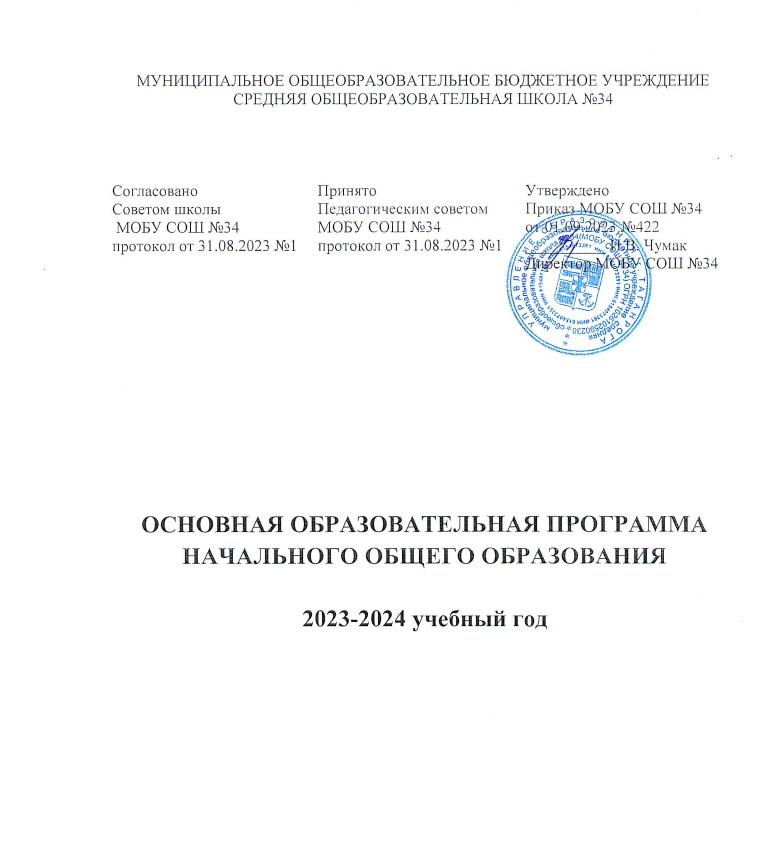 ОБЩИЕ ПОЛОЖЕНИЯОсновная образовательная программа начального общего образования (далее – ООП НОО) муниципального общеобразовательного бюджетного учреждения средней общеобразовательной школы №34 (далее - МОБУ СОШ №34) разработана в соответствии с требованиями федерального государственного образовательного стандарта начального общего образования (далее – ФГОС НОО) к структуре основной образовательной программы, определяет цель, задачи, планируемые результаты, содержание и организацию образовательной деятельности при получении начального общего образования.   Содержание основной образовательной программы начального общего образования МРБУ СОШ №34 отражает требования ФГОС НОО и содержит три основных раздела: целевой, содержательный и организационный.  Целевой раздел определяет общее назначение, цели, задачи и планируемые результаты реализации ООП НОО, конкретизированные в соответствии с требованиями ФГОС НОО и учитывающие региональные, национальные и этнокультурные особенности народов Российской Федерации, а также способы определения достижения этих целей и результатов.  Целевой раздел включает:   – пояснительную записку;  –планируемые результаты освоения обучающимися основной образовательной программы;  –систему оценки достижения планируемых результатов освоения основной образовательной программы.   Содержательный раздел определяет общее содержание начального общего образования и включает образовательные программы, ориентированные на достижение личностных, предметных и метапредметных результатов, в том числе:  – программу формирования универсальных учебных действий у обучающихся;   – программы отдельных учебных предметов, курсов;  – программу духовно-нравственного развития, воспитания обучающихся;  – программу формирования экологической культуры, здорового и безопасного образа жизни;  – программу коррекционной работы.   Организационный раздел устанавливает общие рамки организации образовательной деятельности, а также механизм реализации компонентов основной образовательной программы.  Организационный раздел включает:  – учебный план начального общего образования;  – план внеурочной деятельности;  – календарный учебный график;  – систему условий реализации основной образовательной программы в соответствии с требованиями ФГОС НОО; – сетевой график (дорожная карта) по формированию необходимой системы условий реализации ООП НОО.МОБУ СОШ №34, реализующая  основную образовательную программу начального общего образования, обеспечивает ознакомление обучающихся и их родителей (законных представителей) как участников образовательных отношений с уставом школы  и нормативно-правовыми документами, регламентирующими осуществление образовательной деятельности, а также правами и обязанностями в части формирования и реализации ООП НОО, установленными законодательством Российской Федерации.1.ЦЕЛЕВОЙ РАЗДЕЛПояснительная запискаООП НОО  муниципального общеобразовательного бюджетного учреждения средней общеобразовательной школы № 34 разработана в соответствии с нормативно-правовыми документами:   Федеральным законом от 29.12.2012 № 273-ФЗ «Об образовании в Российской Федерации» (статьи 2, 12, 13);Федеральным государственным образовательным стандартом начального общего образования, утверждённым приказом Министерства образования и науки Российской Федерации от 06 октября 2009 № 373 (в ред. Приказов Минобрнауки России от 26.11.2010 N 1241, от 22.09.2011 N 2357, от 18.12.2012 N 1060, от 29.12.2014 N 1643, от 18.05.2015 N 507, от 31.12.2015 N 1576);   • Примерной основной образовательной программой начального общего образования (одобрена Федеральным учебно-методическим объединением по общему образованию, протокол заседания от 08.04.2015 № 1/15);   Уставом МОБУ СОШ №34.Цель реализации основной образовательной программы начального общего образования – обеспечение планируемых результатов по достижению выпускником начальной общеобразовательной школы целевых установок, знаний, умений, навыков и компетенций, определяемых личностными, семейными, общественными, государственными потребностями и возможностями ребенка младшего школьного возраста, индивидуальными особенностями его развития и состояния здоровья.  Образовательная программа предусматривает решение следующих основных задач:формирование общей культуры, духовно-нравственное, гражданское, социальное, личностное и интеллектуальное развитие, развитие творческих способностей, сохранение и укрепление здоровья; обеспечение планируемых результатов по освоению выпускником целевых установок, приобретению знаний, умений, навыков, компетенций и компетентностей, определяемых личностными, семейными, общественными, государственными потребностями и возможностями обучающегося младшего школьного возраста, индивидуальными особенностями его развития и состояния здоровья; становление и развитие личности в ее индивидуальности, самобытности, уникальности и неповторимости; - обеспечение преемственности начального общего и основного общего образования; - достижение планируемых результатов освоения основной образовательной программы начального общего образования всеми обучающимися, в том числе детьми с ограниченными возможностями здоровья и инвалидов; обеспечение доступности получения качественного начального общего образования;выявление и развитие способностей обучающихся, в том числе одаренных детей, через систему клубов, секций, студий и кружков, организацию общественно полезной деятельности; организация интеллектуальных и творческих соревнований, научно-технического творчества и проектно­исследовательской деятельности; участие обучающихся, их родителей (законных представителей), педагогических работников и общественности в проектировании и развитии внутришкольной социальной среды; использование в образовательной деятельности современных образовательных технологий деятельностного типа; предоставление обучающимся возможности для эффективной самостоятельной работы; - включение обучающихся в процессы познания и преобразования внешкольной социальной среды (населенного пункта, района, города). В основе реализации основной образовательной программы лежит системно­деятельностный подход, который предполагает: – воспитание и развитие качеств личности, отвечающих требованиям информационного общества, инновационной экономики, задачам построения российского гражданского общества на основе принципов толерантности, диалога культур и уважения его многонационального, полилингвального, поликультурного и поликонфессионального состава;  переход к стратегии социального проектирования и конструирования на основе разработки содержания и технологий образования, определяющих пути и способы достижения социально желаемого уровня (результата) личностного и познавательного развития обучающихся;  ориентацию на достижение цели и основного результата образования — развитие личности обучающегося на основе освоения универсальных учебных действий, познания и освоения мира;  признание решающей роли содержания образования, способов организации образовательной деятельности и учебного сотрудничества в достижении целей личностного и социального развития обучающихся;  учет индивидуальных возрастных, психологических и физиологических особенностей обучающихся, роли и значения видов деятельности и форм общения при определении образовательно-воспитательных целей и путей их достижения;  обеспечение преемственности дошкольного, начального общего, основного общего, среднего общего и профессионального образования;  разнообразие индивидуальных образовательных траекторий и индивидуального развития каждого обучающегося (в том числе лиц, проявивших выдающиеся способности, и детей с ОВЗ), обеспечивающих рост творческого потенциала, познавательных мотивов, обогащение форм учебного сотрудничества и расширение зоны ближайшего развития.Основная образовательная программа сформирована с учетом особенностей уровня начального общего образования как фундамента всего последующего обучения. Начальная школа – особый этап в жизни ребенка, связанный: с изменением при поступлении в школу ведущей деятельности ребенка – с переходом к учебной деятельности (при сохранении значимости игровой), имеющей общественный характер и являющейся социальной по содержанию; с освоением новой социальной позиции, расширением сферы взаимодействия ребенка с окружающим миром, развитием потребностей в общении, с принятием и освоением ребенком новой социальной роли ученика, выражающейся в формировании внутренней позиции школьника, определяющей новый образ школьной жизни и перспективы личностного и познавательного развития; с формированием у школьника основ умения учиться и способности к организации своей деятельности: принимать, сохранять цели и следовать им в учебной деятельности; планировать свою деятельность, осуществлять ее контроль и оценку; взаимодействовать с учителем и сверстниками в учебном процессе; с изменением при этом самооценки ребенка, которая приобретает черты адекватности и рефлексивности; с моральным развитием, которое существенным образом связано с характером сотрудничества со взрослыми и сверстниками, общением и межличностными отношениями дружбы, становлением основ гражданской идентичности и мировоззрения. При составлении ООП НОО учтены характерные для младшего школьного возраста (в школу поступают дети от 6,5 и заканчивают начальное общее образование в 11 лет):  центральные психологические новообразования, формируемые на данном уровне образования: словесно­логическое мышление, произвольная смысловая память, произвольное внимание, письменная речь, анализ, рефлексия содержания, оснований и способов действий, планирование и умение действовать во внутреннем плане, знаково­символическое мышление, осуществляемое как моделирование существенных связей и отношений объектов;  развитие целенаправленной и мотивированной активности обучающегося, направленной на овладение учебной деятельностью, основой которой выступает формирование устойчивой системы учебно­познавательных и социальных мотивов и личностного смысла учения. При определении стратегических характеристик основной образовательной программы учитываются существующий разброс в темпах и направлениях развития детей, индивидуальные различия в их познавательной деятельности, восприятии, внимании, памяти, мышлении, речи, моторике и т. д., связанные с возрастными, психологическими и физиологическими индивидуальными особенностями детей младшего школьного возраста. При этом успешность и своевременность формирования указанных новообразований познавательной сферы, качеств и свойств личности связываются с активной позицией учителя, а также с адекватностью построения образовательной деятельности и выбора условий и методик обучения, учитывающих описанные выше особенности уровня начального общего образования. Миссия МОБУ СОШ №34 (далее школа) - создание пространства комфортного саморазвития для всех участников образовательного процесса.     Миссия школы базируется на следующих ценностях:   ценности детства как особого периода жизни человека, который предполагает реализацию гуманистического подхода к организации образовательного процесса;   ценности образования как наиболее значимого социокультурного элемента в условиях современного информационного общества;  ценности развития и саморазвития всех участников образовательного процесса, которые лежат в основе деятельности по поддержке личностного роста и самоопределения обучающихся, развития профессионального потенциала учителей и педагогической компетентности родителей (законных представителей) обучающихся;   ценности здорового образа жизни, ориентирующейся на деятельность по сохранению и укреплению здоровья всех участников образовательного процесса.   Образовательная программа обеспечивает жизнедеятельность, функционирование и развитие школы в соответствии с основными принципами государственной политики РФ в области образования, изложенными в Федеральном законе от 29.12.2012 № 273-ФЗ «Об образовании в Российской Федерации, а именно: признание приоритетности образования;  обеспечение права каждого человека на образование, недопустимость дискриминации в сфере образования;   гуманистический характер образования, приоритет жизни и здоровья человека, прав и свобод личности, свободного развития личности, воспитания взаимоуважения, трудолюбия, гражданственности, патриотизма, ответственности, правовой культуры, бережного отношения к природе и окружающей среде, рационального природопользования;  светский характер образования в государственных, муниципальных организациях, осуществляющих образовательную деятельность;  свобода выбора получения образования согласно склонностям и потребностям человека, создание условий для самореализации каждого человека, свободное развитие его способностей, включая предоставление права выбора форм получения образования, форм обучения, организации, осуществляющей образовательную деятельность, направленности образования в пределах, предоставленных системой образования, а также предоставление педагогическим работникам свободы в выборе форм обучения, методов обучения и воспитания;   обеспечение права на образование в течение всей жизни в соответствии с потребностями личности, адаптивность системы образования к уровню подготовки, особенностям развития, способностям и интересам человека;   – демократический характер управления образованием, обеспечение прав педагогических работников, обучающихся, родителей (законных представителей) несовершеннолетних обучающихся на участие в управлении образовательными организациями;  сочетание государственного и договорного регулирования отношений в сфере образования.   Программа опирается на основополагающие принципы: 1. Принцип деятельности.2. Принцип целостного представления о мире.3. Принцип преемственности.4. Принцип дифференциации и индивидуализации обучения.5. Принцип творчества.6. Принцип психологической комфортности.7. Принцип вариативности.ООП НОО МОБУ СОШ №34 разработана на основе анализа деятельности образовательного учреждения, с учетом возможностей, предоставляемых учебно- методическими комплектами, используемыми в школе, а также учетом социокультурных особенностей микрорайона.    Основаниями для формирования документа на текущий учебный год стали:   анализ образовательной ситуации и результаты реализации ООП НОО в 2017- 2018 учебном году;   современные требования к образовательным результатам освоения основной образовательной программы ФГОС;  приоритетные направления развития муниципальной системы образования;  изучение социального заказа на образовательные услуги (опрос, проведенный среди обучающихся и родителей (законных представителей) показал, что практически все 100 % родителей ориентированы на прочные фундаментальные знания и получение качественного образования).    Изучение данных направлений позволило определить главные векторы развития образовательной ситуации по повышению качества образовательных услуг в рамках образовательной программы:   усиление информационной инфраструктуры школьной системы образования;   расширение социальных практик в системе воспитательной работы на основе духовно-нравственного контекста;  развитие системы дополнительного образования;   активизация межпредметной направленности в освоении образовательных программ;    рост авторитета школы как образовательного учреждения, главной целью которого является формирование жизнеспособной творческой личности, обладающей прочными базовыми знаниями, высоким уровнем образования, способностью к саморазвитию, самопроектированию и самореализации, живущей в соответствии с высокими нравственными идеалами.     Содержание основной образовательной программы предусматривает:   достижение результатов освоения ФГОС НОО всеми обучающимися, в том числе детьми с ограниченными возможностями здоровья;   выявление и развитие способностей обучающихся через систему дополнительного образования, внеурочную деятельность и систему проектно-исследовательских технологий, активной социальной практики;   участие обучающихся и их родителей, педагогов и общественности в развитии внутришкольной социальной среды;   проектирование образовательного процесса на принципах системно - деятельностного подхода;   создание условий для самореализации обучающихся в разных видах деятельности. Предлагаемая программа выполняет следующие функции:   структурирует содержание образования в единстве всех его составляющих компонентов - содержательных, методологических, культурологических, организационных;  определяет педагогические условия реализации содержания образования, требования к объему, темпам и срокам прохождения учебного материала;   определяет подходы к содержанию и формам реализации контрольно диагностической функции, базирующейся на современных мониторинговых технологиях оценки качества образования;   определяет ресурсы эффективности образовательного процесса: уровень профессионально-педагогической подготовки коллектива, состояние образовательной среды школы, уровень методической обеспеченности образовательного процесса, степень информатизации образовательного процесса.   МОБУ СОШ №34, как и любое образовательное учреждение, самостоятельно в выборе используемых учебников и пособий, применяемых методик и образовательных технологий, разработке рабочих программ по предметам, осуществлении текущего контроля успеваемости и промежуточной аттестации обучающихся в соответствии со своим уставом.  	Реализация ООП НОО обеспечивается:в урочной деятельности - учебно-методическим комплектом «Школа России»;системой внеурочной деятельности, которая реализуется по пяти направлениям в формах развивающих курсов, кружков, проектной деятельности и коллективных мероприятий  Основная образовательная программа начального общего образования для 1-4 классов (нормативный срок освоения - 4 года) разработана педагогическим коллективом, обсуждена и принята на заседании Педагогического совета, утверждена приказом директора школы и представлена на сайте в сети Интернет. Она утверждается на один учебный год, корректируется в связи с изменениями законодательных и нормативных документов, результатами инновационной педагогической практики, опытом методической работы и перечнем учебно-программного обеспечения образовательного процесса.  1.2. Планируемые результаты освоения обучающимися основной образовательной программыПланируемые результаты освоения основной образовательной программы начального общего образования (далее — планируемые результаты) являются одним из важнейших механизмов реализации требований ФГОС НОО к результатам обучающихся, освоивших основную образовательную программу. Они представляют собой систему обобщённых личностно ориентированных целей образования, допускающих дальнейшее уточнение и конкретизацию, что обеспечивает определение и выявление всех составляющих планируемых результатов, подлежащих формированию и оценке.Планируемые результаты:• обеспечивают связь между требованиями Стандарта, образовательным процессом и системой оценки результатов освоения основной образовательной программы начального общего образования, уточняя и конкретизируя общее понимание личностных, метапредметных и предметных результатов для каждой учебной программы с учётом ведущих целевых установок их освоения, возрастной специфики обучающихся и требований, предъявляемых системой оценки;• являются содержательной и критериальной основой для разработки программ учебных предметов, курсов, учебно-методической литературы, а также для системы оценки качества освоения обучающимися основной образовательной программы начального общего образования.В соответствии с системно-деятельностным подходом содержание планируемых результатов описывает и характеризует обобщённые способы действий с учебным материалом, позволяющие обучающимся успешно решать учебные и учебно-практические задачи, в том числе задачи, направленные на отработку теоретических моделей и понятий, и задачи, по возможности максимально приближенные к реальным жизненным ситуациям.Структура планируемых результатов учитывает необходимость:определения динамики развития обучающихся на основе выделения достигнутого уровня развития и ближайшей перспективы — зоны ближайшего развития ребёнка;определения возможностей овладения обучающимися учебными действиями на уровне, соответствующем зоне ближайшего развития, в отношении знаний, расширяющих и углубляющих систему опорных знаний, а также знаний и умений, являющихся подготовительными для данного предмета;выделения основных направлений оценочной деятельности — оценки результатов деятельности систем образования различного уровня, педагогов, обучающихся.В структуре планируемых результатов по каждой учебной программе (предметной, междисциплинарной) выделяются следующие уровни описания.Цели-ориентиры, определяющие ведущие целевые установки и основные ожидаемые результаты изучения данной учебной программы. Их включение в структуру планируемых результатов призвано дать ответ на вопрос о смысле изучения данного предмета, его вкладе в развитие личности обучающихся. Планируемые результаты, описывающие эту группу целей, представлены в первом, общецелевом блоке, предваряющем планируемые результаты по отдельным разделам учебной программы. Этот блок результатов описывает основной, сущностный вклад данной программы в развитие личности обучающихся, в развитие их способностей; отражает такие общие цели образования, как формирование ценностных и мировоззренческих установок, развитие интереса, формирование определённых познавательных потребностей обучающихся. Оценка достижения этих целей ведётся в ходе процедур, допускающих предоставление и использование исключительно неперсонифицированной информации, а полученные результаты характеризуют деятельность системы образования.Цели, характеризующие систему учебных действий в отношении опорного учебного материала. Планируемые результаты, описывающие эту группу целей, приводятся в блоках «Выпускник научится»к каждому разделу учебной программы. Они ориентируют пользователя в том, какой уровень освоения опорного учебного материала ожидается от выпускников. Критериями отбора данных результатов служат: их значимость для решения основных задач образования на данной ступени, необходимость для последующего обучения, а также потенциальная возможность их достижения большинством обучающихся, как минимум, на уровне, характеризующем исполнительскую компетентность обучающихся. Иными словами, в эту группу включается такая система знаний и учебных действий, которая, во-первых, принципиально необходима для успешного обучения в начальной и основной школе и, во-вторых, при наличии специальной целенаправленной работы учителя может быть освоена подавляющим большинством детей.Достижение планируемых результатов этой группы выносится на итоговую оценку, которая может осуществляться как в ходе освоения данной программы посредством накопительной системы оценки (например, портфеля достижений), так и по итогам её освоения (с помощью итоговой работы). Оценка освоения опорного материала на уровне, характеризующем исполнительскую компетентность обучающихся, ведётся с помощью заданий базового уровня, а на уровне действий, соответствующих зоне ближайшего развития, — с помощью заданий повышенного уровня. Успешное выполнение обучающимися заданий базового уровня служит единственным основанием для положительного решения вопроса о возможности перехода на следующую ступень обучения.Цели, характеризующие систему учебных действий в отношении знаний, умений, навыков, расширяющих и углубляющих опорную систему или выступающих как пропедевтика для дальнейшего изучения данного предмета. Планируемые результаты, описывающие указанную группу целей, приводятся в блоках «Выпускник получит возможность научиться» к каждому разделу примерной программы учебного предмета и выделяются курсивом. Уровень достижений, соответствующий планируемым результатам этой группы, могут продемонстрировать только отдельные обучающиеся, имеющие более высокий уровень мотивации и способностей. В повседневной практике обучения эта группа целей не отрабатывается со всеми без исключения обучающимися как в силу повышенной сложности учебных действий для обучающихся, так и в силу повышенной сложности учебного материала и/или его пропедевтического характера на данной ступени обучения. Оценка достижения этих целей ведётся преимущественно в ходе процедур, допускающих предоставление и использование исключительно неперсонифицированной информации. Частично задания, ориентированные на оценку достижения этой группы планируемых результатов, могут включаться в материалы итогового контроля.Подобная структура представления планируемых результатов подчёркивает тот факт, что при организации образовательного процесса, направленного на реализацию и достижение планируемых результатов, от учителя требуется использование таких педагогических технологий, которые основаны на дифференциации требований к подготовке обучающихся.В данном разделе примерной основной образовательной программы приводятся планируемые результаты освоения всех обязательных учебных предметов при получении начального общего образования (за исключением родного языка, литературного чтения на родном языке и основ духовно-нравственной культуры народов России).  Планируемые предметные результаты освоения родного языка и родной литературы разрабатываются в соответствии с содержанием и особенностями изучения этих курсов учебно-методическими объединениями (УМО) субъектов Российской Федерации. 1.2.1. Формирование универсальных учебных действийВ результате изучения всех без исключения предметов на ступени начального общего образования у выпускников будут сформированы личностные, регулятивные, познавательные и коммуникативные универсальные учебные действия как основа умения учиться.Личностные универсальные учебные действияУ выпускника будут сформированы:внутренняя позиция школьника на уровне положительного отношения к школе, ориентации на содержательные моменты школьной действительности и принятия образца «хорошего ученика»;широкая мотивационная основа учебной деятельности, включающая социальные, учебно-познавательные и внешние мотивы;учебно-познавательный интерес к новому учебному материалу и способам решения новой задачи;ориентация на понимание причин успеха в учебной деятельности, в том числе на самоанализ и самоконтроль результата, на анализ соответствия результатов требованиям конкретной задачи, на понимание оценок учителей, товарищей, родителей и других людей;способность к оценке своей учебной деятельности;основы гражданской идентичности, своей этнической принадлежности в форме осознания «Я» как члена семьи, представителя народа, гражданина России, чувства сопричастности и гордости за свою Родину, народ и историю, осознание ответственности человека за общее благополучие;ориентация в нравственном содержании и смысле как собственных поступков, так и поступков окружающих людей;знание основных моральных норм и ориентация на их выполнение;развитие этических чувств — стыда, вины, совести как регуляторов морального поведения; понимание чувств других людей и сопереживание им;установка на здоровый образ жизни;основы экологической культуры: принятие ценности природного мира, готовность следовать в своей деятельности нормам природоохранного, нерасточительного, здоровьесберегающего поведения;чувство прекрасного и эстетические чувства на основе знакомства с мировой и отечественной художественной культурой.Выпускник получит возможность для формирования:внутренней позиции обучающегося на уровне положительного отношения к образовательному учреждению, понимания необходимости учения, выраженного в преобладании учебно-познавательных мотивов и предпочтении социального способа оценки знаний;выраженной устойчивой учебно-познавательной мотивации учения;устойчивого учебно-познавательного интереса к новым общим способам решения задач;адекватного понимания причин успешности/неуспешности учебной деятельности;положительной адекватной дифференцированной самооценки на основе критерия успешности реализации социальной роли «хорошего ученика»;компетентности в реализации основ гражданской идентичности в поступках и деятельности;морального сознания на конвенциональном уровне, способности к решению моральных дилемм на основе учёта позиций партнёров в общении, ориентации на их мотивы и чувства, устойчивое следование в поведении моральным нормам и этическим требованиям;установки на здоровый образ жизни и реализации её в реальном поведении и поступках;осознанных устойчивых эстетических предпочтений и ориентации на искусство как значимую сферу человеческой жизни; осознанного понимания чувств других людей и сопереживания им, выражающихся в поступках, направленных на помощь другим и обеспечение их благополучия.Регулятивные универсальные учебные действияВыпускник научится:принимать и сохранять учебную задачу;учитывать выделенные учителем ориентиры действия в новом учебном материале в сотрудничестве с учителем;планировать свои действия в соответствии с поставленной задачей и условиями её реализации, в том числе во внутреннем плане;учитывать установленные правила в планировании и контроле способа решения;осуществлять итоговый и пошаговый контроль по результату;оценивать правильность выполнения действия на уровне адекватной ретроспективной оценки соответствия результатов требованиям данной задачи;адекватно воспринимать предложения и оценку учителей, товарищей, родителей и других людей;различать способ и результат действия;вносить необходимые коррективы в действие после его завершения на основе его оценки и учёта характера сделанных ошибок, использовать предложения и оценки для создания нового, более совершенного результата, использовать запись в цифровой форме хода и результатов решения задачи, собственной звучащей речи на русском, родном и иностранном языках.Выпускник получит возможность научиться:в сотрудничестве с учителем ставить новые учебные задачи;преобразовывать практическую задачу в познавательную;проявлять познавательную инициативу в учебном сотрудничестве;самостоятельно учитывать выделенные учителем ориентиры действия в новом учебном материале;осуществлять констатирующий и предвосхищающий контроль по результату и по способу действия, актуальный контроль на уровне произвольного внимания;самостоятельно оценивать правильность выполнения действия и вносить необходимые коррективы в исполнение как по ходу его реализации, так и в конце действия.Познавательные универсальные учебные действияВыпускник научится:осуществлять поиск необходимой информации для выполнения учебных заданий с использованием учебной литературы, энциклопедий, справочников (включая электронные, цифровые), в открытом информационном пространстве, в том числе контролируемом пространстве Интернета;осуществлять запись (фиксацию) выборочной информации об окружающем мире и о себе самом, в том числе с помощью инструментов ИКТ;использовать знаково-символические средства, в том числе модели (включая виртуальные) и схемы (включая концептуальные), для решения задач;строить сообщения в устной и письменной форме;ориентироваться на разнообразие способов решения задач;основам смыслового восприятия художественных и познавательных текстов, выделять существенную информацию из сообщений разных видов (в первую очередь текстов);осуществлять анализ объектов с выделением существенных и несущественных признаков;осуществлять синтез как составление целого из частей;проводить сравнение, сериацию и классификацию по заданным критериям;устанавливать причинно-следственные связи в изучаемом круге явлений;строить рассуждения в форме связи простых суждений об объекте, его строении, свойствах и связях;обобщать, т. е. осуществлять генерализацию и выведение общности для целого ряда или класса единичных объектов, на основе выделения сущностной связи;осуществлять подведение под понятие на основе распознавания объектов, выделения существенных признаков и их синтеза;устанавливать аналогии;й• владеть рядом общих приёмов решения задач.Выпускник получит возможность научиться:осуществлять расширенный поиск информации с использованием ресурсов библиотек и Интернета;записывать, фиксировать информацию об окружающем мире с помощью инструментов ИКТ;создавать и преобразовывать модели и схемы для решения задач;осознанно и произвольно строить сообщения в устной и письменной форме;осуществлять выбор наиболее эффективных способов решения задач в зависимости от конкретных условий;осуществлять синтез как составление целого из частей, самостоятельно достраивая и восполняя недостающие компоненты;осуществлять сравнение, сериацию и классификацию, самостоятельно выбирая основания и критерии для указанных логических операций;строить логическое рассуждение, включающее установление причинно-следственных связей;произвольно и осознанно владеть общими приёмами решения задач.Коммуникативные универсальные учебные действияВыпускник научится:адекватно использовать коммуникативные, прежде всего речевые, средства для решения различных коммуникативных задач, строить монологическое высказывание (в том числе сопровождая его аудиовизуальной поддержкой), владеть диалогической формой коммуникации, используя в том числе средства и инструменты ИКТ и дистанционного общения;допускать возможность существования у людей различных точек зрения, в том числе не совпадающих с его собственной, и ориентироваться на позицию партнёра в общении и взаимодействии;учитывать разные мнения и стремиться к координации различных позиций в сотрудничестве;формулировать собственное мнение и позицию;договариваться и приходить к общему решению в совместной деятельности, в том числе в ситуации столкновения интересов;строить понятные для партнёра высказывания, учитывающие, что партнёр знает и видит, а что нет;задавать вопросы;контролировать действия партнёра;использовать речь для регуляции своего действия;адекватно использовать речевые средства для решения различных коммуникативных задач, строить монологическое высказывание, владеть диалогической формой речи.Выпускник получит возможность научиться:учитывать и координировать в сотрудничестве позиции других людей, отличные от собственной;учитывать разные мнения и интересы и обосновывать собственную позицию;понимать относительность мнений и подходов к решению проблемы;аргументировать свою позицию и координировать её с позициями партнёров в сотрудничестве при выработке общего решения в совместной деятельности;продуктивно содействовать разрешению конфликтов на основе учёта интересов и позиций всех участников;с учётом целей коммуникации достаточно точно, последовательно и полно передавать партнёру необходимую информацию как ориентир для построения действия;задавать вопросы, необходимые для организации собственной деятельности и сотрудничества с партнёром;осуществлять взаимный контроль и оказывать в сотрудничестве необходимую взаимопомощь;адекватно использовать речевые средства для эффективного решения разнообразных коммуникативных задач, планирования и регуляции своей деятельности.1.2.1.1. Чтение. Работа с текстом(метапредметные результаты)В результате изучения всех без исключения учебных предметовна ступени начального общего образования выпускники приобретут первичные навыки работы с содержащейся в текстах информацией в процессе чтения соответствующих возрасту литературных, учебных, научно-познавательных текстов, инструкций.Работа с текстом: поиск информации и понимание прочитанногоВыпускник научится:находить в тексте конкретные сведения, факты, заданные в явном виде;определять тему и главную мысль текста;делить тексты на смысловые части, составлять план текста;вычленять содержащиеся в тексте основные события и устанавливать их последовательность; упорядочивать информацию по заданному основанию;сравнивать между собой объекты, описанные в тексте, выделяя 2—3 существенных признака;понимать информацию, представленную в неявном виде (например, находить в тексте несколько примеров, доказывающих приведённое утверждение; характеризовать явление по его описанию; выделять общий признак группы элементов);понимать информацию, представленную разными способами: словесно, в виде таблицы, схемы, диаграммы;понимать текст, опираясь не только на содержащуюся в нём информацию, но и на жанр, структуру, выразительные средства текста;использовать различные виды чтения: ознакомительное, изучающее, поисковое, выбирать нужный вид чтения в соответствии с целью чтения;ориентироваться в соответствующих возрасту словарях и справочниках.Выпускник получит возможность научиться:использовать формальные элементы текста (например, подзаголовки, сноски) для поиска нужной информации;работать с несколькими источниками информации;сопоставлять информацию, полученную из нескольких источников.Работа с текстом: преобразование и интерпретация информацииВыпускник научится:пересказывать текст подробно и сжато, устно и письменно;соотносить факты с общей идеей текста, устанавливать простые связи, не показанные в тексте напрямую;формулировать несложные выводы, основываясь на тексте; находить аргументы, подтверждающие вывод;сопоставлять и обобщать содержащуюся в разных частях текста информацию;составлять на основании текста небольшое монологическое высказывание, отвечая на поставленный вопрос.Выпускник получит возможность научиться:делать выписки из прочитанных текстов с учётом цели их дальнейшего использования;составлять небольшие письменные аннотации к тексту, отзывы о прочитанном.Работа с текстом: оценка информацииВыпускник научится:высказывать оценочные суждения и свою точку зрения о прочитанном тексте;оценивать содержание, языковые особенности и структуру текста; определять место и роль иллюстративного ряда в тексте;на основе имеющихся знаний, жизненного опыта подвергать сомнению достоверность прочитанного, обнаруживать недостоверность получаемых сведений, пробелы в информации и находить пути восполнения этих пробелов;участвовать в учебном диалоге при обсуждении прочитанного или прослушанного текста.Выпускник получит возможность научиться:сопоставлять различные точки зрения;соотносить позицию автора с собственной точкой зрения;в процессе работы с одним или несколькими источниками выявлять достоверную (противоречивую) информацию.1.2.1.2. Формирование ИКТ-компетентности обучающихся(метапредметные результаты)В результате изучения всех без исключения предметов на ступени начального общего образования начинается формирование навыков, необходимых для жизни и работы в современном высокотехнологичном обществе. Обучающиеся приобретут опыт работы с гипермедийными информационными объектами, в которых объединяются текст, наглядно-графические изображения, цифровые данные, неподвижные и движущиеся изображения, звук, ссылки и базы данных и которые могут передаваться как устно, так и с помощью телекоммуникационных технологий или размещаться в Интернете.Знакомство со средствами ИКТ, гигиена работы с компьютеромВыпускник научится:использовать безопасные для органов зрения, нервной системы, опорно-двигательного аппарата эргономичные приёмы работы с компьютером и другими средствами ИКТ; выполнять компенсирующие физические упражнения (мини-зарядку);организовывать систему папок для хранения собственной информации в компьютере.Технология ввода информации в компьютер: ввод текста, запись звука, изображения, цифровых данныхВыпускник научится:вводить информацию в компьютер с использованием различных технических средств (фото- и видеокамеры, микрофона и т. д.), сохранять полученную информацию;владеть компьютерным письмом на русском языке; набирать текст на родном языке; набирать текст на иностранном языке, использовать экранный перевод отдельных слов;рисовать изображения на графическом планшете;сканировать рисунки и тексты.Выпускник получит возможность научиться использовать программу распознавания сканированного текста на русском языке.Обработка и поиск информацииВыпускник научится:подбирать оптимальный по содержанию, эстетическим параметрам и техническому качеству результат видеозаписи и фотографирования, использовать сменные носители (флэш-карты);описывать по определённому алгоритму объект или процесс наблюдения, записывать аудиовизуальную и числовую информацию о нём, используя инструменты ИКТ;собирать числовые данные в естественно-научных наблюдениях и экспериментах, используя цифровые датчики, камеру, микрофон и другие средства ИКТ, а также в ходе опроса людей;редактировать цепочки экранов сообщения и содержание экранов в соответствии с коммуникативной или учебной задачей, включая редактирование текста, цепочек изображений, видео- и аудиозаписей, фотоизображений;пользоваться основными функциями стандартного текстового редактора, следовать основным правилам оформления текста; использовать полуавтоматический орфографический контроль; использовать, добавлять и удалять ссылки в сообщениях разного вида;искать информацию в соответствующих возрасту цифровых словарях и справочниках, базах данных, контролируемом Интернете, системе поиска внутри компьютера; составлять список используемых информационных источников (в том числе с использованием ссылок);заполнять учебные базы данных.Выпускник получит возможность научиться грамотно формулировать запросы при поиске в Интернете и базах данных, оценивать, интерпретировать и сохранять найденную информацию; критически относиться к информации и к выбору источника информации.Создание, представление и передача сообщенийВыпускник научится:создавать текстовые сообщения с использованием средств ИКТ: редактировать, оформлять и сохранять их;создавать сообщения в виде аудио- и видеофрагментов или цепочки экранов с использованием иллюстраций, видеоизображения, звука, текста;готовить и проводить презентацию перед небольшой аудиторией: создавать план презентации, выбирать аудиовизуальную поддержку, писать пояснения и тезисы для презентации;создавать диаграммы, планы территории и пр.;создавать изображения, пользуясь графическими возможностями компьютера; составлять новое изображение из готовых фрагментов (аппликация);размещать сообщение в информационной образовательной среде образовательного учреждения;пользоваться основными средствами телекоммуникации; участвовать в коллективной коммуникативной деятельности в информационной образовательной среде, фиксировать ход и результаты общения на экране и в файлах.Выпускник получит возможность научиться:представлять данные;создавать музыкальные произведения с использованием компьютера и музыкальной клавиатуры, в том числе из готовых музыкальных фрагментов и «музыкальных петель».Планирование деятельности, управление и организацияВыпускник научится:создавать движущиеся модели и управлять ими в компьютерно управляемых средах;определять последовательность выполнения действий, составлять инструкции (простые алгоритмы) в несколько действий, строить программы для компьютерного исполнителя с использованием конструкций последовательного выполнения и повторения;планировать несложные исследования объектов и процессов внешнего мира.Выпускник получит возможность научиться:проектировать несложные объекты и процессы реального мира, своей собственной деятельности и деятельности группы;моделировать объекты и процессы реального мира.1.2.1.3. Русский языкВ результате изучения курса русского языка обучающиеся на ступени начального общего образования научатся осознавать язык как основное средство человеческого общения и явление национальной культуры, у них начнёт формироваться позитивное эмоционально-ценностное отношение к русскому языку, стремление к их грамотному использованию, русский язык станет для учеников основой всего процесса обучения, средством развития их мышления, воображения, интеллектуальных и творческих способностей.В результате изучения курса русского языка у выпускников, освоивших основную образовательную программу начального общего образования, будет сформирован учебно-познавательный интерес к новому учебному материалу по русскому языку и способам решения новой языковой задачи, что заложит основы успешной учебной деятельности при продолжении изучения курса русского языка на следующей ступени образования.Содержательная линия «Система языка»Раздел «Фонетика и графика»Выпускник научится:различать звуки и буквы;характеризовать звуки русского языка: гласные ударные/ безударные; согласные твёрдые/мягкие, парные/непарные твёрдые и мягкие; согласные звонкие/глухие, парные/непарные звонкие и глухие;знать последовательность букв в русском алфавите, пользоваться алфавитом для упорядочивания слов и поиска нужной информации.Выпускник получит возможность научиться проводить фонетико-графический (звуко-буквенный) разбор слова самостоятельно по предложенному в учебнике алгоритму, оценивать правильность проведения фонетико-графического (звуко-буквенного) разбора слов.Выпускник получит возможность научиться:соблюдать нормы русского и родного литературного языка в собственной речи и оценивать соблюдение этих норм в речи собеседников (в объёме представленного в учебнике материала);находить при сомнении в правильности постановки ударения или произношения слова ответ самостоятельно (по словарю учебника) либо обращаться за помощью к учителю, родителям и др.Раздел «Состав слова (морфемика)»Выпускник научится:различать изменяемые и неизменяемые слова;различать родственные (однокоренные) слова и формы слова;находить в словах с однозначно выделяемыми морфемами окончание, корень, приставку, суффикс.Выпускник получит возможность научиться разбирать по составу слова с однозначно выделяемыми морфемами в соответствии с предложенным в учебнике алгоритмом, оценивать правильность проведения разбора слова по составу.Раздел «Лексика»Выпускник научится:выявлять слова, значение которых требует уточнения;определять значение слова по тексту или уточнять с помощью толкового словаря.Выпускник получит возможность научиться:подбирать синонимы для устранения повторов в тексте;подбирать антонимы для точной характеристики предметов при их сравнении;различать употребление в тексте слов в прямом и переносном значении (простые случаи);оценивать уместность использования слов в тексте;выбирать слова из ряда предложенных для успешного решения коммуникативной задачи.Раздел «Морфология»Выпускник научится:определять грамматические признаки имён существительных — род, число, падеж, склонение;определять грамматические признаки имён прилагательных — род, число, падеж;определять грамматические признаки глаголов — число, время, род (в прошедшем времени), лицо (в настоящем и будущем времени), спряжение.Выпускник получит возможность научиться:• проводить морфологический разбор имён существительных, имён прилагательных, глаголов по предложенному в учебнике алгоритму; оценивать правильность проведения морфологического разбора;• находить в тексте такие части речи, как личные местоимения и наречия, предлоги вместе с существительными и личными местоимениями, к которым они относятся, союзы и, а, но, частицу не при глаголах.Раздел «Синтаксис»Выпускник научится:различать предложение, словосочетание, слово;устанавливать при помощи смысловых вопросов связь между словами в словосочетании и предложении;классифицировать предложения по цели высказывания, находить повествовательные/побудительные/вопросительные предложения;определять восклицательную/невосклицательную интонацию предложения;находить главные и второстепенные (без деления на виды) члены предложения;выделять предложения с однородными членами.Выпускник получит возможность научиться:различать второстепенные члены предложения — определения, дополнения, обстоятельства;выполнять в соответствии с предложенным в учебнике алгоритмом разбор простого предложения (по членам предложения, синтаксический), оценивать правильность разбора;различать простые и сложные предложения.Содержательная линия «Орфография и пунктуация»Выпускник научится:применять правила правописания (в объёме содержания курса);определять (уточнять) написание слова по орфографическому словарю учебника;безошибочно списывать текст объёмом 80—90 слов;писать под диктовку тексты объёмом 75—80 слов в соответствии с изученными правилами правописания;проверять собственный и предложенный текст, находить и исправлять орфографические и пунктуационные ошибки.Выпускник получит возможность научиться:осознавать место возможного возникновения орфографической ошибки;подбирать примеры с определённой орфограммой;при составлении собственных текстов перефразировать записываемое, чтобы избежать орфографических и пунктуационных ошибок;при работе над ошибками осознавать причины появления ошибки и определять способы действий, помогающих предотвратить её в последующих письменных работах.Содержательная линия «Развитие речи»Выпускник научится:оценивать правильность (уместность) выбора языковых и неязыковых средств устного общения на уроке, в школе, в быту, со знакомыми и незнакомыми, с людьми разного возраста;соблюдать в повседневной жизни нормы речевого этикета и правила устного общения (умение слышать, реагировать на реплики, поддерживать разговор);выражать собственное мнение и аргументировать его;самостоятельно озаглавливать текст;составлять план текста;сочинять письма, поздравительные открытки, записки и другие небольшие тексты для конкретных ситуаций общения.Выпускник получит возможность научиться:создавать тексты по предложенному заголовку;подробно или выборочно пересказывать текст;пересказывать текст от другого лица;составлять устный рассказ на определённую тему с использованием разных типов речи: описание, повествование, рассуждение;анализировать и корректировать тексты с нарушенным порядком предложений, находить в тексте смысловые пропуски;корректировать тексты, в которых допущены нарушения культуры речи;анализировать последовательность собственных действий при работе над изложениями и сочинениями и соотносить их с разработанным алгоритмом; оценивать правильность выполнения учебной задачи: соотносить собственный текст с исходным (для изложений) и с назначением, задачами, условиями общения (для самостоятельно создаваемых текстов);соблюдать нормы речевого взаимодействия при интерактивном общении (sms-сообщения, электронная почта, Интернет и другие виды и способы связи).1.2.1.4. Литературное чтениеВыпускники начальной школы осознают значимость чтения для своего дальнейшего развития и успешного обучения по другим предметам. У учащихся будет формироваться потребность в систематическом чтении как средстве познания мира и самого себя. Младшие школьники полюбят чтение художественных произведений, которые помогут им сформировать собственную позицию в жизни, расширят кругозор.Учащиеся получат возможность познакомиться с культурно-историческим наследием России и общечеловеческими ценностями.Младшие школьники будут учиться полноценно воспринимать художественную литературу, эмоционально отзываться на прочитанное, высказывать свою точку зрения и уважать мнение собеседника. Они получат возможность воспринимать художественное произведение как особый вид искусства, соотносить его с другими видами искусства, познакомятся с некоторыми коммуникативными и эстетическими возможностями родного языка, используемыми в художественных произведениях.К концу обучения в начальной школе дети будут готовы к дальнейшему обучению, будет достигнут необходимый уровень читательской компетентности, речевого развития, сформированы универсальные действия, отражающие учебную самостоятельность и познавательные интересы.Выпускники овладеют техникой чтения, приёмами понимания прочитанного и прослушанного произведения, элементарными приёмами анализа, интерпретации и преобразования художественных, научно-популярных и учебных текстов. Научатся самостоятельно выбирать интересующую литературу, пользоваться словарями и справочниками, осознают себя как грамотного читателя, способного к творческой деятельности.Школьники научатся вести диалог в различных коммуникативных ситуациях, соблюдая правила речевого этикета, участвовать в обсуждении прослушанного (прочитанного) произведения. Они будут составлять несложные монологические высказывания о произведении (героях, событиях), устно передавать содержание текста по плану, составлять небольшие тексты повествовательного характера с элементами рассуждения и описания. Выпускники научатся декламировать (читать наизусть) стихотворные произведения. Они получат возможность научиться выступать перед знакомой аудиторией (сверстниками, родителями, педагогами) с небольшими сообщениями, используя иллюстративный ряд (плакаты, презентацию).Выпускники начальной школы приобретут первичные умения работы с учебной и научно-популярной литературой, будут находить и использовать информацию для практической работы.Выпускники овладеют основами коммуникативной деятельности, на практическом уровне осознают значимость работы в группе и освоят правила групповой работы.Виды речевой и читательской деятельностиВыпускник научится:осознавать значимость чтения для дальнейшего обучения, саморазвития; воспринимать чтение с учётом его цели как источник эстетического, нравственного, познавательного опыта (приобретение опыта чтения, поиска фактов и суждений, аргументации, иной информации);читать со скоростью, позволяющей понимать смысл прочитанного (для всех видов текстов);читать (вслух) выразительно доступные для данного возраста прозаические произведения и декламировать стихотворные произведения после предварительной подготовки (только для художественных текстов);использовать различные виды чтения: ознакомительное, изучающее, просмотровое, поисковое/выборочное — в соответствии с целью чтения (для всех видов текстов);ориентироваться в содержании художественного и научно-популярного текстов, понимать их смысл (при чтении вслух и про себя, при прослушивании):для художественных текстов: определять главную мысль и героев произведения; определять основные события и устанавливать их последовательность; озаглавливать текст, передавая в заголовке главную мысль текста; находить в тексте требуемую информацию (конкретные сведения, факты, описания), заданную в явном виде; задавать вопросы по содержанию произведения и отвечать на них, подтверждая ответ примерами из текста;объяснять значение слова с опорой на контекст, с использованием словарей и другой справочной литературы;для научно-популярных текстов: определять основное содержание текста; озаглавливать текст, в краткой форме отражая в названии основное содержание текста; находить в тексте требуемую информацию (конкретные сведения, факты, описания явлений, процессов), заданную в явном виде; задавать вопросы по содержанию текста и отвечать на них, подтверждая ответ примерами из текста; объяснять значение слова с опорой на контекст, с использованием словарей и другой справочной литературы;использовать простейшие приёмы анализа различных видов текстов:для художественных текстов: делить текст на части, озаглавливать их; составлять простой план; устанавливать взаимосвязь между событиями, фактами, поступками, мыслями, чувствами героев, опираясь на содержание текста;для научно-популярных текстов: делить текст на части, озаглавливать их; составлять простой план; устанавливать взаимосвязь между отдельными фактами, событиями, явлениями, описаниями, процессами и между отдельными частями текста, опираясь на его содержание;использовать различные формы интерпретации содержания текстов:для художественных текстов: формулировать простые выводы, основываясь на содержании текста; интерпретировать текст, опираясь на некоторые его жанровые, структурные, языковые особенности; устанавливать связи, отношения, не высказанные в тексте напрямую, например соотносить ситуацию и поступки героев, объяснять (пояснять) поступки героев, опираясь на содержание текста;для научно-популярных текстов: формулировать простые выводы, основываясь на тексте; устанавливать связи, отношения, не высказанные в тексте напрямую, например, объяснять явления природы, пояснять описываемые события, соотнося их с содержанием текста;ориентироваться в нравственном содержании прочитанного, самостоятельно делать выводы, соотносить поступки героев с нравственными нормами (только для художественных текстов);передавать содержание прочитанного или прослушанного с учётом специфики текста в виде пересказа (полного или краткого) (для всех видов текстов);участвовать в обсуждении прослушанного/прочитанного текста (задавать вопросы, высказывать и обосновывать собственное мнение, соблюдая правила речевого этикета и правила работы в группе), опираясь на текст или собственный опыт (для всех видов текстов).Выпускник получит возможность научиться:удовлетворять читательский интерес и приобретать опыт чтения;осознанно выбирать виды чтения (ознакомительное, изучающее, выборочное, поисковое) в зависимости от цели чтения;различать на практическом уровне виды текстов (художественный и научно-популярный), опираясь на особенности каждого вида текста;осмысливать эстетические и нравственные ценности художественного текста и высказывать собственное суждение;высказывать собственное суждение о прочитанном (прослушанном) произведении, доказывать и подтверждать его фактами со ссылками на текст;составлять по аналогии устные рассказы (повествование, рассуждение, описание).Круг детского чтения (для всех видов текстов)Выпускник научится:осуществлять выбор книги в библиотеке по заданной тематике или по собственному желанию;вести список прочитанных книг с целью использования его в учебной и внеучебной деятельности, в том числе для планирования своего круга чтения;составлять аннотацию и краткий отзыв на прочитанное произведение по заданному образцу.Выпускник получит возможность научиться:работать с тематическим каталогом;работать с детской периодикой;самостоятельно писать отзыв о прочитанной книге (в свободной форме).Литературоведческая пропедевтика (только для художественных текстов)Выпускник научится:распознавать некоторые отличительные особенности художественных произведений (на примерах художественных образов и средств художественной выразительности);отличать на практическом уровне прозаический текст от стихотворного, приводить примеры прозаических и стихотворных текстов;различать художественные произведения разных жанров (рассказ, басня, сказка, загадка, пословица), приводить примеры этих произведений.Выпускник получит возможность научиться:воспринимать художественную литературу как вид искусства, приводить примеры проявления художественного вымысла в произведениях;находить средства художественной выразительности (метафора, эпитет);сравнивать, сопоставлять, делать элементарный анализ различных текстов, используя ряд литературоведческих понятий (фольклорная и авторская литература, структура текста, герой, автор) и средств художественной выразительности (сравнение, олицетворение, метафора, эпитет);определять позиции героев художественного текста, позицию автора художественного текста.Творческая деятельность (только для художественных текстов)Выпускник научится:создавать по аналогии собственный текст в жанре сказки и загадки;восстанавливать текст, дополняя его начало или окончание или пополняя его событиями;составлять устный рассказ по репродукциям картин художников и/или на основе личного опыта;составлять устный рассказ на основе прочитанных произведений с учётом коммуникативной задачи (для разных адресатов).Выпускник получит возможность научиться:вести рассказ (или повествование) на основе сюжета известного литературного произведения, дополняя и/или изменяя его содержание, например рассказывать известное литературное произведение от имени одного из действующих лиц или неодушевлённого предмета;создавать серии иллюстраций с короткими текстами по содержанию прочитанного (прослушанного) произведения;работать в группе, создавая сценарии и инсценируя прочитанное (прослушанное, созданное самостоятельно) художественное произведение.1.2.1.5. Иностранный язык (английский)В результате изучения английского языка на уровне начального общего образования у обучающихся будут сформированы первоначальные представления о роли и значимости английского языка в жизни современного человека и поликультурного мира. Обучающиеся приобретут начальный опыт использования английского языка как средства межкультурного общения, как нового инструмента познания мира и культуры других народов, осознают личностный смысл овладения английским  языком.Коммуникативные уменияГоворениеВыпускник научится:участвовать в элементарных диалогах, соблюдая нормы речевого этикета, принятые в англоязычных странах;составлять небольшое описание предмета, картинки, персонажа;рассказывать о себе, своей семье, друге.Выпускник получит возможность научиться:воспроизводить наизусть небольшие произведения детского фольклора;составлять краткую характеристику персонажа;кратко излагать содержание прочитанного текста.АудированиеВыпускник научится:понимать на слух речь учителя и одноклассников при непосредственном общении и вербально/невербально реагировать на услышанное;воспринимать на слух в аудиозаписи и понимать основное содержание небольших сообщений, рассказов, сказок, построенных в основном на знакомом языковом материале.Выпускник получит возможность научиться:воспринимать на слух аудиотекст и полностью понимать содержащуюся в нём информацию;использовать контекстуальную или языковую догадку при восприятии на слух текстов, содержащих некоторые незнакомые слова.ЧтениеВыпускник научится:соотносить графический образ английского слова с его звуковым образом;читать вслух небольшой текст, построенный на изученном языковом материале, соблюдая правила произношения и соответствующую интонацию;читать про себя и понимать содержание небольшого текста, построенного в основном на изученном языковом материале;читать про себя и находить в тексте необходимую информацию.Выпускник получит возможность научиться:догадываться о значении незнакомых слов по контексту;не обращать внимания на незнакомые слова, не мешающие понимать основное содержание текста.ПисьмоВыпускник научится:выписывать из текста слова, словосочетания и предложения;писать поздравительную открытку с Новым годом, Рождеством, днём рождения (с опорой на образец);писать по образцу краткое письмо зарубежному другу.Выпускник получит возможность научиться:в письменной форме кратко отвечать на вопросы к тексту;составлять рассказ в письменной форме по плану/ ключевым словам;заполнять простую анкету;правильно оформлять конверт, сервисные поля в системе электронной почты (адрес, тема сообщения).Языковые средства и навыки оперирования имиГрафика, каллиграфия, орфографияВыпускник научится:воспроизводить графически и каллиграфически корректно все буквы английского алфавита (полупечатное написание букв, буквосочетаний, слов);пользоваться английским алфавитом, знать последовательность букв в нём;списывать текст;восстанавливать слово в соответствии с решаемой учебной задачей;отличать буквы от знаков транскрипции.Выпускник получит возможность научиться:сравнивать и анализировать буквосочетания английского языка и их транскрипцию;группировать слова в соответствии с изученными правилами чтения;уточнять написание слова по словарю;использовать экранный перевод отдельных слов (с русского языка на иностранный и обратно).Фонетическая сторона речиВыпускник научится:различать на слух и адекватно произносить все звуки английского языка, соблюдая нормы произношения звуков;соблюдать правильное ударение в изолированном слове, фразе;различать коммуникативные типы предложений по интонации;корректно произносить предложения с точки зрения их ритмико-интонационных особенностей.Выпускник получит возможность научиться:распознавать связующее r в речи и уметь его использовать;соблюдать интонацию перечисления;соблюдать правило отсутствия ударения на служебных словах (артиклях, союзах, предлогах);читать изучаемые слова по транскрипции.Лексическая сторона речиВыпускник научится:узнавать в письменном и устном тексте изученные лексические единицы, в том числе словосочетания, в пределах тематики на ступени начальной школы;оперировать в процессе общения активной лексикой в соответствии с коммуникативной задачей;восстанавливать текст в соответствии с решаемой учебной задачей.Выпускник получит возможность научиться:узнавать простые словообразовательные элементы;опираться на языковую догадку в процессе чтения и аудирования (интернациональные и сложные слова).Грамматическая сторона речиВыпускник научится:распознавать и употреблять в речи основные коммуникативные типы предложений;распознавать в тексте и употреблять в речи изученные части речи: существительные с определённым/неопределённым/нулевым артиклем; существительные в единственном и множественном числе; глагол-связку tobe; глаголы в Present, Past, FutureSimple; модальные глаголы can, may, must; личные, притяжательные и указательные местоимения; прилагательные в положительной, сравнительной и превосходной степени; количественные (до 100) и порядковые (до 30) числительные; наиболее употребительные предлоги для выражения временных и пространственных отношений.Выпускник получит возможность научиться:узнавать сложносочинённые предложения с союзами andи but;использовать в речи безличные предложения (It’scold.It’s5 o’clock. It’sinteresting), предложениясконструкциейthereis/thereare;оперировать в речи неопределёнными местоимениями some, any(некоторые случаи употребления:Canhavesometea? Is there any milk in the fridge? — No, there isn't any);оперироватьвречинаречиямивремени(yesterday, tomorrow, never, usually, often, sometimes); наречиямистепени(much, little, very);распознавать в тексте и дифференцировать слова по определённым признакам (существительные, прилагательные, модальные/смысловые глаголы).1.2.1.6. Математика и информатикаВ результате изучения курса математики и информатики обучающиеся на ступени начального общего образования овладеют основами логического и алгоритмического мышления, пространственного воображения и математической речи, приобретут необходимые вычислительные навыки.Числа и величиныВыпускник научится:читать, записывать, сравнивать, упорядочивать числа от нуля до миллиона;устанавливать закономерность — правило, по которому составлена числовая последовательность, и составлять последовательность по заданному или самостоятельно выбранному правилу (увеличение/уменьшение числа на несколько единиц, увеличение/уменьшение числа в несколько раз);группировать числа по заданному или самостоятельно установленному признаку;читать, записывать и сравнивать величины (массу, время, длину, площадь, скорость), используя основные единицы измерения величин и соотношения между ними (килограмм — грамм; час — минута, минута — секунда; километр — метр, метр — дециметр, дециметр — сантиметр, метр — сантиметр, сантиметр — миллиметр).Выпускник получит возможность научиться:классифицировать числа по одному или нескольким основаниям, объяснять свои действия;выбирать единицу для измерения данной величины (длины, массы, площади, времени), объяснять свои действия.Арифметические действияВыпускник научится:выполнять письменно действия с многозначными числами (сложение, вычитание, умножение и деление на однозначное, двузначное числа в пределах 10 000) с использованием таблиц сложения и умножения чисел, алгоритмов письменных арифметических действий (в том числе деления с остатком);выполнять устно сложение, вычитание, умножение и деление однозначных, двузначных и трёхзначных чисел в случаях, сводимых к действиям в пределах 100 (в том числе с нулём и числом 1);выделять неизвестный компонент арифметического действия и находить его значение;вычислять значение числового выражения (содержащего 2—3 арифметических действия, со скобками и без скобок).Выпускник получит возможность научиться:выполнять действия с величинами;использовать свойства арифметических действий для удобства вычислений;проводить проверку правильности вычислений (с помощью обратного действия, прикидки и оценки результата действия и др.).Работа с текстовыми задачамиВыпускник научится:устанавливать зависимость между величинами, представленными в задаче, планировать ход решения задачи, выбирать и объяснять выбор действий;решать арифметическим способом (в 1—2 действия) учебные задачи и задачи, связанные с повседневной жизнью;оценивать правильность хода решения и реальность ответа на вопрос задачи.Выпускник получит возможность научиться:решать задачи на нахождение доли величины и величины по значению её доли (половина, треть, четверть, пятая, десятая часть);решать задачи в 3—4 действия;находить разные способы решения задачи.Пространственные отношения. Геометрические фигурыВыпускник научится:описывать взаимное расположение предметов в пространстве и на плоскости;распознавать, называть, изображать геометрические фигуры (точка, отрезок, ломаная, прямой угол, многоугольник, треугольник, прямоугольник, квадрат, окружность, круг);выполнять построение геометрических фигур с заданными измерениями (отрезок, квадрат, прямоугольник) с помощью линейки, угольника;использовать свойства прямоугольника и квадрата для решения задач;распознавать и называть геометрические тела (куб, шар);соотносить реальные объекты с моделями геометрических фигур.Выпускник получит возможность научиться распознавать, различать и называть геометрические тела: параллелепипед, пирамиду, цилиндр, конус.Геометрические величиныВыпускник научится:измерять длину отрезка;вычислять периметр треугольника, прямоугольника и квадрата, площадь прямоугольника и квадрата;оценивать размеры геометрических объектов, расстояния приближённо (на глаз).Выпускник получит возможность научиться вычислять периметр многоугольника, площадь фигуры, составленной из прямоугольников.Работа с информациейВыпускник научится:читать несложные готовые таблицы;заполнять несложные готовые таблицы;читать несложные готовые столбчатые диаграммы.Выпускник получит возможность научиться:читать несложные готовые круговые диаграммы;достраивать несложную готовую столбчатую диаграмму;сравнивать и обобщать информацию, представленную в строках и столбцах несложных таблиц и диаграмм;понимать простейшие выражения, содержащие логические связки и слова («...и...», «если... то...», «верно/неверно, что...», «каждый», «все», «некоторые», «не»);составлять, записывать и выполнять инструкцию (простой алгоритм), план поиска информации;распознавать одну и ту же информацию, представленную в разной форме (таблицы и диаграммы);планировать несложные исследования, собирать и представлять полученную информацию с помощью таблиц и диаграмм;интерпретировать информацию, полученную при проведении несложных исследований (объяснять, сравнивать и обобщать данные, делать выводы и прогнозы).1.2.1.7. Окружающий мирВ результате изучения курса «Окружающий мир» обучающиеся на ступени начального общего образования получат возможность расширить, систематизировать и углубить исходные представления о природных и социальных объектах и явлениях как компонентах единого мира, овладеть основами практико-ориентированных знаний о природе, человеке и обществе, приобрести целостный взгляд на мир в его органичном единстве и разнообразии природы, народов, культур и религий.В результате изучения курса выпускники заложат фундамент своей экологической и культурологической грамотности, получат возможность научиться соблюдать правила поведения в мире природы и людей, правила здорового образа жизни, освоят элементарные нормы адекватного природо- и культуросообразного поведения в окружающей природной и социальной среде.Человек и природаВыпускник научится:узнавать изученные объекты и явления живой и неживой природы;описывать на основе предложенного плана изученные объекты и явления живой и неживой природы, выделять их существенные признаки;сравнивать объекты живой и неживой природы на основе внешних признаков или известных характерных свойств и проводить простейшую классификацию изученных объектов природы;проводить несложные наблюдения в окружающей среде и ставить опыты, используя простейшее лабораторное оборудование и измерительные приборы; следовать инструкциям и правилам техники безопасности при проведении наблюдений и опытов;использовать естественно-научные тексты (на бумажных и электронных носителях, в том числе в контролируемом Интернете) с целью поиска и извлечения информации, ответов на вопросы, объяснений, создания собственных устных или письменных высказываний;использовать различные справочные издания (словарь по естествознанию, определитель растений и животных на основе иллюстраций, атлас карт, в том числе и компьютерные издания) для поиска необходимой информации;использовать готовые модели (глобус, карту, план) для объяснения явлений или описания свойств объектов;обнаруживать простейшие взаимосвязи между живой и неживой природой, взаимосвязи в живой природе; использовать их для объяснения необходимости бережного отношения к природе;определять характер взаимоотношений человека и природы, находить примеры влияния этих отношений на природные объекты, здоровье и безопасность человека;понимать необходимость здорового образа жизни, соблюдения правил безопасного поведения; использовать знания о строении и функционировании организма человека для сохранения и укрепления своего здоровья.Выпускник получит возможность научиться:использовать при проведении практических работ инструменты ИКТ (фото- и видеокамеру, микрофон и др.) для записи и обработки информации, готовить небольшие презентации по результатам наблюдений и опытов;моделировать объекты и отдельные процессы реального мира с использованием виртуальных лабораторий и механизмов, собранных из конструктора;осознавать ценность природы и необходимость нести ответственность за её сохранение, соблюдать правила экологичного поведения в школе и в быту (раздельный сбор мусора, экономия воды и электроэнергии) и природной среде;пользоваться простыми навыками самоконтроля самочувствия для сохранения здоровья; осознанно соблюдать режим дня, правила рационального питания и личной гигиены;выполнять правила безопасного поведения в доме, на улице, природной среде, оказывать первую помощь при несложных несчастных случаях;планировать, контролировать и оценивать учебные действия в процессе познания окружающего мира в соответствии с поставленной задачей и условиями её реализации.Человек и обществоВыпускник научится:узнавать государственную символику Российской Федерации и своего региона; описывать достопримечательности столицы и родного края; находить на карте мира Российскую Федерацию, на карте России Москву, свой регион и его главный город;различать прошлое, настоящее, будущее; соотносить изученные исторические события с датами, конкретную дату с веком; находить место изученных событий на «ленте времени»;используя дополнительные источники информации (на бумажных и электронных носителях, в том числе в контролируемом Интернете), находить факты, относящиеся к образу жизни, обычаям и верованиям своих предков; на основе имеющихся знаний отличать реальные исторические факты от вымыслов;оценивать характер взаимоотношений людей в различных социальных группах (семья, группа сверстников, этнос), в том числе с позиции развития этических чувств, доброжелательности и эмоционально-нравственной отзывчивости, понимания чувств других людей и сопереживания им;использовать различные справочные издания (словари, энциклопедии) и детскую литературу о человеке и обществе с целью поиска информации, ответов на вопросы, объяснений, для создания собственных устных или письменных высказываний.Выпускник получит возможность научиться:осознавать свою неразрывную связь с разнообразными окружающими социальными группами;ориентироваться в важнейших для страны и личности событиях и фактах прошлого и настоящего; оценивать их возможное влияние на будущее, приобретая тем самым чувство исторической перспективы;наблюдать и описывать проявления богатства внутреннего мира человека в его созидательной деятельности на благо семьи, в интересах образовательного учреждения, социума, этноса, страны;проявлять уважение и готовность выполнять совместно установленные договорённости и правила, в том числе правила общения со взрослыми и сверстниками в официальной обстановке; участвовать в коллективной коммуникативной деятельности в информационной образовательной среде;определять общую цель в совместной деятельности и пути её достижения; договариваться о распределении функций и ролей; осуществлять взаимный контроль в совместной деятельности; адекватно оценивать собственное поведение и поведение окружающих.1.2.1.8. Изобразительное искусствоВ результате изучения изобразительного искусства на ступени начального общего образования у обучающихся будут сформированы основы художественной культуры: представление о специфике изобразительного искусства, потребность в художественном творчестве и в общении с искусством, первоначальные понятия о выразительных возможностях языка искусства.Восприятие искусства и виды художественной деятельностиВыпускник научится:различать основные виды художественной деятельности (рисунок, живопись, скульптура, художественное конструирование и дизайн, декоративно-прикладное искусство) и участвовать в художественно-творческой деятельности, используя различные художественные материалы и приёмы работы с ними для передачи собственного замысла;различать основные виды и жанры пластических искусств, понимать их специфику;эмоционально-ценностно относиться к природе, человеку, обществу; различать и передавать в художественно-творческой деятельности характер, эмоциональные состояния и своё отношение к ним средствами художественного образного языка;узнавать, воспринимать, описывать и эмоционально оценивать шедевры своего национального, российского и мирового искусства, изображающие природу, человека, различные стороны (разнообразие, красоту, трагизм и т. д.) окружающего мира и жизненных явлений;приводить примеры ведущих художественных музеев России и художественных музеев своего региона, показывать на примерах их роль и назначение.Выпускник получит возможность научиться:воспринимать произведения изобразительного искусства; участвовать в обсуждении их содержания и выразительных средств; различать сюжет и содержание в знакомых произведениях;видеть проявления прекрасного в произведениях искусства (картины, архитектура, скульптура и т. д.), в природе, на улице, в быту;высказывать аргументированное суждение о художественных произведениях, изображающих природу и человека в различных эмоциональных состояниях.Азбука искусства. Как говорит искусство?Выпускник научится:создавать простые композиции на заданную тему на плоскости и в пространстве;использовать выразительные средства изобразительного искусства: композицию, форму, ритм, линию, цвет, объём, фактуру; различные художественные материалы для воплощения собственного художественно-творческого замысла;различать основные и составные, тёплые и холодные цвета; изменять их эмоциональную напряжённость с помощью смешивания с белой и чёрной красками; использовать их для передачи художественного замысла в собственной учебно-творческой деятельности;создавать средствами живописи, графики, скульптуры, декоративно-прикладного искусства образ человека: передавать на плоскости и в объёме пропорции лица, фигуры; передавать характерные черты внешнего облика, одежды, украшений человека;наблюдать, сравнивать, сопоставлять и анализировать пространственную форму предмета; изображать предметы различной формы; использовать простые формы для создания выразительных образов в живописи, скульптуре, графике, художественном конструировании;использовать декоративные элементы, геометрические, растительные узоры для украшения своих изделий и предметов быта; использовать ритм и стилизацию форм для создания орнамента; передавать в собственной художественно-творческой деятельности специфику стилистики произведений народных художественных промыслов в России (с учётом местных условий).Выпускник получит возможность научиться:пользоваться средствами выразительности языка живописи, графики, скульптуры, декоративно-прикладного искусства, художественного конструирования в собственной художественно-творческой деятельности; передавать разнообразные эмоциональные состояния, используя различные оттенки цвета, при создании живописных композиций на заданные темы;моделировать новые формы, различные ситуации путём трансформации известного, создавать новые образы природы, человека, фантастического существа и построек средствами изобразительного искусства и компьютерной графики;выполнять простые рисунки и орнаментальные композиции, используя язык компьютерной графики в программе Paint.Значимые темы искусства. О чём говорит искусство?Выпускник научится:осознавать значимые темы искусства и отражать их в собственной художественно-творческой деятельности;выбирать художественные материалы, средства художественной выразительности для создания образов природы, человека, явлений и передачи своего отношения к ним; решать художественные задачи (передавать характер и намерения объекта — природы, человека, сказочного героя, предмета, явления и т. д. — в живописи, графике и скульптуре, выражая своё отношение к качествам данного объекта) с опорой на правила перспективы, цветоведения, усвоенные способы действия.Выпускник получит возможность научиться:видеть, чувствовать и изображать красоту и разнообразие природы, человека, зданий, предметов;понимать и передавать в художественной работе разницу представлений о красоте человека в разных культурах мира; проявлять терпимость к другим вкусам и мнениям;изображать пейзажи, натюрморты, портреты, выражая своё отношение к ним;изображать многофигурные композиции на значимые жизненные темы и участвовать в коллективных работах на эти темы.1.2.1.9. МузыкаВ результате изучения музыки на ступени начального общего образования у обучающихся будут сформированы основы музыкальной культуры через эмоционально активное восприятие; развит художественный вкус, интерес к музыкальному искусству и музыкальной деятельности; воспитаны нравственные и эстетические чувства: любовь к Родине, гордость за достижения отечественного и мирового музыкального искусства, уважение к истории и духовным традициям России, музыкальной культуре её народов; начнут развиваться образное и ассоциативное мышление и воображение, музыкальная память и слух, певческий голос, учебно-творческие способности в различных видах музыкальной деятельности.Музыка в жизни человекаВыпускник научится:воспринимать музыку различных жанров; размышлять о музыкальных произведениях как способе выражения чувств и мыслей человека; эмоционально, эстетически откликаться на искусство, выражая своё отношение к нему в различных видах музыкально-творческой деятельности;ориентироваться в музыкально-поэтическом творчестве, в многообразии музыкального фольклора России, в том числе родного края; сопоставлять различные образцы народной и профессиональной музыки; ценить отечественные народные музыкальные традиции;воплощать художественно-образное содержание и интонационно-мелодические особенности профессионального и народного творчества (в пении, слове, движении, играх, действах и др.).Выпускник получит возможность научиться:реализовывать творческий потенциал, осуществляя собственные музыкально-исполнительские замыслы в различных видах деятельности;организовывать культурный досуг, самостоятельную музыкально-творческую деятельность; музицировать.Основные закономерности музыкального искусстваВыпускник научится:соотносить выразительные и изобразительные интонации; узнавать характерные черты музыкальной речи разных композиторов; воплощать особенности музыки в исполнительской деятельности на основе полученных знаний;наблюдать за процессом и результатом музыкального развития на основе сходства и различий интонаций, тем, образов и распознавать художественный смысл различных форм построения музыки;общаться и взаимодействовать в процессе ансамблевого, коллективного (хорового и инструментального) воплощения различных художественных образов.Выпускник получит возможность научиться:реализовывать собственные творческие замыслы в различных видах музыкальной деятельности (в пении и интерпретации музыки, игре на детских элементарных музыкальных инструментах, музыкально-пластическом движении и импровизации);использовать систему графических знаков для ориентации в нотном письме при пении простейших мелодий;владеть певческим голосом как инструментом духовного самовыражения и участвовать в коллективной творческой деятельности при воплощении заинтересовавших его музыкальных образов.Музыкальная картина мираВыпускник научится:исполнять музыкальные произведения разных форм и жанров (пение, драматизация, музыкально-пластическое движение, инструментальное музицирование, импровизация и др.);определять виды музыки, сопоставлять музыкальные образы в звучании различных музыкальных инструментов, в том числе и современных электронных;оценивать и соотносить музыкальный язык народного и профессионального музыкального творчества разных стран мира.Выпускник получит возможность научиться:адекватно оценивать явления музыкальной культуры и проявлять инициативу в выборе образцов профессионального и музыкально-поэтического творчества народов мира;оказывать помощь в организации и проведении школьных культурно-массовых мероприятий; представлять широкой публике результаты собственной музыкально-творческой деятельности (пение, инструментальное музицирование, драматизация и др.); собирать музыкальные коллекции (фонотека, видеотека).1.2.1.10. ТехнологияВ результате изучения курса «Технология» обучающиеся на ступени начального общего образования получат начальные представления о материальной культуре как продукте творческой предметно-преобразующей деятельности человека, о предметном мире как основной среде обитания современного человека.В ходе преобразовательной творческой деятельности у обучающихся будут заложены основы таких социально ценных личностных и нравственных качеств, как трудолюбие, организованность, добросовестное и ответственное отношение к делу, инициативность, любознательность, потребность помогать другим, уважение к чужому труду и результатам труда, культурному наследию.Общекультурные и общетрудовые компетенции. Основы культуры труда, самообслуживаниеВыпускник научится:иметь представление о наиболее распространённых в своём регионе традиционных народных промыслах и ремёслах, современных профессиях (в том числе профессиях своих родителей) и описывать их особенности;понимать общие правила создания предметов рукотворного мира: соответствие изделия обстановке, удобство (функциональность), прочность, эстетическую выразительность — и руководствоваться ими в практической деятельности;планировать и выполнять практическое задание (практическую работу) с опорой на инструкционную карту; при необходимости вносить коррективы в выполняемые действия;выполнять доступные действия по самообслуживанию и доступные виды домашнего труда.Выпускник получит возможность научиться:уважительно относиться к труду людей;понимать культурно-историческую ценность традиций, отражённых в предметном мире, в том числе традиций трудовых династий как своего региона, так и страны, и уважать их;понимать особенности проектной деятельности, осуществлять под руководством учителя элементарную проектную деятельность в малых группах: разрабатывать замысел, искать пути его реализации, воплощать его в продукте, демонстрировать готовый продукт (изделия, комплексные работы, социальные услуги).Технология ручной обработки материалов.Элементы графической грамотыВыпускник научится:на основе полученных представлений о многообразии материалов, их видах, свойствах, происхождении, практическом применении в жизни осознанно подбирать доступные в обработке материалы для изделий по декоративно-художественным и конструктивным свойствам в соответствии с поставленной задачей;отбирать и выполнять в зависимости от свойств освоенных материалов оптимальные и доступные технологические приёмы их ручной обработки (при разметке деталей, их выделении из заготовки, формообразовании, сборке и отделке изделия);применять приёмы рациональной безопасной работы ручными инструментами: чертёжными (линейка, угольник, циркуль), режущими (ножницы) и колющими (швейная игла);выполнять символические действия моделирования и преобразования модели и работать с простейшей технической документацией: распознавать простейшие чертежи и эскизы, читать их и выполнять разметку с опорой на них; изготавливать плоскостные и объёмные изделия по простейшим чертежам, эскизам, схемам, рисункам.Выпускник получит возможность научиться:отбирать и выстраивать оптимальную технологическую последовательность реализации собственного или предложенного учителем замысла;прогнозировать конечный практический результат и самостоятельно комбинировать художественные технологии в соответствии с конструктивной или декоративно-художественной задачей.Конструирование и моделированиеВыпускник научится:анализировать устройство изделия: выделять детали, их форму, определять взаимное расположение, виды соединения деталей;решать простейшие задачи конструктивного характера по изменению вида и способа соединения деталей: на достраивание, придание новых свойств конструкции;изготавливать несложные конструкции изделий по рисунку, простейшему чертежу или эскизу, образцу и доступным заданным условиям.Выпускник получит возможность научиться:соотносить объёмную конструкцию, основанную на правильных геометрических формах, с изображениями их развёрток;создавать мысленный образ конструкции с целью решения определённой конструкторской задачи или передачи определённой художественно-эстетической информации; воплощать этот образ в материале.Практика работы на компьютереВыпускник научится:выполнять на основе знакомства с персональным компьютером как техническим средством, его основными устройствами и их назначением базовые действия с компьютером и другими средствами ИКТ, используя безопасные для органов зрения, нервной системы, опорно-двигательного аппарата эргономичные приёмы работы; выполнять компенсирующие физические упражнения (мини-зарядку);пользоваться компьютером для поиска и воспроизведения необходимой информации;пользоваться компьютером для решения доступных учебных задач с простыми информационными объектами (текстом, рисунками, доступными электронными ресурсами).Выпускник получит возможность научиться пользоваться доступными приёмами работы с готовой текстовой, визуальной, звуковой информацией в сети Интернет, а также познакомится с доступными способами её получения, хранения, переработки.1.2.1.11. Физическая культура(для обучающихся, не имеющих противопоказаний для занятий физической культурой или существенных ограничений по нагрузке)В результате обучения обучающиеся на ступени начального общего образования начнут понимать значение занятий физической культурой для укрепления здоровья, физического развития, физической подготовленности и трудовой деятельности.Знания о физической культуреВыпускник научится:ориентироваться в понятиях «физическая культура», «режим дня»; характеризовать назначение утренней зарядки, физкультминуток и физкультпауз, уроков физической культуры, закаливания, прогулок на свежем воздухе, подвижных игр, занятий спортом для укрепления здоровья, развития основных физических качеств;раскрывать на примерах положительное влияние занятий физической культурой на успешное выполнение учебной и трудовой деятельности, укрепление здоровья и развитие физических качеств;ориентироваться в понятии «физическая подготовка»: характеризовать основные физические качества (силу, быстроту, выносливость, равновесие, гибкость) и демонстрировать физические упражнения, направленные на их развитие;характеризовать способы безопасного поведения на уроках физической культуры и организовывать места занятий физическими упражнениями и подвижными играми (как в помещениях, так и на открытом воздухе).Выпускник получит возможность научиться:выявлять связь занятий физической культурой с трудовой и оборонной деятельностью;характеризовать роль и значение режима дня в сохранении и укреплении здоровья; планировать и корректировать режим дня с учётом своей учебной и внешкольной деятельности, показателей своего здоровья, физического развития и физической подготовленности.Способы физкультурной деятельностиВыпускник научится:отбирать упражнения для комплексов утренней зарядки и физкультминуток и выполнять их в соответствии с изученными правилами;организовывать и проводить подвижные игры и простейшие соревнования во время отдыха на открытом воздухе и в помещении (спортивном зале и местах рекреации), соблюдать правила взаимодействия с игроками;измерять показатели физического развития (рост и масса тела) и физической подготовленности (сила, быстрота, выносливость, равновесие, гибкость) с помощью тестовых упражнений; вести систематические наблюдения за динамикой показателей.Выпускник получит возможность научиться:вести тетрадь по физической культуре с записями режима дня, комплексов утренней гимнастики, физкультминуток, общеразвивающих упражнений для индивидуальных занятий, результатов наблюдений за динамикой основных показателей физического развития и физической подготовленности;целенаправленно отбирать физические упражнения для индивидуальных занятий по развитию физических качеств;выполнять простейшие приёмы оказания доврачебной помощи при травмах и ушибах.Физическое совершенствованиеВыпускник научится:выполнять упражнения по коррекции и профилактике нарушения зрения и осанки, упражнения на развитие физических качеств (силы, быстроты, выносливости, гибкости, равновесия); оценивать величину нагрузки по частоте пульса (с помощью специальной таблицы);выполнять организующие строевые команды и приёмы;выполнять акробатические упражнения (кувырки, стойки, перекаты);выполнять гимнастические упражнения на спортивных снарядах (перекладина, гимнастическое бревно);выполнять легкоатлетические упражнения (бег, прыжки, метания и броски мячей разного веса и объёма);выполнять игровые действия и упражнения из подвижных игр разной функциональной направленности.Выпускник получит возможность научиться:сохранять правильную осанку, оптимальное телосложение;выполнять эстетически красиво гимнастические и акробатические комбинации;играть в баскетбол, футбол и волейбол по упрощённым правилам;выполнять тестовые нормативы по физической подготовке.1.2.11. Основы религиозных культур и светской этики.Модуль «Основы православной культуры»Планируемые результаты освоения предметной области Основы религиозных культур и светской этики включают общие результаты по предметной области (курсу) и результаты по  учебному модулю по Основам православной культуры. Общие планируемые результатыВыпускник научится: понимать значение нравственных норм и ценностей для достойной жизни личности, семьи, общества; поступать в соответствии с нравственными принципами , основанными на свободе совести и вероисповедания, духовных традициях народов России, общепринятых в российском обществе нравственных нормах и ценностях; осознавать ценность человеческой жизни, необходимость стремления к нравственному совершенствованию и духовному развитию; развивать первоначальные представления о традиционных религиях народов России (православии, исламе, буддизме, иудаизме), их роли в культуре, истории и современности, становлении российской государственности, российской светской (гражданской) этике, основанной на конституционных обязанностях, правах и свободах человека и гражданина в Российской Федерации;  ориентироваться в вопросах нравственного выбора на внутреннюю установку личности поступать согласно своей совести;  Планируемые результаты учебного модуля «Основы православной культуры» Выпускник научится:раскрывать содержание основных составляющих православной христианской культуры, духовной традиции (религиозная вера, мораль, священные книги и места, сооружения, ритуалы, обычаи и обряды, религиозный календарь и праздники, нормы отношений между людьми, в  семье, религиозное искусство, отношение к труду и др.); ориентироваться в истории возникновения православной христианской религиозной традиции, истории её формирования в России;  на примере православной религиозной традиции понимать значение традиционных религий, религиозных культур в жизни людей, семей, народов, российского общества, в истории России;  - излагать свое мнение по поводу значения религии, религиозной культуры в жизни людей и общества; - соотносить нравственные формы поведения с нормами православной христианской религиозной морали;  осуществлять поиск необходимой информации для выполнения заданий; участвовать в диспутах, слушать собеседника и излагать свое мнение; готовить сообщения по выбранным темам.  Выпускник получит возможность научиться: - развивать нравственную рефлексию, совершенствовать морально-нравственное самосознание, регулировать собственное поведение на основе традиционных для российского общества, народов России духовно-нравственных ценностей; устанавливать взаимосвязь между содержанием православной культуры и поведением людей, общественными явлениями; - выстраивать отношения с представителями разных мировоззрений и культурных традиций на основе взаимного уважения прав и законных интересов сограждан;  акцентировать внимание на религиозных, духовно-нравственных аспектах человеческого поведения при изучении гуманитарных предметов на последующих уровнях общего образования.   1.3. Система оценки достижения планируемых результатов освоения основной образовательной программы1.3.1. Общие положенияСистема оценки достижения планируемых результатов освоения основной образовательной программы начального общего образования (далее – система оценки) представляет собой один из инструментов реализации требований ФГОС к результатам освоения основной образовательной программы начального общего образования и направлена на обеспечение качества образования, что предполагает вовлеченность в оценочную деятельность как педагогов, так и обучающихся. Оценка на единой критериальной основе, формирование навыков рефлексии, самоанализа, самоконтроля, само и взаимооценки дают возможность педагогам и обучающимся не только освоить эффективные средства управления учебной деятельностью, но и способствуют развитию у обучающихся самосознания, готовности открыто выражать и отстаивать свою позицию, развитию готовности к самостоятельным поступкам и действиям, принятию ответственности за их результаты.	В соответствии со ФГОС НОО основным объектом системы оценки, ее содержательной и критериальной базой выступают планируемые результаты освоения обучающимися основной образовательной программы начального общего образования.  Система оценки призвана способствовать поддержанию единства всей системы образования, обеспечению преемственности в системе непрерывного образования. Ее основными функциями являются ориентация образовательной деятельности на достижение планируемых результатов освоения основной образовательной программы начального общего образования и обеспечение эффективной обратной связи, позволяющей осуществлять управление образовательной деятельностью.  Основными направлениями и целями оценочной деятельности в соответствии с требованиями ФГОС НОО являются оценка образовательных достижений обучающихся и оценка результатов деятельности образовательных организаций и педагогических кадров. Полученные данные используются для оценки состояния и тенденций развития системы образования разного уровня.  Основным объектом, содержательной и критериальной базой итоговой оценки подготовки выпускников на уровне начального общего образования выступают планируемые результаты, составляющие содержание блока «Выпускник научится» для каждой программы, предмета, курса.  При оценке результатов деятельности образовательных организаций и работников образования основным объектом оценки, ее содержательной и критериальной базой выступают планируемые результаты освоения основной образовательной программы, составляющие содержание блоков «Выпускник научится» и «Выпускник получит возможность научиться» для каждой учебной программы.  Система оценки достижения планируемых результатов освоения основной образовательной программы начального общего образования предполагает комплексный подход к оценке результатов образования, позволяющий вести оценку достижения обучающимися всех трех групп результатов образования: личностных, метапредметных и предметных. В соответствии с требованиями ФГОС НОО предоставление и использование персонифицированной информации возможно только в рамках процедур итоговой оценки обучающихся. Во всех иных процедурах допустимо предоставление и использование исключительно неперсонифицированной (анонимной) информации о достигаемых обучающимися образовательных результатах.  Интерпретация результатов оценки ведется на основе контекстной информации об условиях и особенностях деятельности субъектов образовательных отношений. В частности, итоговая оценка обучающихся определяется с учетом их стартового уровня и динамики образовательных достижений.  Система оценки предусматривает уровневый подход к представлению планируемых результатов и инструментарию для оценки их достижения. Согласно этому подходу за точку отсчета принимается не «идеальный образец», отсчитывая от которого «методом вычитания» и фиксируя допущенные ошибки и недочеты формируется сегодня оценка ученика, а необходимый для продолжения образования и реально достигаемый большинством обучающихся опорный уровень образовательных достижений. Достижение этого опорного уровня интерпретируется как безусловный учебный успех ребенка, как исполнение им требований ФГОС НОО. А оценка индивидуальных образовательных достижений ведется «методом сложения», при котором фиксируется достижение опорного уровня и его превышение. Это позволяет поощрять продвижения обучающихся, выстраивать индивидуальные траектории движения с учетом зоны ближайшего развития.  Поэтому в текущей оценочной деятельности целесообразно соотносить результаты, продемонстрированные учеником, с оценками типа: – «зачет/незачет» («удовлетворительно/неудовлетворительно»), т. е. оценкой, свидетельствующей об осознанном освоении опорной системы знаний и правильном выполнении учебных действий в рамках диапазона (круга) заданных задач, построенных на опорном учебном материале;  – «хорошо», «отлично» — оценками, свидетельствующими об усвоении опорной системы знаний на уровне осознанного произвольного овладения учебными действиями, а также о кругозоре, широте (или избирательности) интересов.  Это не исключает возможности использования традиционной системы отметок по 5- балльной шкале, однако требует уточнения и переосмысления их наполнения. В частности, достижение опорного уровня в этой системе оценки интерпретируется как безусловный учебный успех ребенка, как исполнение им требований ФГОС НОО и соотносится с оценкой «удовлетворительно» («зачет»).  В процессе оценки используются разнообразные методы и формы, взаимно дополняющие друг друга (стандартизированные письменные и устные работы, проекты, практические работы, творческие работы, самоанализ и самооценка, наблюдения и др.).     1.3.2. Особенности оценки личностных, метапредметных и предметных результатовОценка личностных результатов представляет собой оценку достижения обучающимися планируемых результатов в их личностном развитии, представленных в разделе «Личностные учебные действия» программы формирования универсальных учебных действий у обучающихся при получении начального общего образования.  Достижение личностных результатов обеспечивается в ходе реализации всех компонентов образовательной деятельности, включая внеурочную деятельность, реализуемую семьей и школой.  	Объектом оценки личностных результатов являются сформированные у учащихся универсальные учебные действия, включаемые в три основных блока: самоопределение — сформированность внутренней позиции обучающегося — принятие и освоение новой социальной роли обучающегося; становление основ российской гражданской идентичности личности как чувства гордости за свою Родину, народ, историю и осознание своей этнической принадлежности; развитие самоуважения и способности адекватно оценивать себя и свои достижения, видеть сильные и слабые стороны своей личности;смыслообразование — поиск и установление личностного смысла (т. е. «значения для себя») учения обучающимися на основе устойчивой системы учебно-познавательных и социальных мотивов, понимания границ того, «что я знаю», и того, «что я не знаю», и стремления к преодолению этого разрыва;морально-этическая ориентация — знание основных моральных норм и ориентация на их выполнение на основе понимания их социальной необходимости; способность к моральной децентрации — учёту позиций, мотивов и интересов участников моральной дилеммы при её разрешении; развитие этических чувств — стыда, вины, совести как регуляторов морального поведения.Основное содержание оценки личностных результатов на ступени начального общего образования строится вокруг оценки:сформированности внутренней позиции обучающегося, которая находит отражение в эмоционально-положительном отношении обучающегося к образовательному учреждению, ориентации на содержательные моменты образовательного процесса — уроки, познание нового, овладение умениями и новыми компетенциями, характер учебного сотрудничества с учителем и одноклассниками — и ориентации на образец поведения «хорошего ученика» как пример для подражания;сформированности основ гражданской идентичности, включая чувство гордости за свою Родину, знание знаменательных для Отечества исторических событий; любовь к своему краю, осознание своей национальности, уважение культуры и традиций народов России и мира; развитие доверия и способности к пониманию и сопереживанию чувствам других людей;сформированности самооценки, включая осознание своих возможностей в учении, способности адекватно судить о причинах своего успеха/неуспеха в учении; умение видеть свои достоинства и недостатки, уважать себя и верить в успех;сформированности мотивации учебной деятельности, включая социальные, учебно-познавательные и внешние мотивы, любознательность и интерес к новому содержанию и способам решения проблем, приобретению новых знаний и умений, мотивацию достижения результата, стремление к совершенствованию своих способностей;знания моральных норм и сформированности морально-этических суждений, способности к решению моральных проблем на основе децентрации (координации различных точек зрения на решение моральной дилеммы); способности к оценке своих поступков и действий других людей с точки зрения соблюдения/нарушения моральной нормы.Личностные результаты выпускников на ступени начального общего образования в полном соответствии с требованиями Стандарта не подлежат итоговой оценке.	В ходе текущей оценки возможна ограниченная оценка сформированности отдельных личностных результатов, полностью отвечающая этическим принципам охраны и защиты интересов ребёнка и конфиденциальности, в форме, не представляющей угрозы личности, психологической безопасности и эмоциональному статусу учащегося. Такая оценка направлена на решение задачи оптимизации личностного развития обучающихся и включает три основных компонента:·характеристику достижений и положительных качеств обучающегося;·определение приоритетных задач и направлений личностного развития с учётом как достижений, так и психологических проблем развития ребёнка;·систему психолого-педагогических рекомендаций, призванных обеспечить успешную реализацию задач начального общего образования.Другой формой оценки личностных результатов учащихся может быть оценка индивидуального прогресса личностного развития обучающихся, которым необходима специальная поддержка. Эта задача может быть решена в процессе систематического наблюдения за ходом психического развития ребёнка на основе представлений о нормативном содержании и возрастной периодизации развития — в форме возрастно-психологического консультирования. Такая оценка осуществляется по запросу родителей (законных представителей) обучающихся или по запросу педагогов (или администрации образовательного учреждения) при согласии родителей (законных представителей) и проводится психологом, имеющим специальную профессиональную подготовку в области возрастной психологии	Оценка метапредметных результатов представляет собой оценку достижения планируемых результатов освоения основной образовательной программы, описанных в разделах «Регулятивные универсальные учебные действия», «Коммуникативные универсальные учебные действия», «Познавательные универсальные учебные действия» программы формирования универсальных учебных действий у обучающихся на ступени начального общего образования, а также планируемых результатов, представленных во всех разделах подпрограммы «Чтение. Работа с текстом».Достижение метапредметных результатов обеспечивается за счёт основных компонентов образовательного процесса — учебных предметов.Основным объектом оценки метапредметных результатовслужит сформированность у обучающегося регулятивных, коммуникативных и познавательных универсальных действий, т. е. таких умственных действий обучающихся, которые направлены на анализ и управление своей познавательной деятельностью. К ним относятся:способность обучающегося принимать и сохранять учебную цель и задачи; самостоятельно преобразовывать практическую задачу в познавательную; умение планировать собственную деятельность в соответствии с поставленной задачей и условиями её реализации и искать средства её осуществления; умение контролировать и оценивать свои действия, вносить коррективы в их выполнение на основе оценки и учёта характера ошибок, проявлять инициативу и самостоятельность в обучении;умение осуществлять информационный поиск, сбор и выделение существенной информации из различных информационных источников;умение использовать знаково-символические средства для создания моделей изучаемых объектов и процессов, схем решения учебно-познавательных и практических задач;способность к осуществлению логических операций сравнения, анализа, обобщения, классификации по родовидовым признакам, к установлению аналогий, отнесения к известным понятиям;умение сотрудничать с педагогом и сверстниками при решении учебных проблем, принимать на себя ответственность за результаты своих действий.Основное содержание оценки метапредметных результатов на ступени начального общего образования строится вокруг умения учиться, т. е. той совокупности способов действий, которая, собственно, и обеспечивает способность обучающихся к самостоятельному усвоению новых знаний и умений, включая организацию этого процесса.Уровень сформированностиуниверсальных учебных действий, представляющих содержание и объект оценки метапредметных результатов оценивается и измеряется в следующих формах: в следующих основных формах.Во-первых, достижение метапредметных результатов может выступать как результат выполнения специально сконструированных диагностических задач, направленных на оценку уровня сформированности конкретного вида универсальных учебных действий.Во-вторых, достижение метапредметных результатов может рассматриваться как инструментальная основа (или как средство решения) и как условие успешности выполнения учебных и учебно-практических задач средствами учебных предметов.Этот подход исрользуется для итоговой оценки планируемых результатов по отдельным предметам. В зависимости от успешности выполнения проверочных заданий по математике, русскому языку, чтению, окружающему миру, технологии и другим предметам и с учётом характера ошибок, допущенных ребёнком, можно сделать вывод о сформированности ряда познавательных и регулятивных действий обучающихся. Проверочные задания, требующие совместной работы обучающихся на общий результат, позволяют оценить сформированность коммуникативных учебных действий.Достижение метапредметных результатов может проявиться в успешности выполнения комплексных заданий на межпредметной основе. В частности, широкие возможности для оценки сформированности метапредметных результатов открывает использование проверочных заданий, успешное выполнение которых требует освоения навыков работы с информацией.Таким образом, оценка метапредметных результатов может проводиться в ходе различных процедур. Например, в итоговых проверочных работах по предметам или в комплексных работах на межпредметной основе целесообразно осуществлять оценку (прямую или опосредованную) сформированности большинства познавательных учебных действий и навыков работы с информацией, а также опосредованную оценку сформированности ряда коммуникативных и регулятивных действий.В ходе текущей, тематической, промежуточной оценки может быть оценено достижение таких коммуникативных и регулятивных действий, которые трудно или нецелесообразно проверить в ходе стандартизированной итоговой проверочной работы. Например, именно в ходе текущей оценки целесообразно отслеживать уровень сформированности такого умения, как взаимодействие с партнёром: ориентация на партнёра, умение слушать и слышать собеседника; стремление учитывать и координировать различные мнения и позиции в отношении объекта, действия, события и др.Оценка уровня сформированности ряда универсальных учебных действий, овладение которыми имеет определяющее значение для оценки эффективности всей системы начального образования (например, обеспечиваемые системой начального образования уровень включённости детей в учебную деятельность, уровень их учебной самостоятельности, уровень сотрудничества и ряд других), проводится в форме неперсонифицированных процедур.Оценка предметных результатов представляет собой оценку достижения обучающимся планируемых результатов по отдельным предметам.  Достижение этих результатов обеспечивается за счет основных компонентов образовательной деятельности — учебных предметов, представленных в обязательной части учебного плана.  В соответствии с пониманием сущности образовательных результатов, заложенным в ФГОС НОО, предметные результаты содержат в себе, во-первых, систему основополагающих элементов научного знания, которая выражается через учебный материал различных курсов (далее — систему предметных знаний), и, во-вторых, систему формируемых действий с учебным материалом (далее — систему предметных действий), которые направлены на применение знаний, их преобразование и получение нового знания. Система оценки в сфере УУД может включать в себя следующие принципы и характеристики:  систематичность сбора и анализа информации;  совокупность показателей и индикаторов оценивания должна учитывать интересы всех участников образовательной деятельности, то есть быть информативной для управленцев, педагогов, родителей, учащихся;  доступность и прозрачность данных о результатах оценивания для всех участников образовательной деятельности.  Оценка деятельности школы по формированию и развитию УУД у учащихся может учитывать работу по обеспечению кадровых, методических, материально-технических условий.  В процессе реализации мониторинга успешности освоения и применения УУД могут быть учтены следующие этапы освоения УУД:  универсальное учебное действие не сформировано (школьник может выполнить лишь отдельные операции, может только копировать действия учителя, не планирует и не контролирует своих действий, подменяет учебную задачу задачей буквального заучивания и воспроизведения);  учебное действие может быть выполнено в сотрудничестве с педагогом (требуются разъяснения для установления связи отдельных операций и условий задачи, ученик может выполнять действия по уже усвоенному алгоритму);  неадекватный перенос учебных действий на новые виды задач (при изменении условий задачи не может самостоятельно внести коррективы в действия);  • адекватный перенос учебных действий (самостоятельное обнаружение учеником несоответствия между условиями задачами и имеющимися способами ее решения и правильное изменение способа в сотрудничестве с учителем);  самостоятельное построение учебных целей (самостоятельное построение новых учебных действий на основе развернутого, тщательного анализа условий задачи и ранее усвоенных способов действия); обобщение учебных действий на основе выявления общих принципов.  Система оценки универсальных учебных действий может быть:  уровневой  (определяются  уровни  владения  универсальными  учебными действиями);  позиционной – не только учителя производят оценивание, оценка формируется на основе рефлексивных отчетов разных участников образовательной деятельности: родителей, представителей общественности, принимающей участие в отдельном проекте или виде социальной практики, сверстников, самого обучающегося – в результате появляется некоторая карта самооценивания и позиционного внешнего оценивания.   При оценивании развития УУД не применять пятибалльную шкалу. Рекомендуется применение технологий формирующего (развивающего оценивания), в том числе бинарное, критериальное, экспертное оценивание, текст самооценки.     Система предметных знаний — важнейшая составляющая предметных результатов. В ней можно выделить опорные знания (знания, усвоение которых принципиально необходимо для текущего и последующего успешного обучения) и знания, дополняющие, расширяющие или углубляющие опорную систему знаний, а также служащие пропедевтикой для последующего изучения курсов.  К опорным знаниям относятся прежде всего основополагающие элементы научного знания (как общенаучные, так и относящиеся к отдельным отраслям знания и культуры), лежащие в основе современной научной картины мира: ключевые теории, идеи, понятия, факты, методы. На уровне начального общего образования к опорной системе знаний отнесен понятийный аппарат учебных предметов, освоение которого позволяет учителю и обучающимся эффективно продвигаться в изучении предмета.  Опорная система знаний определяется с учетом их значимости для решения основных задач образования на данном уровне образования, опорного характера изучаемого материала для последующего обучения, а также с учетом принципа реалистичности, потенциальной возможности их достижения большинством обучающихся. Иными словами, в эту группу включается система таких знаний, умений, учебных действий, которые, во-первых, принципиально необходимы для успешного обучения и, во-вторых, при наличии специальной целенаправленной работы учителя в принципе могут быть достигнуты подавляющим большинством детей.  При получении начального общего образования особое значение для продолжения образования имеет усвоение учащимися опорной системы знаний по русскому языку и математике.  При оценке предметных результатов основную ценность представляет не само по себе освоение системы опорных знаний и способность воспроизводить их в стандартных учебных ситуациях, а способность использовать эти знания при решении учебно-познавательных и учебно-практических задач. Иными словами, объектом оценки предметных результатов являются действия, выполняемые обучающимися, с предметным содержанием.  Действия с предметным содержанием (или предметные действия) — вторая важная составляющая предметных результатов. В основе многих предметных действий лежат те же универсальные учебные действия, прежде всего познавательные: использование знаково- символических средств; моделирование; сравнение, группировка и классификация объектов; действия анализа, синтеза и обобщения; установление связей (в том числе причинно- следственных) и аналогий; поиск, преобразование, представление и интерпретация информации, рассуждения и т. д. Однако на разных предметах эти действия преломляются через специфику предмета, например, выполняются с разными объектами — с числами и математическими выражениями; со звуками и буквами, словами, словосочетаниями и предложениями; с высказываниями и текстами; с объектами живой и неживой природы; с музыкальными и художественными произведениями и т. п. Поэтому при всей общности подходов и алгоритмов выполнения действий сам состав формируемых и отрабатываемых действий носит специфическую «предметную» окраску.   Совокупность же всех учебных предметов обеспечивает возможность формирования всех универсальных учебных действий при условии, что образовательная деятельность ориентирована на достижение планируемых результатов.  К предметным действиям следует отнести также действия, которые присущи главным образом только конкретному предмету и овладение которыми необходимо для полноценного личностного развития или дальнейшего изучения предмета (в частности, способы двигательной деятельности, осваиваемые в курсе физической культуры, или способы обработки материалов, приемы лепки, рисования, способы музыкальной исполнительской деятельности и др.).  Формирование одних и тех же действий на материале разных предметов способствует сначала правильному их выполнению в рамках заданного предметом диапазона (круга) задач, а затем и осознанному и произвольному их выполнению, переносу на новые классы объектов. Это проявляется в способности обучающихся решать разнообразные по содержанию и сложности классы учебно-познавательных и учебно-практических задач.  Поэтому объектом оценки предметных результатов служит в полном соответствии с требованиями ФГОС НОО способность обучающихся решать учебно-познавательные и учебно-практические задачи с использованием средств, релевантных содержанию учебных предметов, в том числе на основе метапредметных действий.  В системе оценивания в начальной школе используется преимущественно внутренняя оценка, выставляемая педагогом или школой. Внешняя оценка, проводимая различными независимыми службами, осуществляется, как правило, в форме неперсонифицированных процедур (мониторинговых исследований и т.п.), результаты которых не влияют на итоговую отметку детей, участвующих в этих процедурах.В начальной школе используются три вида оценивания: стартовую диагностику, текущее оценивание, тесно связанное с процессом обучения и итоговое оценивание.Текущий контроль успеваемости обучающихся:Для отслеживания уровня достижения планируемых результатов  в 1-4-х классах используются следующие формы и виды текущего контроля:  устные (устный ответ на поставленный вопрос, развернутый ответ по заданной теме, устное сообщение по теме, декламация стихотворений, чтение текста, проверка смыслового чтения, защита проектов и др.);  письменные (письменное выполнение домашних заданий, тренировочных упражнений, написание диктанта, изложения, сочинения, выполнение самостоятельной работы, письменной проверочной работы, контрольной работы, тестов, проектной работы, учебно-исследовательской работы и др.).  В 1-х классах текущее оценивание осуществляется без фиксации образовательных результатов в виде отметок по 5-ти балльной шкале и использует только положительную и не различаемую по уровням фиксацию.  Во 2 – 4-ых классах осуществляется в виде отметок по 5-ти балльной шкале по учебным предметам, курсам, дисциплинам (модулям). Оценка устного ответа, обучающегося при текущем контроле успеваемости выставляется в  журнал в виде отметки по 5-балльной шкале в конце урока. Письменные, самостоятельные, контрольные и другие виды работ обучающихся оцениваются в балльной системе: «5» - отлично; «4» - хорошо; «3» - удовлетворительно, «2» - неудовлетворительно. За сочинение и диктант с грамматическим заданием выставляются 2 отметки.  В ходе текущего контроля успеваемости педагог не может оценить работу обучающегося отметкой «2» («неудовлетворительно») при выполнении самостоятельной работы обучающего (диагностического) характера.  Отметка за выполненную письменную работу заносится в  журнал к следующему уроку.       Промежуточная аттестация обучающихся.Формами промежуточной аттестации обучающихся начальной школы являются:   - письменная проверка. Письменная проверка - это письменный ответ обучающегося на один или систему вопросов (заданий). К письменным ответам относятся: проверочные, контрольные, творческие работы, комплексные контрольные работы, письменные отчеты о наблюдениях, письменные ответы на вопросы теста, в том числе с использованием ИКТ; сочинения, изложения, диктант и др.;  - устная проверка. Устная проверка - это устный ответ обучающегося на один или систему вопросов в форме рассказа, беседы, собеседования, защиты проекта и др.;   - комбинированная проверка. Комбинированная проверка - сочетание письменных и устных форм проверок.  Особенности промежуточной аттестации обучающихся 1 класса. 	Промежуточная аттестация проводится один раз в год в конце учебного года (в апреле) в форме итоговой комплексной  работы, включающей задания по русскому языку, математике, литературному чтению, окружающему миру. Результаты итоговой комплексной  работы оцениваются качественно без выставления отметки.Результаты итоговой комплексной  работы, признанные недостаточными для промежуточной аттестации обучающихся за курс 1 класса не являются академической задолженностью и не могут служить основанием для отказа в переводе обучающегося во второй класс.1.3.3. Портфель достижений как инструмент оценки динамики индивидуальных образовательных достижений.Показатель динамики образовательных достижений — один из основных показателей в оценке образовательных достижений. На основе выявления характера динамики образовательных достижений, обучающихся можно оценивать эффективность учебной деятельности, работы учителя или образовательной организации, системы образования в целом. При этом наиболее часто реализуется подход, основанный на сравнении количественных показателей, характеризующих результаты оценки, полученные в двух точках образовательной траектории обучающихся.  Оценка динамики образовательных достижений, как правило, имеет две составляющие: педагогическую, понимаемую как оценку динамики степени и уровня овладения действиями с предметным содержанием, и психологическую, связанную с оценкой индивидуального прогресса в развитии ребенка.  Одним из наиболее адекватных инструментов для оценки динамики образовательных достижений служит портфель достижений обучающегося. Как показывает опыт его использования, портфель достижений может быть отнесен к разряду аутентичных индивидуальных оценок, ориентированных на демонстрацию динамики образовательных достижений в широком образовательном контексте (в том числе в сфере освоения таких средств самоорганизации собственной учебной деятельности, как самоконтроль, самооценка, рефлексия и т. д.).  Портфель достижений — это не только современная эффективная форма оценивания, но и действенное средство для решения ряда важных педагогических задач, позволяющее:  – поддерживать высокую учебную мотивацию обучающихся;  поощрять их активность и самостоятельность, расширять возможности обучения и самообучения;  развивать навыки рефлексивной и оценочной (в том числе самооценочной) деятельности обучающихся;  формировать умение учиться — ставить цели, планировать и организовывать собственную учебную деятельность.  Портфель достижений представляет собой специально организованную подборку работ, которые демонстрируют усилия, прогресс и достижения обучающегося в различных областях. Портфель достижений является оптимальным способом организации текущей системы оценки. При этом материалы портфеля достижений должны допускать независимую оценку, например, при проведении аттестации педагогов.  В состав портфеля достижений могут включаться результаты, достигнутые обучающимся не только в ходе учебной деятельности, но и в иных формах активности: творческой, социальной, коммуникативной, физкультурно-оздоровительной, трудовой деятельности, протекающей как в рамках повседневной школьной практики, так и за ее пределами.  В портфель достижений учеников начальной школы, который используется для оценки достижения планируемых результатов начального общего образования, целесообразно включать следующие материалы.  1. Выборки детских работ — формальных и творческих, выполненных в ходе обязательных учебных занятий по всем изучаемым предметам, а также в ходе посещаемых учащимися занятий, реализуемых в рамках образовательной программы образовательной организации.  Обязательной составляющей портфеля достижений являются материалы стартовой диагностики, промежуточных и итоговых стандартизированных работ по отдельным предметам.  Остальные работы должны быть подобраны так, чтобы их совокупность демонстрировала нарастающие успешность, объем и глубину знаний, достижение более высоких уровней формируемых учебных действий. Примерами такого рода работ могут быть:  – по русскому, родному языку и литературному чтению, литературному чтению на родном языке, иностранному языку — диктанты и изложения, сочинения на заданную тему, сочинения на произвольную тему, аудиозаписи монологических и диалогических высказываний, «дневники читателя», иллюстрированные «авторские» работы детей, материалы их самоанализа и рефлексии и т. п.;  – по математике — математические диктанты, оформленные результаты мини-исследований, записи решения учебно-познавательных и учебно-практических задач, математические модели, аудиозаписи устных ответов (демонстрирующих навыки устного счета, рассуждений, доказательств, выступлений, сообщений на математические темы), материалы самоанализа и рефлексии и т. п.;  – по окружающему миру — дневники наблюдений, оформленные результаты мини-исследований и мини-проектов, интервью, аудиозаписи устных ответов, творческие работы, материалы самоанализа и рефлексии и т. п.;  – по  предметам  эстетического  цикла —  аудиозаписи,  фото-  и  видеоизображения примеров исполнительской деятельности, иллюстрации к музыкальным произведениям, иллюстрации на заданную тему, продукты собственного творчества, аудиозаписи монологических высказываний-описаний, материалы самоанализа и рефлексии  и т. п.;  – по технологии — фото- и видеоизображения продуктов исполнительской деятельности, аудиозаписи монологических высказываний- описаний, продукты собственного творчества, материалы самоанализа и рефлексии и т. п.; – по физкультуре — видеоизображения примеров исполнительской деятельности, дневники наблюдений и самоконтроля, самостоятельно составленные расписания и режим дня, комплексы физических упражнений, материалы самоанализа и рефлексии и т. п.  2. Систематизированные материалы наблюдений (оценочные листы, материалы и листы наблюдений и т. п.) за процессом овладения универсальными учебными действиями, которые ведут учителя начальных классов (выступающие и в роли учителя-предметника, и в роли классного руководителя), иные учителя-предметники, школьный психолог, организатор воспитательной работы и другие непосредственные участники образовательных отношений.3. Материалы, характеризующие достижения обучающихся в рамках внеурочной и досуговой деятельности, например, результаты участия в олимпиадах, конкурсах, смотрах, выставках, концертах, спортивных мероприятиях, поделки и др. Основное требование, предъявляемое к этим материалам, — отражение в них степени достижения планируемых результатов освоения примерной образовательной программы начального общего образования.  Анализ, интерпретация и оценка отдельных составляющих и портфеля достижений в целом ведутся с позиций достижения планируемых результатов с учетом основных результатов начального общего образования, закрепленных в ФГОС НОО.  Оценка как отдельных составляющих, так и портфеля достижений в целом ведется на критериальной основе, поэтому портфели достижений должны сопровождаться специальными документами, в которых описаны состав портфеля достижений; критерии, на основе которых оцениваются отдельные работы, и вклад каждой работы в накопленную оценку выпускника. Критерии оценки отдельных составляющих портфеля достижений могут полностью  соответствовать  рекомендуемым  или  быть  адаптированы  учителем применительно к особенностям образовательной программы и контингента детей.  При адаптации критериев целесообразно соотносить их с критериями и нормами, представленными в примерах инструментария для итоговой оценки достижения планируемых результатов, естественно, спроецировав их предварительно на данный этап обучения.  По результатам оценки, которая формируется на основе материалов портфеля достижений, делаются выводы:  1) о сформированности у обучающегося универсальных и предметных способов действий, а также опорной системы знаний, обеспечивающих ему возможность продолжения образования в основной школе;  2) о сформированности основ умения учиться, понимаемой как способность к самоорганизации с целью постановки и решения учебно-познавательных и учебно- практических задач;  3) об индивидуальном прогрессе в основных сферах развития личности — мотивационно-смысловой, познавательной, эмоциональной, волевой и саморегуляции.1.3.4.Итоговая оценка выпускника На итоговую оценку на уровне начального общего образования, результаты которой используются при принятии решения о возможности (или невозможности) продолжения обучения на следующем уровне образования, выносятся только предметные и метапредметные результаты, описанные в разделе «Выпускник научится» планируемых результатов начального образования.  Предметом итоговой оценки является способность обучающихся решать учебнопознавательные и учебно-практические задачи, построенные на материале опорной системы знаний с использованием средств, релевантных содержанию учебных предметов, в том числе на основе метапредметных действий.   В школе проводится мониторинг результатов выполнения трёх итоговых работ – по русскому языку, математике и комплексной работы на межпредметной основе.       При определении итоговой оценки учитываются результаты накопленной оценки, полученной в ходе текущего и промежуточного оценивания, фиксируемые в форме Портфеля достижений. Достижение опорного (базового) уровня интерпретируется как безусловный учебный успех ребенка, как исполнение им требований Стандарта. А оценка индивидуальных образовательных достижений ведется «методом сложения», при котором фиксируется достижение опорного (базового) уровня и его превышение (повышенный уровень). Это позволяет поощрять продвижение обучающихся, выстраивать индивидуальные траектории движения с учетом зоны ближайшего развития.    Анализ достижений обучающихся включает:   текущую успеваемость обучающихся;  динамику личных достижений учащегося в освоении предметных умений;   активность и результативность участия обучающихся в выставках, конкурсах, соревнованиях;   активность участия и рост самостоятельности в проектной и внеурочной деятельности;   Накопленная оценка характеризует выполнение всей совокупности планируемых результатов, а также динамику образовательных достижений обучающихся за период обучения. А оценки за итоговые работы характеризуют, как минимум, уровень усвоения обучающимися опорной системы знаний по русскому языку, математике, английскому языку, а также уровень овладения метапредметными действиями. На основании этих оценок по каждому предмету и по программе формирования универсальных учебных действий делаются следующие выводы о достижении планируемых результатов.  1. Выпускник овладел опорной системой знаний и учебными действиями, необходимыми для продолжения образования на следующем уровне, и способен использовать их для решения простых учебно-познавательных и учебно-практических задач средствами данного предмета.  Такой вывод делается, если в материалах накопительной системы оценки зафиксировано достижение планируемых результатов по всем основным разделам учебной программы, как минимум, с оценкой «зачтено» (или «удовлетворительно»), а результаты выполнения итоговых работ свидетельствуют о правильном выполнении не менее 50% заданий базового уровня.  2. Выпускник овладел опорной системой знаний, необходимой для продолжения образования на следующем уровне, на уровне осознанного произвольного овладения учебными действиями.  Такой вывод делается, если в материалах накопительной системы оценки зафиксировано достижение планируемых результатов по всем основным разделам учебной программы, причѐм не менее чем по половине разделов выставлена оценка «хорошо» или «отлично», а результаты выполнения итоговых работ свидетельствуют о правильном выполнении не менее 65% заданий базового уровня и получении не менее 50% от максимального балла за выполнение заданий повышенного уровня.  3. Выпускник не овладел опорной системой знаний и учебными действиями, необходимыми для продолжения образования на следующем уровне.  Такой вывод делается, если в материалах накопительной системы оценки не зафиксировано достижение планируемых результатов по всем основным разделам учебной программы, а результаты выполнения итоговых работ свидетельствуют о правильном выполнении менее 50% заданий базового уровня.  Педагогический совет школы на основе выводов, сделанных по каждому обучающемуся, рассматривает вопрос об успешном освоении данным обучающимся основной образовательной программы начального общего образования и переводе его на следующий уровень общего образования.  В случае, если полученные обучающимся итоговые оценки не позволяют сделать однозначного вывода о достижении планируемых результатов, решение о переводе на следующий уровень общего образования принимается педагогическим советом с учётом динамики образовательных достижений выпускника и контекстной информации об условиях и особенностях его обучения в рамках регламентированных процедур, устанавливаемых Министерством образования и науки Российской Федерации.  Решение о переводе обучающегося на следующий уровень общего образования принимается одновременно с рассмотрением и утверждением характеристики обучающегося, в которой:  отмечаются образовательные достижения и положительные качества обучающегося;  определяются приоритетные задачи и направления личностного развития с учётом, как достижений, так и психологических проблем развития ребёнка;  даются психолого-педагогические рекомендации, призванные обеспечить успешную реализацию намеченных задач на следующем уровне образования.  Все выводы и оценки, включаемые в характеристику, подтверждены материалами портфеля достижений и другими объективными показателями. Решение об успешном освоении обучающимися основной образовательной программы начального общего образования и переводе на следующий уровень общего образования принимается педагогическим советом школы на основании сделанных выводов о достижении планируемых результатов.  Виды и формы контрольно-оценочных  действий  учащихся и  педагогов представлены в таблицах 1 – 5.Содержательный контроль и оценка предметных компетентностей (грамотности) обучающихся предусматривает выявление индивидуальной динамики качества усвоения предмета ребенком и не допускает сравнения его с другими детьми.   Таблица 1Предметные  результаты как основа для учебно-предметных компетентностейТаблица 2  Универсальные учебные действия и социальный опыт как основы ключевых  компетентностейТаблица 3Итоговые оценочные  процедуры    Таблица 4   Учебная грамотность  как  одна из ключевых  компетентностей общего  образования     Таблица 5  2. СОДЕРЖАТЕЛЬНЫЙ РАЗДЕЛ2.1. Программа формирования у обучающихся универсальных учебных действийОбщие положенияПрограмма формирования универсальных учебных действий при получении начального общего образования (далее — программа формирования универсальных учебных действий) конкретизирует требования ФГОС к личностным и метапредметным результатам освоения основной образовательной программы начального общего образования, дополняет традиционное содержание образовательных  программ и служит основой для разработки рабочих программ учебных предметов, курсов, дисциплин. Программа формирования универсальных учебных действий направлена на реализацию системно­деятельностного подхода, положенного в основу ФГОС, является главным педагогическим инструментом и средством обеспечения условий для формирования у обучающихся умения учиться, развития способности к саморазвитию и самосовершенствованию. Умение учиться – это  способность человека объективно обнаруживать, каких именно знаний и умений ему не хватает для решения актуальной для него задачи, самостоятельно (или в коллективно-распределенной деятельности) находить недостающие знания и эффективно осваивать новые умения (способы деятельности) на их основе. Сформированные универсальные учебные действия обеспечивают личности не только готовность и способность самостоятельно учиться, но и осознанно решать самые разные задачи во многих сферах человеческой жизни. Развитие универсальных учебных действий невозможно вне ситуации изучения предметных знаний. Оно реализуется в условиях специально организованной образовательной деятельности по освоению обучающимися конкретных предметных знаний, умений и навыков в рамках отдельных школьных дисциплин. Вместе с тем, освоенные знания, умения и навыки рассматриваются как  поле для применения сформированных универсальных учебных действий обучающихся для решения ими широкого круга практических и познавательных задач. Программа формирования универсальных учебных действий конкретизирует соответствующий раздел Фундаментального ядра содержания образования.  Цель программы формирования универсальных учебных действий: обеспечить системный подход к формированию метапредметных умений средствами УМК, используемых в школе.  Задачи программы:   установить ценностные ориентиры начального образования;   определить состав и характеристику универсальных учебных действий;   выявить в содержании предметных линий, используемых в школе УМК, универсальные учебные действия и определить условия их формирования в образовательном процессе и жизненно важных ситуациях.   Программа формирования универсальных учебных действий для начального общего образования включает:  - ценностные ориентиры начального общего образования; - понятие, функции, состав и характеристики универсальных учебных действий в младшем школьном возрасте;  - описание возможностей содержания различных учебных предметов для формирования универсальных учебных действий;- описание условий организации образовательной деятельности по освоению обучающимися содержания учебных предметов с целью развития универсальных учебных действий;  - описание условий, обеспечивающих преемственность программы формирования у обучающихся универсальных учебных действий при переходе от дошкольного к начальному и от начального к основному общему образованию.  Таким образом, в результате изучения всех предметных дисциплин на уровне начального общего образования у выпускников будут сформированы личностные, регулятивные, познавательные и коммуникативные универсальные учебные действия как основа умения учиться.  В сфере личностных универсальных учебных действий будут сформированы внутренняя позиция обучающегося, адекватная мотивация учебной деятельности, включая учебные и познавательные мотивы, ориентация на моральные нормы и их выполнение.  В сфере регулятивных универсальных учебных действий выпускники овладеют всеми типами учебных действий, направленных на организацию своей образовательной деятельности в школе и вне его, включая способность принимать и сохранять учебную цель и задачу, планировать её реализацию (в том числе во внутреннем плане), контролировать и оценивать свои действия, вносить соответствующие коррективы в их выполнение.  В сфере познавательных универсальных учебных действий выпускники научатся воспринимать и анализировать сообщения и важнейшие их компоненты — тексты, использовать знаково-символические средства, в том числе овладеют действием моделирования, а также широким спектром логических действий и операций, включая общие приёмы решения задач.  В сфере коммуникативных универсальных учебных действий выпускники приобретут умения учитывать позицию собеседника (партнёра), организовывать и осуществлять сотрудничество и кооперацию с учителем и сверстниками, адекватно воспринимать и передавать информацию, отображать предметное содержание и условия деятельности в сообщениях, важнейшими компонентами которых являются тексты.  В процессе перехода от знаниевой парадигмы к деятельностной происходит переход от обучения как преподнесения учителем обучающимся системы знаний к активному решению проблем с целью выработки определённых решений; от освоения отдельных учебных предметов к полидисциплинарному (межпредметному) изучению сложных жизненных ситуаций; к сотрудничеству учителя и обучающихся в ходе овладения знаниями, к активному участию последних в выборе содержания и методов обучения. Этот переход обусловлен сменой ценностных ориентиров образования.  2.1.1. Ценностные ориентиры начального общего образования.Ценностные ориентиры начального общего образования конкретизируют личностный, социальный и государственный заказ системе образования, выраженный в Требованиях к результатам освоения основной образовательной программы, и отражают следующие целевые установки системы начального общего образования:    формирование основ гражданской идентичности личности на базе:  - чувства сопричастности и гордости за свою Родину, народ - восприятия мира как единого и целостного при разнообразии культур, национальностей, религий; уважения истории и культуры каждого народа;    формирование психологических условий развития общения, сотрудничества на  основе:- доброжелательности, доверия и внимания к людям, готовности к сотрудничеству и дружбе, оказанию помощи тем, кто в ней нуждается;  - уважения к окружающим - умения слушать и слышать партнёра, признавать право каждого на собственное мнение и принимать решения с учётом позиций всех участников;  развитие ценностно-смысловой сферы личности на основе общечеловеческих принципов нравственности и гуманизма:  - принятия и уважения ценностей семьи и образовательного учреждения, коллектива и общества, и стремления следовать им;  - ориентации в нравственном содержании и смысле как собственных поступков, так и поступков окружающих людей, развития этических чувств (стыда, вины, совести) как регуляторов морального поведения;  - формирования эстетических чувств и чувства прекрасного через знакомство с национальной, отечественной и мировой художественной культурой;    развитие  умения  учиться  как  первого  шага  к  самообразованию  и самовоспитанию, а именно:- развитие широких познавательных интересов, инициативы и любознательности, мотивов познания и творчества;  - формирование умения учиться и способности к организации своей деятельности (планированию, контролю, оценке);   развитие самостоятельности, инициативы и ответственности личности как условия её самоактуализации:- формирование самоуважения и эмоционально-положительного отношения к себе, готовности открыто выражать и отстаивать свою позицию, критичности к своим поступкам и умения адекватно их оценивать;  - развитие готовности к самостоятельным поступкам и действиям, ответственности за их результаты;  - формирование целеустремлённости и настойчивости в достижении целей, готовности к преодолению трудностей и жизненного оптимизма;  - формирование умения противостоять действиям и влияниям, представляющим угрозу жизни, здоровью, безопасности личности и общества, в пределах своих возможностей, в частности проявлять избирательность к информации, уважать частную жизнь и результаты труда других людей.  Реализация ценностных ориентиров общего образования в единстве процессов обучения и воспитания, познавательного и личностного развития обучающихся на основе формирования общих учебных умений, обобщённых способов действия обеспечивает высокую эффективность решения жизненных задач и возможность саморазвития обучающихся.  ОСНОВНЫЕ  ЦЕННОСТИ содержания  образования,  формируемые  на  уровне начального общего образования Ценность мира:   как общего дома для всех жителей Земли;  как мирового сообщества, представленного разными национальностями;   как принципа жизни на Земле.  Ценность человеческой жизни:  как возможность проявлять, реализовывать человечность, положительные качества и добродетели, все ценности.  Дар слова:  как возможность получать знания, общаться.  Ценность природы:  осознание себя частью природного мира;   бережное отношение к природе как к среде обитания и выживания человека, как к источнику для переживания чувства красоты, гармонии, её совершенства.  Ценность семьи:   как общности родных и близких людей, в которой передаются язык, культурные традиции своего народа, осуществляется взаимопомощь и взаимоподдержка.      Ценность добра:  как проявление высших человеческих способностей – любви, сострадания и милосердия.   Ценность познания мира:  ценность научного знания, разума, осуществление стремления человека к постижению истины.  Ценность красоты:  как совершенства, гармонии, приведения в соответствие с идеалом, стремление к нему- «красота спасёт мир».  Ценность труда и творчества:  как стремления к созидательной деятельности, нацеленной на создание условий для реализации остальных ценностей.   Ценность свободы выбора:  как возможность совершать суждения и поступки в рамках норм, правил, законов общества.  Ценность любви к Родине, народу:  как проявление духовной зрелости человека, выражающееся в осознанном желании служить Отечеству.     Современный выпускник начальной школы — это человек:   любознательный, активно познающий мир;  владеющий основами умения учиться;  любящий родной край и свою страну;  уважающий и принимающий ценности семьи и общества;  готовый самостоятельно действовать и отвечать за свои поступки перед семьей и школой;  доброжелательный, умеющий слушать и слышать партнера, умеющий высказать свое мнение;  выполняющий правила здорового и безопасного образа жизни для себя и окружающих.    2.1.2. Характеристики универсальных учебных действий при получении начального общего образования Последовательная реализация деятельностного подхода направлена на повышение эффективности образования, более гибкое и прочное усвоение знаний учащимися, возможность их самостоятельного движения в изучаемой области, существенное повышение их мотивации и интереса к учёбе.   В рамках деятельностного подхода в качестве общеучебных действий рассматриваются основные структурные компоненты учебной деятельности – мотивы, особенности целеполагания (учебная цель и задачи), учебные действия, контроль и оценка, сформированность которых является одной из составляющих успешности обучения в образовательном учреждении.   При оценке сформированности учебной деятельности учитывается возрастная специфика, которая заключается в постепенном переходе от совместной деятельности учителя и обучающегося к совместно-разделённой (в младшем школьном и младшем подростковом возрасте), и к самостоятельной с элементами самообразования и самовоспитания деятельности (в младшем подростковом и старшем подростковом возрасте).Понятие «универсальные учебные действия»В широком значении термин «универсальные учебные действия» означает умение учиться, т.е. способность субъекта к саморазвитию и самосовершенствованию путём сознательного и активного присвоения нового социального опыта.  Способность обучающегося самостоятельно успешно усваивать новые знания, формировать умения и компетентности, включая самостоятельную организацию этого процесса, т.е. умение учиться, обеспечивается тем, что универсальные учебные действия как обобщённые действия открывают обучающимся возможность широкой ориентации как в различных предметных областях, так и в строении самой учебной деятельности, включающей осознание её целевой направленности, ценностно-смысловых и операциональных характеристик. Таким образом, достижение умения учиться предполагает полноценное освоение обучающимися всех компонентов учебной деятельности, которые включают: познавательные и учебные мотивы, учебную цель, учебную задачу, учебные действия и операции (ориентировка, преобразование материала, контроль и оценка). Умение учиться – существенный фактор повышения эффективности освоения учащимися предметных знаний, формирования умений и компетенций, образа мира и ценностносмысловых оснований личностного морального выбора.    Функции универсальных учебных действий:  обеспечение возможностей обучающегося самостоятельно осуществлять деятельность учения, ставить учебные цели, искать и использовать необходимые средства и способы их достижения, контролировать и оценивать процесс и результаты деятельности;  создание условий для гармоничного развития личности и еѐ самореализации на основе готовности к непрерывному образованию; обеспечение успешного усвоения знаний, формирования умений, навыков и компетентностей в любой предметной области.  Универсальный характер учебных действий проявляется в том, что они носят надпредметный, метапредметный характер; обеспечивают целостность общекультурного, личностного и познавательного развития и саморазвития личности; обеспечивают преемственность всех уровней образовательного процесса; лежат в основе организации и регуляции любой деятельности обучающегося независимо от её специально-предметного содержания.   Универсальные учебные действия обеспечивают этапы усвоения учебного содержания и формирования психологических способностей обучающегося.  Виды универсальных учебных действий  В составе основных видов универсальных учебных действий, соответствующих ключевым целям общего образования, можно выделить четыре блока: личностный, регулятивный (включающий также действия саморегуляции), познавательный и коммуникативный.  Личностные универсальные учебные действия обеспечивают ценностно-смысловую ориентацию обучающихся (умение соотносить поступки и события с принятыми этическими принципами, знание моральных норм и умение выделить нравственный аспект поведения) и ориентацию в социальных ролях и межличностных отношениях. Применительно к учебной деятельности следует выделить три вида личностных действий:  личностное, профессиональное, жизненное самоопределение;  смыслообразование, т. е. установление обучающимися связи между целью учебной деятельности и её мотивом, другими словами, между результатом учения и тем, что побуждает к деятельности, ради чего она осуществляется. Ученик должен задаваться вопросом: какое значение и какой смысл имеет для меня учение? — и уметь на него отвечать;  нравственно-этическая ориентация, в том числе и оценивание усваиваемого содержания (исходя из социальных и личностных ценностей), обеспечивающее личностный моральный выбор.  Регулятивные универсальные учебные действия обеспечивают обучающимся организацию своей учебной деятельности. К ним относятся: целеполагание как постановка учебной задачи на основе соотнесения того, что уже известно и усвоено учащимися, и того, что ещё неизвестно;  планирование – определение последовательности промежуточных целей с учётом конечного результата; составление плана и последовательности действий;  прогнозирование – предвосхищение результата и уровня усвоения знаний, его временных характеристик;  контроль в форме сличения способа действия и его результата с заданным эталоном с целью обнаружения отклонений и отличий от эталона;  коррекция – внесение необходимых дополнений и коррективов в план и способ действия в случае расхождения эталона, реального действия и его результата с учётом оценки этого результата самим обучающимся, учителем, товарищами;  оценка — выделение и осознание обучающимся того, что уже усвоено и что ещё нужно усвоить, осознание качества и уровня усвоения; оценка результатов работы;  • саморегуляция как способность к мобилизации сил и энергии, к волевому усилию (к выбору в ситуации мотивационного конфликта) и преодолению препятствий.  Познавательные универсальные учебные действия включают: общеучебные, логические учебные действия, а также постановку и решение проблемы.  Общеучебные универсальные действия:  самостоятельное выделение и формулирование познавательной цели;  поиск и выделение необходимой информации, в том числе решение рабочих задач с использованием общедоступных в начальной школе инструментов ИКТ и источников информации;  структурирование знаний;  осознанное и произвольное построение речевого высказывания в устной и письменной форме;  выбор наиболее эффективных способов решения задач в зависимости от конкретных условий; рефлексия способов и условий действия, контроль и оценка процесса и результатов деятельности;  смысловое чтение как осмысление цели чтения и выбор вида чтения в зависимости от цели; извлечение необходимой информации из прослушанных текстов различных жанров; определение основной и второстепенной информации; свободная ориентация и восприятие текстов художественного, научного, публицистического и официальноделового стилей; понимание и адекватная оценка языка средств массовой информации;  постановка и формулирование проблемы, самостоятельное создание алгоритмов деятельности при решении проблем творческого и поискового характера.    Особую группу общеучебных универсальных действий составляют:  Знаково-символические действия:  моделирование – преобразование объекта из чувственной формы в модель, где выделены существенные характеристики объекта (пространственно-графическая или знаково-символическая);  преобразование модели с целью выявления общих законов, определяющих данную предметную область.  Логические универсальные действия:  анализ объектов с целью выделения признаков (существенных, несущественных);  синтез – составление целого из частей, в том числе самостоятельное достраивание с восполнением недостающих компонентов;  выбор оснований и критериев для сравнения, сериации, классификации объектов;  подведение под понятие, выведение следствий;  установление причинно-следственных связей, представление цепочек объектов и явлений;  построение логической цепочки рассуждений, анализ истинности утверждений;  ✓ доказательство;  выдвижение гипотез и их обоснование.  Постановка и решение проблемы:  формулирование проблемы;  самостоятельное создание способов решения проблем творческого и поискового характера.  Коммуникативные универсальные учебные действия обеспечивают социальную компетентность и учёт позиции других людей, партнёров по общению или деятельности; умение слушать и вступать в диалог; участвовать в коллективном обсуждении проблем; интегрироваться в группу сверстников и строить продуктивное взаимодействие и сотрудничество со сверстниками и взрослыми.  К коммуникативным действиям относятся:  планирование учебного сотрудничества с учителем и сверстниками — определение цели, функций участников, способов взаимодействия;  постановка вопросов — инициативное сотрудничество в поиске и сборе информации;  разрешение конфликтов — выявление, идентификация проблемы, поиск и оценка альтернативных способов разрешения конфликта, принятие решения и его  реализация;  управление поведением партнёра — контроль, коррекция, оценка его действий;  умение с достаточной полнотой и точностью выражать свои мысли в соответствии с задачами и условиями коммуникации; владение монологической и диалогической формами речи в соответствии с грамматическими и синтаксическими нормами родного языка, современных средств коммуникации.  Развитие системы универсальных учебных действий в составе личностных, регулятивных, познавательных и коммуникативных действий, определяющих развитие психологических способностей личности, осуществляется в рамках нормативно-возрастного развития личностной и познавательной сфер ребёнка. Процесс обучения задаёт содержание и характеристики учебной деятельности ребёнка и тем самым определяет зону ближайшего развития указанных универсальных учебных действий (их уровень развития, соответствующий «высокой норме») и их свойства.  Универсальные учебные действия представляют собой целостную систему, в которой происхождение и развитие каждого вида учебного действия определяется его отношением с другими видами учебных действий и общей логикой возрастного развития.   Так:  из общения и сорегуляции развивается способность ребёнка регулировать свою деятельность; из оценок окружающих и в первую очередь оценок близкого и взрослого формируется представление о себе и своих возможностях, появляется самопринятие и самоуважение, т.е. самооценка и Я-концепция как результат самоопределения;  из ситуативно-познавательного и вне ситуативно-познавательного общения формируются познавательные действия ребёнка.  Содержание и способы общения и коммуникации обусловливают развитие способности ребёнка к регуляции поведения и деятельности, познанию мира, определяют образ «Я» как систему представлений о себе, отношений к себе. Именно поэтому особое внимание в программе развития универсальных учебных действий уделяется становлению коммуникативных универсальных учебных действий.  По мере становления личностных действий ребёнка (смыслообразование и самоопределение, нравственно-этическая ориентация) функционирование и развитие универсальных учебных действий (коммуникативных, познавательных и регулятивных) претерпевает значительные изменения. Регуляция общения, кооперации и сотрудничества проектирует определенные достижения и результаты ребенка, что вторично приводит к изменению характера его общения и Я-концепции.  Познавательные действия также являются существенным ресурсом достижения успеха и оказывают влияние как на эффективность самой деятельности и коммуникации, так и на самооценку, смыслообразование и самоопределение обучающегося.  Характеристика результатов формирования УУД в начальной школена разных этапах обучения по УМК»Школа России»2.1.3. Связь универсальных учебных действий с содержанием учебных предметов Формирование универсальных учебных действий, обеспечивающих решение задач общекультурного, ценностно-личностного, познавательного развития обучающихся, реализуется в рамках целостной образовательной деятельности в ходе изучения обучающимися системы учебных предметов и дисциплин, в метапредметной деятельности, организации форм учебного сотрудничества и решения важных задач жизнедеятельности обучающихся.  На уровне начального общего образования при организации образовательной деятельности особое значение имеет обеспечение сбалансированного развития у обучающихся логического, наглядно-образного и знаково-символического мышления, исключающее риск развития формализма мышления, формирования псевдологического мышления. Существенную роль в этом играют такие дисциплины, как «Литературное чтение», «Технология», «Изобразительное искусство», «Музыка».  Каждый учебный предмет в зависимости от предметного содержания и релевантных способов организации учебной деятельности обучающихся раскрывает определенные возможности для формирования универсальных учебных действий.  В частности, учебный предмет «Русский язык» обеспечивает формирование познавательных, коммуникативных и регулятивных действий. Работа с текстом открывает возможности для формирования логических действий анализа, сравнения, установления причинно-следственных связей. Ориентация в морфологической и синтаксической структуре языка и усвоение правил строения слова и предложения, графической формы букв обеспечивают развитие знаково-символических действий — замещения (например, звука буквой), моделирования (например, состава слова путем составления схемы) и преобразования модели (видоизменения слова). Изучение русского и родного языка создает условия для формирования языкового чутья как результата ориентировки ребенка в грамматической и синтаксической структуре родного языка и обеспечивает успешное развитие адекватных возрасту форм и функций речи, включая обобщающую и планирующую функции.  «Литературное чтение». Требования к результатам изучения учебного предмета включают формирование всех видов универсальных учебных действий: личностных, коммуникативных, познавательных и регулятивных (с приоритетом развития ценностно- смысловой сферы и коммуникации).  Литературное чтение — осмысленная, творческая духовная деятельность, которая обеспечивает освоение идейно-нравственного содержания художественной литературы, развитие эстетического восприятия. Важнейшей функцией восприятия художественной литературы является трансляция духовно-нравственного опыта общества через коммуникацию системы социальных личностных смыслов, раскрывающих нравственноезначение поступков героев литературных произведений. При получении  начального общего образования важным средством организации понимания авторской позиции, отношения автора к героям произведения и отображаемой действительности является выразительное чтение.  Учебные предметы «Литературное чтение», «Литературное чтение на родном языке» обеспечивают формирование следующих универсальных учебных действий:  – смыслообразования через прослеживание судьбы героя и ориентацию обучающегося в системе личностных смыслов;  самоопределения и самопознания на основе сравнения образа «Я» с героями литературных произведений посредством эмоционально-действенной идентификации;  основ гражданской идентичности путем знакомства с героическим историческим прошлым своего народа и своей страны и переживания гордости и эмоциональной сопричастности подвигам и достижениям ее граждан;  эстетических ценностей и на их основе эстетических критериев;  нравственно-этического оценивания через выявлениеморального содержания и нравственного значения действий персонажей;  эмоционально-личностной децентрации на основе отождествления себя с героями произведения, соотнесения и сопоставления их позиций, взглядов и мнений;  умения понимать контекстную речь на основе воссоздания картины событий и поступков персонажей;  умения произвольно и выразительно строить контекстную речь с учетом целей коммуникации, особенностей слушателя, в том числе используя аудиовизуальные средства;  умения  устанавливать  логическую  причинно-следственную  последовательность событий и действий героев произведения;  умения строить план с выделением существенной и дополнительной информации.«Иностранный язык» обеспечивает прежде всего развитие коммуникативных действий, формируя коммуникативную культуру обучающегося. Изучение иностранного языка способствует:  общему  речевому  развитию  обучающегося  на  основе  формирования  обобщенных лингвистических структур грамматики и синтаксиса;  развитию произвольности и осознанности монологической и диалогической  речи; развитию письменной речи;  формированию ориентации на партнера, его высказывания, поведение, эмоциональное состояние и переживания; уважения интересов партнера; умения слушать и слышать собеседника, вести диалог, излагать и обосновывать свое мнение в понятной для собеседника форме.  Знакомство обучающихся с культурой, историей и традициями других народов и мировой культурой, открытие универсальности детской субкультуры создает необходимые условия для формирования личностных универсальных действий — формирования гражданской идентичности личности, преимущественно в ее общекультурном компоненте, и доброжелательного отношения, уважения и толерантности к другим странам и народам, компетентности в межкультурном диалоге.  Изучение иностранного языка способствует развитию общеучебных познавательных действий, в первую очередь смыслового чтения (выделение субъекта и предиката текста; понимание смысла текста и умение прогнозировать развитие его сюжета; умение задавать вопросы, опираясь на смысл прочитанного текста; сочинение оригинального текста на основе плана).  «Математика и информатика». При получении  начального общего образования этот учебный предмет является основой развития у обучающихся познавательных универсальных действий, в первую очередь логических и алгоритмических.  В процессе знакомства с математическими отношениями, зависимостями у школьников формируются учебные действия планирования последовательности шагов при решении задач; различения способа и результата действия; выбора способа достижения поставленной цели; использования знаково-символических средств для моделирования математической ситуации, представления информации; сравнения и классификации (например, предметов, чисел, геометрических фигур) по существенному основанию. Особое значение имеет математика для формирования общего приема решения задач как универсального учебного действия.  Формирование моделирования как универсального учебного действия осуществляется в рамках практически всех учебных предметов на этом уровне образования. В процессе обучения обучающийся осваивает систему социально принятых знаков и символов, существующих в современной культуре и необходимых как для его обучения, так и для социализации.  «Окружающий мир». Этот предмет выполняет интегрирующую функцию и обеспечивает формирование у обучающихся целостной научной картины природного и социокультурного мира, отношений человека с природой, обществом, другими людьми, государством, осознания своего места в обществе, создавая основу становления мировоззрения, жизненного самоопределения и формирования российской гражданской идентичности личности.  В сфере личностных универсальных действий изучение предмета «Окружающий мир» обеспечивает формирование когнитивного, эмоционально-ценностного и деятельностного компонентов гражданской российской идентичности:  формирование умения различать государственную символику Российской Федерации и своего региона, описывать достопримечательности столицы и родного края, находить на карте Российскую Федерацию, Москву — столицу России, свой регион и его столицу; ознакомление с особенностями некоторых зарубежных стран;  формирование основ исторической памяти — умения различать в историческом времени прошлое, настоящее, будущее; ориентации в основных исторических событиях своего народа и России и ощущения чувства гордости за славу и достижения своего народа и России; умения фиксировать в информационной среде элементы истории семьи, своего региона;  формирование основ экологического сознания, грамотности и культуры учащихся, освоение элементарных норм адекватного природосообразного поведения;  развитие морально-этического сознания — норм и правил взаимоотношений человека с другими людьми, социальными группами и сообществами.  В сфере личностных универсальных учебных действийизучение предмета способствует принятию обучающимися правил здорового образа жизни, пониманию необходимости здорового образа жизни в интересах укрепления физического, психического и психологического здоровья.  Изучение данного предмета способствует формированию общепознавательных универсальных учебных действий:  овладению начальными формами исследовательской деятельности, включая умение поиска и работы с информацией;  формированию действий замещения и моделирования (использование готовых моделей для объяснения явлений или выявления свойств объектов и создания моделей);  формированию логических действий сравнения, подведения под понятия, аналогии, классификации объектов живой и неживой природы на основе внешних признаков или известных характерных свойств; установления причинно-следственных связей в окружающем мире, в том числе на многообразном материале природы и культуры родного края.  «Изобразительное искусство». Развивающий потенциал этого предмета связан с формированием личностных, познавательных, регулятивных действий.  Моделирующий характер изобразительной деятельности создает условия для формирования общеучебных действий, замещения и моделирования явлений и объектов природного и социокультурного мира в продуктивной деятельности обучающихся. Такое моделирование является основой развития познания ребенком мира и способствует формированию логических операций сравнения, установления тождества и различий, аналогий, причинно-следственных связей и отношений. При создании продукта изобразительной деятельности особые требования предъявляются к регулятивным действиям — целеполаганию как формированию замысла, планированию и организации действий в соответствии с целью, умению контролировать соответствие выполняемых действий способу, внесению коррективов на основе предвосхищения будущего результата и его соответствия замыслу.  В сфере личностных действий приобщение к мировой и отечественной культуре и освоение сокровищницы изобразительного искусства, народных, национальных традиций, искусства других народов обеспечивают формирование гражданской идентичности личности, толерантности, эстетических ценностей и вкусов, новой системы мотивов, включая мотивы творческого самовыражения, способствуют развитию позитивной самооценки и самоуважения обучающихся.  «Музыка». Достижение личностных, метапредметных и предметных результатов освоения программы обучающимися происходит в процессе активного восприятия и обсуждения музыки, освоения основ музыкальной грамоты, собственного опыта музыкально- творческой деятельности обучающихся: хорового пения и игры на элементарных музыкальных инструментах, пластическом интонировании, подготовке музыкально- театрализованных представлений.  Личностные результаты освоения программы должны отражать:  - формирование основ российской гражданской идентичности, чувства гордости за свою Родину, российский народ и историю России, осознание своей этнической и национальной принадлежности; формирование ценностей многонационального российского общества;  формирование целостного, социально ориентированного взгляда на мир в его органичном единстве и разнообразии культур;  формирование уважительного отношения к культуре других народов;  - формирование эстетических потребностей, ценностей и чувств;  формирование творческой активности и познавательного интереса при решении учебных задач и собственной музыкально-прикладной деятельности;  развитие этических чувств, доброжелательности и эмоционально-нравственной отзывчивости, понимания и сопереживания чувствам других людей;  развитие навыков сотрудничества со взрослыми и сверстниками в разных социальных ситуациях;  формирование установки на наличие мотивации к бережному отношению к культурным и духовным ценностям.   В результате освоения программы у обучающихся будут сформированы готовность к саморазвитию, мотивация к обучению и познанию; понимание ценности отечественных национально-культурных традиций, осознание своей этнической и национальной принадлежности, уважение к истории и духовным традициям России, музыкальной культуре ее народов, понимание роли музыки в жизни человека и общества, духовно-нравственном развитии человека. В процессе приобретения собственного опыта музыкально-творческой деятельности обучающиеся научатся понимать музыку как составную и неотъемлемую часть окружающего мира, постигать и осмысливать явления музыкальной культуры, выражать свои мысли и чувства, обусловленные восприятием музыкальных произведений, использовать музыкальные образы при создании театрализованных и музыкальнопластических композиций, исполнении вокально-хоровых и инструментальных произведений, в импровизации.   Школьники научатся размышлять о музыке, эмоционально выражать свое отношение к искусству; проявлять эстетические и художественные предпочтения, интерес к музыкальному искусству и музыкальной деятельности; формировать позитивную самооценку, самоуважение, основанные на реализованном творческом потенциале, развитии художественного вкуса, осуществлении собственных музыкально-исполнительских замыслов.   У обучающихся проявится способность вставать на позицию другого человека, вести диалог, участвовать в обсуждении значимых для человека явлений жизни и искусства, продуктивно сотрудничать со сверстниками и взрослыми в процессе музыкально-творческой деятельности. Реализация программы  обеспечивает овладение социальными компетенциями, развитие коммуникативных способностей через музыкально-игровую деятельность, способности к дальнейшему самопознанию и саморазвитию. Обучающиеся научатся организовывать культурный досуг, самостоятельную музыкально-творческую деятельность, в том числе, на основе домашнего музицирования, совместной музыкальной деятельности с друзьями, родителями.   Метапредметные результаты освоения программы должны отражать:  овладение способностью принимать и сохранять цели и задачи учебной деятельности, поиска средств ее осуществления в процессе освоения музыкальной культуры;  - освоение способов решения проблем творческого и поискового характера в учебной, музыкально-исполнительской и творческой деятельности;  формирование умения планировать, контролировать и оценивать учебные действия в соответствии с поставленной задачей и условиями ее реализации; определять наиболее эффективные способы достижения результата в различных видах музыкальной деятельности;  - освоение начальных форм познавательной и личностной рефлексии в процессе освоения музыкальной культуры в различных видах деятельности;  использование знаково-символических средств представления информации в процессе освоения средств музыкальной выразительности, основ музыкальной грамоты;  использование различных способов поиска (в справочных источниках и открытом учебном информационном пространстве сети Интернет), сбора, обработки, анализа, организации, передачи и интерпретации информации в соответствии с коммуникативными и познавательными задачами и технологиями учебного предмета; в том числе и анализировать звуки, готовить свое выступление и выступать с аудио-, видео- и графическим сопровождением;   умение оценивать произведения разных видов искусства, овладев логическими действиями сравнения, анализа, синтеза, обобщения, установления аналогий в процессе интонационно-образного, жанрового и стилевого анализа музыкальных произведений и других видов музыкально-творческой деятельности;  готовность к учебному сотрудничеству (общение, взаимодействие) со сверстниками при решении различных музыкально-творческих задач;  - овладение базовыми предметными и межпредметными понятиями в процессе освоения учебного предмета «Музыка»;  В результате реализации программы обучающиеся смогут освоить универсальные учебные действия, обеспечивающие овладение ключевыми компетенциями, реализовать собственный творческий потенциал, применяя музыкальные знания и представления о музыкальном искусстве в познавательной и практической деятельности. «Технология». Специфика этого предмета и его значимость для формирования универсальных учебных действий обусловлены:  ключевой ролью предметно-преобразовательной деятельности как основы формирования системы универсальных учебных действий;  значением универсальных учебных действий моделирования и планирования, которые являются непосредственным предметом усвоения в ходе выполнения различных заданий по курсу (так, в ходе решения задач на конструирование обучающиеся учатся использовать схемы, карты и модели, задающие полную ориентировочную основу выполнения предложенных заданий и позволяющие выделять необходимую систему ориентиров);  специальной организацией процесса планомерно-поэтапной отработки предметно-преобразовательной деятельности обучающихся в генезисе и развитии психологических новообразований младшего школьного возраста — умении осуществлять анализ, действовать во внутреннем умственном плане; рефлексией как осознанием содержания и оснований выполняемой деятельности;  – широким использованием форм группового сотрудничества и проектных форм работы для реализации учебных целей курса;  формированием первоначальных элементов ИКТ-компетентности обучающихся.  Изучение технологии обеспечивает реализацию следующих целей:  формирование картины мира материальной и духовной культуры как продукта творческой предметно-преобразующей деятельности человека;  развитие знаково-символического и пространственного мышления, творческого и репродуктивного воображения на основе развития способности обучающегося к моделированию и отображению объекта и процесса его преобразования в форме моделей (рисунков, планов, схем, чертежей);  развитие регулятивных действий, включая целеполагание; планирование (умение составлять план действий и применять его для решения задач); прогнозирование (предвосхищение будущего результата при различных условиях выполнения действия); контроль, коррекция и оценка;  формирование  внутреннего  плана  на  основе  поэтапной  отработки предметно-преобразующих действий;  – развитие планирующей и регулирующей функций речи;   развитие  коммуникативной  компетентности  обучающихся  на  основе организации совместно-продуктивной деятельности; развитие эстетических представлений и критериев на основе изобразительной и художественной конструктивной деятельности;  формирование мотивации успеха и достижений младших школьников, творческой самореализации на основе эффективной организации предметно-преобразующей символико-моделирующей деятельности;  ознакомление обучающихся с миром профессий и их социальным значением, историей их возникновения и развития как первый уровень формирования готовности к предварительному профессиональному самоопределению;  формирование ИКТ-компетентности обучающихся, включая ознакомление с правилами жизни людей в мире информации: избирательность в потреблении информации, уважение к личной информации другого человека, к процессу познания учения, к состоянию неполного знания и другим аспектам.  «Физическая культура». Этот предмет обеспечивает формирование личностных универсальных действий:  основ общекультурной и российской гражданской идентичности как чувства гордости за достижения в мировом и отечественном спорте;  освоение моральных норм помощи тем, кто в ней нуждается, готовности  принять на себя ответственность; развитие мотивации достижения и готовности к преодолению трудностей на основе конструктивных стратегий совладания и умения мобилизовать свои личностные и физические ресурсы, стрессоустойчивости;  освоение правил здорового и безопасного образа жизни.  «Физическая культура» как учебный предмет способствует:  в  области  регулятивных  действий  развитию  умений  планировать,  регулировать, контролировать и оценивать свои действия;  в области коммуникативных действий развитию взаимодействия, ориентации на партнера, сотрудничеству и кооперации (в командных видах спорта — формированию умений планировать общую цель и пути ее достижения; договариваться в отношении целей и способов действия, распределения функций и ролей в совместной деятельности; конструктивно разрешать конфликты; осуществлять взаимный контроль; адекватно оценивать собственное поведение и поведение партнера и вносить необходимые коррективы в интересах достижения общего результата).     «Основы религиозных культур и светской этики». В сфере личностных универсальных действий изучение предмета обеспечивает :осознание себя ответственным членом семьи, школы, общества и Российского государства (российская идентичность);развитие чувства преданности и любви к Родине, её истории и культуре, её традициям и преданиям, а в дальнейшем — осознание ответственности за сохранение культурно-исторического наследия России;осознание необходимости для личностного развития таких добродетелей, как благодарность, дружба, ответственность, честность, осторожность, трудолюбие и милосердие;умение следить за своими словами и делами; способность контролировать собственную деятельность на основе выбора добра и пользы;как результат преданности и уважения к традициям своего народа — уважительное отношение к людям других верований, другой национальной культуры, умение взаимодействовать с людьми других верований и убеждений.	В области метапредметных универсальных учебных действий предмет ОРСКЭ способствует развитию познавательной деятельности младшего школьника в гуманитарной сфере, любви к родному языку, родной истории, литературе и культуре, умению сравнивать и анализировать документальные и литературные источники, умению описывать памятные события родного края, школы, семьи.	В области регулятивных действий способствует развитию умений самостоятельно формулировать цели урока после предварительного обсуждения, совместно с учителем обнаруживать и формулировать учебную задачу (проблему),совместно с учителем составлять план решения задачи,работать по плану, сверять свои действия с цель, в диалоге с учителем вырабатывать критерии оценки и оценивать свою работу и работу других обучающихся.	В области познавательных учебных действий ориентироваться в своей системе знаний: самостоятельно предполагать, какая информация понадобится для решения учебной задачи в один шаг отбирать необходимые для решения учебной задачи источники информации среди предложенных учителем словарей, энциклопедий, справочников и других материалов, добывать новые знания: извлекать информацию, представленную в разных формах (текст, таблица, схема, рисунок и др.),перерабатывать полученную информацию: сравнивать и группировать факты и явления; определять причины явлений и событий, перерабатывать полученную информацию: делать выводы на основе обобщения знаний, преобразовывать информацию из одной формы в другую: представлять информацию в виде текста, таблицы, схемы, сообщений, презентаций.	В области коммуникативных действий доносить свою позицию до других людей, оформлять свои мысли в устной и письменной речи с учётом своих учебных и жизненных речевых ситуаций, доносить свою позицию до других людей, высказывать свою точку зрения и обосновывать её, приводя аргументы ,слушать других людей, рассматривать их точки зрения, относиться к ним с уважением, быть готовым изменить свою точку зрения,договариваться с людьми: сотрудничать в совместном решении задачи, выполняя разные роли в группе.Приоритеты предметного содержания в формировании УУД в школе  2.1.4.Особенности, основные направления и планируемые результаты учебно- исследовательской и проектной деятельности обучающихся в рамках урочной и внеурочной деятельности.Учебно-исследовательская и проектная деятельности обучающихся направлена на развитие метапредметных умений.  	Включение учебно-исследовательской и проектной деятельности в процесс обучения является важным инструментом развития познавательной сферы, приобретения социального опыта, возможностей саморазвития, повышение интереса к предмету изучения и процессу умственного труда, получения и самостоятельного открытия новых знаний у младшего школьника. 	Главная особенность развития учебно-исследовательской и проектной деятельности – возможность активизировать учебную работу детей, придав ей исследовательский, творческий характер и таким образом передать учащимся инициативу в своей познавательной деятельности. Учебно-исследовательская деятельность предполагает поиск новых знаний и направлена на развитие у ученика умений и навыков научного поиска. Проектная деятельность в большей степени связана с развитием умений и навыков планирования, моделирования и решения практических задач.   В ходе освоения учебно-исследовательской и проектной деятельности учащийся начальной школы получает знания не в готовом виде, а добывает их сам и осознает при этом содержание и формы учебной деятельности. Обучающийся выступает в роли субъекта образовательной деятельности, поскольку получает возможность быть самостоятельным, активным творцом, который планирует свою деятельность, ставит задачи, ищет средства для решения поставленных задач.  	Основными задачами в процессе учебно-исследовательского и проектного обучения является развитие у ученика определенного базиса знаний и развития умений: наблюдать, измерять, сравнивать, моделировать, генерировать гипотезы, экспериментировать, устанавливать причинно-следственные связи. Данные умения обеспечивают необходимую знаниевую и процессуальную основу для проведения исследований и реализации проектов в урочной и внеурочной деятельности.   Развитие умений младших школьников проводится с учетом использования вербальных, знаково-символических, наглядных средств и приспособлений для создания моделей изучаемых объектов и процессов, схем, алгоритмов и эвристических средств решения учебных и практических задач, а также особенностей математического, технического моделирования, в том числе возможностей компьютера.  Исследовательская и проектная деятельность может проходить как в индивидуальной, так и в групповой форме, что помогает учителю простроить индивидуальный подход к развитию ребенка. Границы исследовательского и проектного обучения младших школьников определяются целевыми установками, на которые ориентирован учитель, а также локальными задачами, стоящими на конкретном уроке.   В рамках внеурочной деятельности исследовательская и проектная деятельность направлены на обогащение содержания образования и возможность реализации способностей, потребностей и интересов обучающихся с различным уровнем развития.   Для расширения диапазона применимости исследовательского и проектного обучения следует дифференцировать задания по степени трудности: путем постепенного усложнения непосредственно самих заданий и/или увеличением степени самостоятельности ребенка, регулируемой мерой непосредственного руководства учителя процессом научнопрактического обучения.  В качестве основных результатов учебно-исследовательской и проектной деятельности младших школьников рассматриваются такие метапредметные результаты, как сформированные умения: наблюдать, измерять, сравнивать, моделировать, выдвигать гипотезы, экспериментировать, определять понятия, устанавливать причинно-следственные связи и работать с источниками информации. Они обеспечивают получение необходимой знаниевой и процессуальной основы для проведения исследований и реализации проектов при изучении учебных предметов. В качестве результата следует также включить готовность слушать и слышать собеседника, умение в корректной форме формулировать и оценивать познавательные вопросы; проявлять самостоятельность в обучении, инициативу в использовании своих мыслительных способностей; критически и творчески работать в сотрудничестве с другими людьми; смело и твердо защищать свои убеждения; оценивать и понимать собственные сильные и слабые стороны; отвечать за свои действия и их последствия.    Проектная деятельность способствует формированию коммуникации, умениям проектирования, моделирования, умениям управлять и организовывать свою деятельность и деятельность в парах (группах). Также обеспечивается естественная мотивация при изучении разделов (отдельных тем), ребенок способен сам формулировать цели и прогнозировать планируемый результат.  Пример оценочного листа при работе над проектом.2.1.5. Условия, обеспечивающие развитие универсальных учебных действий у обучающихся.Указанное содержание учебных предметов, преподаваемых в рамках начального образования, может стать средством формирования универсальных учебных действий только при соблюдении определенных условий организации образовательной деятельности:  - использовании  учебников в бумажной и/или электронной форме не только в качестве носителя информации, «готовых» знаний, подлежащих усвоению, но и  как носителя способов «открытия» новых знаний, их практического освоения, обобщения и систематизации, включения обучающимся в свою картину мира;  - соблюдении технологии проектирования и проведения урока (учебного занятия) в соответствии с требованиями системно-деятельностного подхода: будучи формой учебной деятельности, урок должен отражать ее основные этапы – постановку задачи, поиск решения, вывод (моделирование), конкретизацию и применение новых знаний (способов действий), контроль и оценку результата;  - осуществлении целесообразного выбора организационно-деятельностных форм работы обучающихся на уроке (учебном занятии) – индивидуальной, групповой (парной) работы, общеклассной дискуссии; организации системы мероприятий для формирования контрольно- оценочной деятельности обучающихся с целью  развития их учебной самостоятельности;  эффективного использования средств ИКТ.  Учитывая определенную специфику использования ИКТ как инструмента формирования универсальных учебных действий в начальном образовании и объективную новизну этого направления для педагогов, остановимся на этой составляющей программы более подробно.  В условиях интенсификации процессов информатизации общества и образования при формировании универсальных учебных действий наряду с предметными  методиками целесообразно широкое использование цифровых инструментов и возможностей современной информационно-образовательной среды. Ориентировка младших школьников в ИКТ и формирование способности их грамотно применять (ИКТ-компетентность) являются одними из важных средств формирования универсальных учебных действий обучающихся в рамках начального общего образования.   ИКТ также могут (и должны) широко применяться при оценке сформированности универсальных учебных действий. Для их формирования исключительную важность имеет использование информационно-образовательной среды, в которой планируют и фиксируют свою деятельность, ее результаты учителя и обучающиеся.  Целенаправленная работа по формированию ИКТ-компетентности может включать следующие этапы (разделы).Знакомство со средствами ИКТ. Использование эргономичных и безопасных для здоровья приёмов работы со средствами ИКТ. Выполнение компенсирующих упражнений. Организация системы файлов и папок, запоминание изменений в файле, именование файлов и папок. Распечатка файла.Запись, фиксация информации. Ввод информации в компьютер с фото- и видеокамеры. Сканирование изображений и текстов. Запись (сохранение) вводимой информации. Распознавание текста, введённого как изображение. Учёт ограничений в объёме записываемой информации, использование сменных носителей (флеш-карт).Создание текстов с помощью компьютера. Составление текста. Клавиатурное письмо. Основные правила и инструменты создания и оформления текста. Работа в простом текстовом редакторе. Полуавтоматический орфографический контроль. Набор текста на родном и иностранном языках, экранный перевод отдельных слов.Создание графических сообщений. Рисование на графическом планшете. Создание планов территории. Создание диаграмм и деревьев.Редактирование сообщений. Редактирование текста фотоизображений и их цепочек (слайд-шоу), видео- и аудиозаписей.Создание новых сообщений путём комбинирования имеющихся. Создание сообщения в виде цепочки экранов. Добавление на экран изображения, звука, текста. Презентация как письменное и устное сообщение. Использование ссылок из текста для организации информации. Пометка фрагмента изображения ссылкой. Добавление объектов и ссылок в географические карты и «ленты времени». Составление нового изображения из готовых фрагментов (аппликация).Создание структурированных сообщений. Создание письменного сообщения. Подготовка устного сообщения c аудиовизуальной поддержкой, написание пояснений и тезисов.Представление и обработка данных. Сбор числовых и аудиовизуальных данных в естественно-научных наблюдениях и экспериментах с использованием фото- или видеокамеры, цифровых датчиков. Графическое представление числовых данных: в виде графиков и диаграмм.Поиск информации. Поиск информации в соответствующих возрасту цифровых источниках. Поиск информации в Интернете, формулирование запроса, интерпретация результатов поиска. Сохранение найденного объекта. Составление списка используемых информационных источников. Использование ссылок для указания использованных информационных источников. Поиск информации в компьютере. Организация поиска по стандартным свойствам файлов, по наличию данного слова. Поиск в базах данных. Заполнение баз данных небольшого объёма.Коммуникация, проектирование, моделирование, управление и организация деятельности. Передача сообщения, участие в диалоге с использованием средств ИКТ — электронной почты, чата, форума, аудио- и видеоконференции и пр. Выступление перед небольшой аудиторией с устным сообщением с ИКТ-поддержкой. Размещение письменного сообщения в информационной образовательной среде. Коллективная коммуникативная деятельность в информационной образовательной среде. Непосредственная: фиксация хода и результатов обсуждения на экране и в файлах. Ведение дневников, социальное взаимодействие. Планирование и проведение исследований объектов и процессов внешнего мира с использованием средств ИКТ. Проектирование объектов и процессов реального мира, своей собственной деятельности и деятельности группы. Моделирование объектов и процессов реального мира и управления ими с использованием виртуальных лабораторий и механизмов, собранных из конструктора.Основное содержание работы по формированию ИКТ-компетентности обучающихся реализуется средствами различных учебных предметов. Важно, чтобы формирование того или иного элемента или компонента ИКТ-компетентности было непосредственно связано с его применением. Тем самым обеспечиваются:естественная мотивация, цель обучения;встроенный контроль результатов освоения ИКТ;повышение эффективности применения ИКТ в данном предмете;формирование цифрового портфолио по предмету, что важно для оценивания результатов освоения данного предмета.Распределение материала по различным предметам не является жёстким, начальное освоение тех или иных технологий и закрепление освоенного может происходить в ходе занятий по разным предметам. Предлагаемое в данной программе распределение направлено на достижение баланса между временем освоения и временем использования соответствующих умений в различных предметах.Вклад каждого предмета в формирование ИКТ-компетентности обучающихся6«Русский язык». Различные способы передачи информации (буква, пиктограмма, иероглиф, рисунок). Источники информации и способы её поиска: словари, энциклопедии, библиотеки, в том числе компьютерные. Овладение квалифицированным клавиатурным письмом. Знакомство с основными правилами оформления текста на компьютере, основными инструментами создания и простыми видами редактирования текста. Использование полуавтоматического орфографического контроля.«Литературное чтение». Работа с мультимедиасообщениями (включающими текст, иллюстрации, аудио- и видеофрагменты, ссылки). Анализ содержания, языковых особенностей и структуры мультимедиасообщения; определение роли и места иллюстративного ряда в тексте.Конструирование небольших сообщений, в том числе с добавлением иллюстраций, видео- и аудиофрагментов. Создание информационных объектов как иллюстраций к прочитанным художественным текстам. Презентация (письменная и устная) с опорой на тезисы и иллюстративный ряд на компьютере. Поиск информации для проектной деятельности на материале художественной литературы, в том числе в контролируемом Интернете.«Иностранный язык». Подготовка плана и тезисов сообщения (в том числе гипермедиа); выступление с сообщением.Создание небольшого текста на компьютере. Фиксация собственной устной речи на иностранном языке в цифровой форме для самокорректировки, устное выступление в сопровождении аудио- и видеоподдержки. Восприятие и понимание основной информации в небольших устных и письменных сообщениях, в том числе полученных компьютерными способами коммуникации. Использование компьютерного словаря, экранного перевода отдельных слов.«Математика». Применение математических знаний и представлений, а также методов информатики для решения учебных задач, начальный опыт применения математических знаний и информатических подходов в повседневных ситуациях. Представление, анализ и интерпретация данных в ходе работы с текстами, таблицами, диаграммами, несложными графами: извлечение необходимых данных, заполнение готовых форм (на бумаге и компьютере), объяснение, сравнение и обобщение информации. Выбор оснований для образования и выделения совокупностей. Представление причинно-следственных и временных связей с помощью цепочек. Работа с простыми геометрическими объектами в интерактивной среде компьютера: построение, изменение, измерение, сравнение геометрических объектов.«Окружающий мир». Фиксация информации о внешнем мире и о самом себе с использованием инструментов ИКТ. Планирование и осуществление несложных наблюдений, сбор числовых данных, проведение опытов с помощью инструментов ИКТ. Поиск дополнительной информации для решения учебных и самостоятельных познавательных задач, в том числе в контролируемом Интернете. Создание информационных объектов в качестве отчёта о проведённых исследованиях.Использование компьютера при работе с картой (планом территории, «лентой времени»), добавление ссылок в тексты и графические объекты.«Технология». Первоначальное знакомство с компьютером и всеми инструментами ИКТ: назначение, правила безопасной работы. Первоначальный опыт работы с простыми информационными объектами: текстом, рисунком, аудио- и видеофрагментами; сохранение результатов своей работы. Овладение приёмами поиска и использования информации, работы с доступными электронными ресурсами.В рамках ИКТ-компетентности выделяется учебная ИКТ-компетентность - способность решать учебные задачи с использованием общедоступных в начальной школе инструментов ИКТ и источников информации в соответствии с возрастными потребностями и возможностями младшего школьника. Решение задачи формирования ИКТ-компетентности должно проходить не только на занятиях по отдельным учебным предметам (где формируется предметная ИКТ-компетентность), но и в рамках метапредметной программы формирования универсальных учебных действий.  При освоении личностных действий на основе указанной программы у обучающихся формируются: критическое отношение к информации и избирательность ее восприятия;  - уважение к информации о частной жизни и информационным результатам деятельности других людей; основы правовой культуры в области использования информации.  При освоении регулятивных универсальных учебных действий обеспечиваются:  оценка условий, алгоритмов и результатов действий, выполняемых в информационной среде;  - использование результатов действия, размещенных в информационной среде, для оценки и коррекции выполненного действия;  создание цифрового портфолио учебных достижений обучающегося.  При освоении познавательных универсальных учебных действий ИКТ играют ключевую роль в следующих универсальных учебных действиях:  поиск информации;  фиксация (запись) информации с помощью различных технических средств;  - структурирование информации, ее организация и представление в виде диаграмм, картосхем, линий времени и пр.;  создание простых гипермедиа сообщений;  - построение простейших моделей объектов и процессов.  ИКТ является важным инструментом для формирования коммуникативных универсальных учебных действий. Для этого используются:  обмен гипермедиа сообщениями; выступление с аудиовизуальной поддержкой;  фиксация хода коллективной/личной коммуникации;  - общение в цифровой среде (электронная почта, чат, видеоконференция, форум, блог).  Формирование ИКТ-компетентности обучающихся происходит в рамках системно- деятельностного подхода, на основе изучения всех без исключения предметов учебного плана. Включение задачи формирования ИКТ-компетентности в программу формирования универсальных учебных действий позволяет организации, осуществляющей образовательную деятельность, и учителю формировать соответствующие позиции планируемых результатов, помогает с учетом специфики каждого учебного предмета избежать дублирования при освоении разных умений, осуществлять интеграцию и синхронизацию содержания различных учебных курсов. Освоение умений работать с информацией и использовать инструменты ИКТ также может входить в содержание факультативных курсов, кружков, внеурочной деятельности школьников.    2.1.6. Обеспечение преемственности программы  формирования у обучающихся универсальных учебных действий при переходе от дошкольного к начальному и от начального к основному общему образованиюОрганизация преемственности при переходе от дошкольного образования к начальному образованию, от начального образования к основному образованию в МОБУ СОШ №34 осуществляется следующим образом: 1. Проводится диагностика (физическая, психологическая, педагогическая) готовности обучающихся к обучению в начальной школе.  2. Организуется адаптационный период обучения, в который проводится работа по коррекции и развитию универсальных учебных умений первоклассников.  3. В дальнейшем проходит ежегодно стартовая диагностика, имеющая целью определить основные проблемы, характерные для большинства обучающихся, и в соответствии с ними выстраивается система работы по преемственности (контрольные и проверочные работы, тесты).  С 2009 года в школе организована работа школы раннего развития, содержание программы построено по модульной системе и обеспечивает преемственность в обучении по УМК «Школа России». По окончании занятий в школе раннего развития с согласия родителей проводится психологическая диагностика с целью определения готовности ребят к обучению в 1 классе и необходимой коррекции психологической готовности (индивидуальные, по необходимости, рекомендации педагога-психолога родителям (законным представителям)).В конце 4 класса с согласия родителей проводится итоговая диагностика (физическая, психологическая, педагогическая) готовности обучающихся к продолжению обучения в основной школе (пособия «Итоговое тестирование выпускников начальной школы»).  Основанием преемственности разных уровней образовательной системы является  ориентация педагогов на формирование умения учиться, понимание значения развития универсальных учебных действий для дальнейшего обучения обучающихся.  В целях обеспечения преемственности и создания условий для развития универсальных учебных действий в образовательном процессе педагог должен:  • понимать и признавать важность формирования универсальных учебных действий школьников; сущность и виды универсальных умений; уметь осуществлять выбор учебного материала и конструировать учебный процесс с учетом формирования УУД;   уметь использовать деятельностные формы обучения;  мотивировать обучающихся на освоение метапредметных умений;   уметь использовать диагностический инструментарий успешности формирования УДД;  выстраивать совместно с родителями пути решения проблем по формированию УУД.  В своей педагогической деятельности педагог должен ориентироваться:  на формирование у выпускника мотивов деятельности, системы ценностных отношений обучающихся к себе, другим участникам образовательного процесса, самому образовательному процессу, объектам познания, результатам образовательной деятельности;  на освоение выпускником учебных действий, направленных на организацию своей работы в учебном процессе и внеурочной деятельности, включая постановку цели и задачи, планирование её реализации (в том числе во внутреннем плане), контролирование и оценивание своих действий, их корректировку в ходе выполнения работы;  на овладение выпускником познавательных универсальных учебных действий (использование знаково-символических средств, моделирования, широкого спектра логических действий и операций);  на освоение выпускником коммуникативных универсальных учебных действий (умения учитывать в диалоге позицию собеседника, организовывать и осуществлять сотрудничество и кооперацию с учителем и сверстниками, адекватно воспринимать и передавать информацию, отображать предметное содержание и условия деятельности в сообщениях).  Основные проблемы обеспечения преемственности связаны с игнорированием задачи целенаправленного формирования таких универсальных учебных действий в раннем возрасте, как коммуникативные, речевые, регулятивные, общепознавательные, логические и другие.  Наиболее остро проблема преемственности стоит в двух ключевых точках – в момент поступления детей в школу (при переходе из предшкольного звена на уровень начального общего образования) и в период перехода обучающихся на уровень основного общего образования.  Возникновение проблемы преемственности имеет следующие причины:  • недостаточно плавное изменение методов и содержания обучения, которое при переходе на уровень основного общего образования, а затем среднего общего образования приводит к падению успеваемости и росту психологических трудностей у обучающихся;  • обучение на предшествующем уровне часто не обеспечивает достаточной готовности обучающихся к успешному включению в учебную деятельность нового, более сложного уровня.   Комплексное исследование готовности детей к обучению в школе при переходе от предшкольного к начальному общему образованию показало, что обучение – это комплексное образование, включающее в себя физическую и психологическую готовность.  Физическая готовность определяется состоянием здоровья, уровнем морфофункциональной зрелости организма ребёнка, в том числе развитием двигательных навыков и качеств (тонкая моторная координация), физической и умственной работоспособности.  Психологическая готовность к школе – сложная системная характеристика психического развития ребёнка 6 – 7 лет, которая предполагает сформированность психологических способностей и свойств, обеспечивающих принятие ребёнком новой социальной позиции школьника; выполнения им учебной деятельности сначала под руководством учителя, а затем переход к её самостоятельному осуществлению; усвоение системы научных понятий; освоение ребёнком новых форм кооперации и учебного сотрудничества в системе отношений с учителем и одноклассниками.  Психологическая готовность имеет следующую структуру: • личностная готовность;  • умственная зрелость;  • произвольность регуляции поведения и деятельности.    Личностная готовность включает мотивационную готовность, коммуникативную готовность, сформированность Я-концепции и самооценки, эмоциональную зрелость.  Мотивационная готовность предполагает сформированность социальных мотивов (стремление к социально значимому статусу, потребность в социальном признании, мотив социального долга), учебных и познавательных мотивов.  Мотивационная готовность характеризуется первичным соподчинением мотивов с доминированием учебно-познавательных мотивов. Коммуникативная готовность выступает как готовность ребёнка к произвольному общению с учителем и сверстниками в контексте поставленной учебной задачи и учебного содержания. Коммуникативная готовность создаёт возможности для продуктивного сотрудничества ребёнка с учителем и трансляции культурного опыта в процессе обучения. Сформированность Я-концепции и самосознания характеризуется осознанием ребёнком своих возможностей, умений, нравственных качеств, переживаний (личное сознание), характера отношения к нему взрослых, способностью оценки своих достижений и личностных качеств, самокритичностью. Эмоциональная готовность выражается в освоении ребёнком социальных норм выражения чувств и в способности регулировать своё поведение на основе эмоционального предвосхищения и  прогнозирования. Показателем эмоциональной готовности к школьному обучению является сформированность высших чувств – нравственных переживаний, интеллектуальных чувств (радость познания), эстетических чувств (чувство прекрасного). Выражением личной готовности к школе является сформированность внутренней позиции школьника, готовность ребёнка принять новую социальную позицию и роль ученика, иеррархию мотивов с высокой учебной мотивацией.  Умственную зрелость составляет интеллектуальная, речевая готовность и сформированность восприятия, памяти, внимания, воображения. Интеллектуальная готовность к школе включает особую познавательную позицию ребёнка в отношении мира (децентрацию), переход к понятийному интеллекту, понимание причинности явлений, развитие рассуждения как способа решения мыслительных задач, способность действовать, определённый набор знаний, представлений и умений. Речевая готовность предполагает сформированность фонематической, лексической, грамматической, синтаксической, семантической сторон речи; формирование особой теоретической позиции ребёнка в отношении речевой действительности и выделении слова как её единицы. Восприятие характеризуется осознанностью, опирается на использование системы общественных сенсорных эталонов и соответствующих перцептивных действий, основывается на взаимосвязи с речью и мышлением. Память и внимание приобретают черты опосредованности, наблюдается рост объёма и устойчивости внимания.  Психологическая готовность в сфере воли и произвольности обеспечивает целенаправленность и планомерность управления ребёнком своей деятельностью и поведением. Воля находит отражение в возможности соподчинения мотивов, целеполагания и сохранения цели, способностях прилагать волевое усилие для её достижения. Произвольность выступает как умение строить своё поведение и деятельность в соответствии с предлагаемыми образцами и правилами, осуществлять планирование, контроль, коррекцию выполняемых действий.  Формирование фундамента готовности перехода к обучению на уровне начального общего образования осуществляется в рамках специфических детских видов деятельности: сюжетно-ролевой игры, изобразительной деятельности, конструирования, восприятия, сказки и т.п.     2.2.  Программы отдельных учебных предметов2.2.1. Общие положенияПримерные программы по учебным предметам начальной школы разработаны в соответствии с требованиями к результатам (личностным, метапредметным, предметным) освоения основной образовательной программы начального общего образования федерального государственного образовательного стандарта начального общего образования.  Структура примерной программы является формой представления учебного предмета, курса как целостной системы, отражающей внутреннюю логику организации учебно- методического материала.  Примерные программы по учебным предметам начальной школы служат ориентиром для учителей при разработке рабочих программ по учебным предметам.   В данном разделе ООП НОО приводится основное содержание предметов, курсов по всем обязательным предметам при получении  начального общего образования, которое в полном объеме отражено в соответствующих разделах рабочих программ учебных предметов.   Полное  изложение  примерных  учебных  программ  по  предметам, курсам, предусмотренных к изучению при получении начального общего образования, приведено в приложении к данной основной образовательной программе, которое в полном объеме отражено в соответствующих разделах рабочих программ учебных предметов.   Реализуемые в школе программы по учебным предметам, курсам и УМК к ним,        отвечают требованиям ФГОС НОО, обеспечивают целостность образовательного пространства. В основе всех УМК лежит личностно-деятельностная система организации обучения, которая создаёт условия для достижения обучающимися личностных, метапредметных и предметных результатов, формирования универсальных учебных умений и личностных качеств школьника.   2.2.2. Основное содержание учебных предметов на уровне начального общего2.2.2.1. Русский языкВиды речевой деятельностиСлушание. Осознание цели и ситуации устного общения. Адекватное восприятие звучащей речи. Понимание на слух информации, содержащейся в предъявляемом тексте, определение основной мысли текста, передача его содержания по вопросам.Говорение. Выбор языковых средств в соответствии с целями и условиями общения для эффективного решения коммуникативной задачи. Практическое овладение диалогической формой речи. Овладение умениями начать, поддержать, закончить разговор, привлечь внимание и т. п. Практическое овладение устными монологическими высказываниями в соответствии с учебной задачей (описание, повествование, рассуждение). Овладение нормами речевого этикета в ситуациях учебного и бытового общения (приветствие, прощание, извинение, благодарность, обращение с просьбой). Соблюдение орфоэпических норм и правильной интонации.Чтение. Понимание учебного текста. Выборочное чтение с целью нахождения необходимого материала. Нахождение информации, заданной в тексте в явном виде. Формулирование простых выводов на основе информации, содержащейся в тексте. Интерпретация и обобщение содержащейся в тексте информации. Анализ и оценка содержания, языковых особенностей и структуры текста.Письмо. Письмо букв, буквосочетаний, слогов, слов, предложений в системе обучения грамоте. Овладение разборчивым, аккуратным письмом с учётом гигиенических требований к этому виду учебной работы. Списывание, письмо под диктовку в соответствии с изученными правилами. Письменное изложение содержания прослушанного и прочитанного текста (подробное, выборочное). Создание небольших собственных текстов (сочинений) по интересной детям тематике (на основе впечатлений, литературных произведений, сюжетных картин, серий картин, просмотра фрагмента видеозаписи и т. п.).Обучение грамотеФонетика. Звуки речи. Осознание единства звукового состава слова и его значения. Установление числа и последовательности звуков в слове. Сопоставление слов, различающихся одним или несколькими звуками.Различение гласных и согласных звуков, гласных ударных и безударных, согласных твёрдых и мягких, звонких и глухих.Слог как минимальная произносительная единица. Деление слов на слоги. Определение места ударения.Графика. Различение звука и буквы: буква как знак звука. Овладение позиционным способом обозначения звуков буквами. Буквы гласных как показатель твёрдости—мягкости согласных звуков. Функция букв е, ё, ю, я. Мягкий знак как показатель мягкости предшествующего согласного звука.Знакомство с русским алфавитом как последовательностью букв.Чтение. Формирование навыка слогового чтения (ориентация на букву, обозначающую гласный звук). Плавное слоговое чтение и чтение целыми словами со скоростью, соответствующей индивидуальному темпу ребёнка. Осознанное чтение слов, словосочетаний, предложений и коротких текстов. Чтение с интонациями и паузами в соответствии со знаками препинания. Развитие осознанности и выразительности чтения на материале небольших текстов и стихотворений.Знакомство с орфоэпическим чтением (при переходе к чтению целыми словами). Орфографическое чтение (проговаривание) как средство самоконтроля при письме под диктовку и при списывании.Письмо. Усвоение гигиенических требований при письме. Развитие мелкой моторики пальцев и свободы движения руки. Развитие умения ориентироваться на пространстве листа в тетради и на пространстве классной доски.Овладение начертанием письменных прописных (заглавных) и строчных букв. Письмо букв, буквосочетаний, слогов, слов, предложений с соблюдением гигиенических норм. Овладение разборчивым, аккуратным письмом. Письмо под диктовку слов и предложений, написание которых не расходится с их произношением. Усвоение приёмов и последовательности правильного списывания текста.Понимание функции небуквенных графических средств: пробела между словами, знака переноса.Слово и предложение. Восприятие слова как объекта изучения, материала для анализа. Наблюдение над значением слова.Различение слова и предложения. Работа с предложением: выделение слов, изменение их порядка.Орфография. Знакомство с правилами правописания и их применение:• раздельное написание слов;• обозначение гласных после шипящих (ча—ща, чу—щу, жи—ши);• прописная (заглавная) буква в начале предложения, в именах собственных;• перенос слов по слогам без стечения согласных;• знаки препинания в конце предложения.Развитие речи. Понимание прочитанного текста при самостоятельном чтении вслух и при его прослушивании. Составление небольших рассказов повествовательного характера по серии сюжетных картинок, материалам собственных игр, занятий, наблюдений.Систематический курсФонетика и орфоэпия. Различение гласных и согласных звуков. Нахождение в слове ударных и безударных гласных звуков. Различение мягких и твёрдых согласных звуков, определение парных и непарных по твёрдости — мягкости согласных звуков. Различение звонких и глухих звуков, определение парных и непарных по звонкости—глухости согласных звуков. Определение качественной характеристики звука: гласный — согласный; гласный ударный — безударный; согласный твёрдый — мягкий, парный — непарный; согласный звонкий — глухой, парный — непарный. Деление слов на слоги. Ударение, произношение звуков и сочетаний звуков в соответствии с нормами современного русского литературного языка. Фонетический разбор слова.Графика. Различение звуков и букв. Обозначение на письме твёрдости и мягкости согласных звуков. Использование на письме разделительных ъ и ь.Установление соотношения звукового и буквенного состава слова в словах типа стол, конь; в словах с йотированными гласными е, ё, ю, я; в словах с непроизносимыми согласными.Использование небуквенных графических средств: пробела между словами, знака переноса, абзаца.Знание алфавита: правильное название букв, знание их последовательности. Использование алфавита при работе со словарями, справочниками, каталогами.Лексика. Понимание слова как единства звучания и значения. Выявление слов, значение которых требует уточнения. Определение значения слова по тексту или уточнение значения с помощью толкового словаря. Представление об однозначных и многозначных словах, о прямом и переносном значении слова. Наблюдение за использованием в речи синонимов и антонимов.Состав слова (морфемика). Овладение понятием «родственные (однокоренные) слова». Различение однокоренных слов и различных форм одного и того же слова. Различение однокоренных слов и синонимов, однокоренных слов и слов с омонимичными корнями. Выделение в словах с однозначно выделяемыми морфемами окончания, корня, приставки, суффикса. Различение изменяемых и неизменяемых слов. Представление о значении суффиксов и приставок. Образование однокоренных слов с помощью суффиксов и приставок. Разбор слова по составу.Морфология. Части речи; деление частей речи на самостоятельные и служебные.Имя существительное. Значение и употребление в речи. Умение опознавать имена собственные. Различение имён существительных, отвечающих на вопросы «кто?» и «что?». Различение имён существительных мужского, женского и среднего рода. Изменение существительных по числам. Изменение существительных по падежам. Определение падежа, в котором употреблено имя существительное. Различение падежных и смысловых (синтаксических) вопросов. Определение принадлежности имён существительных к 1, 2, 3-му склонению. Морфологический разбор имён существительных.Имя прилагательное. Значение и употребление в речи. Изменение прилагательных по родам, числам и падежам, кроме прилагательных на -ий,  -ья, -ов, -ин. Морфологический разбор имён прилагательных.Местоимение. Общее представление о местоимении. Личные местоимения, значение и употребление в речи. Личные местоимения 1, 2,    3-го лица единственного и множественного числа. Склонение личных местоимений.Глагол. Значение и употребление в речи. Неопределённая форма глагола. Различение глаголов, отвечающих на вопросы «что сделать?» и «что делать?». Изменение глаголов по временам. Изменение глаголов по лицам и числам в настоящем и будущем времени (спряжение). Способы определения I и II спряжения глаголов (практическое овладение). Изменение глаголов прошедшего времени по родам и числам. Морфологический разбор глаголов.Наречие. Значение и употребление в речи.Предлог. Знакомство с наиболее употребительными предлогами. Функция предлогов: образование падежных форм имён существительных и местоимений. Отличие предлогов от приставок.Союзы и, а, но, их роль в речи. Частица не, её значение.Синтаксис. Различение предложения, словосочетания, слова (осознание их сходства и различий). Различение предложений по цели высказывания: повествовательные, вопросительные и побудительные; по эмоциональной окраске (интонации): восклицательные и невосклицательные.Нахождение главных членов предложения: подлежащего и сказуемого. Различение главных и второстепенных членов предложения. Установление связи (при помощи смысловых вопросов) между словами в словосочетании и предложении.Нахождение и самостоятельное составление предложений с однородными членами без союзов и с союзами и, а, но. Использование интонации перечисления в предложениях с однородными членами.Различение простых и сложных предложений.Орфография и пунктуация. Формирование орфографической зоркости, использование разных способов выбора написания в зависимости от места орфограммы в слове. Использование орфографического словаря.Применение правил правописания:• сочетания жи—ши, ча—ща, чу—щу в положении под ударением;• сочетания чк—чн, чт, щн;• перенос слов;• прописная буква в начале предложения, в именах собственных;• проверяемые безударные гласные в корне слова;• парные звонкие и глухие согласные в корне слова;• непроизносимые согласные;• непроверяемые гласные и согласные в корне слова (на ограниченном перечне слов);• гласные и согласные в неизменяемых на письме приставках;• разделительные ъ и ь;• мягкий знак после шипящих на конце имён существительных (ночь, нож, рожь, мышь);• безударные падежные окончания имён существительных (кроме существительных на -мя, -ий, -ья, -ье, -ия, -ов, -ин);• безударные окончания имён прилагательных;• раздельное написание предлогов с личными местоимениями;• не с глаголами;• мягкий знак после шипящих на конце глаголов в форме 2-го лица единственного числа (пишешь, учишь);• мягкий знак в глаголах в сочетании -ться;• безударные личные окончания глаголов;• раздельное написание предлогов с другими словами;• знаки препинания в конце предложения: точка, вопросительный и восклицательный знаки;• знаки препинания (запятая) в предложениях с однородными членами.Развитие речи. Осознание ситуации общения: с какой целью, с кем и где происходит общение.Практическое овладение диалогической формой речи. Выражение собственного мнения, его аргументация. Овладение основными умениями ведения разговора (начать, поддержать, закончить разговор, привлечь внимание и т. п.). Овладение нормами речевого этикета в ситуациях учебного и бытового общения (приветствие, прощание, извинение, благодарность, обращение с просьбой), в том числе при общении с помощью средств ИКТ. Особенности речевого этикета в условиях общения с людьми, плохо владеющими русским языком.Практическое овладение устными монологическими высказываниями на определённую тему с использованием разных типов речи (описание, повествование, рассуждение).Текст. Признаки текста. Смысловое единство предложений в тексте. Заглавие текста.Последовательность предложений в тексте.Последовательность частей текста (абзацев).Комплексная работа над структурой текста: озаглавлива-ние, корректирование порядка предложений и частей текста (абзацев).План текста. Составление планов к данным текстам. Создание собственных текстов по предложенным планам.Типы текстов: описание, повествование, рассуждение, их особенности.Знакомство с жанрами письма и поздравления.Создание собственных текстов и корректирование заданных текстов с учётом точности, правильности, богатства и выразительности письменной речи; использование в текстах синонимов и антонимов.Знакомство с основными видами изложений и сочинений (без заучивания определений): изложения подробные и выборочные, изложения с элементами сочинения; сочинения-повествования, сочинения-описания, сочинения-рассуждения.2.2.2.2. Литературное чтениеВиды речевой и читательской деятельностиАудирование (слушание). Восприятие на слух звучащей речи (высказывание собеседника, чтение различных текстов). Адекватное понимание содержания звучащей речи, умение отвечать на вопросы по содержанию услышанного произведения, определение последовательности событий, осознание цели речевого высказывания, умение задавать вопрос по услышанному учебному, научно-познавательному и художественному произведению.ЧтениеЧтение вслух. Постепенный переход от слогового к плавному осмысленному правильному чтению целыми словами вслух (скорость чтения в соответствии с индивидуальным темпом чтения), постепенное увеличение скорости чтения. Установка на нормальный для читающего темп беглости, позволяющий ему осознать текст. Соблюдение орфоэпических и интонационных норм чтения. Чтение предложений с интонационным выделением знаков препинания. Понимание смысловых особенностей разных по виду и типу текстов, передача их с помощью интонирования.Чтение про себя. Осознание смысла произведения при чтении про себя (доступных по объёму и жанру произведений). Определение вида чтения (изучающее, ознакомительное, просмотровое, выборочное). Умение находить в тексте необходимую информацию. Понимание особенностей разных видов чтения: факта, описания, дополнения высказывания и др.Работа с разными видами текста. Общее представление о разных видах текста: художественный, учебный, научно-популярный — и их сравнение. Определение целей создания этих видов текста. Особенности фольклорного текста.Практическое освоение умения отличать текст от набора предложений. Прогнозирование содержания книги по её названию и оформлению.Самостоятельное определение темы, главной мысли, структуры текста; деление текста на смысловые части, их озаглавливание. Умение работать с разными видами информации.Участие в коллективном обсуждении: умение отвечать на вопросы, выступать по теме, слушать выступления товарищей, дополнять ответы по ходу беседы, используя текст. Привлечение справочных и иллюстративно-изобразительных материалов.Библиографическая культура. Книга как особый вид искусства. Книга как источник необходимых знаний. Первые книги на Руси и начало книгопечатания (общее представление). Книга учебная, художественная, справочная. Элементы книги: содержание или оглавление, титульный лист, аннотация, иллюстрации. Виды информации в книге: научная, художественная (с опорой на внешние показатели книги, её справочно-иллюстративный материал).Типы книг (изданий): книга-произведение, книга-сборник, собрание сочинений, периодическая печать, справочные издания (справочники, словари, энциклопедии).Выбор книг на основе рекомендованного списка, картотеки, открытого доступа к детским книгам в библиотеке. Алфавитный каталог. Самостоятельное пользование соответствующими возрасту словарями и справочной литературой.Работа с текстом художественного произведения. Понимание заглавия произведения, его адекватное соотношение с содержанием. Определение особенностей художественного текста: своеобразие выразительных средств языка (с помощью учителя). Осознание того, что фольклор есть выражение общечеловеческих нравственных правил и отношений.Понимание нравственного содержания прочитанного, осознание мотивации поведения героев, анализ поступков героев с точки зрения норм морали. Осознание понятия «Родина», представления о проявлении любви к Родине в литературе разных народов (на примере народов России). Схожесть тем, идей, героев в фольклоре разных народов. Самостоятельное воспроизведение текста с использованием выразительных средств языка: последовательное воспроизведение эпизода с использованием специфической для данного произведения лексики (по вопросам учителя), рассказ по иллюстрациям, пересказ.Характеристика героя произведения с использованием художественно-выразительных средств данного текста. Нахождение в тексте слов и выражений, характеризующих героя и событие. Анализ (с помощью учителя), мотивы поступка персонажа. Сопоставление поступков героев по аналогии или по контрасту. Выявление авторского отношения к герою на основе анализа текста, авторских помет, имён героев.Характеристика героя произведения. Портрет, характер героя, выраженные через поступки и речь.Освоение разных видов пересказа художественного текста: подробный, выборочный и краткий (передача основных мыслей).Подробный пересказ текста: определение главной мысли фрагмента, выделение опорных или ключевых слов, озаглавливание, подробный пересказ эпизода; деление текста на части, определение главной мысли каждой части и всего текста, озаглавливание каждой части и всего текста, составление плана в виде назывных предложений из текста, в виде вопросов, в виде самостоятельно сформулированного высказывания.Самостоятельный выборочный пересказ по заданному фрагменту: характеристика героя произведения (отбор слов, выражений в тексте, позволяющих составить рассказ о герое), описание места действия (выбор слов, выражений в тексте, позволяющих составить данное описание на основе текста). Вычленение и сопоставление эпизодов из разных произведений по общности ситуаций, эмоциональной окраске, характеру поступков героев.Работа с учебными, научно-популярными и другими текстами. Понимание заглавия произведения; адекватное соотношение с его содержанием. Определение особенностей учебного и научно-популярного текстов (передача информации). Понимание отдельных, наиболее общих особенностей текстов былин, легенд, библейских рассказов (по отрывкам или небольшим текстам). Знакомство с простейшими приёмами анализа различных видов текста: установление причинно-следственных связей. Определение главной мысли текста. Деление текста на части. Определение микротем. Ключевые или опорные слова. Построение алгоритма деятельности по воспроизведению текста. Воспроизведение текста с опорой на ключевые слова, модель, схему. Подробный пересказ текста. Краткий пересказ текста (выделение главного в содержании текста).Говорение (культура речевого общения)Осознание диалога как вида речи. Особенности диалогического общения: понимать вопросы, отвечать на них и самостоятельно задавать вопросы по тексту; выслушивать, не перебивая, собеседника и в вежливой форме высказывать свою точку зрения по обсуждаемому произведению (учебному, научно-познавательному, художественному тексту). Доказательство собственной точки зрения с опорой на текст или собственный опыт. Использование норм речевого этикета в условиях внеучебного общения. Знакомство с особенностями национального этикета на основе фольклорных произведений.Работа со словом (распознание прямого и переносного значения слов, их многозначности), целенаправленное пополнение активного словарного запаса.Монолог как форма речевого высказывания. Монологическое речевое высказывание небольшого объёма с опорой на авторский текст, по предложенной теме или в виде (форме) ответа на вопрос. Отражение основной мысли текста в высказывании. Передача содержания прочитанного или прослушанного с учётом специфики научно-популярного, учебного и художественного текста. Передача впечатлений (из повседневной жизни, от художественного произведения, произведения изобразительного искусства) в рассказе (описание, рассуждение, повествование). Самостоятельное построение плана собственного высказывания. Отбор и использование выразительных средств языка (синонимы, антонимы, сравнение) с учётом особенностей монологического высказывания.Устное сочинение как продолжение прочитанного произведения, отдельных его сюжетных линий, короткий рассказ по рисункам либо на заданную тему.Письмо (культура письменной речи)Нормы письменной речи: соответствие содержания заголовку (отражение темы, места действия, характеров героев), использование выразительных средств языка (синонимы, антонимы, сравнение) в мини-сочинениях (повествование, описание, рассуждение), рассказ на заданную тему, отзыв.Круг детского чтенияПроизведения устного народного творчества разных народов России. Произведения классиков отечественной литературы XIX—ХХ вв., классиков детской литературы, произведения современной отечественной (с учётом многонационального характера России) и зарубежной литературы, доступные для восприятия младших школьников.Представленность разных видов книг: историческая, приключенческая, фантастическая, научно-популярная, справочно-энциклопедическая литература; детские периодические издания (по выбору).Основные темы детского чтения: фольклор разных народов, произведения о Родине, природе, детях, братьях наших меньших, добре и зле, юмористические произведения.Литературоведческая пропедевтика (практическое освоение)Нахождение в тексте, определение значения в художественной речи (с помощью учителя) средств выразительности: синонимов, антонимов, эпитетов, сравнений, метафор, гипербол.Ориентировка в литературных понятиях: художественное произведение, художественный образ, искусство слова, автор (рассказчик), сюжет, тема; герой произведения: его портрет, речь, поступки, мысли; отношение автора к герою.Общее представление о композиционных особенностях построения разных видов рассказывания: повествование (рассказ), описание (пейзаж, портрет, интерьер), рассуждение (монолог героя, диалог героев).Прозаическая и стихотворная речь: узнавание, различение, выделение особенностей стихотворного произведения (ритм, рифма).Фольклор и авторские художественные произведения (различение).Жанровое разнообразие произведений. Малые фольклорные формы (колыбельные песни, потешки, пословицы и поговорки, загадки) — узнавание, различение, определение основного смысла. Сказки (о животных, бытовые, волшебные). Художественные особенности сказок: лексика, построение (композиция). Литературная (авторская) сказка.Рассказ, стихотворение, басня — общее представление о жанре, особенностях построения и выразительных средствах.Творческая деятельность обучающихся (на основе литературных произведений)Интерпретация текста литературного произведения в творческой деятельности учащихся: чтение по ролям, инсценирование, драматизация; устное словесное рисование, знакомство с различными способами работы с деформированным текстом и использование их (установление причинно-следственных связей, последовательности событий: соблюдение этапности в выполнении действий); изложение с элементами сочинения, создание собственного текста на основе художественного произведения (текст по аналогии), репродукций картин художников, по серии иллюстраций к произведению или на основе личного опыта.2.2.2.3. Иностранный языкПредметное содержание речиЗнакомство. С одноклассниками, учителем, персонажами детских произведений: имя, возраст. Приветствие, прощание (с использованием типичных фраз речевого этикета).Я и моя семья. Члены семьи, их имена, возраст, внешность, черты характера, увлечения/хобби. Мой день (распорядок дня, домашние обязанности). Покупки в магазине: одежда, обувь, основные продукты питания. Любимая еда. Семейные праздники: день рождения, Новый год/Рождество. Подарки.Мир моих увлечений. Мои любимые занятия. Виды спорта и спортивные игры. Мои любимые сказки. Выходной день (в зоопарке, цирке), каникулы.Я и мои друзья. Имя, возраст, внешность, характер, увлечения/хобби. Совместные занятия. Письмо зарубежному другу. Любимое домашнее животное: имя, возраст, цвет, размер, характер, что умеет делать.Моя школа. Классная комната, учебные предметы, школьные принадлежности. Учебные занятия на уроках.Мир вокруг меня. Мой дом/квартира/комната: названия комнат, их размер, предметы мебели и интерьера. Природа. Дикие и домашние животные. Любимое время года. Погода.Страна/страны изучаемого языка и родная страна. Общие сведения: название, столица. Литературные персонажи популярных книг моих сверстников (имена героев книг, черты характера). Небольшие произведения детского фольклора на изучаемом иностранном языке (рифмовки, стихи, песни, сказки).Некоторые формы речевого и неречевого этикета стран изучаемого языка в ряде ситуаций общения (в школе, во время совместной игры, в магазине).Коммуникативные умения по видам речевой деятельностиВ русле говорения1. Диалогическая формаУметь вести:• этикетные диалоги в типичных ситуациях бытового, учебно-трудового и межкультурного общения, в том числе при помощи средств телекоммуникации;• диалог-расспрос (запрос информации и ответ на него);• диалог — побуждение к действию.2. Монологическая формаУметь пользоваться основными коммуникативными типами речи: описание, рассказ, характеристика (персонажей).В русле аудированияВоспринимать на слух и понимать:• речь учителя и одноклассников в процессе общения на уроке и вербально/невербально реагировать на услышанное;• небольшие доступные тексты в аудиозаписи, построенные в основном на изученном языковом материале, в том числе полученные с помощью средств коммуникации.В русле чтенияЧитать:• вслух небольшие тексты, построенные на изученном языковом материале;• про себя и понимать тексты, содержащие как изученный языковой материал, так и отдельные новые слова, находить в тексте необходимую информацию (имена персонажей, где происходит действие и т. д.).В русле письмаВладеть:• умением выписывать из текста слова, словосочетания и предложения;• основами письменной речи: писать по образцу поздравление с праздником, короткое личное письмо.Языковые средства и навыки пользования имиАнглийский языкГрафика, каллиграфия, орфография. Все буквы английского алфавита. Основные буквосочетания. Звуко-буквенные соответствия. Знаки транскрипции. Апостроф. Основные правила чтения и орфографии. Написание наиболее употребительных слов, вошедших в активный словарь.Фонетическая сторона речи. Адекватное произношение и различение на слух всех звуков и звукосочетаний английского языка. Соблюдение норм произношения: долгота и краткость гласных, отсутствие оглушения звонких согласных в конце слога или слова, отсутствие смягчения согласных перед гласными. Дифтонги. Связующее «r» (thereIs/thereare). Ударение в слове, фразе. Отсутствие ударения на служебных словах (артиклях, союзах, предлогах). Членение предложений на смысловые группы. Ритмико-интонационные особенности повествовательного, побудительного и вопросительного (общий и специальный вопрос) предложений. Интонация перечисления. Чтение по транскрипции изученных слов.Лексическая сторона речи. Лексические единицы, обслуживающие ситуации общения, в пределах тематики начальной школы, в объёме 500 лексических единиц для двустороннего (рецептивного и продуктивного) усвоения, простейшие устойчивые словосочетания, оценочная лексика и речевые клише как элементы речевого этикета, отражающие культуру англоговорящих стран. Интернациональные слова (например, doctor, film). Начальное представление о способах словообразования: суффиксация (суффиксы -er, -or, -tion, -1st, -Jul, -ly, -teen, -ty, -th), словосложение (postcard), конверсия (play — toplay).Грамматическая сторона речи. Основные коммуникативные типы предложений: повествовательное, вопросительное, побудительное. Общий и специальный вопросы. Вопросительные слова: what, who, when, where, why, how. Порядок слов в предложении. Утвердительные и отрицательные предложения. Простое предложение с простым глагольным сказуемым (HespeaksEnglish.), составным именным (Myfamilyisbig.) и составным глагольным (I liketodance.Shecanskatewell.) сказуемым. Побудительные предложения в утвердительной (Helpme, please.) и отрицательной (Don’tbelate!) формах. Безличные предложения в настоящем времени (Itiscold.It’sJiveo’clock.). Предложения с оборотом thereis/thereare. Простые распространённые предложения. Предложения с однородными членами. Сложносочинённые предложения с союзами and и but. Сложноподчинённые предложения с because.Правильные и неправильные глаголы в Present, Future, PastSimple (Indefinite). Неопределённая форма глагола. Глагол-связка tobe. Модальные глаголы can, may, must, haveto. Глагольные конструкции I’dliketo... Существительные в единственном и множественном числе (образованные по правилу и исключения), существительные с неопределённым, определённым и нулевым артиклем. Притяжательный падеж имён существительных.Прилагательные в положительной, сравнительной и превосходной степени, образованные по правилам и исключения.Местоимения: личные (в именительном и объектном падежах), притяжательные, вопросительные, указательные (this/ these, that/those), неопределённые (some, any — некоторые случаи употребления).Наречиявремени (yesterday, tomorrow, never, usually, often, sometimes). Наречия степени (much, little, very).Количественные числительные (до 100), порядковые числительные (до 30).Наиболееупотребительныепредлоги: in, on, at, into, to, from, of, with.Специальные учебные уменияМладшие школьники овладевают следующими специальными (предметными) учебными умениями и навыками:• пользоваться двуязычным словарём учебника (в том числе транскрипцией), компьютерным словарём и экранным переводом отдельных слов;• пользоваться справочным материалом, представленным в виде таблиц, схем, правил;• вести словарь (словарную тетрадь);• систематизировать слова, например по тематическому принципу;• пользоваться языковой догадкой, например при опознавании интернационализмов;• делать обобщения на основе структурно-функциональных схем простого предложения;• опознавать грамматические явления, отсутствующие в родном языке, например артикли.Общеучебные умения и универсальные учебные действияВ процессе изучения курса «Иностранный язык» младшие школьники:• совершенствуют приёмы работы с текстом, опираясь на умения, приобретённые на уроках родного языка (прогнозировать содержание текста по заголовку, данным к тексту рисункам, списывать текст, выписывать отдельные слова и предложения из текста и т. п.);• овладевают более разнообразными приёмами раскрытия значения слова, используя словообразовательные элементы; синонимы, антонимы; контекст;• совершенствуют общеречевые коммуникативные умения, например начинать и завершать разговор, используя речевые клише; поддерживать беседу, задавая вопросы и переспрашивая;• учатся осуществлять самоконтроль, самооценку;• учатся самостоятельно выполнять задания с использованием компьютера (при наличии мультимедийного приложения).Общеучебные и специальные учебные умения, а также социокультурная осведомлённость приобретаются учащимися в процессе формирования коммуникативных умений в основных видах речевой деятельности. Поэтому они не выделяются отдельно в тематическом планировании.2.2.2.4. Математика 	Числа и величиныСчёт предметов. Чтение и запись чисел от нуля до миллиона. Классы и разряды. Представление многозначных чисел в виде суммы разрядных слагаемых. Сравнение и упорядочение чисел, знаки сравнения.Измерение величин; сравнение и упорядочение величин. Единицы массы (грамм, килограмм, центнер, тонна), вместимости (литр), времени (секунда, минута, час). Соотношения межжду единицами измерения однородных величин. Сравнение и упорядочение однородных величин. Доля величины (половина, треть, четверть, десятая, сотая, тысячная).Арифметические действияСложение, вычитание, умножение и деление. Названия компонентов арифметических действий, знаки действий. Таблица сложения. Таблица умножения. Связь между сложением, вычитанием, умножением и делением. Нахождение неизвестного компонента арифметического действия. Деление с остатком.Числовое выражение. Установление порядка выполнения действий в числовых выражениях со скобками и без скобок. Нахождение значения числового выражения. Использование свойств арифметических действий в вычислениях (перестановка и группировка слагаемых в сумме, множителей в произведении; умножение суммы и разности на число).Алгоритмы письменного сложения, вычитания, умножения и деления многозначных чисел.Способы проверки правильности вычислений (алгоритм, обратное действие, оценка достоверности, прикидки результата, вычисление на калькуляторе).Работа с текстовыми задачамиРешение текстовых задач арифметическим способом. Задачи, содержащие отношения «больше (меньше) на.», «больше (меньше) в.». Зависимости между величинами, характеризующими процессы движения, работы, купли-продажи и др. Скорость, время, путь; объём работы, время, производительность труда; количество товара, его цена и стоимость и др. Планирование хода решения задачи. Представление текста задачи (схема, таблица, диаграмма и другие модели).Задачи на нахождение доли целого и целого по его доле.Пространственные отношения. Геометрические фигурыВзаимное расположение предметов в пространстве и на плоскости (выше—ниже, слева—справа, сверху—снизу, ближе—дальше, между и пр.). Распознавание и изображение геометрических фигур: точка, линия (кривая, прямая), отрезок, ломаная, угол, многоугольник, треугольник, прямоугольник, квадрат, окружность, круг. Использование чертёжных инструментов для выполнения построений. Геометрические формы в окружающем мире. Распознавание и называние: куб, шар, параллелепипед, пирамида, цилиндр, конус.Геометрические величиныГеометрические величины и их измерение. Измерение длины отрезка. Единицы длины (мм, см, дм, м, км). Периметр. Вычисление периметра многоугольника.Площадь геометрической фигуры. Единицы площади (см2, дм2, м2). Точное и приближённое измерение площади геометрической фигуры. Вычисление площади прямоугольника.Работа с информациейСбор и представление информации, связанной со счётом (пересчётом), измерением величин; фиксирование, анализ полученной информации.Построение простейших выражений с помощью логических связок и слов («и»; «не»; «если. то.»; «верно/неверно, что.»; «каждый»; «все»; «некоторые»); истинность утверждений.Составление конечной последовательности (цепочки) предметов, чисел, геометрических фигур и др. по правилу. Составление, запись и выполнение простого алгоритма, плана поиска информации.Чтение и заполнение таблицы. Интерпретация данных таблицы. Чтение столбчатой диаграммы. Создание простейшей информационной модели (схема, таблица, цепочка).2.2.2.5. Окружающий мирЧеловек и природаПрирода — это то, что нас окружает, но не создано человеком. Природные объекты и предметы, созданные человеком. Неживая и живая природа. Признаки предметов (цвет, форма, сравнительные размеры и др.). Примеры явлений природы: смена времён года, снегопад, листопад, перелёты птиц, смена времени суток, рассвет, закат, ветер, дождь, гроза.Вещество — то, из чего состоят все природные объекты и предметы. Разнообразие веществ в окружающем мире. Примеры веществ: соль, сахар, вода, природный газ. Твёрдые тела, жидкости, газы. Простейшие практические работы с веществами, жидкостями, газами.Звёзды и планеты. Солнце — ближайшая к нам звезда, источник света и тепла для всего живого на Земле. Земля — планета, общее представление о форме и размерах Земли. Глобус как модель Земли. Географическая карта и план. Материки и океаны, их названия, расположение на глобусе и карте. Важнейшие природные объекты своей страны, района. Ориентирование на местности. Компас.Смена дня и ночи на Земле. Вращение Земли как причина смены дня и ночи. Времена года, их особенности (на основе наблюдений). Обращение Земли вокруг Солнца как причина смены времён года. Смена времён года в родном крае на основе наблюдений.Погода, её составляющие (температура воздуха, облачность, осадки, ветер). Наблюдение за погодой своего края. Предсказание погоды и его значение в жизни людей.Формы земной поверхности: равнины, горы, холмы, овраги (общее представление, условное обозначение равнин и гор на карте). Особенности поверхности родного края (краткая характеристика на основе наблюдений).Водоёмы, их разнообразие (океан, море, река, озеро, пруд); использование человеком. Водоёмы родного края (названия, краткая характеристика на основе наблюдений).Воздух — смесь газов. Свойства воздуха. Значение воздуха для растений, животных, человека.Вода. Свойства воды. Состояния воды, её распространение в природе, значение для живых организмов и хозяйственной жизни человека. Круговорот воды в природе.Полезные ископаемые, их значение в хозяйстве человека, бережное отношение людей к полезным ископаемым. Полезные ископаемые родного края (2—3 примера).Почва, её состав, значение для живой природы и для хозяйственной жизни человека.Растения, их разнообразие. Части растения (корень, стебель, лист, цветок, плод, семя). Условия, необходимые для жизни растения (свет, тепло, воздух, вода). Наблюдение роста растений, фиксация изменений. Деревья, кустарники, травы. Дикорастущие и культурные растения. Роль растений в природе и жизни людей, бережное отношение человека к растениям. Растения родного края, названия и краткая характеристика на основе наблюдений.Грибы: съедобные и ядовитые. Правила сбора грибов.Животные, их разнообразие. Условия, необходимые для жизни животных (воздух, вода, тепло, пища). Насекомые, рыбы, птицы, звери, их отличия. Особенности питания разных животных (хищные, растительноядные, всеядные). Размножение животных (насекомые, рыбы, птицы, звери). Дикие и домашние животные. Роль животных в природе и жизни людей, бережное отношение человека к животным. Животные родного края, их названия, краткая характеристика на основе наблюдений.Лес, луг, водоём — единство живой и неживой природы (солнечный свет, воздух, вода, почва, растения, животные). Круговорот веществ. Взаимосвязи в природном сообществе: растения — пища и укрытие для животных; животные — распространители плодов и семян растений. Влияние человека на природные сообщества. Природные сообщества родного края (2—3 примера на основе наблюдений).Природные зоны России: общее представление, основные природные зоны (климат, растительный и животный мир, особенности труда и быта людей, влияние человека на природу изучаемых зон, охрана природы).Человек — часть природы. Зависимость жизни человека от природы. Этическое и эстетическое значение природы в жизни человека. Освоение человеком законов жизни природы посредством практической деятельности. Народный календарь (приметы, поговорки, пословицы), определяющий сезонный труд людей.Положительное и отрицательное влияние деятельности человека на природу (в том числе на примере окружающей местности). Правила поведения в природе. Охрана природных богатств: воды, воздуха, полезных ископаемых, растительного и животного мира. Заповедники, национальные парки, их роль в охране природы. Красная книга России, её значение, отдельные представители растений и животных Красной книги. Посильное участие в охране природы. Личная ответственность каждого человека за сохранность природы.Общее представление о строении тела человека. Системы органов (опорно-двигательная, пищеварительная, дыхательная, кровеносная, нервная, органы чувств), их роль в жизнедеятельности организма. Гигиена систем органов. Измерение температуры тела человека, частоты пульса. Личная ответственность каждого человека за состояние своего здоровья и здоровья окружающих его людей. Внимание, уважительное отношение к людям с ограниченными возможностями здоровья, забота о них.Человек и обществоОбщество — совокупность людей, которые объединены общей культурой и связаны друг с другом совместной деятельностью во имя общей цели. Духовно-нравственные и культурные ценности — основа жизнеспособности общества.Человек — член общества, носитель и создатель культуры. Понимание того, как складывается и развивается культура общества и каждого его члена. Общее представление о вкладе в культуру человечества традиций и религиозных воззрений разных народов. Взаимоотношения человека с другими людьми. Культура общения с представителями разных национальностей, социальных групп: проявление уважения, взаимопомощи, умения прислушиваться к чужому мнению. Внутренний мир человека: общее представление о человеческих свойствах и качествах.Семья — самое близкое окружение человека. Семейные традиции. Взаимоотношения в семье и взаимопомощь членов семьи. Оказание посильной помощи взрослым. Забота о детях, престарелых, больных — долг каждого человека. Хозяйство семьи. Родословная. Имена и фамилии членов семьи. Составление схемы родословного древа, истории семьи. Духовно-нравственные ценности в семейной культуре народов России и мира.Младший школьник. Правила поведения в школе, на уроке. Обращение к учителю. Оценка великой миссии учителя в культуре народов России и мира. Классный, школьный коллектив, совместная учёба, игры, отдых. Составление режима дня школьника.Друзья, взаимоотношения между ними; ценность дружбы, согласия, взаимной помощи. Правила взаимоотношений со взрослыми, сверстниками, культура поведения в школе и других общественных местах. Внимание к сверстникам, одноклассникам, плохо владеющим русским языком, помощь им в ориентации в учебной среде и окружающей обстановке.Значение труда в жизни человека и общества. Трудолюбие как общественно значимая ценность в культуре народов России и мира. Профессии людей. Личная ответственность человека за результаты своего труда и профессиональное мастерство.Общественный транспорт. Транспорт города или села. Наземный, воздушный и водный транспорт. Правила пользования транспортом. Средства связи: почта, телеграф, телефон, электронная почта, аудио- и видеочаты, форум.Средства массовой информации: радио, телевидение, пресса, Интернет. Избирательность при пользовании средствами массовой информации в целях сохранения духовно- нравственного здоровья.Наша Родина — Россия, Российская Федерация. Ценностно-смысловое содержание понятий «Родина», «Отечество», «Отчизна». Государственная символика России: Государственный герб России, Государственный флаг России, Государственный гимн России; правила поведения при прослушивании гимна. Конституция — Основной закон Российской Федерации. Права ребёнка.Президент Российской Федерации — глава государства. Ответственность главы государства за социальное и духовно-нравственное благополучие граждан.Праздник в жизни общества как средство укрепления общественной солидарности и упрочения духовно-нравственных связей между соотечественниками. Новый год, Рождество, День защитника Отечества, 8 Mарта, День весны и труда, День Победы, День России, День защиты детей, День народного единства, День Конституции. Праздники и памятные даты своего региона. Оформление плаката или стенной газеты к общественному празднику.Россия на карте, государственная граница России.Москва — столица России. Святыни Москвы — святыни России. Достопримечательности Москвы: Кремль, Красная площадь, Большой театр и др. Характеристика отдельных исторических событий, связанных с Москвой (основание Москвы, строительство Кремля и др.). Герб Москвы. Расположение Москвы на карте.Города России. Санкт-Петербург: достопримечательности (Зимний дворец, памятник Петру I — Медный всадник, разводные мосты через Неву и др.), города Золотого кольца России (по выбору). Святыни городов России. Главный город родного края: достопримечательности, история и характеристика отдельных исторических событий, связанных с ним.Россия — многонациональная страна. Народы, населяющие Россию, их обычаи, характерные особенности быта (по выбору). Основные религии народов России: православие, ислам, иудаизм, буддизм. Уважительное отношение к своему и другим народам, их религии, культуре, истории. Проведение спортивного праздника на основе традиционных детских игр народов своего края.Родной край — частица России. Родной город (населённый пункт), регион (область, край, республика): название, основные достопримечательности; музеи, театры, спортивные комплексы и пр. Особенности труда людей родного края, их профессии. Названия разных народов, проживающих в данной местности, их обычаи, характерные особенности быта. Важные сведения из истории родного края. Святыни родного края. Проведение дня памяти выдающегося земляка.История Отечества. Счёт лет в истории. Наиболее важные и яркие события общественной и культурной жизни страны в разные исторические периоды: Древняя Русь, Московское государство, Российская империя, СССР, Российская Федерация. Картины быта, труда, духовно-нравственные и культурные традиции людей в разные исторические времена. Выдающиеся люди разных эпох как носители базовых национальных ценностей. Охрана памятников истории и культуры. Посильное участие в охране памятников истории и культуры своего края. Личная ответственность каждого человека за сохранность историко-культурного наследия своего края.Страны и народы мира. Общее представление о многообразии стран, народов, религий на Земле. Знакомство с 3—4 (несколькими) странами (с контрастными особенностями): название, расположение на политической карте, столица, главные достопримечательности.Правила безопасной жизниЦенность здоровья и здорового образа жизни.Режим дня школьника, чередование труда и отдыха в режиме дня; личная гигиена. Физическая культура, закаливание, игры на воздухе как условие сохранения и укрепления здоровья. Личная ответственность каждого человека за сохранение и укрепление своего физического и нравственного здоровья. Номера телефонов экстренной помощи. Первая помощь при лёгких травмах (ушиб, порез, ожог), обмораживании, перегреве.Дорога от дома до школы, правила безопасного поведения на дорогах, в лесу, на водоёме в разное время года. Правила пожарной безопасности, основные правила обращения с газом, электричеством, водой.Правила безопасного поведения в природе.Забота о здоровье и безопасности окружающих людей — нравственный долг каждого человека.2.2.2.6. Основы православной культуры Россия — наша Родина.Введение в православную духовную традицию. Культура и религия. Древнейшие верования.православие. Священные книги религий мира. Хранители предания в религиях мира. Человек в религиозных традициях мира. Священные сооружения.Искусство в религиозной культуре. Религии России. Религия и мораль. Нравственные заповеди.. Религиозные ритуалы. Обычаи и обряды. Религиозные ритуалы в искусстве. Календари религий мира. Православные праздники.. Семья, семейные ценности. Долг, свобода, ответственность, учение и труд. Милосердие, забота о слабых, взаимопомощь, социальные проблемы общества и отношение к ним разных религий. Любовь и уважение к Отечеству. Патриотизм многонационального и многоконфессионального народа России.2.2.2.7. Изобразительное искусствоВиды художественной деятельностиВосприятие произведений искусства. Особенности художественного творчества: художник и зритель. Образная сущность искусства: художественный образ, его условность, передача общего через единичное. Отражение в произведениях пластических искусств общечеловеческих идей о нравственности и эстетике: отношение к природе, человеку и обществу. Фотография и произведение изобразительного искусства: сходство и различия. Человек, мир природы в реальной жизни: образ человека, природы в искусстве. Представления о богатстве и разнообразии художественной культуры (на примере культуры народов России). Выдающиеся представители изобразительного искусства народов России (по выбору). Ведущие художественные музеи России (ГТГ, Русский музей, Эрмитаж) и региональные музеи. Восприятие и эмоциональная оценка шедевров национального, российского и мирового искусства. Представление о роли изобразительных (пластических) искусств в повседневной жизни человека, в организации его материального окружения.Рисунок. Материалы для рисунка: карандаш, ручка, фломастер, уголь, пастель, мелки и т. д. Приёмы работы с различными графическими материалами. Роль рисунка в искусстве: основная и вспомогательная. Красота и разнообразие природы, человека, зданий, предметов, выраженные средствами рисунка. Изображение деревьев, птиц, животных: общие и характерные черты.Живопись. Живописные материалы. Красота и разнообразие природы, человека, зданий, предметов, выраженные средствами живописи. Цвет — основа языка живописи. Выбор средств художественной выразительности для создания живописного образа в соответствии с поставленными задачами. Образы природы и человека в живописи.Скульптура. Материалы скульптуры и их роль в создании выразительного образа. Элементарные приёмы работы с пластическими скульптурными материалами для создания выразительного образа (пластилин, глина — раскатывание, набор объёма, вытягивание формы). Объём — основа языка скульптуры. Основные темы скульптуры. Красота человека и животных, выраженная средствами скульптуры.Художественное конструирование и дизайн. Разнообразие материалов для художественного конструирования и моделирования (пластилин, бумага, картон и др.). Элементарные приёмы работы с различными материалами для создания выразительного образа (пластилин — раскатывание, набор объёма, вытягивание формы; бумага и картон — сгибание, вырезание). Представление о возможностях использования навыков художественного конструирования и моделирования в жизни человека.Декоративно-прикладное искусство. Истоки декоративно- прикладного искусства и его роль в жизни человека. Понятие о синтетичном характере народной культуры (украшение жилища, предметов быта, орудий труда, костюма; музыка, песни, хороводы; былины, сказания, сказки). Образ человека в традиционной культуре. Представления народа о мужской и женской красоте, отражённые в изобразительном искусстве, сказках, песнях. Сказочные образы в народной культуре и декоративно-прикладном искусстве. Разнообразие форм в природе как основа декоративных форм в прикладном искусстве (цветы, раскраска бабочек, переплетение ветвей деревьев, морозные узоры на стекле и т. д.). Ознакомление с произведениями народных художественных промыслов в России (с учётом местных условий).Азбука искусства. Как говорит искусство?Композиция. Элементарные приёмы композиции на плоскости и в пространстве. Понятия: горизонталь, вертикаль и диагональ в построении композиции. Пропорции и перспектива. Понятия: линия горизонта, ближе — больше, дальше — меньше, загораживания. Роль контраста в композиции: низкое и высокое, большое и маленькое, тонкое и толстое, тёмное и светлое, спокойное и динамичное и т. д. Композиционный центр (зрительный центр композиции). Главное и второстепенное в композиции. Симметрия и асимметрия.Цвет. Основные и составные цвета. Тёплые и холодные цвета. Смешение цветов. Роль белой и чёрной красок в эмоциональном звучании и выразительности образа. Эмоциональные возможности цвета. Практическое овладение основами цветоведения. Передача с помощью цвета характера персонажа, его эмоционального состояния.Линия. Многообразие линий (тонкие, толстые, прямые, волнистые, плавные, острые, закруглённые спиралью, летящие) и их знаковый характер. Линия, штрих, пятно и художественный образ. Передача с помощью линии эмоционального состояния природы, человека, животного.Форма. Разнообразие форм предметного мира и передача их на плоскости и в пространстве. Сходство и контраст форм. Простые геометрические формы. Природные формы. Трансформация форм. Влияние формы предмета на представление о его характере. Силуэт.Объём. Объём в пространстве и объём на плоскости. Способы передачи объёма. Выразительность объёмных композиций.Ритм. Виды ритма (спокойный, замедленный, порывистый, беспокойный и т. д.). Ритм линий, пятен, цвета. Роль ритма в эмоциональном звучании композиции в живописи и рисунке. Передача движения в композиции с помощью ритма элементов. Особая роль ритма в декоративно-прикладном искусстве.Значимые темы искусства. О чём говорит искусство?Земля — наш общий дом. Наблюдение природы и природных явлений, различение их характера и эмоциональных состояний. Разница в изображении природы в разное время года, суток, в различную погоду. Жанр пейзажа. Пейзажи разных географических широт. Использование различных художественных материалов и средств для создания выразительных образов природы. Постройки в природе: птичьи гнёзда, норы, ульи, панцирь черепахи, домик улитки и т. д.Восприятие и эмоциональная оценка шедевров русского и зарубежного искусства, изображающих природу. Общность тематики, передаваемых чувств, отношения к природе в произведениях авторов — представителей разных культур, народов, стран (например, А. К. Саврасов, И. И. Левитан, И. И. Шишкин, Н. К. Рерих, К. Моне, П. Сезанн, В. Ван Гог и др.).Знакомство с несколькими наиболее яркими культурами мира, представляющими разные народы и эпохи (например, Древняя Греция, средневековая Европа, Япония или Индия). Роль природных условий в характере культурных традиций разных народов мира. Образ человека в искусстве разных народов. Образы архитектуры и декоративно-прикладного искусства.Родина моя — Россия. Роль природных условий в характере традиционной культуры народов России. Пейзажи родной природы. Единство декоративного строя в украшении жилища, предметов быта, орудий труда, костюма. Связь изобразительного искусства с музыкой, песней, танцами, былинами, сказаниями, сказками. Образ человека в традиционной культуре. Представления народа о красоте человека (внешней и духовной), отражённые в искусстве. Образ защитника Отечества.Человек и человеческие взаимоотношения. Образ человека в разных культурах мира. Образ современника. Жанр портрета. Темы любви, дружбы, семьи в искусстве. Эмоциональная и художественная выразительность образов персонажей, пробуждающих лучшие человеческие чувства и качества: доброту, сострадание, поддержку, заботу, героизм, бескорыстие и т. д. Образы персонажей, вызывающие гнев, раздражение, презрение.Искусство дарит людям красоту. Искусство вокруг нас сегодня. Использование различных художественных материалов и средств для создания проектов красивых, удобных и выразительных предметов быта, видов транспорта. Представление о роли изобразительных (пластических) искусств в повседневной жизни человека, в организации его материального окружения. Отражение в пластических искусствах природных, географических условий, традиций, религиозных верований разных народов (на примере изобразительного и декоративно-прикладного искусства народов России). Жанр натюрморта. Художественное конструирование и оформление помещений и парков, транспорта и посуды, мебели и одежды, книг и игрушек.Опыт художественно-творческой деятельностиУчастие в различных видах изобразительной, декоративно-прикладной и художественно-конструкторской деятельности.Освоение основ рисунка, живописи, скульптуры, декоративно-прикладного искусства. Изображение с натуры, по памяти и воображению (натюрморт, пейзаж, человек, животные, растения).Овладение основами художественной грамоты: композицией, формой, ритмом, линией, цветом, объёмом, фактурой.Создание моделей предметов бытового окружения человека. Овладение элементарными навыками лепки и бумагопластики.Выбор и применение выразительных средств для реализации собственного замысла в рисунке, живописи, аппликации, скульптуре, художественном конструировании.Передача настроения в творческой работе с помощью цвета, тона, композиции, пространства, линии, штриха, пятна, объёма, фактуры материала.Использование в индивидуальной и коллективной деятельности различных художественных техник и материалов: коллажа, граттажа, аппликации, компьютерной анимации, натурной мультипликации, фотографии, видеосъёмки, бумажной пластики, гуаши, акварели, пастели, восковых мелков, туши, карандаша, фломастеров, пластилина, глины, подручных и природных материалов.Участие в обсуждении содержания и выразительных средств произведений изобразительного искусства, выражение своего отношения к произведению.2.2.2.8. МузыкаМузыка в жизни человека. Истоки возникновения музыки. Рождение музыки как естественное проявление человеческого состояния. Звучание окружающей жизни, природы, настроений, чувств и характера человека.Обобщённое представление об основных образно-эмоциональных сферах музыки и о многообразии музыкальных жанров и стилей. Песня, танец, марш и их разновидности. Песенность, танцевальность, маршевость. Опера, балет, симфония, концерт, сюита, кантата, мюзикл.Отечественные народные музыкальные традиции. Творчество народов России. Музыкальный и поэтический фольклор: песни, танцы, действа, обряды, скороговорки, загадки, игры-драматизации. Историческое прошлое в музыкальных образах. Народная и профессиональная музыка. Сочинения отечественных композиторов о Родине. Духовная музыка в творчестве композиторов.Основные закономерности музыкального искусства. Интонационно-образная природа музыкального искусства. Выразительность и изобразительность в музыке. Интонация как озвученное состояние, выражение эмоций и мыслей человека.Интонации музыкальные и речевые. Сходство и различия. Интонация — источник музыкальной речи. Основные средства музыкальной выразительности (мелодия, ритм, темп, динамика, тембр, лад и др.).Музыкальная речь как способ общения между людьми, её эмоциональное воздействие. Композитор — исполнитель — слушатель. Особенности музыкальной речи в сочинениях композиторов, её выразительный смысл. Нотная запись как способ фиксации музыкальной речи. Элементы нотной грамоты.Развитие музыки — сопоставление и столкновение чувств и мыслей человека, музыкальных интонаций, тем, художественных образов. Основные приёмы музыкального развития (повтор и контраст).Формы построения музыки как обобщённое выражение художественно-образного содержания произведений. Формы одночастные, двух- и трёхчастные, вариации, рондо и др.Музыкальная картина мира. Интонационное богатство музыкального мира. Общие представления о музыкальной жизни страны. Детские хоровые и инструментальные коллективы, ансамбли песни и танца. Выдающиеся исполнительские коллективы (хоровые, симфонические). Музыкальные театры. Конкурсы и фестивали музыкантов. Музыка для детей: радио- и телепередачи, видеофильмы, звукозаписи (CD, DVD).Различные виды музыки: вокальная, инструментальная; сольная, хоровая, оркестровая. Певческие голоса: детские, женские, мужские. Хоры: детский, женский, мужской, смешанный. Музыкальные инструменты. Оркестры: симфонический, духовой, народных инструментов.Народное и профессиональное музыкальное творчество разных стран мира. Многообразие этнокультурных, исторически сложившихся традиций. Региональные музыкально-поэтические традиции: содержание, образная сфера и музыкальный язык.2.2.2.9. Технология1. Общекультурные и общетрудовые компетенции. Основы культуры труда, самообслуживанияТрудовая деятельность и её значение в жизни человека. Рукотворный мир как результат труда человека; разнообразие предметов рукотворного мира (архитектура, техника, предметы быта и декоративно-прикладного искусства и т. д.) разных народов России (на примере 2—3 народов). Особенности тематики, материалов, внешнего вида изделий декоративного искусства разных народов, отражающие природные, географические и социальные условия конкретного народа.Элементарные общие правила создания предметов рукотворного мира (удобство, эстетическая выразительность, прочность; гармония предметов и окружающей среды). Бережное отношение к природе как источнику сырьевых ресурсов. Мастера и их профессии; традиции и творчество мастера в создании предметной среды (общее представление).Анализ задания, организация рабочего места в зависимости от вида работы, планирование трудового процесса. Рациональное размещение на рабочем месте материалов и инструментов, распределение рабочего времени. Отбор и анализ информации (из учебника и других дидактических материалов), её использование в организации работы. Контроль и корректировка хода работы. Работа в малых группах, осуществление сотрудничества, выполнение социальных ролей (руководитель и подчинённый).Элементарная творческая и проектная деятельность (создание замысла, его детализация и воплощение). Несложные коллективные, групповые и индивидуальные проекты. Культура межличностных отношений в совместной деятельности. Результат проектной деятельности — изделия, услуги (например, помощь ветеранам, пенсионерам, инвалидам), праздники и т. п.Выполнение доступных видов работ по самообслуживанию, домашнему труду, оказание доступных видов помощи малышам, взрослым и сверстникам.2. Технология ручной обработки материалов. Элементы графической грамотыОбщее понятие о материалах, их происхождении. Исследование элементарных физических, механических и технологических свойств доступных материалов. Многообразие материалов и их практическое применение в жизни.Подготовка материалов к работе. Экономное расходование материалов. Выбор материалов по их декоративно-художественным и конструктивным свойствам, использование соответствующих способов обработки материалов в зависимости от назначения изделия.Инструменты и приспособления для обработки материалов (знание названий используемых инструментов), выполнение приёмов их рационального и безопасного использования.Общее представление о технологическом процессе: анализ устройства и назначения изделия; выстраивание последовательности практических действий и технологических операций; подбор материалов и инструментов; экономная разметка; обработка с целью получения деталей, сборка, отделка изделия; проверка изделия в действии, внесение необходимых дополнений и изменений. Называние и выполнение основных технологических операций ручной обработки материалов: разметка деталей (на глаз, по шаблону, трафарету, лекалу, копированием, с помощью линейки, угольника, циркуля), выделение деталей (отрывание, резание ножницами, канцелярским ножом), формообразование деталей (сгибание, складывание и др.), сборка изделия (клеевое, ниточное, проволочное, винтовое и другие виды соединения), отделка изделия или его деталей (окрашивание, вышивка, аппликация и др.). Выполнение отделки в соответствии с особенностями декоративных орнаментов разных народов России (растительный, геометрический и другие орнаменты).Использование измерений и построений для решения практических задач. Виды условных графических изображений: рисунок, простейший чертёж, эскиз, развёртка, схема (их узнавание). Назначение линий чертежа (контур, линия надреза, сгиба, размерная, осевая, центровая, разрыва). Чтение условных графических изображений. Разметка деталей с опорой на простейший чертёж, эскиз. Изготовление изделий по рисунку, простейшему чертежу или эскизу, схеме.3. Конструирование и моделированиеОбщее представление о конструировании как создании конструкции каких-либо изделий (технических, бытовых, учебных и пр.). Изделие, деталь изделия (общее представление). Понятие о конструкции изделия; различные виды конструкций и способы их сборки. Виды и способы соединения деталей. Основные требования к изделию (соответствие материала, конструкции и внешнего оформления назначению изделия).Конструирование и моделирование изделий из различных материалов по образцу, рисунку, простейшему чертежу или эскизу и по заданным условиям (технико-технологическим, функциональным, декоративно-художественным и пр.). Конструирование и моделирование на компьютере и в интерактивном конструкторе.4. Практика работы на компьютереИнформация, её отбор, анализ и систематизация. Способы получения, хранения, переработки информации.Назначение основных устройств компьютера для ввода, вывода, обработки информации. Включение и выключение компьютера и подключаемых к нему устройств. Клавиатура, общее представление о правилах клавиатурного письма, пользование мышью, использование простейших средств текстового редактора. Простейшие приёмы поиска информации: по ключевым словам, каталогам. Соблюдение безопасных приёмов труда при работе на компьютере; бережное отношение к техническим устройствам. Работа с ЦОР (цифровыми образовательными ресурсами), готовыми материалами на электронных носителях (CD).Работа с простыми информационными объектами (текст, таблица, схема, рисунок): преобразование, создание, сохранение, удаление. Создание небольшого текста по интересной детям тематике. Вывод текста на принтер. Использование рисунков из ресурса компьютера, программ Word и PowerPoint.2.2.2.10. Физическая культураЗнания о физической культуреФизическая культура. Физическая культура как система разнообразных форм занятий физическими упражнениями по укреплению здоровья человека. Ходьба, бег, прыжки, лазанье, ползание, как жизненно важные способы передвижения человека.Правила предупреждения травматизма во время занятий физическими упражнениями: организация мест занятий, подбор одежды, обуви и инвентаря.Из истории физической культуры. История развития физической культуры и первых соревнований. Особенности физической культуры разных народов. Её связь с природными, географическими особенностями, традициями и обычаями народа. Связь физической культуры с трудовой и военной деятельностью.Физические упражнения. Физические упражнения, их влияние на физическое развитие и развитие физических качеств. Физическая подготовка и её связь с развитием основных физических качеств. Характеристика основных физических качеств: силы, быстроты, выносливости, гибкости и равновесия.Физическая нагрузка и её влияние на повышение частоты сердечных сокращений.Способы физкультурной деятельностиСамостоятельные занятия. Составление режима дня. Выполнение простейших закаливающих процедур, комплексов упражнений для формирования правильной осанки и развития мышц туловища, развития основных физических качеств; проведение оздоровительных занятий в режиме дня (утренняя зарядка, физкультминутки).Самостоятельные наблюдения за физическим развитием и физической подготовленностью. Измерение длины и массы тела, показателей осанки и физических качеств. Измерение частоты сердечных сокращений во время выполнения физических упражнений.Самостоятельные игры и развлечения. Организация и проведение подвижных игр (на спортивных площадках и в спортивных залах).Физическое совершенствованиеФизкультурно-оздоровительная деятельность. Комплексы физических упражнений для утренней зарядки, физкультминуток, занятий по профилактике и коррекции нарушений осанки.Комплексы упражнений на развитие физических качеств.Комплексы дыхательных упражнений. Гимнастика для глаз.Спортивно-оздоровительная деятельность.Гимнастика с основами акробатики. Организующие команды и приёмы. Строевые действия в шеренге и колонне; выполнение строевых команд.Акробатические упражнения. Упоры; седы; упражнения в группировке; перекаты; стойка на лопатках; кувырки вперёд и назад; гимнастический мост.Акробатические комбинации. Например: 1) мост из положения лёжа на спине, опуститься в исходное положение, переворот в положение лёжа на животе, прыжок с опорой на руки в упор присев; 2) кувырок вперёд в упор присев, кувырок назад в упор присев, из упора присев кувырок назад до упора на коленях с опорой на руки, прыжком переход в упор присев, кувырок вперёд.Упражнения на низкой гимнастической перекладине: висы, перемахи.Гимнастическая комбинация. Например, из виса стоя присев толчком двумя ногами перемах, согнув ноги, в вис сзади согнувшись, опускание назад в вис стоя и обратное движение через вис сзади согнувшись со сходом вперёд ноги.Опорный прыжок: с разбега через гимнастического козла.Гимнастические упражнения прикладного характера. Прыжки со скакалкой. Передвижение по гимнастической стенке. Преодоление полосы препятствий с элементами лазанья и перелезания, переползания, передвижение по наклонной гимнастической скамейке.Лёгкая атлетика. Беговые упражнения: с высоким подниманием бедра, прыжками и с ускорением, с изменяющимся направлением движения, из разных исходных положений; челночный бег; высокий старт с последующим ускорением.Прыжковые упражнения: на одной ноге и двух ногах на месте и с продвижением; в длину и высоту; спрыгивание и запрыгивание.Броски: большого мяча (1 кг) на дальность разными способами.Метание: малого мяча в вертикальную цель и на дальность.Подвижные и спортивные игры. На материале гимнастики с основами акробатики: игровые задания с использованием строевых упражнений, упражнений на внимание, силу, ловкость и координацию.На материале лёгкой атлетики: прыжки, бег, метания и броски; упражнения на координацию, выносливость и быстроту.На материале спортивных игр:Футбол: удар по неподвижному и катящемуся мячу; остановка мяча; ведение мяча; подвижные игры на материале футбола.Баскетбол: специальные передвижения без мяча; ведение мяча; броски мяча в корзину; подвижные игры на материале баскетбола.Волейбол: подбрасывание мяча; подача мяча; приём и передача мяча; подвижные игры на материале волейбола. Подвижные игры разных народов.Общеразвивающие упражненияНа материале гимнастики с основами акробатикиРазвитие гибкости: широкие стойки на ногах; ходьба с включением широкого шага, глубоких выпадов, в приседе, со взмахом ногами; наклоны вперёд, назад, в сторону в стойках на ногах, в седах; выпады и полушпагаты на месте; «выкруты» с гимнастической палкой, скакалкой; высокие взмахи поочерёдно и попеременно правой и левой ногой, стоя у гимнастической стенки и при передвижениях; комплексы упражнений, включающие в себя максимальное сгибание и прогибание туловища (в стойках и седах); индивидуальные комплексы по развитию гибкости.Развитие координации: произвольное преодоление простых препятствий; передвижение с резко изменяющимся направлением и остановками в заданной позе; ходьба по гимнастической скамейке, низкому гимнастическому бревну с меняющимся темпом и длиной шага, поворотами и приседаниями; воспроизведение заданной игровой позы; игры на переключение внимания, на расслабление мышц рук, ног, туловища (в положениях стоя и лёжа, сидя); жонглирование малыми предметами; преодоление полос препятствий, включающее в себя висы, упоры, простые прыжки, перелезание через горку матов; комплексы упражнений на координацию с асимметрическими и последовательными движениями руками и ногами; равновесие типа «ласточка» на широкой опоре с фиксацией равновесия; упражнения на переключение внимания и контроля с одних звеньев тела на другие; упражнения на расслабление отдельных мышечных групп; передвижение шагом, бегом, прыжками в разных направлениях по намеченным ориентирам и по сигналу.Формирование осанки: ходьба на носках, с предметами на голове, с заданной осанкой; виды стилизованной ходьбы под музыку; комплексы корригирующих упражнений на контроль ощущений (в постановке головы, плеч, позвоночного столба), на контроль осанки в движении, положений тела и его звеньев стоя, сидя, лёжа; комплексы упражнений для укрепления мышечного корсета.Развитие силовых способностей: динамические упражнения с переменой опоры на руки и ноги, на локальное развитие мышц туловища с использованием веса тела и дополнительных отягощений (набивные мячи до 1 кг, гантели до 100 г, гимнастические палки и булавы), комплексы упражнений с постепенным включением в работу основных мышечных групп и увеличивающимся отягощением; лазанье с дополнительным отягощением на поясе (по гимнастической стенке и наклонной гимнастической скамейке в упоре на коленях и в упоре присев); перелезание и перепрыгивание через препятствия с опорой на руки; подтягивание в висе стоя и лёжа; отжимание лёжа с опорой на гимнастическую скамейку; прыжковые упражнения с предметом в руках (с продвижением вперёд поочерёдно на правой и левой ноге, на месте вверх и вверх с поворотами вправо и влево), прыжки вверх-вперёд толчком одной ногой и двумя ногами о гимнастический мостик; переноска партнёра в парах.На материале лёгкой атлетикиРазвитие координации: бег с изменяющимся направлением по ограниченной опоре; пробегание коротких отрезков из разных исходных положений; прыжки через скакалку на месте на одной ноге и двух ногах поочерёдно.Развитие быстроты: повторное выполнение беговых упражнений с максимальной скоростью с высокого старта, из разных исходных положений; челночный бег; бег с горки в максимальном темпе; ускорение из разных исходных положений; броски в стенку и ловля теннисного мяча в максимальном темпе, из разных исходных положений, с поворотами.Развитие выносливости: равномерный бег в режиме умеренной интенсивности, чередующийся с ходьбой, с бегом в режиме большой интенсивности, с ускорениями; повторный бег с максимальной скоростью на дистанцию 30 м (с сохраняющимся или изменяющимся интервалом отдыха); бег на дистанцию до 400 м; равномерный 6-минутный бег.Развитие силовых способностей: повторное выполнение многоскоков; повторное преодоление препятствий (15—20 см); передача набивного мяча (1 кг) в максимальном темпе, по кругу, из разных исходных положений; метание набивных мячей (1—2 кг) одной рукой и двумя руками из разных исходных положений и различными способами (сверху, сбоку, снизу, от груди); повторное выполнение беговых нагрузок в горку; прыжки в высоту на месте с касанием рукой подвешенных ориентиров; прыжки с продвижением вперёд (правым и левым боком), с доставанием ориентиров, расположенных на разной высоте; прыжки по разметкам в полуприседе и приседе; запрыгивание с последующим спрыгиванием.Описание ценностных ориентиров содержания учебного предмета Ценность жизни – признание человеческой жизни величайшей ценностью, что реализуется в бережном отношении к другим людям и к природе. Ценность природы основывается на общечеловеческой ценности жизни, на осознании себя частью природного мира   частью живой и неживой природы. Любовь к природе - это бережное отношение к ней как к среде обитания и выживания человека, а также переживание чувства красоты, гармонии, её совершенства, сохранение и приумножение её богатства. Ценность человека как разумного существа, стремящегося к добру и самосовершенствованию, важность и необходимость соблюдения здорового образа жизни в единстве его составляющих: физического, психического и социально-нравственного здоровья.  Ценность добра – направленность человека на развитие и сохранение жизни, через сострадание и милосердие как проявление высшей человеческой способности   любви. Ценность истины – это ценность научного познания как части культуры человечества, разума, понимания сущности бытия, мироздания.  Ценность семьи как первой и самой значимой для развития ребёнка социальной и образовательной среды, обеспечивающей преемственность культурных традиций народов России от поколения к поколению и тем самым жизнеспособность российского общества.  Ценность труда и творчества как естественного условия человеческой жизни, состояния нормального человеческого существования.  Ценность свободы как свободы выбора человеком своих мыслей и поступков образа жизни, но свободы, естественно ограниченной нормами, правилами, законами общества, членом которого всегда по всей социальной сути является человек. Ценность социальной солидарности как признание прав и свобод человека, обладание чувствами справедливости, милосердия, чести, достоинства по отношению к себе и к другим людям.  Ценность гражданственности – осознание человеком себя как члена общества, народа, представителя страны и государства. Ценность патриотизма - одно из проявлений духовной зрелости человека, выражающееся в любви к России, народу, малой родине, в осознанном желании служить Отечеству.  Ценность человечества -  осознание человеком себя как части мирового сообщества, для существования и прогресса которого необходимы мир, сотрудничество народов и уважение к многообразию их культур.  2.2.3. Программы курсов внеурочной деятельности«Я – гражданин России»1-й класс	«Я и я» Формирование гражданского отношения к себе. Я, ты, мы. Мой сосед по парте. Кто что любит делать. Антиреклама вредных привычек. Диагностика.		«Я и семья» Формирование гражданского отношения к своей семье. Моя семья - моя радость. Фотографии из семейного альбома. В чем я должен им помочь? Кто мои бабушка, дедушка? Слушаем сказки моей бабушки. Моя красивая мама. Загляните в мамины глаза. Конкурсы рисунков сказок, стихов. Оформление фотовыставки	«Я и культура» Формирование отношения к искусству. Дары природы. Мисс осени.  История моего города. Откуда пришли елочные игрушки. Встречаем Масленицу. Экскурсии в музеи, конкурсы поделок из природного материала.	«Я и школа» Формирование гражданского отношения к школе. Праздник первого звонка. Мой школьный дом. Правила поведения в школе. Законы жизни в классе. Школа вежливости.Десант чистоты и порядка. Самый красивый школьный двор. Экскурсии по школе, по школьному саду. Акции.	«Я и мое Отечество» Формирование гражданского отношения к Отечеству. Мои права и обязанности. Они защищают Родину. Мои родные - защитники Родины. Маленькие герои большой войны. Поклон тебе, солдат России. С чего начинается Родина? Конкурсы стихов, песен. Подготовка и рассылка праздничных открыток.	«Я и планета» Формирование гражданского отношения к планете Земля. Планета просит помощи. Маленькая страна. Мягкие лапки, а в лапках царапки. В гости к зеленой аптеке. Конкурсы рисунков. Экскурсии, экологические акции.2 класс	«Я и я». Формирование гражданского отношения к себе, другим людям. Я - ученик. Мой портфель. Подумай о других. Игры на развитие произвольных процессов. Диагностика. Сбор игр.	«Я и семья». Формирование гражданского отношения к своей семье. Я помощник в своей семье. Моя любимая мамочка. Об отце говорю с уважением. Мама, папа, я - дружная семья. Здесь живет моя семья.Конкурсы рисунков, сочинений.	«Я и культура». Формирование отношения к искусству. Родной край в древности. Поэты и писатели нашего города. Что посеешь, то и пожнешь. Широкая Масленица.Экскурсии в музеи, вернисажи.	«Я и школа». Формирование гражданского отношения к школе. Обязанности ученика в школе. Я люблю свою школу. Самый уютный класс. Школьная символика (гимн, герб, лаг). По каким правилам мы живем в школе? Десант чистоты и порядка. Конкурсы сочинений. Трудовой десант.	«Я и мое Отечество». Формирование гражданского отношения к Отечеству. Урок Мира. Знакомства с символами родного края (герб, гимн, флаг). Мы и наши права. Мой любимый город. Наш город. О чем шепчут названия улиц родного города. След Великой Отечественной войны в жизни родного края. Герои Советского союза - наши земляки. Открытка ветерану. Конкурсы рисунков, экскурсии в музеи, акции. Выпуск листовок. Подготовка и рассылка праздничных открыток.	«Я и планета». Формирование гражданского отношения к планете Земля. Осень в родном городе. Знай и люби свой край. Экология нашего города. День добрых волшебников.Уж тает снег, бегут ручьи. День птиц.Вокальный кружокВокальное воспитание и развитие хоровых навыков объединяются в единый педагогический процесс, являющий собой планомерную работу по совершенствованию голосового аппарата  ребёнка и способствуют формированию и становлению всесторонне и гармонично развитой личности ребенка.  Процесс музыкального воспитания как формирование певческой функции в органичном единстве с формированием ладового и метроритмического чувства включает решение следующих задач: 1. Певческая установка Общие правила пения включают в себя понятие «певческая установка». Петь можно сидя или стоя. При этом корпус должен быть прямым, плечи расправлены и свободны. Голову не следует задирать, а нужно держать несколько наклонённой вперёд, не боясь ею в небольших пределах двигать. На репетициях дети, как правило, могут петь сидя, но наилучшее голосовое звучание происходит при пении стоя. 2. Дыхание Воспитание элементарных навыков певческого вдоха и выдоха. В певческой практике широко распространён брюшной тип дыхания. Современная методика воспитания голоса свидетельствует о том, что певцы всех возрастов пользуются смешанным типом, при этом у одних расширяется живот, у других грудная клетка, у третьих только нижние рёбра. 3.Артикуляционные задачи.  Правильное формирование гласных звуков. От правильного формирования гласных зависит умение петь связно, красивым, округлённым и ровным звуком. Педагог обязан знать артикуляционные свойства гласных, обусловленные положением рото-глоточного аппарата. При выработке певческого «а» опускается нижняя челюсть, полость рта раскрывается широко, глотка становится узкой. Педагог использует упражнения для раскрепощения голосового аппарата (см. литературу), освобождая его от зажатости напряжения. Звук «а» требует округлённости звучания. Гласный «о» близок к «а», но более затемнён по тембру. Глоточная полость округлой формы и несколько более расширена, чем при пении на «а». В работе над гласными следует: а) добиваться округлённости звука, его высокой позиции; б) использовать пение закрытым ртом, при котором поднимается мягкое нёбо и во рту создаётся ощущение присутствия небольшого яблока; в) для достижения остроты и звонкости звучания применять использование йотированных гласных и слогов с наличием полугласного «й», который ставится позади гласной: ай, ой, ий; г) педагогу тщательно следить не только за формой, но и за активностью артикуляционного аппарата. 4. Выработка подвижности голоса.  Это качество приобретается на основе ранее усвоенных навыков связного пения и чёткой дикции. Подвижность или гибкость голоса-искусство исполнения произведения с необходимыми отклонениями от основного темпа (ускорением или замедлением), усилением или ослаблением звучности. В работе над подвижностью должна соблюдаться постепенность: прежде чем петь упражнения и песни в быстром темпе, надо научить детей исполнять их в умеренном темпе и с умеренной силой звучания. 5. Расширение певческого диапазона детей. Этому виду работы хорошо способствуют технические упражнения, начиная с примарных звуков среднего регистра, требующих минимума затраты мышечной энергии голосового аппарата. Для определения ширины диапазона педагогу следует выявить примарные звуки, которые дети поют правильно в интонационном отношении и с помощью упражнений расширять эту зону, исполняя упражнения полутон за полутоном вверх. Следует следить за звучанием детского голоса - если дети поют форсированным, крикливым звуком, значит, эта зона не доступна для овладения ею ребёнком, следует избегать такого пения.  6. Развитие чувства метроритма.  Такая работа осуществляется с помощью специальных технических упражнений (см. литературу) или приёмов по преодолению ритмических трудностей в песенном репертуаре. Каждое произведение должно быть исследовано педагогом на предмет выявления трудностей. Соответственно составляется план по преодолению таких трудностей и подбираются специальные конкретные упражнения. 7. Выразительность и эмоциональность исполнения.  Любое исполнение песни - эмоциональное переживание. Педагогу следует дать детям прочувствовать содержание, определить характер исполнения, распределить кульминационные зоны.  Художественный образ, заложенный в песне, ставит перед учеником сложные исполнительские задачи, решаемые с помощью педагога. Большое значение имеет качество показа песни самим учителем. 8. Работа над чистотой интонирования.  В целях правильного в интонационном отношении песенного материала следует заранее подобрать в процессе разучивания удобную тональность. Хорошей помощью является пение без сопровождения. Применяется упрощённый аккомпанемент с обязательным проигрыванием основной мелодической темы. 10. Формирование сценической культуры.  Педагог должен научить ребёнка пользоваться фонограммой. Обучение осуществляется сначала с помощью аккомпанирующего инструмента в классе, в соответствующем темпе. Пение под фонограмму - заключительный этап сложной и многогранной предварительной работы. Задача педагога - подбирать репертуар для детей согласно их певческим и возрастным возможностям. Также необходимо учить детей пользоваться звукоусилительной  аппаратурой, правильно вести себя на сцене. С помощью пантомимических упражнений развиваются артистические способности детей, в процессе занятий по вокалу вводится комплекс движений по ритмике. Таким образом, развитие вокально-хоровых навыков сочетает вокально-техническую деятельность с работой по музыкальной выразительности и созданию сценического образШахматный всеобуч1класс	Шахматная доска.Шахматная доска, белые и черные поля, горизонталь, вертикаль, диагональ, центр.	Шахматные фигуры.Белые, черные, ладья, слон, ферзь, конь, пешка, король.	Начальная расстановка фигур.Начальное положение (начальная позиция); расположение каждой из фигур в начальной позиции; правило "ферзь любит свой цвет"; связь между горизонталями,вертикалями, диагоналями и начальной расстановкой фигур.	Ходы и взятие фигур.Правила хода и взятия каждой из фигур, игра "на уничтожение", белопольные и чернопольные слоны, одноцветные и разноцветные слоны, качество, легкие и тяжелые фигуры, ладейные, коневые, слоновые, ферзевые, королевские пешки, взятие на проходе, превращение пешки.	Цель шахматной партии.Шах, мат, пат, ничья, мат в один ход, длинная и короткая рокировка и ее правила.	Игра всеми фигурами из начального положения. Самые общие представления о том, как начинать шахматную партию.2 класс	Краткая история шахмат.Рождение шахмат. От чатуранги к шатранджу. Шахматы проникают в Европу. Чемпионы мира по шахматам. 	Шахматная нотация.Обозначение горизонталей и вертикалей, полей, шахматных фигур. Краткая и полная шахматная нотация. Запись шахматной партии. Запись начального положения. 	Ценность шахматных фигур. Ценность фигур. Сравнительная сила фигур. Достижение материального перевеса. Способы защиты.	Техника матования одинокого короля. Две ладьи против короля. Ферзь и ладья против короля. Король и ферзь против короля. Король и ладья против короля. 	Достижение мата без жертвы материала Учебные положения на мат в два хода в дебюте, миттельшпиле и эндшпиле (начале, середине и конце игры). Защита от мата. 	Шахматная комбинация Достижение мата путем жертвы шахматного материала (матовые комбинации). Типы матовых комбинаций: темы разрушения королевского прикрытия, отвлечения, завлечения, блокировки, освобождения пространства, уничтожения защиты и др. Шахматные комбинации, ведущие к достижению материального перевеса. Комбинации для достижения ничьей (комбинации на вечный шах, патовые комбинации и др).Основы правильного питания»1 класс	Разнообразие питания . Если хочешь быть здоров. Знакомство с героями «Улицы Сезам». Куклы –Зелибоба, Кубик, Бусинка. Реальные персонажи – девочка Катя, папа Кати (дядя Саша),мама (тетя Нина), дворничиха тетя Даша.Самые полезные продукты. Какие продукты полезны и необходимы человеку?Полезные продукты среди любимых блюд (практическая работа). Анкетирование«Полезные привычки». Экскурсия в магазин. Сюжетно-ролевая игра «Мы идем вмагазин». Игра-соревнование «Разложи продукты на разноцветные столы». Динамическаяигра «Поезд». Тест «Самые полезные продукты».На вкус и цвет товарищей нет. Разнообразие вкусовых свойств различныхпродуктов. Кухни разных народов. Практическая работа «Определи вкус продукта».Конкурс-викторина «Что за чудо пирожки?» Игра «Приготовь блюдо».	 Организация и гигиена питания. Как правильно есть. Основные принципы гигиены питания. Игра-обсуждение«Законы питания». Игра «Чем не стоит делиться». Работа в тетрадях, оформление плакатас правилами питания.Удивительные превращения пирожка.Важность регулярного питания.Соблюдение режима питания. Соревнование «Кто правильно покажет время?». Тест. Игра«Доскажи пословицу». Игра «Помоги Кате». Демонстрация удивительного превращенияпирожка.Из чего варят кашу и как сделать кашу вкусной. Завтрак – обязательныйкомпонент ежедневного меню, различные варианты завтрака. Игра «Пословицызапутались». Игра «Отгадай-ка». Игра «Знатоки». Игра «Угадай сказку». Конкурс «Самаявкусная и полезная каша». Викторина «Печка в русских сказках». Игра «Поварята».Составление меню завтрака.Плох обед, если хлеба нет. Обед – обязательный компонент ежедневного меню,структура обеда. Игра «Угадай-ка». Игра «Секреты обеда». Игра «Советы хозяюшки».Игра «Лесенка с секретом». Составление меню обеда. Экскурсия на хлебозавод.Полдник. Время есть булочки. Знакомство с вариантами полдника. Значениемолока и молочных продуктов. Конкурс-викторина «Знатоки молока». Игра-демонстрация«Это удивительное молоко». Кроссворд «Молоко». Игра «Подбери рифму».Пора ужинать. Ужин – обязательный компонент ежедневного меню, состав ужина.Игра «Объяснялки». Игра-демонстрация «Как приготовить бутерброд». Игра «Что можноесть на ужин». Составление меню ужина. Экскурсия в столовую.	 Витамины и минеральные вещества в рационе здорового питания Где найти витамины весной? Значение витаминов и минеральных веществ вжизни человека. Игра «Отгадай название». Игра «Отгадай мелодию». Игра «Вкусныеистории».Как утолить жажду… Значение жидкости для организма человека. Игра-демонстрация «Из чего готовят соки». Игра-демонстрация «Мы не дружим с сухомяткой».Игра «Праздник чая».Что надо есть, если хочешь стать сильнее. Связь рациона питания с образомжизни. Высококалорийные продукты. Игра «Мой день». Игра «Меню спортсмена».Овощи, ягоды, фрукты – витаминные продукты. Разнообразие фруктов, ягод,значение их для организма. КВН «Овощи, ягоды, фрукты – витаминные продукты».Стенгазета «Витаминная радуга».Каждому овощу свое время. Разнообразие овощей, их полезные свойства. Игра-соревнование «Вершки-корешки». Игра-эстафета «Собираем урождай».2 класс	Если хочешь быть здоровы. Знакомство с героями программы. Изготовление поделок из природного материала.	Самые полезные продукты. Продукты полезные и вредные. Продукты, которые необходимы каждый день.	Как правильно есть.  Гигиена питания. Режим питания.Удивительное превращение пирожка.Соблюдение режима питания. Типовой режим питания школьников.	Из чего варят каши и как сделать кашу вкусной. Ежедневное меню. О кашах. Плох обед, если хлеба нет. О хлебе и его качествах.	Время есть булочки. О пользе молока и молочных продуктов.Пора ужинать. Продукты, которые нужно или не нужно есть на ужин.Где найти витамины весной Значением витаминов и минеральных веществ в жизни человека.	Как утолить жажду. Вода — важнейшая составная часть человеческого организма.Значении жидкости для организма человека, ценности разнообразных напитков.	Что надо есть, если хочешь стать сильнее. Высококалорийные  продукты  питания. О связи рациона питания иобраза жизни человека.	На вкус и цвет товарищей нет. О разнообразии вкусовых свойств различных продуктов питания. Распознавания вкусовых качеств наиболее употребительных продуктов.	Овощи, ягоды и фрукты – витаминные продукты. Ягоды, фрукты и овощи — основные источники витаминов и минеральных веществ. Разнообразие фруктов, ягод.	Каждому овощу своё время. Разнообразие овощей. Полезные свойства овощей.	Каждому овощу своё время.Законы здорового питания. Полезные блюда для праздничного стола.3 класс	Разговор о правильном питании. Поговорим о полезной и вредной пище.  Из чего состоит наша пища. Полезные и вредные привычки. Самые полезные продукты. Овощи, ягоды и фрукты самые полезные продукты. Всякому овощу своё время. Дары леса. Выбор полезных продуктов.  Как правильно составить свой рацион питания. Витамины. Где взять витамины в холодное время года. Пищевые добавки. Полезные и вредные напитки. Неполезные продукты: сладости, чипсы, напитки (пепси, фанта и т. д.), торты. Любимые блюда семьи. Национальные блюда.Практическая работа: приготовление бутербродов, салата.   Составление меню.  Экскурсия в столовую. Конкурс рисунков. Проекты: «Кухня моей семьи», «Готовим обед для сказочного героя». 	Правила этикета и гигиена питания. Поговорим о правилах этикета. Культура и гигиена питания. Как правильно есть.  Как правильно накрыть стол (практическое занятие). Предметы сервировки стола. Ролевая игра « Правила этикета». Практическая работа: сервировка стола.Проект «Барби приглашает в гости».Волшебный мир книг1 класс	Стихи о детях  («Мы теперь не просто дети, мы теперь ученики»)   	Здравствуй, книга!  Учебная книга. Элементы структуры учебной книги (обложка, титульный лист, оглавление). Аппарат ориентировки. Правила пользования книгой. Игра «Что в твоём рюкзаке живёт?».Книга-произведение (большеформатная, в типовом оформлении). Обложка книги: информация о книге (название книги, иллюстрация (определение темы и жанра). Классификация книг по темам и жанрам (работа в группах).Домашняя библиотека, классная библиотека, школьная библиотека. Правила поведения в библиотеке.	Книги о Родине и родной природе. Книги о Родине и родной природе детских писателей (книга-произведение и книга - сборник).Структура книги, справочный аппарат книги.Читальный зал: культура самостоятельной работы с выбранной книгой (рассматривание, чтение или слушание). Стихи об осени. («Унылая пора! Очей очарованье…»).Загадки о животных, явлениях природы или предметах, которые ребёнку хорошо знакомы.(«Учись отгадывать загадки»). Сказки о животных («Дружба заботой да подмогой крепка»). 	Писатели детям.Книги детских писателей-классиков. Я.Аким. Книги детских писателей-классиков. Л.Пантелеев. Детские книги с рассказами современных писателей М. Пляцковский Детские книги с рассказами современных писателей С.Степанов  Детские книги с рассказами современных писателей С. Прокофьева Выставка книг детских писателей. Слушание и рассматривание одной из детских книг. Художники-иллюстраторы детских книг.Инсценирование картин - эпизодов из выбранной книги. Сказки или рассказы о детях («Чтоб тебе нашлись друзья, ты должен сам уметь дружить»). 	Народная мудрость. Книги-сборники. Книги-сборники малых жанров фольклора. Особенности детских книг с фольклорными произведениями для детей (оформление, тексты). Потешки, шутки и считалки. Игры «Посчитайся», «Отгадай загадку».Творческая работа «Сочини загадку».Сказки- приключения 	По страницам книг В. Сутеева Книги В. Сутеева (книги-сборники, книги-произведения). Структура книги-сборника. Сказки В. Сутеева . В. Сутеев – автор и художник – оформитель.Игра «По страницам сказок В. Сутеева». Библиографическая справка (информация) об авторе в структуре книги-сборника. 	Сказки народов мира.Книги-сборники «Русские народные сказки». Книги-произведения. Сказки народов России и народов мира. Оформление выставки книг. Подготовка проведения конкурса «Герои народных сказок», инсценирование. Домики-сказки (коллективная проектная деятельность). 	Книги русских писателей-сказочников Сборник сказочных историй А.Н. Толстого «Приключения Буратино». Слушание и чтение историй из книги А.Н. Толстого «Приключения Буратино».Инсценирование отдельных историй. Творческая работа «Встреча с Буратино» (работа в группах). 	Детские писатели.Книги С.Маршака для детей. Стихотворения, загадки. Книги С.Маршака для детей. Сказки.К.Чуковский детям: книги-произведения, книги-сборники. К.Чуковский. Стихотворения, загадки. Книги Е. Чарушина для детей. Герои книг Е. Чарушина. Е. Чарушин – автор и художник – оформитель. Книги-сборники произведений современных детских писателей. 	Сказки зарубежных писателей. Книги сказок Ш.Перро. Книга-произведение. Книга Ш.Перро «Красная Шапочка» в разных изданиях. Автор, переводчик, оформитель. Справочный аппарат книги.Книга Дж.Харриса «Сказки дядюшки Римуса».  Книга-сборник историй. Герои книги. Слушание и чтение отдельных историй. С. Михалков « Три поросенка» 	Книги-сборники стихотворений для детей Стихотворения о детях и про детей. Книги-сборники А. Барто.Стихотворения о детях и про детей. Книги-сборники В. Берестова.Стихотворения о детях и про детей. Книги-сборники С.Михалкова.Конкурс «Слушаем и читаем стихи детских поэтов». 	Дети – герои книг Дети – герои сказок. Русские народные сказки («Сестрица Алёнушка и братец Иванушка») Дети – герои сказок. Русские народные сказки «Терёшечка» и др.). Дети – герои рассказов. (В. Осеева «Совесть», «Мушка») Дети – герои рассказов. Н. Носов «Мишкина каша» Дети – герои рассказов. Е. Пермяк «Первая рыбка» и др.) Дети - герои стихотворений (А. Барто «В школу», С.Михалков «Фома», Е.Благинина «Тюлюлюй» и др.) 	Книги о животных Книги-сборники о животных.Н.Некрасов «Дед Мазай и зайцы»: слушание, рассматривание. Обсуждение произведения и главного героя – дедушки Мазая. Книги В.Бианки. Книги Г. Скребицкого. Книги М.М. Пришвина 	Современная поэзия Г. Сапгир "Подарки весны", "Садовник", "Кошка и я". И. Пивоварова "Долго мы искали", "О чем мечтала туча", "Синий вечер".О. Дриз "Стеклышки", "Пуговки", "Сто весёлых лягушат", "Когда человеку шесть" Ю. Мориц "Это - да! Это - нет!", "Любимый пони". Р. Сеф "Необычный пешеход", "Ключ от сказки" Конкурс «Слушаем и читаем стихи современных детских поэтов». 2 класс	Книга, здравствуй. Роль книги в жизни человека. Учебная книга и её справочный аппарат.Конкурс «Пословицы о книге и учении». Оформление рукописной книги.Художественные книги. Художники-оформители. Иллюстрациив книге и их роль. Правила работы с книгой.Читальный зал: самостоятельное чтение выбранной книги.	Книгочей — любитель чтения.Библиотека. Библиотечный формуляр.Поиск книги по каталогам. Алфавитный каталог. Назначение библиотечного каталога. Работа с каталожной карточкой.Викторина «Что вы знаете о книге?».Игра «Я — библиотекарь».	Книги о твоих ровесниках .Библиотечный урок «Дети — герои детских книг». Выставка книг.Книги-сборники В. Осеевой, Е. Пермяка, В. Драгунского, Н. Носова и других детских писателей.Читальный зал. Чтение и рассматривание книги В. Железникова«Таня и Юсник» или В. Крапивина «Брат, которому семь лет». Конкурс-кроссворд «Имена героев детских книг».Презентация книг о детях-ровесниках (устные отзывы).Читальный зал. Чтение произведений о детях на страницах детскихгазет и журналов. Детские журналы (электронная версия).Библиотечные плакаты «Герои-ровесники» (работа в группах).Живой журнал «Парад героев-сверстников» (инсценирование отдельных эпизодов из рассказов о детях).	Крупицы народной мудрости. Книги-сборники. Книги-сборники малых жанров фольклора. Пословицы. Темы пословиц. Путешествие по тропинкам фольклора.Загадки. Темы загадок. Игра «Отгадай загадку».Скороговорки. Конкурс «Чистоговорщики».Проект «Живой цветок народной мудрости» (работа в группах).	Писатели-сказочники. Выставка книг с литературными сказками. Обзор выставки.Книги писателей-сказочников. Поиск книги в открытом библиотечном фонде. Чтение выбранной книги.Герои сказок. Викторина.Творческая работа «Лукошко сказок» (проектная деятельность).	Книги о детях. Книги-сборники о детях и для детей (В. Осеева, Н. Носов, С. Михалков и др.).Книги о животных (В. Бианки, Э. Шим, Г. Скребицкий, Н. Сладков и др.).Книги-сборники стихотворений для детей (Я. Аким, С. Маршак, С. Михалков, А. Барто).	Старые добрые сказки. Книги сказок народов мира. Сборники сказок. Выставка. Переводчики, пересказчики и обработчики сказок народов других стран. Справочный аппарат книги-сборника. Каталожная карточка. Сказки народов мира с «бродячими» сюжетами (русская народная сказка «Снегурочка», японская народная сказка «Журушка» и др.). Поисковая работа. Читальный зал: народные сказки на страницах детских журналов.	Книги о тех, кто подарил нам жизнь .Книги о семье, маме, детях. Выставка книг о тех, кто защищал свою Родину. Жанры произведений о семье: стихотворения, пословицы,сказки, рассказы, колыбельные песни. Рукописная книга. Литературная игра «По страницам учебника»: чтение произведений о семье по учебнику или наизусть. Мини-проекты (работа в группах): «Они писали о семье», «Рассказы о семье», «Пословицы о семье», «Стихотворения о семье». Рукописная книга «Семья».	Защитникам Отечества посвящается. Книги о защитниках Отечества. Былины и сказы о защитниках Отечества. Выставка книг детских писателей о защитниках Отечества. Библиотечный урок: встреча с участниками или героями Великой Отечественной войны, которые живут рядом.Работа с книгой А. Гайдара «Сказка о Военной тайне, Мальчише-Кибальчише и о его твёрдом слове»: чтение, рассматривание. Рукописная книга «Защитники Отечества в твоей семье»: фотографии, письма, воспоминания, рисунки.	По страницам любимых книг. Книги разных жанров, тем, типов и авторской принадлежности. Библиотечный урок: книги-сборники по авторам, жанрам, темам. Проектная деятельность: презентация любимых книг (по оформлению, содержанию и поступкам героев).Коллективная творческая работа: комиксы и весёлые истории.Оформление еженедельника «Летнее чтение» или «Дневник читателя».3 класс	История книги. Библиотеки. Книги-сборники о былинных героях. Былины, сказы, легенды. Сказители, былинщики. Библия. Детская библия (разные издания). Летописи. Рукописные книги. Первопечатник Иван Фёдоров. Система библиотечного обслуживания: запись в библиотеку, абонемент и читальный зал. Культура читателя. Библиотечные каталоги и правила пользования ими. Каталожная карточка.По дорогам сказок. Сказки народные и литературные (6 ч.)	Волшебные сказки (народные и литературные): книга-сборник«Сказки А.С. Пушкина» и сборник народных сказок «На острове Буяне». Русская народная сказка «Дочь-семилетка», братья Гримм «Умная дочь крестьянская», А. Платонов «Умная внучка».	Книги-сборники. Басни и баснописцы .Книги-сборники басен И. Крылова. Аппарат книги-сборника басен:титульный лист, аннотация, оглавление. Русские баснописцы И. Хемницер, А. Измайлов, И. Дмитриев.	Книги о родной природе. Сборники стихотворений о родной природе. Книга «Родные поэты» (аппарат, оформление).	Книги Л.Н. Толстого для детей. Книги Л.Н. Толстого: работа с каталогом, составление выставки книг. Книга «Азбука Л.Н. Толстого» и сборник «Для детей».	Животные — герои детской литературы. Книги-сборники о животных. Структура книги-сборника. А. Брем «Жизнь животных». Художники-оформители книг о животных.	Дети — герои книг. Книги о детях (Л. Пантелеев, А. Гайдар, В. Драгунский и др.).Книга-произведение А. Гайдара «Тимур и его команда», книга-сборник рассказов Л. Пантелеева «Честное слово».	Книги зарубежных писателей. Книги зарубежных писателей (Ц. Топелиус, Дж. Лондон, Э. Сетон-Томпсон, Дж. Чиарди). Систематический каталог: практическая работа. Список книг зарубежных писателей для детей. Библиографические справочники. Переводчики книг.	Книги о детях войны. Книга Л. Воронковой «Девочка из города» (издания разных лет). Аппарат книги, иллюстрации и оформление. Аннотация. Каталожная карточка.Книга В. Железникова «Девушка в военном».	Газеты и журналы для детей. Что такое периодика. Детские газеты и журналы. Структура газети журналов. Издатели газет и журналов. История изданий для детей: журналы «Мурзилка», «Костёр», «Пять углов», «Чудеса планеты Земля»; детские газеты «Пионерская правда», «Читайка», «Шапокляк». Электронные периодические издания «Детская газета», «Антошка».	«Книги, книги, книги…». Книги, их типы и виды. Справочная литература. Энциклопедии для детей. Библиографические справочники.4 классСтраницы старины седой 	 Былины, былинщики. Былинные богатыри. «Былина о Святогоре» в стихотворной форме и прозаической форме. Выставка книг. Библиотечный урок. История книги. Рукописные книги. Книги Древней Руси. Библиотека Ярослава Мудрого. Наставления Ярослава Мудрого. Первая печатная книга на Руси. Первопечатник Иван Фёдоров. Библия на русском языке. Библейские предания: «Суд Соломона», «Блудный сын». Экскурсия в типографию или книжный магазин. Крупицы народной мудрости 	 Сборники произведений фольклора. Героические песни о Родине. Песня-слава «Русская земля». Героические песни о героях России: «Кузьма Минин и Дмитрий Пожарский во главе ополчения», «Суворов приказывает армии переплыть море». Сбор дополнительной информации о героях России и оформление постера (стенда) с собранными материалами. Книга С. Алексеева «Рассказы о Суворове и русских солдатах» в разных изданиях. Справочный материал об А.В. Суворове (справочники, энциклопедии). Проект «Русь великая в пословицах и поговорках»: отбор пословиц по теме, объяснение скрытого смысла, оформление рукописной книги «Русь великая в пословицах и поговорках». Сбор дополнительной информации о героях России, оформление постера (стенда) с собранными материалами, презентация постеров и книг. Мифы народов мира 	 Книги с мифами народов мира: древнерусские, древнегреческие, китайские и т. д. Выставка книг. Работа с системным каталогом. Читальный зал. Древнекитайский миф «Подвиги стрелка И». Конкурс-кроссворд «Мифологические герои».Русские писатели-сказочники 	 Библиотека сказок. Книги со сказками А.С. Пушкина, В. Жуковского, М. Лермонтова, П. Ершова, В. Гаршина. Фольклорные корни сказок. Час читателя. Сказка сказок П.П. Ершова «Конёк-Горбунок». Поиск: исторические корни литературных (авторских) произведений (летопись «Вещий Олег» из «Повести временных лет» и стихотворение А.С. Пушкина «Песнь о вещем Олеге»). Библиографические справочники. Библиографические справки о писателях-сказочниках (проектная деятельность). «Книги, книги, книги…» 	 Библиотечный урок. Храм книги. Библиотека. Первые библиотеки. Правила пользования библиотекой. Экскурсия в детскую библиотеку. Книга. Элементы книги. Справочный аппарат. Классификация книг по структуре, изданиям, авторам (работа в группах). Книги учебные, художественные, научно-популярные, справочники и энциклопедии. Структура энциклопедии и книги-справочника. Книги-сборники «Басни И. Крылова», «Легенды и сказы», «Сказки народов мира», «Стихи русских поэтов». Проект «Русские баснописцы»: сбор материала, чтение басен, басни с «бродячими» сюжетами.Книги о детях и для детей 	Дети — герои книг Н. Гарина-Михайловского, К. Станюковича, Х.К. Андерсена, Марка Твена, В. Гюго, А. Гайдара, Е. Ильиной и др. Выставка книг. Фантастика и приключения. Поиск книг по каталогу, составление списка. Читальный зал. Книги А. Рыбакова, В. Крапивина, К. Булычёва, А. Волкова. Конкурс-кроссворд «Писатели-фантасты». Аннотация к книге А. Волкова «Волшебник Изумрудного города». Словари, справочники, энциклопедии «Хранители слов» — словари: орфографический, толковый, словарь синонимов, этимологический. Выставка словарей. Игра-конкурс «Объясни слово». Справочники и энциклопедии. Детская энциклопедия «Что такое? Кто такой?». Игра «100 вопросов Почемучек»: составление вопросов и нахождение ответов в книгах справочниках. Родные поэты   Книги-сборники русских поэтов о родной природе. Структура книги. Чтение и слушание стихотворений о Родине А.С. Пушкина, М.Ю. Лермонтова, И. Никитина, С. Есенина, Н. Рубцова, И. Бунина. Конкурс чтецов «Стихи о Родине».  Писатели о писателях. Очерки и воспоминания   Книги-сборники «Очерки и воспоминания». Очерки о природе, людях, событиях. Очерки С. Михалкова «Слово о Крылове», К. Чуковского «Николай Алексеевич Некрасов»: чтение, выбор информации, определение жанра и темы. Воспоминания Л.Н. Толстого, А. Куприна «Воспоминания об А.П. Чехове». Творческая работа: очерк о своём городе, о своём классе, о любимой книге. Мир книг  Типы и виды книг: поисковая работа в библиотеке. Книги о животных. Э. Сетон-Томпсона «Герои-животные». Очерк В. Пескова «В гостях у Сетон-Томпсона». Час читателя: знакомство с книгой В. Бульванкера «От кота до кита». Литературная игра «Тайны учебной книги». Периодические печатные издания для детей: детские газеты и журналы.Россия – Родина моя3 класс	Я живу в России. Особенности территории России. Разнообразие и богатство природы России. Современная карта России (сравнение). Самое главное богатство - люди, их знания, труд, таланты. Города России. Малая родина.	Москва -  столица России. История Москвы. Образ столицы в литературе и живописи.Россия -  многонациональное государство. Язык межнационального общения.	Народы России. История народов России. Татары. Якуты. Особенности национального характера в сказках. Общее и особенное народов России. Расы, языки, религия, разность традиций, обычаев (на отдельных примерах).	Наши праздники (общероссийские, национальные, региональные - на отдельных примерах).Гражданин России. Конституция. Права и обязанности граждан России, учащихся школы, младшего школьника (на отдельных примерах).Понятия: столица, Конституция, расовые признаки, язык, культура.	Без прошлого нет настоящего и будущего. Человек - самое необычное существо на Земле. Связь настоящего с прошлым. Уроки прошлого. История и предыстория. Представления о происхождении мира, становлении человека (научная и религиозно-мифологическая версии). Представления древних славян, древних греков, библейские представления. Понятия: социальное, существо, религия, Библия, антрополог, неандертальцы, кроманьонцы, летнее солнцестояние.	Как далекая Россия становится близкой .Как воскресить прошлое. Археология. Этнография. Обычаи и традиции. Топонимика. Имена и фамилии. Письменность.Время и пространство в истории (хронология, историческая карта). Календарь.Понятия: археология, общество, мавзолей, саркофаг, барельеф, этнография, Троица, масленица, Святки, фольклор, талисман, летопись, олимпиада, эра.4 класс	 «С чего начинается Родина?» (воспитание гражданина, патриота своего края, своей страны)      Воспитание любви к родной школе, краю, стране; знакомство с географическим положением, развитие чувства патриотизма; развитие личности гражданина, защитника Отечества, ответственного отношения к семье, к людям; осознание своей значимости в судьбах нашей страны.      Формирование ценности знания, ориентированного на идею педагогики сотрудничества; воспитание положительного отношения к труду как важной ценности, развитие потребности в творческом труде; организация самообслуживания, трудовые десанты; профориентация.      Формирование ценностного отношения к семье, её традициям; знакомство   с понятием культура поведения; воспитание почтения и любви к родителям и окружающим; организация сотрудничества по вопросам формирования духовно-нравственных качеств и культуры поведения обучающихся; знакомство с историей своей родословной, составление генеалогического древа; привитие простейших навыков самоанализа.	 «Мы живем в правовом государстве». (формирование правовых знаний и элементарных политических взглядов)  Предлагаемый раздел рассчитан на то, что ребенок ознакомился с: государственными символами нашей страны, Конституцией РФ, правами и обязанностями родителей и детей, политикой государства и видными политическими деятелями.Программа предполагает комплексный подход к развитию личности, предусматривая тесную связь нравственного, трудового и политического воспитания. Чем младше возраст детей, тем глубже и разносторонней должна быть эта связь.	 «Культурное наследие нашей страны» (включение учащихся в сферу осмысления культурных ценностей нашей страны).Раскрытие духовно-нравственной стороны познания окружающего мира, его    богатства, красоты и разнообразия; воспитание чувства ответственности; формирование средствами предметов художественно-эстетического цикла разносторонней личности, способной отличать внешнюю красоту от внутренней, стремящуюся к гармонии; осознание себя частью единого общества.	«Праздники». (включение учащихся в праздничную атмосферу, осмысления главной идеи праздника) Предлагаемый раздел рассчитан на ознакомление ребенком с разными направлениями праздников: государственными, семейными религиозными, профессиональными. На занятии «Традиции проведения семейных праздников» ребята играют в игры, разгадывают кроссворды, участвуют в конкурсах. На последнем уроке ребята своими руками делают подарки и дарят их друг другу.  В процессе работы учащиеся учатся договариваться, приходить к единому мнению, сотрудничать.	 «Никто не забыт, ничто не забыто!»(воспитание истинного патриота своей страны, чувство гордости за свой народ и великую силу духа; осмысление разрушающей силы войны)  Этот раздел рассчитан на то, что ребята соприкасаются с историей нашей страны, а именно: с самой жестокой из войн – Великой Отечественной войной.  Ребята осваивают понятие «города-герои», готовят проекты на эту тему; встречаются с Ветеранами Великой Отечественной войны. Яркие, красочные презентации погружают учащихся в атмосферу блокадного Ленинграда. Каждый видит войну своими глазами: из этого складывается его мировоззрение, воспитываются нравственные позиции и духовная близость с невинно убиенными.	«Родина» в творчестве поэтов и писателей».(воспитание нравственной культуры через средства художественной выразительности)	Этот раздел рассчитан на то, что к ребенку осмысление великого и дорогого понятия «Родина» приходит через художественное слово. Учащиеся знакомятся с творчеством великих писателей и поэтов, посвятивших Родине свои произведения. Анализируя и обсуждая наиболее значимые строки, ребята приходят к выводу о том, насколько необъятна и многогранна любовь к Родине. Мероприятие «Россия – Родина моя!» подводит итог данной кружковой работы.Мир профессийВведение в мир профессий Рассуждение, кем трудятся жители города? Понятия: «труд», «профессия».Профессии людей сферы обслуживания Знакомство с профессией кондуктора. Понятие кто такой почтальон. Как работают на почте.Рынок труда Что такое рынок труда? Промышленные предприятия нашего города.
	Наше питание   Повар. Кондитер. Работа на кондитерской фабрике.Достопримечательности города Архитектор. Пробуем себя в роли архитекторов. Макет «Город будущего».«Красная книга» Агент по защите животных. Развивающие занятия :«Мой четвероногий друг».Что значит заботиться о братьях наших меньших. Животное - друг человека.Что такое техника? «Техника вокруг нас». Инженер. Плотник. Столяр. Технолог.Что такое культура  Археолог. Художник, дизайнер.«Народное ремесло» Просмотр уникальных и неповторимых предметов с использованием их ручных приспособлений, навыков, смекалки и внутреннего ощущения красоты. Ткачество, изделия из ткани. Глиняные и керамические изделия. Мастера. У каждого мастера свои фантазии.Мы – часть природы Профессии: зоолог, биолог, ветеринар. Зоологи – краеведы, фитодизайнеры. Мы – часть природы!«Все профессии нужны, все профессии важны» Обобщения знаний о профессиях.Мое здоровье и безопасность	Вредные привычки. Вредные привычки ,причины их формирования. Курение и его вредное влияние на организм. Алкоголь и наркотики не только разрушают твоё здоровье ,но и твою жизнь.	Организм человека. Двигательные качества человека: гибкость, ловкость, быстрота, сила и выносливость. Зубы. Строение зубов. Как сохранить улыбку красивой. Уход за зубами. Органы дыхания. Правильно поставленное дыхание. Органы зрения. Строение глаза.  Острота зрения. Бережное отношение к своему зрению. Укрепление мышц глаза. Дальнозоркость. Близорукость. Влияние близорукости на здоровье человека.	Азбука закаливания. Азбука закаливания. Виды закаливания организма человека. Воздушные ванны.  Умывание и обливание холодной водой.	Чистота- залог здоровья. Гигиена одежды и обуви. Познакомить со значимостью чистоты тела и жилища, как необходимыми условиями сохранения здоровья, раскрыть сущность понятия «экология жилища».	Моя безопасность. Правила личной безопасности и профилактики травматизма при взаимодействии с окружающей средой. Правила поведения с незнакомыми людьми. Виды водоемов. Правила поведения на водоемах. Значение водоемов в жизни человека. Правила безопасного поведения на дорогах. Пешеход и водитель. Я – велосипедист. Корригирующая гимнастика	Теоретические сведения (основы знаний) Влияние питания на здоровье. Режим и рацион питания для растущего организма. Питьевой режим школьника. Психогигиена питания. Формирование ценностного отношения к еде и воде как к связующей нити человека и природы. Гигиенические и этические нормы. Гигиенические нормы (гигиенические процедуры до и после занятия, в повседневной жизни; уход за гимнастической формой, за повседневной одеждой, за инвентарём). Этические нормы (нормы поведения на занятиях, до и после них, в повседневной жизни, взаимоотношения с педагогом, с товарищами, помощь начинающим и отстающим, основы бесконфликтного поведения на занятиях и в повседневной жизни). Взаимосвязь гигиенических и этических норм (соблюдение правил гигиены как проявление уважения к окружающему миру). Взаимосвязь этических норм и правил техники безопасности (уважительное и бесконфликтное поведение как основа безопасности на занятиях).	Общая физическая подготовка. Упражнения в ходьбе и беге. Строевые упражнения. Упражнения в ходьбе с соблюдением правильной осанки; на носках, пятках, наружном и внутреннем крае стопы; с перекатом с пятки на носок; с высоким подниманием бедра; в полуприседе; сочетание ходьбы с дыханием. Упражнения в беге на месте и в передвижении; на носках; с высоким подниманием бедра; с захлёстом голени; боком приставным и скрестным шагом; спиной вперёд; с различными движениями рук; с подскоками; с изменением темпа.	Упражнения для плечевого пояса и рук. На месте в различных исходных положениях (и. п.); в движении; с предметами (скакалками, палками, мячами, обручами); с партнёром.Упражнения для ног. На месте в различных и. п.; у опоры; в движении; с предметами; с партнёром.	Упражнения для туловища. На месте в различных и. п. (стоя, сидя, лёжа на спине, на животе, на боку); у опоры; в движении; с предметами; с партнёром.	Комплексы общеразвивающих упражнений (ОРУ). На месте в различных и. п.; с чередованием и. п.; у опоры; в движении; с предметами; с партнёром. Формирование эстетического вкуса и проявление творческих способностей школьников посредством самостоятельного составления комплексов ОРУ (под музыкальное сопровождение).	Специальная физическая подготовка. Укрепление мышечного корсета. Упражнения на месте в различных и. п. (стоя, сидя, лёжа на спине, на животе, на боку); у опоры; в движении; с предметами (палками, резиновыми бинтами); с предметами художественной гимнастики (скакалками, мячами, обручами); с партнёром. Укрепление мышечно-связочного аппарата стопы и голени. Упражнения у опоры; в движении; с предметами художественной гимнастики (скакалками, мячами, обручами).	Самомассаж и взаимомассаж. Назначение массажа (снятие утомления, психоэмоционального напряжения, подготовка организма к выполнению предстоящей деятельности); показания и противопоказания к применению; гигиенические требования к проведению массажа; приёмы массажа в различных и. п. массируемого (лёжа, сидя, стоя); массаж различных мышечных групп; активные и пассивные приёмы массажа.	 Контрольные испытания и показательные выступления. 	Соревнования по физической подготовке и простейшим элементам гимнастики (с предметами и без). Тесты на физическую подготовленность: гибкость позвоночника: наклон вперёд из положения сидя;гибкость (выворотность) — силовая выносливость мышц туловища: в положении лёжа на животе удержание туловища, разогнутого под углом 45°;сила мышц ног: прыжок в длину с места; силовая выносливость мышц брюшного пресса: в положении лёжа на спине удержание ног, согнутых под углом 45° в тазобедренных суставах; проба на равновесие: стоя на всей стопе одной ноги с закрытыми глазами или на носке одной ноги с открытыми глазами; комплексное тестирование координации движений, скоростной выносливости, силы мышц ног: прыжки через скакалку до ошибки или отказа испытуемого.Общая физическая подготовка	Значение занятий физкультурой и спортом в жизни человека; влияние физических упражнений на организм человека, тренировка как процесс совершенствования функций организма; гигиена, врачебный контроль и самоконтроль, режим дня и питания, профилактика травматизма; техника безопасности на занятиях и оказание первой медицинской помощи; основы методики обучения и тренировки , порядок обучения технике и тактике;правила игры, организация и проведение соревнований; оборудование и инвентарь, роль специального оборудования в повышении эффективности тренировочного процесса; тактические планы игры, установка на игры и их разбор, индивидуальные и командные действия в процессе соревнований и контрольных игр.	Общая физическая подготовка: комплексные занятия с набором упражнений для развития физических качеств (выносливость, настойчивость, воля, быстрота, сила, ловкость и т.д).развитие физических качеств с применением различных предметов: набивные мячи, скакалка, мячи, тренажеры, обручи и.т.д.; легкоатлетические упражнения: эстафеты, челночный бег, бег 15, 30, 250, метров, кросс 500 до 1 000 метров, метание, прыжки в высоту и длину с места; гимнастические и акробатические упражнения: упражнения для развития силы, силовой и статистической выносливости, - упражнения для развития подвижности в суставах, упражнения, развивающие вестибулярную устойчивость и т.д.; подвижные спортивные игры: «салки», «попрыгунчики», «пустое место», баскетбол без ведения, «перестрелка», «пионербол » и т.д.; сдача нормативов по физической подготовке.	Специальная физическая подготовка: развитие специальных физических способностей, необходимых при совершенствовании; упражнения для развития скорости и ловкости, быстроты зрительно-двигательной реакции на мяч, скорости перемещения и ориентации на поле; развитие скоростной силы, взрывной силы, выносливости и целеустремленность в атаке и отборе мяча; развитие и совершенствование стартовой скорости с изменением направления движения, скоростная обводка препятствий; специальные физические упражнения для развития прыгучести, прыжки в длину и в высоту;акробатические упражнения при отборе мяча. Специальные акробатические упражнения для тренировки вратаря.	Техническая подготовка: обучение технике игр без мяча: обычный бег, бег спиной вперед, бег скрестным и приставными шагами, прыжки толчком одной и двумя ногами, остановка прыжком и выпадом, повороты на месте и в движении переступанием и прыжком;обучение технике владения мячом: удары по мячу ногой, остановка мяча, ведения мяча; серединой, внутренней и внешней частью подъема, носком, пяткой; обучение ведению мяча: ведение мяча шагом и бегом, с изменением направления; обучение подаче мяча, приему мяча, ловле мяча; обучение технике игры: основная стойка, ловля мяча снизу, сверху, с боку, в падении, отбивание мяча, передача мяча, бросок и выбивание мяча.	Тактическая подготовка: формирование устойчивой взаимосвязи между физической, специальной и тактико-технической сторонами подготовки; обучение индивидуальным тактическим действиям: выбор места, ведение мяча и обводка соперника, обманные действия, броски по кольцу, отбор мяча у соперника; обучение групповым тактическим действиям: передачи мяча, отбор мяча у соперника при помощи согласованных действий двух, трех и более игроков, держания (закрывания) соперника; обучение командным тактическим действиям.Первоклассные ребята	Это я!. Упражнение 1. Приветствие со свечой. Упражнение 2. Барометр настроения. Упражнение 3. Ласковое имя. Упражнение 4. Разожми кулак. Упражнение 5. Испуганный ежик. Упражнение 6. Ладушки.	Здравствуйте, это я! Упражнение 1. Приветствие. Упражнение 2. Красивое имя.	Чувственное восприятие себя.. Упражнение 1. Приветствие. Упражнение 2. Как ты себя чувствуешь? Упражнение 3. Если бы я был...Упражнение 4. Царевна Несмеяна. Упражнение 5. Клеевой дождик.	Я рисую свой портрет. Упражнение 1. Приветствие. Упражнение 2. Игра «Водяной». Упражнение 3. Мой портрет. Упражнение 4. Я- хороший, мы- хорошие.	Наши имена. Упражнение 1. Приветствие. Упражнение 2.Это мое имя. Упражнение 3. Дерево дружбы.	В чем я похож на других. Упражнение 1. Приветствие. Упражнение 2. Зеркало. Упражнение 3. Беседа в парах. Упражнение 4. Подари свою улыбку.Я и другие.  Упражнение 1. Приветствие. Упражнение 2. Игра «Ветерок».Упражнение3. Игра «Водяной». Упражнение 4. Узнай, кто он?	Сходства и различия. Упражнение 1. Приветствие. Упражнение 2. Сходства и различия. Упражнение 3. Ищем клад. Упражнение 4 Подарок.	Внимание к окружающим. Упражнение 1. Ласковые слова. Упражнение 2. Прогноз погоды. Упражнение 3. Опишите друг друга. Упражнение 4. Три лица. Упражнение 5. Доброе животное .	Волшебные средства понимания: интонация. Упражнение 1. Ласковое имя. Упражнение 2. У дяди Абрама ...Упражнение 3. Руки знакомятся, ссорятся, мирятся. Упражнение 4. Интонация. Упражнение 5. Кто тебя позвал? Упражнение 6. Доброе тепло.	Волшебные средства понимания: мимика. Упражнение 1. Ласковое имя. Упражнение 2. Охота за сокровищем. Упражнение 3. Передай по кругу. Упражнение 4. Интервью у дракона. Упражнение 5. Доброе животное.	Волшебные средства понимания: пантомимика. Упражнение 1. Приветствие. Упражнение 2. Изобрази. Упражнение 3. Расскажи стихи руками.	Я в гриме. Упражнение 1. Приветствие. Упражнение 2. Изобрази животное. Упражнение 3. Кто это? Упражнение 4. Волшебные слова. Упражнение 5. Браво. Упражнение 6. Человек в гриме.	Любимый облик. Упражнение1. Приветствие .Упражнение 2. Найди и промолчи.	Радость. Как ее доставить другим. Упражнение1. Я очень хороший. Упражнение 2.Как доставить радость другому человеку. Упражнение 3.Собираем добрые слова. Упражнение 4.Скажи мишке добрые слова.	Грусть. Как ее преодолеть Упражнение1.Скажи да и нет. Упражнение 2.Закончи предложение. Упражнение 3.Грустные ситуации. Упражнение 4.Котенок загрустил. Упражнение 5.Работа со сказкой «Сказка про котенка  Васю»	Гнев. С каким чувством он дружит. Упражнение1.Художники.Упражнение 2.Попугай.Упражнение 3.Покажи дневник маме. Упражнение 4.Работа со сказкой «О путнике и его беде» (С.Кондратенков).	Такие разные чувства. Упражнение 1.Море волнуется. Упражнение 2.Волны.Упражнение 3.Покажи дневник маме. Упражнение 4.Закончи предложение. Упражнение 5.Ожившее чувство. Упражнение 6.Рисунок чувств.	Мой дом. Упражнение 1. Приветствие. Упражнение 2. Заселение в дом. Подведение итогов.	Мой лучший. Упражнение 1. Приветствие. Упражнение 2. Рисунок друга. Упражнение 3. Камушки.	Мое любимое занятие. Упражнение 1. Приветствие. Упражнение 2. Найди картинки.Упражнение 3. Давайте поиграем. Упражнение 4. Рисуем вместе.	Мой класс . Упражнение 1. Разминка. Приветствие. Упражнение 2. Сколько в нашем классе…?Упражнение 3. Какого цвета...?Упражнение 4. Буратино хочет в школу. Упражнение 5.Работа со сказкой «Сказка про Колю» (Н.Селезнева). Упражнение 6.Рисуночная методика « Я в школе».	Мои школьные успехи.  Упражнение 1. Ролевая гимнастика. Упражнение 2. Кто умеет хорошо...?Упражнение 3. Закончи предложение. Упражнение 4. Мне помогли. Упражнение 5. Считалка. Упражнение 6.Работа со сказкой «Яшок и «звездная болезнь»	Большое Я  (итоговое). Упражнение 1. Приветствие со свечой. Упражнение 2. Ассоциации. Упражнение 3 . Ладошки. Упражнение 4. Пересядьте все, кто ...Упражнение 5. Пион и колючий ежик. Упражнение 6. Я- хороший, мы- хорошие.Музыкальная ритмика1 класс	УПРАЖНЕНИЯ НА ОРИЕНТИРОВКУ В ПРОСТРАНСТВЕ. Правильное исходное положение. Ходьба и бег: с высоким подниманием колен, с отбрасыванием прямой ноги вперед и оттягиванием носка. Перестроение в круг из шеренги, цепочки. Ориентировка в направлении движений вперед, назад, направо, налево, в круг, из круга. Выполнение простых движений с предметами во время ходьбы.	РИТМИКО-ГИМНАСТИЧЕСКИЕ УПРАЖНЕНИЯ. Общеразвивающие упражнения. Наклоны, выпрямление и повороты головы, круговые движения плечами («паровозики»). Движения рук в разных направлениях без предметов и с предметами (флажки, погремушки, ленты). Наклоны и повороты туловища вправо, влево (класть и поднимать предметы перед собой и сбоку). Приседания с опорой и без опоры, с предметами (обруч, палка, флажки, мяч). Сгибание и разгибание ноги в подъеме, отведение стопы наружу и приведение ее внутрь, круговые движения стопой, выставление ноги на носок вперед и в стороны, вставание на полупальцы. Упражнения на выработку осанки.Упражнения на координацию движений. Перекрестное поднимание и опускание рук (правая рука вверху, левая внизу). Одновременные движения правой руки вверх, левой — в сторону; правой руки — вперед, левой — вверх. Выставление левой ноги вперед, правой руки — перед собой; правой ноги — в сторону, левой руки — в сторону и т. д. Изучение позиций рук: смена позиций рук отдельно каждой и обеими одновременно; провожать движение руки головой, взглядом.Отстукивание, прохлопывание,  протопывание простых ритмических рисунков.Упражнение на расслабление мышц. Подняв руки в стороны и слегка наклонившись вперед, по сигналу учителя или акценту в музыке уронить руки вниз; быстрым, непрерывным движением предплечья свободно потрясти кистями (имитация отряхивания воды с пальцев); подняв плечи как можно выше, дать им свободно опуститься в нормальное положение. Свободное круговое движение рук. Перенесение тяжести тела с пяток на носки и обратно, с одной ноги на другую (маятник).ИГРЫ ПОД МУЗЫКУ.  Выполнение ритмичных движений в соответствии с различным характером музыки, динамикой (громко, тихо), регистрами (высокий, низкий). Изменение направления и формы ходьбы, бега, поскоков, танцевальных движений в соответствии с изменениями в музыке (легкий, танцевальный бег сменяется стремительным, спортивным; легкое, игривое подпрыгивание — тяжелым, комичным и т. д). Выполнение имитационных упражнений и игр, построенных на конкретных подражательных образах, хорошо знакомых детям (повадки зверей, птиц, движение транспорта, деятельность человека), в соответствии с определенным эмоциональным и динамическим характером музыки. Передача притопами, хлопками и другими движениями резких акцентов в музыке. Музыкальные игры с предметами. Игры с пением или речевым сопровождением.ТАНЦЕВАЛЬНЫЕ УПРАЖНЕНИЯ. Знакомство с танцевальными движениями. Бодрый, спокойный, топающий шаг. Бег легкий, на полупальцах. Подпрыгивание на двух ногах. Прямой галоп. Маховые движения рук. Элементы русской пляски: простой хороводный шаг, шаг на всей ступне, подбоченившись двумя руками (для девочек — движение с платочком); притопы одной ногой и поочередно, выставление ноги с носка на пятку. Движения парами: бег, ходьба, кружение на месте. Хороводы в кругу, пляски с притопами, кружением, хлопками. Танцы и пляски. Пальчики и ручки. Русская народная мелодия «Ой, на горе-то».2 класс	УПРАЖНЕНИЯ НА ОРИЕНТИРОВКУ В ПРОСТРАНСТВЕ. Совершенствование навыков ходьбы и бега. Ходьба вдоль стен с четкими поворотами в углах зала. Построения в шеренгу, колонну, цепочку, круг, пары. Построение в колонну по два. Перестроение из колонны парами в колонну по одному. Построение круга из шеренги и из движения врассыпную. Выполнение во время ходьбы и бега несложных заданий с предметами: обегать их, собирать, передавать друг другу, перекладывать с места на место.	РИТМИКО-ГИМНАСТНЧЕСКИЕ УПРАЖНЕНИЯ. Общеразвивающие упражнения. Разведение рук в стороны, раскачивание их перед собой, круговые движения, упражнения с лентами. Наклоны и повороты головы вперед, назад, в стороны, круговые движения. Наклоны туловища, сгибая и не сгибая колени. Наклоны и повороты туловища в сочетании с движениями рук вверх, в стороны, на затылок, на пояс. Повороты туловища с передачей предмета (флажки, мячи). Опускание и поднимание предметов перед собой, сбоку без сгибания колен. Выставление правой и левой ноги поочередно вперед, назад, в стороны, в исходное положение. Резкое поднимание согнутых в колене ног, как при маршировке. Сгибание и разгибание ступни в положении стоя и сидя. Упражнения на выработку осанки.Упражнения на координацию движений. Движения правой руки вверх — вниз с одновременным движением левой руки от себя — к себе перед грудью (смена рук). Разнообразные перекрестные движения правой ноги и левой руки, левой ноги и правой руки (отведение правой ноги в сторону и возвращение в исходное положение с одновременным сгибанием и разгибанием левой руки к плечу: высокое поднимание левой ноги, согнутой в колене, с одновременным подниманием и опусканием правой руки и т. д.). Упражнения выполняются ритмично, под музыку. Ускорение и замедление движений в соответствии с изменением темпа музыкального сопровождения. Выполнение движений в заданном темпе и после остановки музыки.Упражнения на расслабление мышц. Свободное падение рук с исходного положения в стороны или перед собой. Раскачивание рук поочередно и вместе вперед, назад, вправо, влево в положении стоя и наклонившись вперед. Встряхивание кистью (отбрасывание воды с пальцев, имитация движения листьев во время ветра). Выбрасывание то левой, то правой ноги вперед (как при игре в футбол).	ИГРЫ ПОД МУЗЫКУ. Выполнение движений в соответствии с разнообразным характером музыки, динамикой (громко, умеренно, тихо), регистрами (высокий, средний, низкий). Упражнения на самостоятельное различение темповых, динамических и мелодических изменений в музыке и выражение их в движении. Выразительное исполнение в свободных плясках знакомых движений. Выразительная и эмоциональная передача в движениях игровых образов И содержания песен. Самостоятельное создание музыкально-двигательного образа. Музыкальные игры с предметами. Игры с пением и речевым сопровождением. Инсценирование доступных песен. Прохлопывание ритмического рисунка прозвучавшей мелодии.	ТАНЦЕВАЛЬНЫЕ УПРАЖНЕНИЯ.  Повторение элементов танца по программе для 1 класса. Тихая, настороженная ходьба, высокий шаг, мягкий, пружинящий шаг. Неторопливый танцевальный бег, стремительный бег. Поскоки с ноги на ногу, легкие поскоки. Переменные притопы. Прыжки с выбрасыванием ноги вперед. Элементы русской пляски: шаг с притопом на месте и с продвижением, шаг с поскоками, переменный шаг; руки свободно висят вдоль корпуса, скрещены на груди; подбоченившись одной рукой, другая с платочком поднята в сторону, вверх, слегка согнута в локте (для девочек).Движения парами: бег, ходьба с приседанием, кружение с продвижением. Основные движения местных народных танцев. Танцы и пляски. Зеркало. Русская народная мелодия «Ой, хмель, мой хмелек». Парная пляска. Чешская народная мелодия. Хлопки. Полька. Музыка Ю. Слонова. Русская хороводная пляска. Русская народная мелодия «Выйду ль я на реченьку».Мир информатикиИнформация, человек и компьютер. Человек и информация. Источники и приемники информации. Носители информации. Компьютер.Действия с информацией. Получение информации. Представление информации. Кодирование информации. Кодирование и шифрование данных. Хранение информации. Обработка информации.Объект и его характеристика. Объект, его имя и свойства. Функции объекта. Отношения между объектами. Характеристика объекта. Документ и данные об объекте.Информационный объект и компьютер. Компьютер – это система. Системные программы и операционные системы. Файловая система. Компьютерные сети. Информационные системы.Информация, человек и компьютер (повторение). Человек в мире информации. Действия с данными. Объект и его свойства. Отношения между объектами. Компьютер как система.Понятие, суждение, умозаключение. Мир понятий. Деление понятий. Обобщение понятий. Отношения между понятиями. Понятия «истина» и «ложь». Суждение. Умозаключение.Модель и моделирование. Модель объекта. Текстовая и графическая модели. Алгоритм как модель действий. Формы записи алгоритмов. Виды алгоритмов. Исполнитель алгоритмов. Компьютер как исполнитель.Информационное управление. Кто кем и зачем управляет. Управляющий объект и объект управления. Цель управления. Управляющее воздействие. Средство управления. Результат управления. Современные средства коммуникации.Кружок «Перспектива»1 класс	Вводное занятие: программа кружка, беседа о правилах соблюдения санитарно-гигиенических норм на занятиях по изобразительному искусству, профориентационное направление приобретаемых на занятиях навыков. Радужный мир. Теоретическая часть. Знакомство с различными художественными материалами, приемами работы с ними. Основы цветоведения. Основные цвета. Смешанные цвета. Холодные  и теплые цвета. Практические занятия. Художественный язык изобразительного искусства: линия, пятно, штрих, мазок, точка. Знакомство с основами графического и живописного языка.	Мир чудес. Теоретическая часть. Основы композиции и рисование  по замыслу. Метод загораживания и начальные законы симметрии, равновесия, линейной и световоздушной перспективы. Живопись как язык цвета, цветное изображение мира. Отождествление художника и волшебника в древние времена. Практические занятия. Особенности гуаши: плотность, густая консистенция, возможность использования для перекрытия одного слоя краски другим, легкость смешивания, возможность получения разнообразных спецэффектов. Особенности акварели: прозрачность, «нежность». Знакомство с различными приемами работы акварелью. Особенности рисования по сухой и влажной бумаге (вливания цвета в цвет). Экспериментирование в работе с акварелью. 	Учимся творчеству. Теоретическая часть. Воспитание художественно-пластического видения окружающего мира, его форм, фактур, ритмики. Понятия - рельеф, объемная пластика. Практические занятия. Знакомство с различными пластическими материалами: пластилином, солёным тестом, бумагой. Экспериментальная работа по сочетанию различных изобразительных техник.	 Пёстрый калейдоскоп. Теоретическая часть. Знакомство с различными художественными техниками: по-сухому, по-сырому, в один приём, лессировка, отмывка, монотипия, штампование, гравюра на картоне. Беседы по истории мировой культуры с показом иллюстративного материала. Посещение выставок. Практические занятия. Основы цветоведения.  Художественный язык изобразительного искусства: линия, пятно, штрих, мазок, точка. Основы начальной перспективы. Работа на природе.Итоговый просмотр: выставка лучших работ.2 класс	 Радужный мир. Теоретическая часть. Художественные материалы. Акварель, тушь, гуашь. Цветоведение. Воздействие цвета на человека. Гармония цветовых отношений. Рисунок. Значение рисунка в творчестве художника. Упражнения набросочного характера. Передача пространства на плоскости, представление о перспективе - линейной, воздушной. Графика. Материалы - тушь, перо, картон, матрицы из различных материалов. Практические занятия. Создание образных работ с использованием знаний по композиции, рисунку, цветоведению. Композиция. Основные правила композиции:а) объединение по однородным признакам;б) соблюдение ограничения;в) основа живой и статичной композиции.Оформление «Портфолио» и выставочных работ.	 Мир чудес. Теоретическая часть. Художественное конструирование. Формообразование в бумажной пластике. Объемная и рельефная пластика. Инструменты и материалы. Условия безопасной работы. Этапы работы дизайнера над проектом. Архитектурные фантазии. Предметная среда. Творческие групповые разработки проектов. Объем и рельеф в керамике. Виды декора: использование штампов, стеков, игл, роспись гуашью. Практические занятия. Работа по методу проекта: индивидуальная, коллективная.- Оформление итоговых выставочных работ. Экскурсии на  выставки.	 Учимся творчеству. Теоретическая часть. Знакомство с различными пластическими материалами: скульптурным пластилином, холодным фарфором, бумагой, картоном. Воспитание художественно-пластического видения окружающего мира, его форм, фактур, ритмики. Понятия - рельеф, объемная пластика. 	. Пёстрый калейдоскопТеоретическая часть. Продолжить знакомство с различными художественными техниками: по-сухому, по-сырому, в один приём, лессировка, отмывка, монотипия, штампование, граттография, декорирование.  Основы цветоведения. Художественный язык изобразительного искусства: линия, пятно, штрих, мазок, точка. Основы линейной и световоздушной перспективы.Практические занятия. Работа по методу проекта: индивидуальная, коллективная.- Оформление итоговых выставочных работ. Экскурсии на  выставки.Итоговый просмотр: выставка лучших работ3 классВводное занятие: программа кружка, беседа о правилах соблюдения санитарно-гигиенических норм на занятиях по изобразительному искусству, профориентационное направление приобретаемых на занятиях навыков.	Человек и природа.Теоретическая часть. Свойства живописных материалов, приемы работы с ними:  гуашь, акварель. Цвет в окружающей среде. Основные и дополнительные цвета. Основные сочетания цветов в природе. Основы рисунка. Роль рисунка в творческой деятельности. Упражнения на выполнение линий разного характера. Художественный язык рисунка: линия, штрих, пятно, точка. Основы живописи. Цвет – язык живописи. Рисование с натуры несложных по форме и цвету предметов, пейзажа с фигурами людей, животных. Основы композиции. Понятия «ритм», «симметрия» «асимметрия», «уравновешенная композиция». Основные композиционные схемы. Создание творческих тематических композиций. Иллюстрирование литературных произведений Беседы по истории искусств. Экскурсии по выставке, натурные зарисовки в городе, на природе. Выставки, праздничные мероприятия.Практические занятия.	 Человек и город.Теоретическая часть. Художественные материалы. Свойства графических материалов: карандаш, тушь, воск, мелки и приемы работы с ними. Рисунок как основа графики. Упражнения на выполнение линий разного характера. Изобразительный язык графики: линия, штрих, пятно, точка. Свет, тень, полутень, блик, силуэт, тоновая растяжка. Гравюра на картоне. Прикладная графика. Открытка, поздравление. Брусковой шрифт. Связь с рисунком, композицией, живописью. Практические занятия.	  Человек и творчество. Теоретическая часть. Наблюдение за природными мотивами, рассматривание произведений живописи. Беседы о теплых и холодных цветах.Практическая работа: выполнение композиции, состоящей из заранее прописанного свободной широкой кистью фона, а на нем — причудливых очертаний декоративных цветов и трав (на теплом фоне — изображение растений в теплой гамме, на холодном — в холодной гамме).Материалы: кисти, гуашь, вода, бумага.Зрительный ряд: натюрморты К. Коровина, М. Сарьяна, А. Матисса, П. Сезанна.4.Человек и традиции.Теоретическая часть. Знакомство с народными промыслами: Городец, Семикаракорская керамика. Практическая работа: выполнение декоративных композиций в кистевой росписи по образцам и создание творческих работ.Теоретическая часть. Пластические свойства бумаги. Формообразование в бумажной пластике. Плоские и объемные композиции. Категории композиций: ритм, симметрия, движение. Беседы о сценографии, макетировании. Материалы и инструменты: бумага, картон, нож, ножницы, клей. На данном этапе важной становится следующая цель: научить детей вести исследование доступных им проблем. Развить умение ставить перед собой задачу и осуществлять ее выполнение. Знания и умения, полученные на занятиях, применяются в создании творческой работы. На этом этапе акцент на обучающий компонент делается в разделе декоративно-прикладного творчества. Дети знакомятся со спецификой работы дизайнера, последовательностью работы над проектом.Итоговый просмотр: выставка лучших работ.4 класс	Человек и природа. Сбор материала, изучение классических произведений. - Зарисовки необходимых деталей для дальнейшей работы над творческой композицией, предполагающей изображение героев иллюстрируемого произведения в определенной среде, которая должна отражать эпоху и время.Практическая работа: графическое изображение исторического костюма, архитектуры в соответствии с эпохой литературного произведения.Материалы: бумага, карандаш или уголь, однотонный фломастер.Зрительный ряд: графические и живописные произведения, книги по архитектуре, историческому костюму и пр.	Человек и город. На выбор предоставляется одно произведение и исходя из этого планируется дальнейшая работа со всем коллективом, так как последующая деятельность предполагает коллективное творчество. К примеру, можно иллюстрировать такие произведения, как  «Каштанка» А.П.Чехова, «Три мушкетера» А. Дюма, «Дети капитана Гранта» Ж. Верна, или какую-то другую литературу по выбору учащихся.Практическая работа: выполнение портретов любимых литературных героев.Материалы: тонированная бумага, пастель или масляные мелки.Зрительный ряд: репродукции произведений графики и живописи; книги по истории костюма, где стиль эпохи отражен не только в одежде, но и в предметах быта, в обмундировании и аксессуарах.	Человек и творчество. Рассматривание живых цветов и трав, изучение декоративных композиций в живописи и графике (классическое наследие), произведений народного искусства (роспись). Практическая работа: а)	выполнение зарисовок цветов, трав. Работа проводится индивидуально, то есть каждый зарисовывает или лежащую на столе, или прикрепленную к доске ветку растения; б)	создание декоративной композиции в карандаше на основе зарисовки; в)	выполнение декоративной композиции в цвете.
Материалы: бумага, карандаш, гуашь, кисти.Зрительный ряд: живые растения; книги и репродукции с изображением декоративных композиций; образцы народной росписи.  	Человек и традиции:  Знакомство с народными промыслами: Хохлома, Гжель, Семикаракорская керамика.Практическая работа: выполнение декоративных композиций в кистевой росписи по образцам и создание творческих работ. Иллюстрирование  любимых литературных произведений. На выбор детей предоставляются литературные произведения наших писателей и поэтов – земляков (А.П. Чехов, М.А. Шолохов, В.И. Василенко) Работа предполагает коллективный характер по созданию  серии работ к одному из произведений.Материалы: тонированная бумага, пастель или масляные мелки.Зрительный ряд: репродукции произведений графики и живописи; книги по истории костюма, где стиль эпохи отражен не только в одежде, но и в предметах быта, в обмундировании и аксессуарах.Итоговый просмотр: выставка лучших работ.2.3. Программа духовно-нравственного воспитания, развития  обучающихся при получении начального общего образования  2.3.1.Цель и задачи духовно-нравственного развития, воспитания и социализации обучающихсяПрограмма духовно-нравственного развития и воспитания в МОБУ СОШ №34 (далее – Программа) создана на основе требований   Федерального закона «Об образовании в Российской Федерации», Федерального государственного образовательного стандарта и Концепции духовно-нравственного развития и воспитания личности гражданина России, направлена на создание условий для формирования успешной духовно-нравственной личности подрастающего поколения. Программа – это документ максимально практический. Его предназначение – помочь педагогу в реализации воспитательного процесса, т.е. действий, направленных на развитие личности ученика, его внутреннего мира. Программа выполняет функции:воспитание высоконравственного, творческого, компетентного гражданина России, принимающего судьбу Отечества как свою личную;формирование личности с чувством человеческого достоинства и долга перед своей страной и народом, человека культурных традиций многонационального народа Российской Федерации;освоение базовых ценностей российского общества: патриотизм, социальная солидарность, гражданственность, милосердие, справедливость;принятие фундаментальных понятий: человечество, семья, здоровье, труд, наука, искусство, природа; приобщение к культурным национальным ценностям российского общества в контексте формирования гражданской идентичности;формирование уклада школьной жизни, включающего все сферы жизнедеятельности участников образовательного процесса;стимулирование активной гражданской позиции, потребности духовно-нравственного развития.	Педагогическая организация  процесса духовно-нравственного развития и воспитания обучающихся предусматривает согласование усилий многих социальных субъектов: образовательного учреждения, семьи, учреждений дополнительного образования, культуры и спорта, традиционных религиозных организаций и общественных объединений, включая детско-юношеские движения и организации. Программа духовно-нравственного развития и воспитания направлена на организацию нравственного уклада школьной жизни, включающего воспитательную, учебную, внеучебную, социально значимую деятельность обучающихся, основанного на системе духовных идеалов, ценностей, моральных приоритетов, реализуемого в совместной социально-педагогической деятельности школы, семьи и других субъектов общественной жизни.Программа духовно-нравственного развития и воспитания обучающихся содержит восемь разделов. В первом разделе определены цель и задачи духовно-нравственного развития и воспитания обучающихся на уровне начального общего образования, сформулирован современный воспитательный идеал, на достижение которого должны быть направлены совместные усилия школы, семьи и других институтов общества. Во втором разделе определены основные направления духовно-нравственного развития и воспитания обучающихся на уровне начального общего образования: ·воспитание гражданственности, патриотизма, уважения к правам, свободам и обязанностям человека; ·воспитание нравственных чувств и этического сознания; ·воспитание трудолюбия, творческого отношения к учению, труду, жизни; ·воспитание ценностного отношения к природе, окружающей среде (экологическое воспитание); ·воспитание ценностного отношения к прекрасному, формирование представлений об эстетических идеалах и ценностях (эстетическое воспитание). В каждом направлении раскрыта соответствующая система базовых ценностей. В третьем разделе формулируются принципы и раскрываются особенности организации содержания духовно-нравственного развития и воспитания обучающихся на уровне начального общего образования, определяется концептуальная основа уклада школьной жизни. Четвёртый раздел раскрывает основное содержание духовно-нравственного развития и воспитания обучающихся по каждому из направлений организации воспитания в начальной школе. Содержание представлено в виде важнейших содержательных компонентов воспитания, обучения и развития обучающихся, их коммуникативной, информационной, проектной, социальной деятельности. В пятом разделе по каждому из основных направлений духовно-нравственного развития и воспитания приведены виды деятельности и формы занятий с обучающимися на уровне начального общего образования. В шестом разделе определены условия совместной деятельности образовательного учреждения с семьями обучающихся, с общественными институтами по духовно- нравственному развитию и воспитанию обучающихся. В седьмом разделе раскрыты принципы и основные формы повышения педагогической культуры родителей (законных представителей) обучающихся. В заключительном, восьмом разделе по каждому из основных направлений духовно- нравственного развития и воспитания определены планируемые воспитательные результаты. Целью духовно-нравственного развития, воспитания и социализации обучающихся на уровне  начального общего образования является социально­педагогическая поддержка становления и развития высоконравственного, творческого, компетентного гражданина России, принимающего судьбу Отечества как свою личную, осознающего ответственность за настоящее и будущее своей страны, укорененного в духовных и культурных традициях многонационального народа Российской Федерации. Задачи духовно­нравственного развития, воспитания и социализации обучающихся на уровне начального общего образования:В области формирования нравственной культуры: формирование способности к духовному развитию, реализации творческого потенциала в учебно­игровой, предметно­продуктивной, социально ориентированной деятельности на основе нравственных установок и моральных норм, традиционных для народов России, российского общества, непрерывного образования, самовоспитания и стремления к нравственному совершенствованию; укрепление нравственности, основанной на свободе воли и духовных отечественных традициях, внутренней установке личности школьника поступать согласно своей совести; формирование основ нравственного самосознания личности (совести) – способности младшего школьника формулировать собственные нравственные обязательства, осуществлять нравственный самоконтроль, требовать от себя выполнения моральных норм, давать нравственную оценку своим и чужим поступкам; формирование нравственного смысла учения; формирование основ морали – осознанной обучающимся необходимости определенного поведения, обусловленного принятыми в обществе представлениями о добре и зле, должном и недопустимом, укрепление у обучающегося позитивной нравственной самооценки, самоуважения и жизненного оптимизма; принятие обучающимся нравственных ценностей, национальных и этнических духовных традиций с учетом мировоззренческих и культурных особенностей и потребностей семьи; формирование эстетических потребностей, ценностей и чувств; формирование способности открыто выражать и отстаивать свою нравственно оправданную позицию, проявлять критичность к собственным намерениям, мыслям и поступкам; формирование способности к самостоятельным поступкам и действиям, совершаемым на основе морального выбора, к принятию ответственности за их результаты; развитие трудолюбия, способности к преодолению трудностей, целеустремленности и настойчивости в достижении результата.В области формирования социальной культуры:формирование основ российской культурной и гражданской идентичности (самобытности); пробуждение веры в Россию, в свой народ, чувства личной ответственности за Отечество; воспитание ценностного отношения к своему национальному языку и культуре; формирование патриотизма и гражданской солидарности; развитие навыков организации и осуществления сотрудничества с педагогами, сверстниками, родителями, старшими детьми в решении общих проблем; развитие доброжелательности и эмоциональной отзывчивости, человеколюбия (гуманности) понимания других людей и сопереживания им; становление гражданских качеств личности на основе демократических ценностных ориентаций; формирование осознанного и уважительного отношения к традиционным российским религиям и религиозным организациям, к вере и религиозным убеждениям; формирование основ культуры межэтнического и межконфессионального общения, уважения к языку, культурным, религиозным традициям, истории и образу жизни представителей всех народов России.В области формирования семейной культуры: формирование отношения к семье как основе российского общества; формирование у обучающегося уважительного отношения к родителям, осознанного, заботливого отношения к старшим и младшим; формирование представления о традиционных семейных ценностях народов России, семейных ролях и уважения к ним; знакомство обучающегося с культурно­историческими и этническими традициями российской семьи. Образовательная организация может конкретизировать общие задачи духовно­нравственного развития, воспитания и социализации обучающихся с учетом национальных и региональных, местных условий и особенностей организации образовательной деятельности , потребностей обучающихся и их родителей (законных представителей). Задачи духовно-нравственного развития, воспитания и социализации младших школьников, дополнительно к названным выше включенные в программу образовательной организации, не должны противоречить задачам настоящей программы и должны быть согласованы с родителями обучающихся. Согласование может иметь разные формы – от публичного предъявления родительской общественности программы воспитания и социализации, других документов до закрепления в специальных договорах, регулирующих получение образовательных услуг.  2.3.2.Основные направления и ценностные основы духовно­нравственного развития, воспитания и социализации обучающихсяОбщие задачи духовно­нравственного развития, воспитания и социализации обучающихся на уровне начального общего образования классифицированы по направлениям, каждое из которых, будучи тесно связанным с другими, раскрывает одну из существенных сторон духовно­нравственного развития личности гражданина России. Каждое из направлений духовно­нравственного развития, воспитания и социализации обучающихся основано на определенной системе базовых национальных ценностей и должно обеспечивать усвоение их обучающимися. Организация духовно­нравственного развития, воспитания и социализации обучающихся осуществляется по следующим направлениям: 1. Гражданско-патриотическое воспитание Ценности: любовь к России, своему народу, своему краю; служение Отечеству; правовое государство; гражданское общество; закон и правопорядок; свобода личная и национальная; доверие к людям, институтам государства и гражданского общества. 2. Нравственное и духовное воспитание Ценности: духовный мир человека, нравственный выбор; жизнь и смысл жизни; справедливость; милосердие; честь; достоинство; уважение достоинства человека, равноправие, ответственность и чувство долга; забота и помощь, мораль, честность, щедрость, свобода совести и вероисповедания; вера; традиционные религии и духовная культура народов России, российская светская (гражданская) этика. 3. Воспитание положительного отношения к труду и творчеству Ценности: уважение к труду, человеку труда; творчество и созидание; стремление к познанию и истине; целеустремлённость и настойчивость; бережливость; трудолюбие, работа в коллективе, ответственное отношение к труду и творчеству, активная жизненная позиция, самореализация в профессии. 4. Интеллектуальное воспитание Ценности: образование, истина, интеллект, наука, интеллектуальная деятельность, интеллектуальное развитие личности, знание, общество знаний.  5. Здоровьесберегающее воспитание Ценности: здоровье физическое, духовное и нравственное, здоровый образ жизни, здоровьесберегающие технологии, физическая культура и спорт 6. Социокультурное и медиакультурное воспитание Ценности: миролюбие, гражданское согласие, социальное партнерство, межкультурное сотрудничество, культурное обогащение личности, духовная и культурная консолидация общества; поликультурный мир.7. Культуротворческое и эстетическое воспитание Ценности: красота; гармония; эстетическое развитие, самовыражение в творчестве и искусстве, культуросозидание, индивидуальные творческие способности, диалог культур и цивилизаций. 8. Правовое воспитание и культура безопасности Ценности: правовая культура, права и обязанности человека, свобода личности, демократия, электоральная культура, безопасность, безопасная среда школы, безопасность информационного пространства, безопасное поведение в природной и техногенной среде 9. Воспитание семейных ценностей Ценности: семья, семейные традиции, культура семейной жизни, этика и психология семейных отношений, любовь и уважение к родителям, прародителям; забота о старших и младших.  10. Формирование коммуникативной культуры Ценности: русский язык, языки народов России, культура общения, межличностная и межкультурная коммуникация, ответственное отношение к слову как к поступку, продуктивное и безопасное общение. 11. Экологическое воспитание Ценности: родная земля; заповедная природа; планета Земля; бережное освоение природных ресурсов региона, страны, планеты, экологическая культура, забота об окружающей среде, домашних животных. Все направления духовно­нравственного развития, воспитания и социализации важны, дополняют друг друга и обеспечивают развитие личности на основе отечественных духовных, нравственных и культурных традиций. Образовательная организация может отдавать приоритет тому или иному направлению духовно­нравственного развития, воспитания и социализации личности гражданина России, конкретизировать в соответствии с указанными основными направлениями и системой ценностей задачи, виды и формы деятельности на уровне начального общего образования.  2.3.3.Основное содержание духовно­нравственного развития, воспитания и социализации обучающихся Гражданско-патриотическое воспитание:ценностные представления о любви к России, народам Российской Федерации, к своей малой родине; первоначальные нравственные представления о долге, чести и достоинстве в контексте отношения к Отечеству, к согражданам, к семье, школе, одноклассникам;  элементарные представления о политическом устройстве Российского государства, его институтах, их роли в жизни общества, важнейших законах государства; представления о символах государства – Флаге, Гербе России, о флаге и гербе субъекта Российской Федерации, в котором находится образовательная организация; интерес к государственным праздникам и важнейшим событиям в жизни России, субъекта Российской Федерации, края (населенного пункта), в котором находится образовательная организация; уважительное отношение к русскому языку как государственному, языку межнационального общения; ценностное отношение к своему национальному языку и культуре; первоначальные представления о народах России, об их общей исторической судьбе, о единстве народов нашей страны; первоначальные представления о национальных героях и важнейших событиях истории России и ее народов; уважительное отношение к воинскому прошлому и настоящему нашей  страны, уважение к защитникам Родины. Нравственное и духовное воспитание:первоначальные представления о морали, об основных понятиях этики (добро и зло, истина и ложь, смысл и ценность жизни, справедливость, милосердие, нравственный выбор, достоинство, любовь и др.); первоначальные представления о значении религиозной культуры в жизни человека и общества, связи религиозных культур народов России и российской гражданской (светской) этики, свободе совести и вероисповедания, роли традиционных религий в развитии Российского государства, в истории и культуре нашей страны; первоначальные представления о духовных ценностях народов России; уважительное отношение к традициям, культуре и языку своего народа и других народов России; знание и выполнение правил поведения в образовательной организации, дома, на улице, в населенном пункте, в общественных местах, на природе; уважительное отношение к старшим, доброжелательное отношение к сверстникам и младшим; установление дружеских взаимоотношений в коллективе, основанных на взаимопомощи и взаимной поддержке; бережное, гуманное отношение ко всему живому; стремление избегать плохих поступков, не капризничать, не быть упрямым; умение признаться в плохом поступке и проанализировать его; отрицательное отношение к аморальным поступкам, грубости, оскорбительным словам и действиям, в том числе в содержании художественных фильмов и телевизионных передач.Воспитание положительного отношения к труду и творчеству: первоначальные представления о нравственных основах учебы, ведущей роли образования, труда и значении творчества в жизни человека и общества; уважение к труду и творчеству старших и сверстников; элементарные представления об основных профессиях; ценностное отношение к учебе как виду творческой деятельности; элементарные представления о современной экономике; первоначальные навыки коллективной работы, в том числе при разработке и реализации учебных и учебно­трудовых проектов; умение проявлять дисциплинированность, последовательность и настойчивость в выполнении учебных и учебно­трудовых заданий; умение соблюдать порядок на рабочем месте; бережное отношение к результатам своего труда, труда других людей, к школьному имуществу, учебникам, личным вещам; отрицательное отношение к лени и небрежности в труде и учебе, небережливому отношению к результатам труда людей. Интеллектуальное воспитание:первоначальные представления о возможностях интеллектуальной деятельности, о ее значении для развития личности и общества; представление об образовании и самообразовании как общечеловеческой ценности, необходимом качестве современного человека, условии достижении личного успеха в жизни;  элементарные представления о роли знаний, науки в развитии современного производства, в жизни человека и общества, об инновациях, инновационном обществе, о знании как производительной силе, о связи науки и производства; первоначальные представления о содержании, ценности и безопасности современного информационного пространства; интерес к познанию нового; уважение интеллектуального труда, людям науки, представителям творческих профессий; элементарные навыки работы с научной информацией; первоначальный опыт организации и реализации учебно-исследовательских проектов; первоначальные представления об ответственности за использование результатов научных открытий.Здоровьесберегающее воспитание: первоначальные представления о здоровье человека как абсолютной ценности, его значения для полноценной человеческой жизни, о физическом, духовном и нравственном здоровье; формирование начальных представлений о культуре здорового образа жизни; базовые навыки сохранения собственного здоровья, использования здоровьесберегающих технологий в процессе обучения и во внеурочное время; первоначальные представления о ценности занятий физической культурой и спортом, понимание влияния этой деятельности на развитие личности человека, на процесс обучения и взрослой жизни; элементарные знания по истории российского и мирового спорта, уважение к спортсменам; отрицательное отношение к употреблению психоактивных веществ, к курению и алкоголю, избытку компьютерных игр и интернета; понимание опасности, негативных последствий употребления психоактивных веществ, алкоголя, табака, наркотических веществ, бесконтрольного употребление лекарственных препаратов, возникновения суицидальных мыслей. Социокультурное и медиакультурное воспитание:первоначальное понимание значений понятий «миролюбие», «гражданское согласие», «социальное партнерство», важности этих явлений для жизни и развития человека, сохранения мира в семье, обществе, государстве;  первоначальное понимание значений понятий «социальная агрессия», «межнациональная рознь», «экстремизм», «терроризм», «фанатизм», формирование негативного отношения к этим явлениям, элементарные знания о возможностях противостояния им; первичный опыт межкультурного, межнационального, межконфессионального сотрудничества, диалогического общения; первичный опыт социального партнерства и межпоколенного диалога; первичные навыки использования информационной среды, телекоммуникационных технологий для организации межкультурного сотрудничества, культурного взаимообогащения. Культуротворческое и эстетическое воспитание: первоначальные представления об эстетических идеалах и ценностях;  первоначальные навыки культуроосвоения и культуросозидания, направленные на приобщение к достижениям общечеловеческой и национальной культуры; проявление и развитие индивидуальных творческих способностей; способность формулировать собственные эстетические предпочтения; представления о душевной и физической красоте человека; формирование эстетических идеалов, чувства прекрасного; умение видеть красоту природы, труда и творчества; начальные представления об искусстве народов России; интерес к чтению, произведениям искусства, детским спектаклям, концертам, выставкам, музыке; интерес к занятиям художественным творчеством; стремление к опрятному внешнему виду; отрицательное отношение к некрасивым поступкам и неряшливости.Правовое воспитание и культура безопасности:элементарные представления об институтах гражданского общества, о возможностях участия граждан в общественном управлении; первоначальные представления о правах, свободах и обязанностях человека; элементарные представления о верховенстве закона и потребности в правопорядке, общественном согласии; интерес к общественным явлениям, понимание активной роли человека в обществе; стремление активно участвовать в делах класса, школы, семьи, своего села, города; умение отвечать за свои поступки; негативное отношение к нарушениям порядка в классе, дома, на улице, к невыполнению человеком своих обязанностей; знание правил безопасного поведения в школе, быту, на отдыхе, городской среде, понимание необходимости их выполнения; первоначальные представления об информационной безопасности; представления о возможном негативном влиянии на морально­психологическое состояние человека компьютерных игр, кинофильмов, телевизионных передач, рекламы; элементарные представления о девиантном и делинквентном поведении. Воспитание семейных ценностей:первоначальные представления о семье как социальном институте, о роли семьи в жизни человека и общества; знание правил поведение в семье, понимание необходимости их выполнения; представление о семейных ролях, правах и обязанностях членов семьи; знание истории, ценностей и традиций своей семьи; уважительное, заботливое отношение к родителям, прародителям, сестрам и братьям; элементарные представления об этике и психологии семейных отношений, основанных на традиционных семейных ценностях народов России. Формирование коммуникативной культуры: первоначальные представления о значении общения для жизни человека, развития личности, успешной учебы;  первоначальные знания правил эффективного, бесконфликтного, безопасного общения в классе, школе, семье, со сверстниками, старшими и младшими;  понимание значимости ответственного отношения к слову как к поступку, действию; первоначальные знания о безопасном общении в Интернете; ценностные представления о родном языке; первоначальные представления об истории родного языка, его особенностях и месте в мире; элементарные представления о современных технологиях коммуникации; элементарные навыки межкультурной коммуникации.Экологическое воспитание: развитие интереса к природе, природным явлениям и формам жизни, понимание активной роли человека в природе; ценностное отношение к природе и всем формам жизни; элементарный опыт природоохранительной деятельности; бережное отношение к растениям и животным; понимание взаимосвязи здоровья человека и экологической культуры; первоначальные навыки определения экологического компонента в проектной и учебно- исследовательской деятельности, других формах образовательной деятельности; элементарные знания законодательства в области защиты окружающей среды.2.3.4.Виды деятельности и формы занятий с обучающимисяГражданско-патриотическое воспитание:получают первоначальные представления о Конституции Российской Федерации, знакомятся с государственной символикой – Гербом, Флагом Российской Федерации, гербом и флагом субъекта Российской Федерации, в котором находится образовательная организация (на плакатах, картинах, в процессе бесед, чтения книг, изучения основных и вариативных учебных дисциплин); знакомятся с героическими страницами истории России, жизнью замечательных людей, явивших примеры гражданского служения, исполнения патриотического долга, с обязанностями гражданина (в процессе бесед, экскурсий, просмотра кинофильмов, экскурсий по историческим и памятным местам, сюжетно­ролевых игр гражданского и историко ­ патриотического содержания, изучения основных и вариативных учебных дисциплин); знакомятся с историей и культурой родного края, народным творчеством, этнокультурными традициями, фольклором, особенностями быта народов России (в процессе бесед, сюжетно ­ ролевых игр, просмотра кинофильмов, творческих конкурсов, фестивалей, праздников, экскурсий, путешествий, туристско ­ краеведческих экспедиций, изучения вариативных учебных дисциплин); знакомятся с важнейшими событиями в истории нашей страны, содержанием и значением государственных праздников (в процессе бесед, проведения классных часов, просмотра учебных фильмов, участия в подготовке и проведении мероприятий, посвященных государственным праздникам); знакомятся с деятельностью общественных организаций патриотической и гражданской направленности (в процессе посильного участия в социальных проектах и мероприятиях, проводимых этими организациями, встреч с их представителями); участвуют в просмотре учебных фильмов, отрывков из художественных фильмов, проведении бесед о подвигах Российской армии, защитниках Отечества, подготовке и проведении игр военно ­ патриотического содержания, конкурсов и спортивных соревнований, сюжетно ­ ролевых игр на местности, встреч с ветеранами и военнослужащими; получают первоначальный опыт межкультурной коммуникации с детьми и взрослыми – представителями разных народов России, знакомятся с особенностями их культур и образа жизни (в процессе бесед, народных игр, организации и проведения национально ­ культурных праздников); участвуют во встречах и беседах с выпускниками своей школы, ознакомятся с биографиями выпускников, явивших собой достойные примеры гражданственности и патриотизма; принимают посильное участие в школьных программах и мероприятиях по поддержке ветеранов войны; принимают посильное участие в программах и проектах, направленных на воспитание уважительного отношения к воинскому прошлому и настоящему нашей страны (в рамках деятельности военно-исторических клубов,  детских военно-спортивных центров и т. д.); участвуют в проектах, направленных на изучение истории своей семьи в контексте значимых событий истории родного края, страны.  Формы организации занятий:Экскурсии по городу,  в музеи. Круглые столы по проблемам духовно - нравственного воспитания.Библиотечные уроки «Знакомство с русскими традициями и обычаями».Месячники, декады, посвященные военно-патриотической работе.Совместные проекты «Наши родители – наши выпускники», «Наши родители на службе Отечеству», «История школы: время, события, люди».Акции «Подарок ветерану», «Весенняя неделя добра»Содержание деятельности по направлению:Нравственное и духовное воспитание: получают первоначальные представления о базовых ценностях отечественной культуры, традиционных моральных нормах российских народов (в процессе изучения учебных инвариантных и вариативных предметов, бесед, экскурсий, заочных путешествий, участия в творческой деятельности, такой, как театральные постановки, литературно ­ музыкальные  композиции, художественные выставки и других мероприятий, отражающих культурные и духовные традиции народов России); знакомятся по желанию обучающихся и с согласия родителей (законных представителей) с деятельностью традиционных религиозных организаций (путем проведения экскурсий в места богослужения, добровольного участия в подготовке и проведении религиозных праздников, встреч с религиозными деятелями); участвуют в проведении уроков этики, внеурочных мероприятий, направленных на формирование представлений о нормах морально ­ нравственного поведения, игровых программах, позволяющих школьникам приобретать опыт ролевого нравственного взаимодействия; знакомятся с основными правилами поведения в школе, общественных местах (в процессе бесед, классных часов, просмотра учебных фильмов, наблюдения и обсуждения в педагогически организованной ситуации поступков, поведения разных людей);усваивают первоначальный опыт нравственных взаимоотношений в коллективе класса и образовательной организации – овладевают навыками вежливого, приветливого, внимательного отношения к сверстникам, старшим и младшим детям, взрослым, обучаются дружной игре, взаимной поддержке, участвуют в коллективных играх, приобретают опыт совместной деятельности; принимают посильное участие в делах благотворительности, милосердия, в оказании помощи нуждающимся, заботе о животных, других живых существах, природе. Формы организации занятий:Этические беседы, дебаты, проблемно-ценностные дискуссии, ролевые игры.Библиотечные уроки «Знакомство с религиозными мировоззрениями, культурными  традициями разных народов».Акции «Подарок ветерану», «Весенняя неделя добра», «Рождественский перезвон».Консультационный психологический центр. Совместные проекты «Моя родословная», «Мои знаменитые предки». Кружковая работа «Вокальное мастерство», «Палитра», ИЗО-студия «Перспектива». творческая мастерская «Лотос».Содержание деятельности по направлению:Воспитание положительного отношения к труду и творчеству: получают первоначальные представления о роли труда и значении творчества в жизни человека и общества в процессе изучения учебных дисциплин и проведения внеурочных мероприятий; получают элементарные представления о современной инновационной экономике – экономике знаний, об инновациях в процессе изучения учебных дисциплин и проведения внеурочных мероприятий, выполнения учебно-исследовательских проектов; знакомятся с различными видами труда, профессиями (в ходе экскурсий на производственные предприятия, встреч с представителями разных профессий, изучения учебных предметов); знакомятся с профессиями своих родителей (законных представителей) и прародителей, участвуют в организации и проведении презентаций «Труд наших родных»; получают первоначальные навыки сотрудничества, ролевого взаимодействия со сверстниками, старшими детьми, взрослыми в учебно ­т рудовой деятельности (в ходе сюжетно ­ ролевых экономических игр, посредством создания игровых ситуаций по мотивам различных профессий, проведения внеурочных мероприятий (праздники труда, ярмарки, конкурсы, города мастеров, организации детских фирм и т. д.), раскрывающих перед детьми широкий спектр профессиональной и трудовой деятельности); приобретают опыт уважительного и творческого отношения к учебному труду (посредством презентации учебных и творческих достижений, стимулирования творческого учебного труда, предоставления обучающимся возможностей творческой инициативы в учебном труде); осваивают навыки творческого применения знаний, полученных при изучении учебных предметов на практике (в рамках предмета «Технология», участия в разработке и реализации различных проектов); приобретают начальный опыт участия в различных видах общественно полезной деятельности на базе образовательной организации и взаимодействующих с ним организаций дополнительного образования, других социальных институтов (занятие народными промыслами, природоохранительная деятельность, работа творческих и учебных  мастерских, трудовые акции, деятельность школьных производственных фирм, других трудовых и творческих общественных объединений как младших школьников, так и разновозрастных, как в учебное, так и в каникулярное время); приобретают умения и навыки самообслуживания в школе и дома; участвуют во встречах и беседах с выпускниками своей школы, знакомятся с биографиями выпускников, показавших достойные примеры высокого профессионализма, творческого отношения к труду и жизни. Формы организации занятий:Тематические беседы,   викторины, сюжетно-ролевые игры.Библиотечные уроки, выставки.Профессионально-ориентационная работа в  классах.Совместные проекты «Профессии моих родителей», «Кем быть?».Субботники, детская пришкольная трудовая практика, трудовые десанты. Кружковая работа «Начальное техническое творчество», «Авиамодельный».Содержание деятельности по направлениюИнтеллектуальное воспитание: получают первоначальные представления о роли знаний, интеллектуального труда и творчества в жизни человека и общества в процессе изучения учебных дисциплин и проведения внеурочных мероприятий; получают элементарные представления о возможностях интеллектуальной деятельности и направлениях развития личности в рамках деятельности детских научных сообществ, кружков и центров интеллектуального развития, в ходе проведения интеллектуальных игр и т. д.; получают первоначальные представления об образовании и интеллектуальном развитии как общечеловеческой ценности в процессе учебной и внеурочной деятельности; активно участвуют в олимпиадах, конкурсах, творческих лабораториях, интеллектуальных играх, деятельности детских научных сообществ, кружков и центров интеллектуальной направленности и т. д.; получают элементарные навыки научно-исследовательской работы в ходе реализации учебно-исследовательских проектов; получают первоначальные навыки сотрудничества, ролевого взаимодействия со сверстниками, старшими детьми, взрослыми в творческой интеллектуальной деятельности (в ходе сюжетно­ролевых игр, посредством создания игровых ситуаций по мотивам различных интеллектуальных профессий, проведения внеурочных мероприятий, раскрывающих перед детьми широкий спектр интеллектуальной деятельности); получают первоначальные представления об ответственности, возможных негативных последствиях интеллектуальной деятельности, знакомятся с этикой научной работы в процессе учебной и внеурочной деятельности, выполнения учебно-исследовательских проектов.  Формы организации занятий:Участие в проектной деятельности;Деятельность Школьного научного общества (1 ступень);Фестиваль проектов (февраль);Предметные неделиСодержание деятельности по направлениюЗдоровьесберегающее воспитание: получают первоначальные представления о здоровье человека как абсолютной ценности, его значении для полноценной человеческой жизни, о физическом, духовном и нравственном здоровье, о природных возможностях организма человека, о неразрывной связи здоровья человека с его образом жизни в процессе учебной и внеурочной деятельности; участвуют в пропаганде здорового образа жизни (в процессе бесед, тематических игр, театрализованных представлений, проектной деятельности); учатся организовывать правильный режим занятий физической культурой, спортом, туризмом, рацион здорового питания, режим дня, учебы и отдыха; получают элементарные представления о первой доврачебной помощи пострадавшим; получают представление о возможном негативном влиянии компьютерных игр, телевидения, рекламы на здоровье человека (в рамках бесед с педагогами, школьными психологами, медицинскими работниками, родителями); получают элементарные знания и умения противостоять негативному влиянию открытой и скрытой рекламы ПАВ, алкоголя, табакокурения (научиться говорить «нет») (в ходе дискуссий, тренингов, ролевых игр, обсуждения видеосюжетов и др.); участвуют в проектах и мероприятиях, направленных на воспитание ответственного отношения к своему здоровью, профилактику возникновения вредных привычек, различных форм асоциального поведения, оказывающих отрицательное воздействие на здоровье человека (лекции, встречи с медицинскими работниками, сотрудниками правоохранительных органов, детскими психологами, проведение дней здоровья, олимпиад, конкурсов и пр.);  разрабатывают и реализуют учебно-исследовательские и просветительские проекты по направлениям: здоровье, здоровый образ жизни, физическая культура и спорт, выдающиеся спортсмены; регулярно занимаются физической культурой и спортом (в спортивных секциях и кружках, на спортивных площадках, в детских оздоровительных лагерях и лагерях отдыха), активно участвуют в школьных спортивных мероприятиях, соревнованиях.  Формы организации занятий:Тематические беседы о ЗОЖ, дискуссии, сюжетно-ролевые игры.Библиотечные уроки, выставки.Спортивные секции «Футбол», «Настольный теннис», «Баскетбол», «Регби»;Ввнеурочная деятельность «Корригирующая гимнастика», «Общая физическая подготовка».Школьные и городские спортивные соревнования «Веселые старты»;Социально-значимые спортивные и оздоровительные акции-проекты.Социологические опросы по проблеме ЗОЖ.Консультационный психологический центр.Лекторий для родителей и учащихся.Содержание деятельности по направлениюСоциокультурное и медиакультурное воспитание: получают первоначальное представление о значении понятий «миролюбие», «гражданское согласие», «социальное партнерство», осознают важности этих явлений для жизни и развития человека, сохранения мира в семье, обществе, государстве в процессе изучения учебных предметов, участия в проведении государственных и школьных праздников «Диалог культур во имя гражданского мира и согласия», выполнения проектов, тематических классных часов и др.; приобретают элементарный опыт, межкультурного, межнационального, межконфессионального сотрудничества, диалогического общения в ходе встреч с представителями различных традиционных конфессий, этнических групп, экскурсионных поездок, выполнения проектов социокультурной направленности, отражающих культурное разнообразие народов, проживающих на территории родного края, России; приобретают первичный опыт социального партнерства и межпоколенного диалога в процессе посильного участия в деятельности детско-юношеских организаций, школьных дискуссионных клубов, школ юного педагога, юного психолога, юного социолога и т. д.; моделируют (в виде презентаций, описаний, фото и видеоматериалов и др.) различные ситуации, имитирующие социальные отношения в семье и школе в ходе выполнения ролевых проектов; принимают посильное участие в разработке и реализации разовых мероприятий или программ добровольческой деятельности, направленных на решение конкретной социальной проблемы класса, школы, прилегающей к школе территории; приобретают первичные навыки использования информационной среды, телекоммуникационных технологий для организации межкультурного сотрудничества, культурного взаимообогащения в рамках деятельности кружков информатики, деятельности школьных дискуссионных клубов, интерактивного общения со сверстниками из других регионов России.  Содержание деятельности по направлениюКультуротворческое и эстетическое воспитание: получают элементарные представления об эстетических идеалах и художественных ценностях культур народов России (в ходе изучения инвариантных и вариативных учебных дисциплин, посредством встреч с представителями творческих профессий, экскурсий на художественные производства, к памятникам зодчества и на объекты современной архитектуры, ландшафтного дизайна и парковых ансамблей, знакомства с лучшими произведениями искусства в музеях, на выставках, по репродукциям, учебным фильмам); знакомятся с эстетическими идеалами, традициями художественной культуры родного края, с фольклором и народными художественными промыслами (в ходе изучения вариативных дисциплин, в системе экскурсионно­краеведческой деятельности, внеклассных мероприятий, включая шефство над памятниками культуры вблизи образовательной организации, посещение конкурсов и фестивалей исполнителей народной музыки, художественных мастерских, театрализованных народных ярмарок, фестивалей народного творчества, тематических выставок); осваивают навыки видеть прекрасное в окружающем мире, природе родного края, в том, что окружает обучающихся в пространстве образовательной организации и дома, сельском и городском ландшафте, в природе в разное время суток и года, в различную погоду; разучивают стихотворения, знакомятся с картинами, участвуют в просмотре учебных фильмов, фрагментов художественных фильмов о природе, городских и сельских ландшафтах; развивают умения понимать красоту окружающего мира через художественные образы; осваивают навыки видеть прекрасное в поведении, отношениях и труде людей, развивают умения различать добро и зло, красивое и безобразное, плохое и хорошее, созидательное и разрушительное (знакомятся с местными мастерами прикладного искусства, наблюдают за их работой, участвуют в беседах «Красивые и некрасивые поступки», «Чем красивы люди вокруг нас», в беседах о прочитанных книгах, художественных фильмах, телевизионных передачах, компьютерных играх и т. д.);  получают первичный опыт самореализации в различных видах творческой деятельности, выражения себя в доступных видах и формах художественного творчества (на уроках художественного труда, школьных кружков и творческих объединений, литературных и художественных салонов, в процессе проведения творческих конкурсов, детских фестивалей искусств и т. д.); участвуют вместе с родителями (законными представителями) в проведении выставок семейного художественного творчества, музыкальных вечеров, в экскурсионно­краеведческой деятельности, реализации культурно­досуговых программ, включая посещение объектов художественной культуры с последующим представлением в образовательной организации своих впечатлений и созданных по мотивам экскурсий творческих работ; получают элементарные представления о стиле одежды как способе выражения душевного состояния человека; участвуют в художественном оформлении помещений. Содержание деятельности по направлениюПравовое воспитание и культура безопасности:  получают элементарные представления о политическом устройстве России, об институтах гражданского общества, о законах страны, о возможностях участия граждан в общественном управлении, о верховенстве закона и потребности в правопорядке, общественном согласии (в процессе изучения учебных предметов, бесед, тематических классных часов, встреч с представителями органов государственной власти, общественными деятелями и др.); получают первоначальные представления о правах, свободах и обязанностях человека, учатся отвечать за свои поступки, достигать общественного согласия по вопросам школьной жизни (в процессе бесед, тематических классных часов, в рамках участия в школьных органах самоуправления и др.); получают элементарный опыт ответственного социального поведения, реализации прав гражданина (в процессе знакомства с деятельностью детско­юношеских движений, организаций, сообществ, посильного участия в социальных проектах и мероприятиях, проводимых детско­юношескими организациями); получают первоначальный опыт общественного самоуправления в рамках участия в школьных органах самоуправления (решают вопросы, связанные с поддержанием порядка, дежурства и работы в школе, дисциплины, самообслуживанием; участвуют в принятии решений руководства образовательной организацией; контролируют выполнение основных прав и обязанностей; обеспечивают защиту прав на всех уровнях управления школой и т. д.); получают элементарные представления об информационной безопасности, о девиантном и делинквентном поведении, о влиянии на безопасность детей отдельных молодежных субкультур (в процессе, бесед, тематических классных часов, встреч с представителями органов государственной власти, общественными деятелями, специалистами и др.); получают первоначальные представления о правилах безопасного поведения в школе, семье, на улице, общественных местах (в процессе изучения учебных предметов, бесед, тематических классных часов, проведения игр по основам безопасности, участия в деятельности клубов юных инспекторов дорожного движения, юных пожарных, юных миротворцев, юных спасателей и т. д.); Содержание деятельности по направлениюВоспитание семейных ценностей: получают элементарные представления о семье как социальном институте, о роли семьи в жизни человека и общества (в процессе изучения учебных предметов, бесед, тематических классных часов, встреч с представителями органов государственной власти, общественными деятелями и др.); получают первоначальные представления о семейных ценностях, традициях, культуре семейной жизни, этике и психологии семейных отношений, основанных на традиционных семейных ценностях народов России, нравственных взаимоотношениях в семье (в процессе бесед, тематических классных часов, проведения школьно-семейных праздников, выполнения и презентации проектов «История моей семьи», «Наши семейные традиции» и др.); расширят опыт позитивного взаимодействия в семье (в процессе проведения открытых семейных праздников, выполнения и презентации совместно с родителями (законными представителями) творческих проектов, проведения других мероприятий, раскрывающих историю семьи, воспитывающих уважение к старшему поколению, укрепляющих преемственность между поколениями); участвуют в школьных программах и проектах, направленных на повышение авторитета семейных отношений, на развитие диалога поколений (в рамках деятельности школьных клубов «мам и пап», «бабушек и дедушек», проведения дней семьи, дней национально-культурных традиций семей обучающихся, детско-родительских школьных спортивных и культурных мероприятий, совместного благоустройства школьных территорий и др.).  Содержание деятельности по направлениюФормирование коммуникативной культуры: получают первоначальные представления о значении общения для жизни человека, развития личности, успешной учебы, о правилах эффективного, бесконфликтного, безопасного общения в классе, школе, семье, со сверстниками, старшими и младшими (в процессе изучения учебных предметов, бесед, тематических классных часов, встреч со специалистами и др.); развивают свои речевые способности, осваивают азы риторической компетентности (в процессе изучения учебных предметов, участия в деятельности школьных кружков и клубов юного филолога, юного ритора, школьных дискуссионных клубов, презентации выполненных проектов и др.); участвуют в развитии школьных средств массовой информации (школьная газета); получают первоначальные представления о безопасном общении в интернете, о современных технологиях коммуникации (в процессе изучения учебных предметов, бесед, тематических классных часов, встреч со специалистами и др.); получают первоначальные представления о ценности и возможностях родного языка, об истории родного языка, его особенностях и месте в мире (в процессе изучения учебных предметов, бесед, тематических классных часов); осваивают элементарные навыки межкультурной коммуникации, общаются со сверстниками – представителями разных народов, знакомятся с особенностями их языка, культуры и образа жизни (в процессе бесед, народных игр, организации и проведения национально-культурных праздников и др.).  Содержание деятельности по направлениюЭкологическое воспитание: усваивают элементарные представления об экокультурных ценностях, о законодательстве в области защиты окружающей среды, о традициях этического отношения к природе в культуре народов России, других стран, нормах экологической этики, об экологически грамотном взаимодействии человека с природой (в ходе изучения учебных предметов, тематических классных часов, бесед, просмотра учебных фильмов и др.); получают первоначальный опыт эмоционально­чувственного непосредственного взаимодействия с природой, экологически грамотного поведения в природе (в ходе экскурсий, прогулок, туристических походов и путешествий по родному краю и др.); получают первоначальный опыт участия в природоохранной деятельности (экологические акции, десанты, высадка растений, создание цветочных клумб, очистка доступных территорий от мусора, подкормка птиц, участие в деятельности школьных экологических центров, лесничеств, экологических патрулей, в создании и реализации коллективных природоохранных проектов, посильное участие в деятельности детско­юношеских организаций); при поддержке школы усваивают в семье позитивные образцы взаимодействия с природой: совместно с родителями (законными представителями) расширяют опыт общения с природой, заботятся о животных и растениях, участвуют вместе с родителями (законными представителями) в экологических мероприятиях по месту жительства; учатся вести экологически грамотный образ жизни в школе, дома, в природной и городской среде (выбрасывать мусор в специально отведенных местах, экономно использовать воду, электроэнергию, оберегать растения и животных и т. д.).  Содержание деятельности по направлению2.3.4.Модель организации работы по духовно-нравственному развитию, воспитанию и социализации обучающихсяОрганизация работы по духовно-нравственному развитию, воспитанию и социализации обучающихся связана с необходимостью выработки единой стратегии взаимодействия участников образовательной деятельности, реализуемой на следующих уровнях:- научно-методологическом (уровень согласованного единства базовых педагогических принципов и подходов к воспитанию);- программно-методическом (уровень разработки системного комплекса воспитательных программ, устранения «разрывов» в обучении и воспитании, интеграции ценностного содержания воспитания в образовательную деятельность) Реализуется в системе деятельности методического объединения классных руководителей;- организационно-практическом (уровень преемственности практического опыта и согласованного взаимодействия коллектива педагогов, обучающихся и их родителей) Реализуется системой классных и общешкольных родительских собраний, классных праздников, через участие родителей школьников в проведении мероприятий различного уровня.Данная модель взаимодействия базируется на сочетании двух принципов структурного взаимодействия: иерархического и сетевого.Иерархический принцип обеспечивает концептуальную соподчиненность уровней взаимодействия субъектов образовательного пространства, сохраняя контекстуальное единство содержания и многообразие форм и методов воспитательной работы.Практическое взаимодействие осуществляется по сетевому принципу, где каждый участник образовательной деятельности получает возможность интегрировать (концентрировать вокруг себя) педагогические и детско-родительские инициативы, конвертируя творческий потенциал личности в коллективные образовательные и социальные проекты.Главными принципами межличностного педагогического общения в контексте реализации модели сетевого взаимодействия становятся сотворчество и взаиморазвитие, предполагающие деятельное соучастие и взаимообмен положительным опытом, содействие и взаимопомощь, согласие и взаимовыручку, взаимообучение и сотрудничество и, как результат, взаимообогащение всех участников образовательной деятельности за счет мобилизации и оптимального перераспределения методического, педагогического и административного ресурсов. Реализация названных принципов взаимодействия и общения способствует актуализации нравственного начала личности обучающегося, педагога, родителя, помогает раскрытию их творческого потенциала, развивает единый социокультурный и ценностно-смысловой контекст содержания обучения и воспитания.Главная роль в реализации модели организации сетевого взаимодействия участников образовательной деятельности играют органы самоуправления – Детский совет, и Общешкольный родительский комитет.Базовым методологическим принципом реализации модели сетевого взаимодействия участников образовательной деятельности служит принцип культуросообразности, обеспечивающий устойчивое социокультурное развитие и сохранение единства воспитательной среды современной школы в условиях открытого информационного общества.Перечисленные принципы реализации модели сетевой организации взаимодействия согласуются с принципами, отражающими особенности организации содержания воспитания и социализации младших школьников.Модель организации работы по духовно-нравственному развитию, воспитанию и социализации обучающихсяПринципы и особенности организации воспитания и социализации младших школьниковПринцип ориентации на идеал. Идеал – это высшая ценность, совершенное состояние человека, семьи, школьного коллектива, социальной группы, общества, высшая норма нравственных отношений, превосходная степень нравственного представления о должном. Идеалы определяют смыслы воспитания, то, ради чего оно организуется. Идеалы сохраняются в национальных культурных и религиозных традициях народов России и служат для новых поколений основными ориентирами человеческой жизни, духовно­нравственного и социального развития личности. В содержании программы духовно­нравственного развития, воспитания и социализации обучающихся должны быть актуализированы определенные идеалы, хранящиеся в истории нашей страны, в культурах народов России, в том числе в религиозных культурах, в культурных традициях народов мира. Воспитательные идеалы поддерживают единство уклада школьной жизни, придают ему нравственные измерения, обеспечивают возможность согласования деятельности различных субъектов воспитания и социализации.Аксиологический принцип. Ценности определяют основное содержание духовно­нравственного развития, воспитания и социализации личности младшего школьника. Любое содержание обучения, общения, деятельности может стать содержанием воспитания, если оно отнесено к определенной ценности. Педагогическая организация нравственного уклада школьной жизни начинается с определения той системы ценностей, которая лежит в основе воспитательного процесса, раскрывается в его содержании и сознательное усвоение которой обучающимися осуществляется в процессе их духовно­нравственного развития.Принцип амплификации – признание уникальности и качественного своеобразия уровней  возрастного развития и их самостоятельной ценности для психического и личностного развития ребенка, утверждение непреходящего, абсолютного значения психологических новообразований, возникающих на определенной возрастной стадии детства для всего последующего развития личности. Обучающийся на уровне начального общего образования является одновременно и ребенком, и младшим подростком, причем часто приходящим в школу с нерешенными на предшествующих этапах возрастными задачами социализации. Обучающийся имеет право на детство, как особо значимый период в возрастном развитии, обладающий уникальными возможностями развития и особым набором видов деятельности, в первую очередь игровых.Организация воспитания и социализации в соответствии с принципом амплификации проявляется в том, что младшему школьнику со стороны образовательной организации и семьи, как основных социальных институтов, должна предоставляться возможность для свободной, спонтанной активности, свободного общения, творчества и игры. Принцип следования нравственному примеру. Следование примеру – ведущий метод нравственного воспитания. Пример – это возможная модель выстраивания отношений ребенка с другими людьми и с самим собой, образец ценностного выбора, совершенного значимым другим. Содержание учебного процесса, внеучебной и внешкольной деятельности должно быть наполнено примерами нравственного поведения. Пример как метод воспитания позволяет расширить нравственный опыт ребенка, побудить его к внутреннему диалогу, пробудить в нем нравственную рефлексию, обеспечить возможность выбора при построении собственной системы ценностных отношений, продемонстрировать ребенку реальную возможность следования идеалу в жизни. В примерах демонстрируется устремленность людей к вершинам духа, персонифицируются, наполняются конкретным жизненным содержанием идеалы и ценности. Особое значение для духовно­нравственного развития обучающегося имеет пример учителя.Принцип идентификации (персонификации). Идентификация – устойчивое отождествление себя со значимым другим, стремление быть похожим на него. В младшем школьном возрасте преобладает образно­эмоциональное восприятие действительности, развиты механизмы подражания, эмпатии, способность к идентификации. В этом возрасте выражена ориентация на персонифицированные идеалы – яркие, эмоционально привлекательные образы людей (а также природных явлений, живых и неживых существ в образе человека), неразрывно связанные с той ситуацией, в которой они себя проявили. Персонифицированные идеалы являются действенным средством нравственного воспитания ребенка.Принцип диалогического общения. В формировании ценностных отношений большую роль играет диалогическое общение младшего школьника со сверстниками, родителями (законными представителями), учителем и другими значимыми взрослыми. Наличие значимого другого в воспитательном процессе делает возможным его организацию на диалогической основе. Диалог исходит из признания и безусловного уважения права воспитанника свободно выбирать и сознательно присваивать ту ценность, которую он полагает как истинную. Диалог не допускает сведения нравственного воспитания к морализаторству и монологической проповеди, но предусматривает его организацию средствами свободного, равноправного межсубъектного общения. Организация диалогического общения должна учитывать объективно существующую степень развития субъектности ребенка, младшего подростка: очевидно, что педагог является более развитой личностью, чем его воспитанник, но это не должно приводить к отношению к ребенку как к «низшему» субъекту. Выработка личностью собственной системы ценностей, поиск смысла жизни невозможны вне диалогического общения человека с другим человеком, ребенка со значимым взрослым.Принцип полисубъектности воспитания. В современных условиях процесс развития и воспитания личности имеет полисубъектный, многомерно­деятельностный характер. Младший школьник включен в различные виды социальной, информационной, коммуникативной активности, в содержании которых присутствуют разные, нередко противоречивые ценности и мировоззренческие установки. Деятельность различных субъектов духовно­нравственного развития, воспитания и социализации при ведущей роли образовательной организации должна быть по возможности согласована на основе цели, задач и ценностей программы духовно­нравственного развития, воспитания и социализации обучающихся на уровне начального общего образования. Согласование цели, задач и ценностей программы осуществляется педагогическими работниками, выполняющими обязанности классных руководителей.Принцип системно­деятельностной организации воспитания. Воспитание, направленное на духовно-нравственное развитие обучающихся и поддерживаемое всем укладом школьной жизни, включает в себя организацию учебной, внеучебной, общественно значимой деятельности младших школьников. Интеграция содержания различных видов деятельности обучающихся в рамках программы их воспитания и социализации осуществляется на основе воспитательных идеалов и ценностей. Каждая из ценностей педагогически определяется как вопрос, разрешение которого превращается в воспитательную задачу. Что есть Отечество? семья? милосердие? закон? честь? Понимание – это ответ на вопрос. Оно достигается через выяснение общественного значения ценностей и открытие их личностного смысла. Для решения воспитательных задач обучающиеся вместе с педагогами и родителями (законными представителями), иными субъектами воспитания и социализации обращаются к содержанию:общеобразовательных дисциплин;произведений искусства;периодической литературы, публикаций, радио­ и телепередач, отражающих современную жизнь;духовной культуры и фольклора народов России;истории, традиций и современной жизни своей Родины, своего края, своей семьи;жизненного опыта своих родителей (законных представителей) и прародителей;общественно полезной и личностно значимой деятельности в рамках педагогически организованных социальных и культурных практик;других источников информации и научного знания.Решение этих задач предполагает, что при разработке содержания образования в нем должны гармонично сочетаться специальные и культурологические знания, отражающие многонациональный характер российского народа.Таким образом, содержание разных видов учебной, семейной, общественно значимой деятельности интегрируется вокруг сформулированной в виде вопроса­задачи ценности. В свою очередь, ценности последовательно раскрываются в содержании образовательной деятельности и всего уклада школьной жизни. Ценности не локализованы в содержании отдельного учебного предмета, формы или вида образовательной деятельности. Они пронизывают все содержание образования, весь уклад школьной жизни, всю многоплановую деятельность обучающегося как человека, личности, гражданина. Система идеалов и ценностей создает смысловую основу пространства духовно­нравственного развития личности. В этом пространстве снимаются барьеры между отдельными учебными предметами, между школой и семьей, школой и обществом, школой и жизнью.Перечисленные принципы определяют концептуальную основу уклада школьной жизни. Сам по себе этот уклад формален. Придает ему жизненную, социальную, культурную, нравственную силу педагог.Обучающийся испытывает большое доверие к учителю. Для него слова учителя, поступки, ценности и оценки имеют нравственное значение. Именно педагог не только словами, но и всем своим поведением, своей личностью формирует устойчивые представления ребенка о справедливости, человечности, нравственности, об отношениях между людьми. Характер отношений между педагогом и детьми во многом определяет качество духовно­нравственного развития и воспитания последних.Родители (законные представители), как и педагог, подают ребенку первый пример нравственности. Пример имеет огромное значение в духовно-нравственном развитии и воспитании личности.Наполняется уклад жизни обучающегося множеством примеров нравственного поведения, которые широко представлены в отечественной и мировой истории, истории и культуре традиционных религий, истории и духовно­нравственной культуре народов Российской Федерации, литературе и различных видах искусства, сказках, легендах и мифах. В содержании каждого из основных направлений духовно­нравственного развития, воспитания и социализации  представлены примеры духовной, нравственной, ответственной жизни как из прошлого, так и из настоящего, в том числе получаемые при общении обучающихся с людьми, в жизни которых есть место духовному служению и моральному поступку. Но принять ту или иную ценность ребенок должен сам, через собственную деятельность. Поэтому педагогическая поддержка нравственного самоопределения младшего школьника есть одно из условий его духовно­нравственного развития. В процессе нравственного самоопределения пробуждается самое главное в человеке – совесть, его нравственное самосознание.Уклад школьной жизни как система устоявшихся, привычных форм жизнедеятельности является носителем важных компонентов формируемой системы идентичностей обучающегося: идентичности ученика, гражданина, человека. Основа уклада образовательной организации – традиция, в свою очередь, опирающаяся на значимые события, привычные отношения в коллективе. Такими обшешкольными традициями стали –  традиционные праздники  «Первый звонок», «Последний звонок»,  «День спорта»  в декабре каждого года, который проводится в честь памяти заслуженного учителя школы Ефремова Е.И. и др, деятельность разновозрастных объединений, в которых реализуется воспитание через подражание младших старшим и стремление к успешности.  Представление об эффективном регулировании работы по духовно-нравственному развитию, воспитанию и социализации младших школьников строится на идее цикличности: организация работы по духовно-нравственному развитию, воспитанию и социализации на уровне начального общего образования представляет собой завершенный четырехлетний цикл, состоящий из четырех годовых циклов. Календарное время в качестве фактора определяющего годовой порядок жизни коллектива младших школьников влияет через разделение времени на учебное и каникулярное, через размещение праздников и памятных дат. Важным условием духовно-нравственного развития и полноценного социального созревания является соблюдение равновесия между самоценностью детства и своевременной социализацией. Первое раскрывает для человека его внутренний идеальный мир, второе – внешний, реальный. Соединение внутреннего и внешнего миров происходит через осознание и усвоение ребенком моральных норм, поддерживающих, с одной стороны, нравственное здоровье личности, с другой – бесконфликтное, конструктивное взаимодействие человека с другими людьми.2.3.5. Описание форм и методов организации социально значимой деятельности обучающихся	Социально значимая деятельность важна как для отдельной личности, так и для общества в целом, так как она обеспечивает:привлечение внимания школьников к актуальным социальным проблемам;включение школьников в реальную практическую деятельность по разрешению этих проблем;формирование социальных компетенций.Социально значимая деятельность – один из видов   деятельности, который позволяет формировать у детей такие ценности, как ответственность, доверие, милосердие, доброта, патриотизм, а также устанавливать новые способы социального взаимодействия с миром взрослых.	В практике школы прослеживаются три основные формы организации социально значимой деятельности:Социально значимое мероприятиеСоциально значимое делоСоциально значимый проектСоциально значимые мероприятия организуются чаще всего  в классном коллективе, который еще не имеет опыта участия в социально значимой деятельности. Учащиеся организоваться сами для решения каких-либо, а тем более, социальных задач еще не могут. В этом случае роль организатора и генератора идей берет на себя педагог, а дети будут только исполнителями (участниками мероприятия).Алгоритм проведения социально значимого мероприятия  на примере благотворительной акции «Ходит книжечка по кругу»Алгоритм проведения социально значимого дела на примере  социально значимого дела «Поздравим бабушек и дедушек»При появлении идей и готовности их самостоятельного воплощения школьниками возможен переход к высшей форме организации социально значимой деятельности, к социально значимому проекту. Создание проекта требует:Расчетов и более серьезного анализа;Более сложного алгоритма;Дополнительных ресурсов.Приведенный материал позволяет отследить динамику форм социально значимой деятельности и выявить их структуру и различия. Наряду с отличиями есть и черты, объединяющие все формы социально значимой деятельности. К нам относятся:Цели, которые затрагивают и преобразуют как личностные качества ребенка, так и окружающую его действительность,Направленность на позитивные изменения в обществе,Проблема активизации и побуждения школьников к социально значимой деятельности. 	В рамках названного метода будут использоваться такие формы организации социально значимой деятельности как «ярмарка социальных проектов», «защита социальных проектов», «презентация социального проекта». 2.3.6.Описание основных технологий взаимодействия и сотрудничества субъектов воспитательной деятельности и социальных институтовВ процессе воспитания, социализации и духовно-нравственного развития обучающихся на уровне начального общего образования большое значение имеет социальное партнерство различных социальных институтов. Интеграция социально-педагогического потенциала организаций общего и дополнительного образования, культуры, спорта, туризма, местного сообщества, традиционных религиозных и иных общественных организаций и семьи способствует позитивной социализации младших школьников. Взаимодействие школы, семьи и общественности имеет решающее значение для организации нравственного уклада жизни детей. Ведущая роль в организации социального партнерства институтов общественного участия  и семьи принадлежит педагогическому коллективу общеобразовательной школы. Младшие школьники должны принимать посильное участие в построении модели социального партнерства, необходимой для их позитивной социализации. Формирование социального опыта младших школьников осуществляется в ходе реализации проектов, коллективных творческих дел, сюжетно-ролевых и деловых игр, коллективного посещения театров, музеев, концертов, экскурсий, встреч с представителями религиозных и общественных организаций и т. д. Социальное партнерство институтов общественного участия в процессе воспитания учащихся начальной школы выражается в создании  и реализации совместных социально-педагогических, образовательных, просветительских и иных программ, проведении совместных мероприятий. При разработке и осуществлении программы воспитания и социализации младших школьников образовательная организация может взаимодействовать, в том числе на системной основе, с традиционными религиозными организациями, общественными организациями и объединениями гражданско-патриотической, культурной, экологической и иной направленности, детско-юношескими и молодежными движениями, организациями, объединениями, разделяющими в своей деятельности цели, задачи и ценности настоящей программы. При этом могут быть использованы различные формы взаимодействия с согласия обучающихся и их родителей (законных представителей): – участие традиционных религиозных организаций, иных общественных организаций и объединений в проведении отдельных мероприятий в рамках реализации направлений воспитания и социализации обучающихся на уровне начального общего образования; – участие указанных организаций и объединений в реализации отдельных образовательных программ, согласованных с программой воспитания и социализации обучающихся на уровне начального общего образования; – проведение совместных мероприятий по направлениям программы воспитания и социализации в образовательной организации. Совместная деятельность образовательного учреждения, семьи и общественности по духовно-нравственному развитию и воспитанию обучающихся Духовно-нравственное развитие и воспитание обучающихся на уровне начального общего образования осуществляются не только образовательным учреждением, но и семьёй, внешкольными учреждениями по месту жительства. Взаимодействие образовательного учреждения и семьи имеет решающее значение для организации нравственного уклада жизни обучающегося. Совместная педагогическая деятельность семьи и школы:тематические общешкольные родительские собрания;участие родителей в работе Совета школы;организация акций по благоустройству помещений и территории школы;организация и проведение совместных праздников, экскурсионных походов, посещение музеев, предприятий;участие родителей в конкурсах, акциях, проводимых в школе;индивидуальные консультации (психологическая, логопедическая, педагогическая и медицинская помощь);изучение мотивов и потребностей родителей.В формировании такого уклада свои традиционные позиции сохраняют учреждения дополнительного образования, культуры и спорта. Таким образом, важным условием эффективной реализации задач духовно нравственного развития и воспитания обучающихся является эффективность педагогического взаимодействия различных социальных субъектов при ведущей роли педагогического коллектива образовательного учреждения. При реализации программы духовно-нравственного развития и воспитания обучающихся на уровне начального общего образования Школа взаимодействует, на системной основе с МБУ ДОД ЦДТТ, МОБУ ДОД «ЦВР», МОБУ ДОД «ДДТ», ДЮСШ №1, ДЮСШ №13, ДЮСШ №3,  Советом ветеранов, ОП-3:2.3.7..Описание форм и методов формирования у обучающихся экологической культуры, культуры здорового и безопасного образа жизни, включая мероприятия по обучению правилам безопасного поведения на дорогахЦели работы по формированию экологической культуры, культуры  здорового и безопасного образа жизни:- Формирование осознанного отношения к собственному здоровью, устойчивых представлений о здоровье и здоровом образе жизни; факторах, оказывающих позитивное и негативное влияние на здоровье; - формирование личных убеждений, качеств и привычек, способствующих снижению риска здоровью в повседневной жизни.Модель включает следующие направления:воспитание физической культуры, формирование ценностного отношения к здоровью и здоровому образу жизни:представление о необходимой и достаточной двигательной активности, элементах и правилах закаливания, выбор соответствующих возрасту физических нагрузок и их видов;представление о рисках для здоровья неадекватных нагрузок и использования биостимуляторов; потребность в двигательной активности и ежедневных занятиях физической культурой;умение осознанно выбирать индивидуальные программы двигательной активности, включающие малые виды физкультуры (зарядка) и регулярные занятия спортом.Для реализации этого направления в школе разработан календарный план спортивно-массовых мероприятий, интеграция с курсом физической культуры.Реализация целевой институциональной программы «Здоровое питание» - комплекс мероприятий, позволяющих сформировать у обучающихся:представление о рациональном питании как важной составляющей части здорового образа жизни; знания о правилах питания, направленных на сохранение и укрепление здоровья; готовность соблюдать правила рационального питания;знание правил этикета, связанных с питанием, осознание того, что навыки этикета являются неотъемлемой частью общей культуры личности; представление о социокультурных аспектах питания, его связи с культурой и историей народа;интерес к народным традициям, связанным с питанием и здоровьем, расширение знаний об истории и традициях своего народа; чувство уважения к культуре своего народа, культуре и традициям других народов.В результате реализации данного направления обучающиеся способны самостоятельно оценивать и контролировать свой рацион питания с точки зрения его адекватности и соответствия образу жизни (учебной и внеучебной нагрузке).Пропаганда здорового образа жизни и профилактика вредных привычек - комплекс мероприятий, позволяющих провести профилактику разного рода зависимостей:развитие представлений подростков о ценности здоровья, важности и необходимости бережного отношения к нему; расширение знаний обучающихся о правилах здорового образа жизни, воспитание готовности соблюдать эти правила;формирование адекватной самооценки, развитие навыков регуляции своего поведения, эмоционального состояния; формирование умений оценивать ситуацию и противостоять негативному давлению со стороны окружающих;формирование представлений о наркотизации как поведении, опасном для здоровья, о неизбежных негативных последствиях наркотизации для творческих, интеллектуальных способностей человека, возможности самореализации, достижения социального успеха;включение подростков в социально значимую деятельность, позволяющую им реализовать потребность в признании окружающих, проявить свои лучшие качества и способности;ознакомление подростков с разнообразными формами проведения досуга; формирование умений рационально проводить свободное время (время отдыха) на основе анализа своего режима;развитие способности контролировать время, проведённое за компьютером.2.4.Программа формирования экологической культуры, здорового и безопасного образа жизни обучающихсяПрограмма формирования экологической культуры, здорового и безопасного образа жизни обучающихся (далее Программа) — это комплексная программа формирования представлений об основах экологической культуры на примере экологически сообразного поведения в быту и природе, безопасного для человека и окружающей среды, знаний, установок, личностных ориентиров и норм поведения, обеспечивающих сохранение и укрепление физического и психического здоровья как одной из ценностных составляющих, способствующих познавательному и эмоциональному развитию ребенка, достижению планируемых результатов освоения основной образовательной программы начального общего образования. Нормативно-правовой и документальной основой Программы формирования экологической культуры, здорового и безопасного образа жизни обучающихся на уровне начального общего образования являются: Федеральный закон «Об образовании в Российской Федерации»; федеральный государственный образовательный стандарт начального общего образования; СанПиН 2.4.2. 2821-10 «Санитарно-эпидемиологические требования к условиям и организации обучения в общеобразовательных учреждениях» (утверждены постановлением Главного государственного санитарного врача Российской Федерации от 29 декабря 2010 г. № 189, зарегистрированным в Минюсте России 3 марта 2011 г., регистрационный номер 19993; Рекомендации по организации обучения в первом классе четырехлетней начальной школы (Письмо МО РФ № 408/13-13 от 20.04.2001); Об организации обучения в первом классе четырехлетней начальной школы (Письмо МО РФ № 202/11-13 от 25.09.2000); О недопустимости перегрузок обучающихся в начальной школе (Письмо МО РФ № 220/11-13 от 20.02.1999); Рекомендации по использованию компьютеров в начальной школе. (Письмо МО РФ и НИИ гигиены и охраны здоровья детей и подростков РАМ № 199/13 от 28.03.2002); Гигиенические требования к условиям реализации основной образовательной программы начального общего образования (2009).Программа формирования экологической культуры, здорового и безопасного образа жизни на уровне начального общего образования сформирована с учётом реального состояния здоровья детей и факторов риска, имеющих место в МОБУ СОШ №34. Цель программы: обеспечить системный подход к созданию здоровьесберегающей среды, способствующей формированию личностных ориентиров и норм поведения, обеспечивающих сохранение и укрепление физического и психического здоровья младших школьников, способствующей формированию экологической культуры, познавательному и эмоциональному развитию детей, достижению планируемых результатов освоения основной образовательной программы начального общего образования. Задачи программы:сформировать представление о позитивных факторах, влияющих на здоровье;научить обучающихся делать осознанный выбор поступков, поведения, позволяющих сохранять и укреплять здоровье;научить выполнять правила личной гигиены и развить готовность на основе ее использования самостоятельно поддерживать здоровье;сформировать представление о правильном (здоровом) питании, его режиме, структуре, полезных продуктах;сформировать представление о рациональной организации режима дня, учебы и отдыха, двигательной активности, научить учащихся составлять, анализировать и контролировать свой режим дня;дать представление о негативных факторах риска здоровью человека (снижение двигательной активности, переутомление, инфекционные заболевания), о существовании и причинах возникновения зависимостей от табака, алкоголя, наркотиков и других психоактивных веществ, их пагубном влиянии на здоровье;дать представление о влиянии позитивных и негативных эмоций на здоровье, в том числе получаемых от общения с компьютером, просмотром телепередач, участия в азартных играх;обучить элементарным навыкам эмоциональной разгрузки (релаксации);сформировать навыки позитивного коммуникативного общения;сформировать представление об основных компонентах культуры здоровья и здорового образа жизни;сформировать потребность ребенка безбоязненно обращаться к врачу по любым вопросам состояния здоровья.Структура системной деятельности. Экологическая здоровьесберегающая деятельность школы на ступени начального общего образования может быть представлена в виде шести взаимосвязанных блоков: Здоровьесберегающая инфраструктура.Рациональная организация учебной и внеучебной деятельности обучающихся.Эффективная организация физкультурно-оздоровительной работы.Реализация дополнительных образовательных программ.Просветительская работа с родителями.Мониторинг физического и психологического благополучия учащихся.Здоровьесберегающая инфраструктураШкола отвечает всем требованиям: санитарно-гигиеническим нормам, нормам пожарной безопасности, требованиям охраны здоровья и охраны труда участников образовательного процесса. В школе имеется столовая и буфет на 78 посадочных мест, организовано горячее питание. Учебные кабинеты, спортивный зал, спортплощадка оснащены необходимым оборудованием и инвентарем. Имеется оборудованный лицензированный медицинский кабинет. Медицинское обслуживание ведет медицинская сестра.Здоровьесберегающая деятельность образовательного учреждения на уровне начального общего образования может быть представлена в виде  взаимосвязанных блоков: по созданию  безопасной здоровьесберагающей инфраструктуры; рациональной организации учебной и внеучебной деятельности обучающихся; эффективной организации физкультурно-оздоровительной работы; реализации модульных образовательных программ и просветительской работы с родителями (законными представителями) и должна способствовать формированию у обучающихся экологической культуры, ценностного отношения к жизни во всех её проявлениях, здоровью, качеству окружающей среды, умений вести здоровый и безопасный образ жизни.Безопасная здоровьесберегающая инфраструктура образовательного учреждения включает:1. Исследование и комплексная оценка состояния образовательной среды и состояния здоровья обучающихся:наличие и необходимое оснащение помещений для питания обучающихся, а также для хранения и приготовления пищи;организация качественного горячего питания обучающихся, в том числе горячих завтраков;оснащённость кабинетов, физкультурного зала, спортплощадок необходимым игровым и спортивным оборудованием и инвентарём;наличие помещений для медицинского персонала;наличие необходимого (в расчёте на количество обучающихся) и квалифицированного состава специалистов, обеспечивающих работу с обучающимися (логопеды, учителя физической культуры, психологи, медицинские работники);наличие пришкольной площадки, кабинета или лаборатории для экологического образования.2. Контроль над соблюдением санитарно-гигиенического режима в учреждении:• соответствие состояния и содержания здания и помещений школы санитарным и гигиеническим нормам, нормам пожарной безопасности, требованиям охраны здоровья и охраны труда обучающихся и работников образования;Профилактика травматизма.Организация здоровьесберегающей образовательной деятельностиРациональная организация учебной и внеучебной деятельности обучающихсяРациональное расписание уроков и занятий во второй половине дня.Отсутствие перегрузки в части домашних заданий.Использование методик и методов обучения, адекватных возрастным особенностям обучающихся.Организация физминуток и динамических пауз в ходе урока и в режиме учебного дня.Соблюдение требований к применению технических средств, компьютеров.Организация индивидуального подхода в обучении с учетом темпа освоения, способностей и возможностей ребенка.	Сохранение и укрепление здоровья учащихся средствами рациональной организации их деятельности достигается благодаря систематической работе педагогического коллектива над вопросами повышения эффективности учебного процесса, снижения функционального напряжения и утомления детей, создания условий для снятия перегрузки, нормального чередования труда и отдыха. 	Организация образовательного процесса строится с учетом гигиенических норм и требований к организации и объѐму учебной и внеучебной нагрузки: – выполнение домашних заданий, занятия в кружках и спортивных секциях; – составление расписания с учетом динамики физиологических функций и умственной работоспособности школьников на протяжении учебного дня и недели; – проведение контрольных работ в соответствии с графиком; – использование технических средств обучения, в том числе компьютеров и аудиовизуальных средств. 	В учебном процессе педагоги применяют методы и методики обучения, адекватные возрастным возможностям и особенностям обучающихся, учитывают индивидуальные особенности развития. 	Программа формирования экологической культуры, культуры здорового и безопасного образа жизни средствами урочной деятельности реализовывается с помощью предметов учебно-методического комплекта «Школа России». УМК формируют установку школьников на безопасный, здоровый образ жизни, закладывают основы экологической культуры. С этой целью предусмотрены соответствующие разделы и темы. Их содержание направлено на обсуждение с детьми проблем, связанных с проблемами экологии и путями их решения, безопасностью жизни, укреплением собственного физического, нравственного и духовного здоровья, активным отдыхом. 	В курсе «Окружающий мир» — это разделы: «Здоровье и безопасность», «Мы и наше здоровье», «Наша безопасность», «Как устроен мир», «Путешествия» (и учебный проект «Путешествуем без опасности») и др. и темы: «Красная книга», «Почва нуждается в охране», «Заповедники», «Что вокруг нас может быть опасным?», «Зачем мы спим ночью?», «Почему нужно есть много овощей и фруктов?», «Почему нужно чистить зубы и мыть руки?», «Почему в автомобиле и поезде нужно соблюдать правила безопасности?», «Почему на корабле и в самолете нужно соблюдать правила безопасности?» и др. 	При выполнении упражнений на уроках русского языка учащиеся обсуждают вопросы внешнего облика ученика, соблюдения правил перехода улицы, активного отдыха летом и зимой, на уроках литературного чтения читают произведения о родной природе, говорят о сохранении красоты природы. 	На уроках математики решают арифметические задачи экологического содержания. 	В курсе «Технология» при знакомстве с каждым инструментом или приспособлением в учебниках обязательно вводятся правила безопасной работы с ним. 	В курсе «Английский язык» в учебниках содержится достаточное количество информации, направленной на воспитание ценностного отношения к природе, к своему здоровью, здоровью близких и окружающих людей, на развитие интереса к прогулкам на природе, подвижным играм, участию в спортивных соревнованиях. Учащиеся приобретают первоначальные представления о роли физической культуры, знакомятся с понятием «Олимпийские игры», с символами и талисманами летних и зимних Олимпийских игр.	В курсе «Физическая культура» весь материал учебника (1-4 классы) способствует выработке установки на безопасный, здоровый образ жизни (освоение и соблюдение режима дня, личной гигиены, закаливания, прием пищи и питательных веществ, воды и питьевого режима, необходимость оказания первой помощи при травмах). Программа формирования экологической культуры, культуры здорового и безопасного образа жизни реализовывается также средствами внеурочной деятельности с помощью программ «Здоровье – это жизнь»,Ответственность за реализацию этого блока и контроль возлагаются на руководство школы.Рациональная организация учебной и внеучебной деятельности обучающихся направлена на повышение эффективности учебного процесса, предупреждение чрезмерного функционального напряжения и утомления, создание условий для снятия перегрузки, чередования труда и отдыха обучающихся и включает:соблюдение гигиенических норм и требований к организации и объёму учебной и внеучебной нагрузки (выполнение домашних заданий, занятия в кружках и спортивных секциях) обучающихся на всех этапах обучения;использование методов и методик обучения, адекватных возрастным возможностям и особенностям обучающихся (использование методик, прошедших апробацию);• обучение обучающихся вариантам рациональных способов и приёмов работы с учебной информацией и организации учебного труда;введение любых инноваций в учебный процесс только под контролем специалистов;строгое соблюдение всех требований к использованию технических средств обучения, в том числе компьютеров и аудиовизуальных средств;индивидуализацию обучения (учёт индивидуальных особенностей развития: темпа развития и темпа деятельности), работу по индивидуальным программам основного общего образования;рациональную и соответствующую требованиям организацию уроков физической культуры и занятий активно-двигательного характера в основной школе.Эффективная организация физкультурно-оздоровительной работыОпределение групп по здоровью для проведения уроков физической культуры.Режим двигательной активности на уроках и переменах.Проведение уроков в интерактивном режиме, на основе деятельностного подхода с учетом возрастных особенностей.Работа спортивных секций, кружков.Регулярное проведение спортивно-оздоровительных мероприятий: дней здоровья, соревнований, спортивных праздников, походов, экскурсий.дней экологической культуры и здоровья. Эффективная организация физкультурно-оздоровительной работы, направленная на обеспечение рациональной организации двигательного режима, нормального физического развития и двигательной подготовленности обучающихся всех возрастов, повышение адаптивных возможностей организма, сохранение и укрепление здоровья обучающихся и формирование культуры здоровья, включает:полноценную и эффективную работу с обучающимися с ограниченными возможностями здоровья, инвалидами, а также с обучающимися всех групп здоровья (на уроках физкультуры, в секциях и т. п.);рациональную и соответствующую возрастным и индивидуальным особенностям развития обучающихся организацию уроков физической культуры и занятий активно-двигательного характера;организацию занятий по лечебной физкультуре;организацию часа активных движений (динамической паузы) между 3-м и 4-м уроками в основной школе;организацию динамических перемен, физкультминуток на уроках, способствующих эмоциональной разгрузке и повышению двигательной активности;организацию работы спортивных секций, пришкольного лагеря и создание условий для их эффективного функционирования;регулярное проведение спортивно-оздоровительных, туристических мероприятий (дней спорта, соревнований, олимпиад, походов и т. п.).Реализация этого блока зависит от администрации образовательного учреждения, учителей физической культуры, а также всех педагогов.Реализация образовательных программ дополнительного образования и внеурочной деятельности предусматривает:• внедрение в систему работы образовательного учреждения программ, направленных на  культуры здорового и безопасного образа жизни в качестве отдельных образовательных модулей или компонентов, включённых в учебный процесс;• проведение дней здоровья, конкурсов, праздников и т. п.В школе реализуются дополнительные образовательные программы:«Футбол»;«Настольный теннис»;«Баскетбол»;«Волейбол»;«Всеобуч по шахматам»; «Правильное питание»Организация физкультурно-спортивной и оздоровительной работы	Модель профилактической работы предусматривает определение «зон риска» (выявление обучающихся, вызывающих наибольшее опасение; выявление источников опасений – групп и лиц, объектов и т. д.), разработку и реализацию комплекса адресных мер, используются возможности профильных организаций – медицинских, правоохранительных, социальных и т. д. Профилактика чаще всего связана с употреблением психоактивных веществ обучающимися, а также с проблемами детского дорожно-транспортного травматизма. В ученическом классе профилактическую работу организует классный руководитель.Профилактика употребления ПАВ         В ходе первичной профилактики используются элементы трех моделей профилактики: медицинской, образовательной, психосоциальной. В рамках медицинской модели профилактики обучающиеся информируются о негативных последствиях приема наркотических и иных психоактивных средств на физическое и психическое здоровье. Образовательная модель направлена на обеспечение детей доступной информацией о проблеме наркомании и обеспечение свободы выбора при максимальной информированности.	Главной целью психосоциальной модели является развитие определенных  психологических навыков в умении сделать правильный выбор в ситуации предложения наркотиков.	Модель организации профилактики употребления ПАВ включает следующие направления:анализ результатов изучения мнений родителей, педагогов и разработка на их основе действий по профилактике и коррекции отклонений в развитии личности младших школьников;обучение педагогов методикам предупреждения и коррекции отклонений в развитии личности и поведении обучающихся, психотехническим приемам, направленным на формирование у детей способности общаться, принимать ответственные решения, вести здоровый образ жизни;организация бесплатного дополнительного образования;информационно-просветительская деятельность. Профилактическая работа не возможна без взаимодействия со специалистами.Обучение правилам безопасного поведения на дорогахИзучение правил безопасного поведения пешеходов на улицах и дорогах в наше время приобретает особую актуальность. Это связано, прежде всего, с тем, что огромными темпами растет количество разнообразных транспортных средств на улицах и дорогах, их движение становится все интенсивнее, а также с тем, что дети в более раннем возрасте начинают самостоятельно пользоваться общественным транспортом, передвигаться по улицам и дорогам без сопровождения взрослых.	В течение многих лет в школе проводится комплексная систематическая работа по профилактике детского дорожно-транспортного травматизма (далее - ДДТТ), целью которой является создание условий для формирования у школьников устойчивых навыков безопасного поведения на улицах и дорогах и воспитания грамотных и дисциплинированных	участников  дорожного движения. Совершенствование профилактической работы по предупреждению ДДТТ реализуется в трех направлениях.1. Деятельность школьного отряда ЮИД. Основная цель деятельности отряда - вовлечение в целенаправленную и систематическую работу обучающихся, учителей, родителей, общественности. Основной формой работы являются внеурочные занятия. Это и выпуск информационных наглядных материалов; организация конкурсов, викторин между классами, проведение совместных акций с работниками ГИБДД.В начале каждого учебного года при проведении месячника «Внимание - дети!» члены отряда проводят тематические занятия с первоклассниками и тематический праздник «Посвящение в пешеходы»В рамках месячника по безопасности движения ЮИД организует конкурсы рисунков, плакатов. Для проведения таких мероприятий члены отряда в системе изучают ПДД, что дает им возможность объективно и грамотно оценивать работы обучающихся. Ежегодно отряд участвует в соревнованиях «Безопасное колесо», слетах отрядов ЮИД. Традиционными в деятельности отряда стали совместные акции с работниками ГИБДД и воспитанниками МБОУ детский сад №10 на дорогах микрорайона, например акция, посвященная памяти жертв ДТП, «Внимание, пешеход!»2. Профилактическая работа. Педагоги используют разнообразные формы и методы работы по профилактике детского дорожно-транспортного травматизма. Традиционно в начале учебного года проводится инструктаж о правилах дорожного движения. Совместно с родителями обучающиеся составляют Маршрутный лист «Моя дорога от школы до дома», на котором отмечаются опасные места, требующие особого внимания. Все классные руководители имеют в своей методической копилке богатый материал по темам «Профилактика детского дорожно-транспортного травматизма»,  «Изучение ПДД», который регулярно пополняется и обновляется.В школе проводятся тематические линейки, лекции и классные часы с приглашением представителей ГИБДД, конкурс рисунков «Я рисую улицу», викторины, игры по знанию правил дорожного движения. Традиционным стал флэшмоб для участников дорожного движения.3.  Одна из форм профилактики детского дорожно-транспортного травматизма - работа с родителями. Организуя учебно-воспитательный процесс с обучающимися, педагог школы должен обеспечить и работу с родителями. Используются такие формы работы как: лекции, проведение тематических родительских собраний и индивидуальная работа с родителями, дети которых входят в группу риска (слишком активные, подвижные, непредсказуемые на улицах и дорогах и, наоборот, заторможенные, неуверенные в себе, испытывающие чувство страха, имеющие замедленную реакцию на опасность).Профилактическая работа с родителями  проводится перед началом каникул и сразу после них. На тематических родительских собраниях по рофилактике детского дорожно-транспортного травматизма используются аналитические материалы ГИБДД. Просветительская работа с участниками образовательных отношений проводится на различных уровнях:внешний (предполагает привлечение возможностей других учреждений и организаций - спортивные клубы, лечебные учреждения,  библиотеки)внутренней (получение информации организуется в   школе, в том числе одна группа обучающихся выступает источником информации для другого коллектива, других групп - коллективов);программный (системный, органически вписанный в образовательную деятельность, служит раскрытию ценностных аспектов здорового и безопасного образа жизни, обеспечивает межпредметные связи);стихийный (осуществляется ситуативно, как ответ на возникающие в жизни школы, ученического сообщества проблемные ситуации, вопросы, затруднения, несовпадение мнений и т. д.; может быть оформлена как некоторое событие, выходящее из ряда традиционных занятий и совместных дел, или организована как естественное разрешение проблемной ситуации). Просвещение осуществляется через лекции, беседы, диспуты, экскурсионные программы, библиотечные уроки. В просветительской работе используются информационные ресурсы сети Интернет. На школьном сайте размещена тематическая страница «Безопасность школьника», материал которой постоянно обновляется.Программа  для классных руководителей 1-11 классов  по изучению ПДД на  классных часах1 класс (16 часов)Что такое безопасность? Город, поселок, район – где ты живёшь? (Сентябрь)Улица полна неожиданностей. Безопасность на улице. (Сентябрь)Безопасный путь в школу (практическое занятие). (Октябрь)Как правильно переходить дорогу (практические занятия);разбор конкретных ситуаций. (Октябрь).Сигналы регулирования дорожного движения. Светофор и его сигналы.  (Ноябрь)   Инструктивное занятие по обеспечению безопасности на дороге во время осенних каникул.Знакомство с дорожными знаками: «Пешеходный переход», «Пешеходная дорожка», «Движение пешеходов запрещено» и другие. (Декабрь).Практическое занятие «Дружим мы со знаками». (Декабрь)Викторина на тему: «Зачем нужно знать правила безопасного поведения на дорогах « Игра по мультсборнику».( Январь)Где можно и где нельзя играть? «Осторожно! Плохая погода»(Февраль)Инструктивное занятие по обеспечению безопасности на дороге во время зимних  каникул. Мы пассажиры. Правила поведения в транспорте. Безопасные места для детей. (Февраль) Знакомство с транспортом города. (Март)Инструктивное занятие по обеспечению безопасности на дороге во время дополнительных зимних  каникул. Транспорт, его движение при подходах к школьному зданию(трамвайная линия, маршрут автобуса). (Март) Виды перекрестков. Перекрестки  микрорайона школы. (Апрель)Инструктивное занятие по обеспечению безопасности на дороге во время весенних  каникул. Практическое занятие «Я у перекрестка». (Апрель) Контрольный тест по правилам дорожного движения «Программа года». (Май) Профилактическая заключительная беседа «У светофор каникул нет» (Май)Инструктивное занятие по обеспечению безопасности на дороге во время летних  каникул.класс (9 часов)Повторение материала изученного в первом классе. (Сентябрь) Разбор ДТП (по материалам ГИБДД) с приглашением инспектора. (Октябрь)Сигналы регулировщика. (Ноябрь) Инструктивное занятие по обеспечению безопасности на дороге во время осенних каникул.Перекрестки и их виды. Конкретный маршрут – стадион, парк. Практическое занятие. (Декабрь).Дорожные знаки- Пешеходный переход, Въезд запрещен, Пешеходная дорожка, Дети, Движение пешеходов запрещено, Наземный переход.(Январь)Разметка улиц и дорог. (Февраль)Инструктивное занятие по обеспечению безопасности на дороге во время зимних  каникул.«Мы переходим дорогу». Практическое занятия. Движение группами. (Март)Общественный транспорт.  Посадка, высадка пассажиров. (Апрель)Инструктивное занятие по обеспечению безопасности на дороге во время весенних  каникул. Отработка действий учащихся по предупредительным сигналам. Закрепление знаний и умений. (Май)Инструктивное занятие по обеспечению безопасности на дороге во время летних  каникул.класс (20 часов)Повторение изученного материала по программе 2 класса. Соблюдение правил дорожного движения- залог безопасности пешеходов.  (Сентябрь)Разбор ДТП, их причины. (Сентябрь)Безопасный путь в школу. Движение пешеходов по улицам, тротуарам и обочине. Практическое занятие. (Сентябрь)Правостороннее движение транспортных средств и пешеходов. (Октябрь).Перекрестки, и их виды. (Октябрь)Пешеход на загородной дороге. (Ноябрь)   Инструктивное занятие по обеспечению безопасности на дороге во время осенних каникул.Дорога, её составные части: проезжая часть, обочина, кювет, пешеходная  и велосипедная дорожка. (Ноябрь).Дорожная разметка и дорожные знаки. (Декабрь)Сигналы светофора и регулировщика. (Декабрь) Переход улиц и дорог. Практические занятия. (Январь) Одностороннее и двустороннее движение  на дороге. Переход дороги. (Январь) Обязанности  пассажиров во всех видах транспортных средств. (Февраль)Инструктивное занятие по обеспечению безопасности на дороге во время зимних  каникул. Правила перехода при высадке из общественного транспорта: автобуса, трамвая, троллейбуса. (Февраль) Тормозной путь транспорта. (Март)Инструктивное занятие по обеспечению безопасности на дороге во время дополнительных зимних  каникул. Нерегулируемый перекрёсток. Правила поведения пешехода на нем. (Март) Практический урок: « Пассажиры и дорога». (Апрель)Инструктивное занятие по обеспечению безопасности на дороге во время весенних  каникул. Посещение автограда. Урок – практикум. (Апрель) Нерегулируемый перекрёсток Вашего района. Практическая работа. (Апрель) Урок – тест «Правила дорожного движения. (Май) Профилактическая беседа «У светофора каникул нет» (Май)Инструктивное занятие по обеспечению безопасности на дороге во время летних  каникул.4 класс (12 часов)Наш путь в школу и новые маршруты.  (Сентябрь)Проверка знаний правил дорожного движения. (Сентябрь)Движение учащихся  группами и в колонне. (Октябрь)Труд водителя.  (Ноябрь).   Инструктивное занятие по обеспечению безопасности на дороге во время осенних каникул.Перевозка учащихся на грузовых автомобилях. (Декабрь).Предупредительные сигналы водителей. (Декабрь)Оборудование автомобилей и мотоциклов специальными сигналами. (Январь)Соблюдение правил дорожного движения велосипедистами.( Февраль)Инструктивное занятие по обеспечению безопасности на дороге во время зимних  каникул.Тормозной путь. Тормозное расстояние. (Март) Железнодорожный переезд. Правила перехода и переезда. (Апрель)Инструктивное занятие по обеспечению безопасности на дороге во время весенних  каникул. Виды транспортных средств; городской транспорт – угроза безопасности человека (Апрель).Практические занятия на специально размеченной площадке. (Май)Инструктивное занятие по обеспечению безопасности на дороге во время летних   каникул.Просветительская работа с родителямиЛекторий для родителейКонсультации психолога, медицинской сестры, классных руководителейСовместные мероприятия спортивного, оздоровительного и профилактического характера.Сложившаяся система работы с родителями (законными представителями) по вопросам охраны и укрепления здоровья детей направлена на повышение их уровня знаний и включает: 1. Систему родительских собраний: Совместные мероприятия Спортивный праздник «Мама, папа, я – спортивная семья»; Соревнования «Весѐлые старты»; Выпуск памяток для родителей ;Встречи с социальным педагогом, психологом, медицинским работником; Выставки научно-методической литературы;Консультации психолога, социального педагога, медицинского работникПланируемые результаты непрерывного экологического здоровьесберегающего образования обучающихсяВ результате реализации модели у  учащихся сформируется:ценностное отношение к жизни во всех её проявлениях,  своему здоровью, здоровью родителей, членов своей семьи, педагогов, сверстников;осознание ценности  целесообразного, здорового и безопасного образа жизни;начальный опыт участия в пропаганде здорового образа жизни, в создании безопасного уклада школьной жизни;знание единства и взаимовлияния различных видов здоровья человека: физического, физиологического, психического, социально-психологического, духовного, репродуктивного, их обусловленности внутренними и внешними факторами;знание основных социальных моделей, правил экологического поведения, вариантов здорового образа жизни;знание норм и правил здоровья; знание традиций нравственно-этического отношения к здоровью в культуре народов России;знание глобальной взаимосвязи и взаимозависимости природных и социальных явлений;умение выделять ценность здоровья, здорового и безопасного образа жизни как целевой приоритет при организации собственной жизнедеятельности, при взаимодействии с людьми; адекватно использовать знания о позитивных и негативных факторах, влияющих на здоровье человека;умение анализировать изменения в окружающей среде и прогнозировать последствия этих изменений для природы и здоровья человека;умение строить свою деятельность и проекты с учётом создаваемой нагрузки на социоприродное окружение;формирование личного опыта здоровьесберегающей деятельности;знания о возможном негативном влиянии компьютерных игр, телевидения, рекламы на здоровье человека;резко негативное отношение к курению, употреблению алкогольных напитков, наркотиков и других психоактивных веществ (ПАВ); отрицательное отношение к лицам и организациям, пропагандирующим курение и пьянство, распространяющим наркотики и другие ПАВ;умение противостоять негативным факторам, способствующим ухудшению здоровья;понимание важности физической культуры и спорта для здоровья человека, его образования, труда и творчества, всестороннего развития личности;знание и выполнение санитарно-гигиенических правил, соблюдение здоровьесберегающего режима дня;умение рационально организовать физическую и интеллектуальную деятельность, оптимально сочетать труд и отдых, различные виды активности в целях укрепления физического, духовного и социально-психологического здоровья;проявление интереса к прогулкам на природе, подвижным играм, участию в спортивных соревнованиях, туристическим походам, занятиям в спортивных секциях, военизированным играм;опыт участия в разработке и реализации учебно-исследовательских комплексных проектов с выявлением в них проблем  здоровья и путей их решения.Воспитательные результаты и эффекты деятельности школьников распределяются по трем уровням.	Переход от одного уровня воспитательных результатов к другому должен быть последовательным, постепенным.	Последовательное восхождение от результатов первого к результатам второго уровня на протяжении четырех лет обучения в школе создает к четвертому классу у школьника реальную возможность выхода в пространство общественного действия, т.е. достижения третьего уровня воспитательных результатов.Критерии, показатели эффективности деятельности образовательной организации в части формирования здорового и безопасного образа жизни и экологической культуры обучающихся	Основные результаты реализации программы формирования экологической культуры, здорового и безопасного образа жизни учащихся оцениваются в рамках мониторинговых процедур, предусматривающих выявление: динамики сезонных заболеваний; динамики школьного травматизма и т.п. Развиваемые у учащихся в образовательном процессе компетенции в области экологической культуры, здоровьесбережения выявляются в процессе урочной и внеурочной работы. На уроках в процессе обсуждения вопросов, связанных с охраной природы, охраной и укреплением здоровья. Во внеурочной деятельности в процессе реализации дополнительных программ оздоровительной направленности. 2.3.8.Описание форм и методов повышения педагогической культуры родителей (законных представителей) обучающихсяПовышение педагогической культуры родителей (законных представителей) – одно из ключевых направлений реализации программы воспитания и социализации обучающихся на уровне начального общего образования. Система работы МОБУ СОШ №34 по повышению педагогической культуры родителей (законных представителей) в обеспечении духовно­нравственного развития, воспитания и социализации обучающихся младшего школьного возраста должна быть основана на следующих принципах: совместная педагогическая деятельность семьи и школы, в том числе в определении направлений, ценностей и приоритетов деятельности образовательной организации по духовно­нравственному развитию и воспитанию обучающихся с учетом законодательно установленного преимущественного права родителей (законных представителей) на обучение и воспитание детей перед всеми другими лицами, мировоззренческих и культурных особенностей и потребностей их семей, местных и региональных культурных особенностей, в разработке содержания и реализации программы воспитания и социализации обучающихся, оценке ее эффективности; сочетание педагогического просвещения с педагогическим самообразованием родителей (законных представителей); педагогическое внимание, уважение и требовательность к родителям (законным представителям); поддержка и индивидуальное сопровождение становления и развития педагогической культуры каждого из родителей (законных представителей); содействие родителям (законным представителям) в решении индивидуальных проблем воспитания детей с учетом закрепленного законом приоритета семьи родителей (законных представителей) обучающихся в воспитании своих детей перед всеми иными лицами; опора на положительный опыт семейного воспитания, традиционные семейные ценности народов России. Методы повышения педагогической культуры родителей:  организация исследования родителями (целенаправленного изучения) текстов психолого-педагогического и нормативно-правового содержания, опыта других родителей;  информирование родителей специалистами (педагогами, психологами, врачами и т. п.); организация «переговорных площадок» места встречи родителей, младших школьников, учителей для согласования интересов, позиций и способов взаимодействия по решению конкретных вопросов, открытое обсуждение имеющихся проблем; организация предъявления родителями своего опыта воспитания, своих проектов решения актуальных задач помощи ребенку; проигрывание родителем актуальных ситуаций для понимания собственных стереотипов и барьеров для эффективного воспитания; организация преодоления родителями ошибочных и неэффективных способов решения задач семейного воспитания младших школьников; организация совместного времяпрепровождения родителей одного ученического класса; преобразования стереотипов взаимодействия с родными близкими и партнерами в воспитании и социализации детей. Ведущей формой повышения педагогической культуры родителей (законных представителей) обучающихся является родительское собрание, которое обеспечивает как информирование, «переговорную площадку» так и психолого-педагогический тренинг.Просветительская работа с родителями (законными представителями) включает:• лекции, семинары, консультации, курсы по различным вопросам роста и развития ребёнка, его здоровья, факторов, положительно и отрицательно влияющих на здоровье детей, и т. п., экологическое просвещение родителей;• организацию совместной работы педагогов и родителей (законных представителей) по проведению спортивных соревнований, дней экологической культуры и здоровья, занятий по профилактике вредных привычек и т. п.2.3.9.Планируемые результатыКаждое из основных направлений духовно­нравственного воспитания, развития обучающихся должно обеспечивать присвоение ими соответствующих ценностей, формирование знаний, начальных представлений, опыта эмоционально­ценностного постижения действительности и общественного действия в контексте становления российской культурной и гражданской идентичности, самосознания гражданина России. В результате реализации программы воспитания и социализации обучающихся на уровне начального общего образования должно обеспечиваться достижение обучающимися: воспитательных результатов – тех духовно­нравственных приобретений, которые получил обучающийся вследствие участия в той или иной деятельности (например, приобрел, участвуя в каком­либо мероприятии, опыт самостоятельного действия); эффекта – последствий результата, того, к чему привело достижение результата (развитие обучающегося как личности, формирование его компетентности, идентичности и т. д.). При этом учитывается, что достижение эффекта – развитие личности обучающегося, формирование его социальных компетенций и т. д. – становится возможным благодаря деятельности педагога, других субъектов духовно­нравственного воспитания (семьи, друзей, ближайшего окружения, общественности, СМИ и т. п.), а также собственным усилиям обучающегося. Воспитательные результаты могут быть распределены по трем уровням. Первый уровень результатов – приобретение обучающимися социальных знаний (об общественных нормах, устройстве общества, социально одобряемых и не одобряемых формах поведения в обществе и т. п.), первичного понимания социальной реальности и повседневной жизни. Для достижения данного уровня результатов особое значение имеет взаимодействие обучающегося со своими учителями (в урочной и внеурочной деятельности) как значимыми для него носителями положительного социального знания и повседневного опыта. Второй уровень результатов – получение обучающимися опыта переживания и позитивного отношения к базовым ценностям общества, ценностного отношения к социальной реальности в целом. Для достижения данного уровня результатов особое значение имеет взаимодействие обучающихся между собой на уровне класса, образовательной организации, т. е. в защищенной среде, в которой ребенок получает (или не получает) первое практическое подтверждение приобретенных социальных знаний, начинает их ценить (или отвергает). Третий уровень результатов – получение обучающимся начального опыта самостоятельного общественного действия, формирование у младшего школьника социально приемлемых моделей поведения. Только в самостоятельном общественном действии человек действительно становится (а не просто узнает о том, как стать) гражданином, социальным деятелем, свободным человеком. Для достижения данного уровня результатов особое значение имеет взаимодействие обучающегося с представителями различных социальных субъектов за пределами образовательной организации, в открытой общественной среде. С переходом от одного уровня результатов к другому существенно возрастают воспитательные эффекты: на первом уровне воспитание приближено к обучению, при этом предметом воспитания как учения являются не столько научные знания, сколько знания о ценностях; на втором уровне воспитание осуществляется в контексте жизнедеятельности школьников и ценности могут усваиваться ими в форме отдельных нравственно ориентированных поступков; на третьем уровне создаются необходимые условия для участия обучающихся в нравственно ориентированной социально значимой деятельности и приобретения ими элементов опыта нравственного поведения и жизни. Таким образом, знания о ценностях переводятся в реально действующие, осознанные мотивы поведения, значения ценностей присваиваются обучающимися и становятся их личностными смыслами, духовно-нравственное развитие обучающихся достигает относительной полноты. Образовательная организация, педагог могут выбрать различные концепции, методы и технологии воспитания, не противоречащие принципам программы воспитания и социализации младших школьников, основанные на других логиках построения воспитательной деятельности, в том числе и не использующие понятие воспитательного эффекта. Возможен, например, последовательный, постепенный переход от одного уровня воспитательных результатов к другому. В то же время возможно комплексное решение воспитательных задач за счет того, что участие обучающихся в нравственно ориентированной социально значимой деятельности и приобретение ими элементов опыта нравственного поведения и жизни позволяет одновременно решать все воспитательные задачи.  Переход от одного уровня воспитательных результатов к другому должен быть последовательным, постепенным. Достижение трех уровней воспитательных результатов обеспечивает появление значимых эффектов духовно­нравственного развития, воспитания и социализации обучающихся – формирование основ российской идентичности, присвоение базовых национальных ценностей, развитие нравственного самосознания, укрепление духовного и социально­психологического здоровья, позитивного отношения к жизни, доверия к людям и обществу и т. д. По каждому из направлений духовно-нравственного развития, воспитания и социализации обучающихся на уровне начального общего образования должны быть предусмотрены и могут быть достигнуты обучающимися следующие воспитательные результаты. Гражданско-патриотическое воспитание:– ценностное отношение к России, своему народу, своему краю, отечественному культурно-историческому наследию, государственной символике, законам Российской Федерации, русскому и родному языку, народным традициям, старшему поколению; – элементарные представления о государственном устройстве и социальной структуре российского общества, наиболее значимых страницах истории страны, об этнических традициях и культурном достоянии своего края, о примерах исполнения гражданского и патриотического долга; – первоначальный опыт ролевого взаимодействия и реализации гражданской, патриотической позиции; – первоначальный опыт межкультурной коммуникации с детьми и взрослыми – представителями разных народов России; – уважительное отношение к воинскому прошлому и настоящему нашей страны, уважение к защитникам Родины. Нравственное и духовное воспитание: – начальные представления о традиционных для российского общества моральных нормах и правилах нравственного поведения, в том числе об этических нормах взаимоотношений в семье, между поколениями, этносами, носителями разных убеждений, представителями различных социальных групп; – нравственно-этический опыт взаимодействия со сверстниками, старшими и младшими детьми, взрослыми в соответствии с традиционными нравственными нормами; – уважительное отношение к традиционным религиям народов России; – неравнодушие к жизненным проблемам других людей, сочувствие к человеку, находящемуся в трудной ситуации; – способность эмоционально реагировать на негативные проявления в детском обществе и обществе в целом, анализировать нравственную сторону своих поступков и поступков других людей; – уважительное отношение к родителям (законным представителям), к старшим, заботливое отношение к младшим; – знание традиций своей семьи и образовательной организации, бережное отношение к ним. Воспитание положительного отношения к труду и творчеству: – ценностное отношение к труду и творчеству, человеку труда, трудовым достижениям России и человечества, трудолюбие; – ценностное и творческое отношение к учебному труду, понимание важности образования для жизни человека; – элементарные представления о различных профессиях; – первоначальные навыки трудового, творческого сотрудничества со сверстниками, старшими детьми и взрослыми; – осознание приоритета нравственных основ труда, творчества, создания нового; – первоначальный опыт участия в различных видах общественно полезной и личностно значимой деятельности; – потребности и начальные умения выражать себя в различных доступных и наиболее привлекательных для ребенка видах творческой деятельности; – осознание важности самореализации в социальном творчестве, познавательной и практической, общественно полезной деятельности; – умения и навыки самообслуживания в школе и дома. Интеллектуальное воспитание: – первоначальные представления о роли знаний, интеллектуального труда и творчества в жизни человека и общества, возможностях интеллектуальной деятельности и направлениях развития личности; – элементарные навыки учебно-исследовательской работы; – первоначальные навыки сотрудничества, ролевого взаимодействия со сверстниками, старшими детьми, взрослыми в творческой интеллектуальной деятельности; – элементарные представления об этике интеллектуальной деятельности.  Здоровьесберегающее воспитание: – первоначальные представления о здоровье человека как абсолютной ценности, о физическом, духовном и нравственном здоровье, о неразрывной связи здоровья человека с его образом жизни; – элементарный опыт пропаганды здорового образа жизни; –  элементарный опыт организации здорового образа жизни; – представление о возможном негативном влиянии компьютерных игр, телевидения, рекламы на здоровье человека; – представление о негативном влиянии психоактивных веществ, алкоголя, табакокурения на здоровье человека; – регулярные занятия физической культурой и спортом и осознанное к ним отношение.  Социокультурное и медиакультурное воспитание: – первоначальное представление о значении понятий «миролюбие», «гражданское согласие», «социальное партнерство»; –  элементарный опыт, межкультурного, межнационального, межконфессионального сотрудничества, диалогического общения; –  первичный опыт социального партнерства и диалога поколений; – первичный опыт добровольческой деятельности, направленной на решение конкретной социальной проблемы класса, школы, прилегающей к школе территории; – первичные навыки использования информационной среды, телекоммуникационных технологий для организации межкультурного сотрудничества.  Культуротворческое и эстетическое воспитание: –  умения видеть красоту в окружающем мире; – первоначальные умения видеть красоту в поведении, поступках людей; – элементарные представления об эстетических и художественных ценностях отечественной культуры;– первоначальный опыт эмоционального постижения народного творчества, этнокультурных традиций, фольклора народов России; – первоначальный опыт эстетических переживаний, наблюдений эстетических объектов в природе и социуме, эстетического отношения к окружающему миру и самому себе; – первоначальный опыт самореализации в различных видах творческой деятельности, формирование потребности и умения выражать себя в доступных видах творчества; – понимание важности реализации эстетических ценностей в пространстве образовательной организации и семьи, в быту, в стиле одежды. Правовое воспитание и культура безопасности:  – первоначальные представления о правах, свободах и обязанностях человека; – первоначальные умения отвечать за свои поступки, достигать общественного согласия по вопросам школьной жизни; – элементарный опыт ответственного социального поведения, реализации прав школьника; – первоначальный опыт общественного школьного самоуправления; –элементарные представления об информационной безопасности, о девиантном и делинквентном поведении, о влиянии на безопасность детей отдельных молодежных субкультур; – первоначальные представления о правилах безопасного поведения в школе, семье, на улице, общественных местах. Воспитание семейных ценностей: –  элементарные представления о семье как социальном институте, о роли семьи в жизни человека; – первоначальные представления о семейных ценностях, традициях, культуре семейной жизни, этике и психологии семейных отношений, нравственных взаимоотношениях в семье; – опыт позитивного взаимодействия в семье в рамках школьно-семейных программ и проектов. Формирование коммуникативной культуры – первоначальные представления о значении общения для жизни человека, развития личности, успешной учебы; – знание правил эффективного, бесконфликтного, безопасного общения в классе, школе, семье, со сверстниками, старшими; – элементарные основы риторической компетентности; – элементарный опыт участия в развитии школьных средств массовой информации;–  первоначальные представления о безопасном общении в интернете, о современных технологиях коммуникации; – первоначальные представления о ценности и возможностях родного языка, об истории родного языка, его особенностях и месте в мире; – элементарные навыки межкультурной коммуникации.  Экологическое воспитание: – ценностное отношение к природе; – элементарные представления об экокультурных ценностях, о законодательстве в области защиты окружающей среды; – первоначальный опыт эстетического, эмоционально-нравственного отношения к природе; – элементарные знания о традициях нравственно-этического отношения к природе в культуре народов России, нормах экологической этики; – первоначальный опыт участия в природоохранной деятельности в школе, на пришкольном участке, по месту жительства. 2.3.10.Критерии эффективности деятельности образовательной организации , осуществляющей образовательную деятельность, по обеспечению воспитания и социализации обучающихсяОценивать результаты воспитания очень сложно. Оценивать  можно только «воспитанность» класса в целом, но не отдельных учеников. Принятие духовных ценностей «на словах» поддаётся проверке с помощью письменных (не подписываемых учениками) диагностических работ. В них ученикам предлагается оценить те или иные жизненные ситуации, заявить о том, какой поступок в них они бы выбрали  и т.п. Принятие  духовных ценностей «на деле» возможно оценить только в ходе наблюдения, рефлексии по результатам конкретного поведения. Самооценивание, саморефлексия по предлагаемым вопросам после завершения того или иного дела – устная или фиксируемая им (по желанию) оценка в портфолио своих достижений;   – допускается неперсонифицированная оценка педагогами по результатам наблюдения за тем, как на деле проявляются те ценности, о которых он говорил с детьми. Результаты духовно-нравственного развития персонально оцениваются только в рамках освоения обучающимися образовательных программ учебного плана. Результаты личностного развития  не подлежат персональной оценке и отслеживаются в условиях мониторинга с помощью наблюдений, бесед, опросов, анкет.Позитивная динамика результатов образования на основе показателей и индикаторов:повышение уровня учебных и внеучебных достижений;повышение уровня мотивации к обучению;позитивное отношение к школе учащихся и родителей;снижение конфликтных ситуаций;повышение уровня социализации (группа риска, преступность, травматизм, культура здоровья);снижение уровня тревожности;новое качество взаимоотношений «учитель-ученик»;рост показателей степени воспитанности учащихся;повышение активности родителей в делах школы;повышение уровня профессиональной компетентности педагогов по формированию личностных результатов учащихся.2.5. Программа коррекционной работыПрограмма коррекционной работы школы создана на основе требований:Федерального закона от 29.12.2012г. № 273-ФЗ «Об образовании в Российской Федерации»;Федерального государственного образовательного стандарта начального общего образованияФедерального государственного образовательного стандарта начального общего образования для детей с ограниченными возможностями здоровья;Постановление главного государственного санитарного врача РФ от 29 декабря 2010 г. № 189 о введении в действие Санитарно-эпидемиологических правил и нормативов СанПиН 2.4.2.2821-10 «Санитарно-эпидемиологические требования к условиям и организации обучения в общеобразовательных учреждениях»;.Программа коррекционной работы — это комплексная программа по оказанию помощи детям с ограниченными возможностями здоровья в освоении образовательной программы начального общего образования с учетом возможностей образовательной организации.Программа коррекционной работы разработана в связи с обучением и воспитанием в образовательном учреждении детей с ограниченными возможностями здоровья. Ее основными направлениями является обеспечение коррекции недостатков 
в физическом и (или) психическом развитии детей с ограниченными возможностями здоровья и оказание помощи детям с ограниченными возможностями здоровья в освоении основной образовательной программыОсновные исполнители: психолого-педагогическая служба МОБУ СОШ №34, служба МПМПК г. Таганрога (по согласованию), ЦМППС детей и подростков е. Таганрога (по согласованию), учителя начальной школы.Целевая группа: дети с ограниченными возможностями здоровья, дети-инвалиды.Дети с ограниченными возможностями здоровья(ОВЗ) — дети, состояние здоровья которых препятствует освоению образовательных программ общего образования вне специальных условий обучения и воспитания, т. е. это дети -инвалиды либо другие дети в возрасте до 18 лет, не признанные в установленном порядке детьми инвалидами, но имеющие временные или постоянные отклонения в физическом и (или) психическом развитии и нуждающиеся в создании специальных условий обучения и воспитания.Дети с ограниченными возможностями здоровья могут иметь разные по характеру и степени выраженности нарушения в физическом и (или) психическом развитии в диапазоне от временных и легко устранимых трудностей до постоянных отклонений, требующих адаптированной к их возможностям индивидуальной программы обучения или использования специальных образовательных программ.При организации работы в данном направлении школа руководствуется разработанными на федеральном уровне методическими рекомендациями, учитывающими специфику образовательного и реабилитационного процесса для таких детейПолучение детьми с ограниченными возможностями здоровья и детьми-инвалидами образования является одним из основных и неотъемлемых условий их успешной социализации, обеспечения их полноценного участия в жизни общества, эффективной самореализации в различных видах профессиональной и социальной деятельности.Программа коррекционной работы обеспечивает: • перечень, содержание и план реализации индивидуально ориентированных коррекционных мероприятий; • систему комплексно психолого-медико-педагогического сопровождения детей  в условиях образовательного процесса; • механизм взаимодействия в разработке и реализации коррекционных мероприятий учителей и других специалистов в области коррекционной педагогики; • планируемые результаты коррекционной работы. Цель Программы коррекционной работы – создание и реализация специальных условий обучения и воспитания, позволяющих учитывать особые образовательные потребности обучающихся с ограниченными возможностями здоровья  и инвалидов посредством индивидуализации и дифференциации образовательной деятельности. В процессе реализации Программы коррекционной работы, решаются следующие задачи: своевременное выявление обучающихся с ограниченными возможностями здоровья и инвалидов, трудностей их адаптации в образовательной организации; определение индивидуальных особенностей и образовательных потребностей обучающихся с ограниченными возможностями здоровья и инвалидов; определение особенностей организации образовательной деятельности для выявленной категории лиц с ограниченными возможностями здоровья и инвалидов в соответствии с индивидуальными особенностями каждого обучающегося, структурой нарушения развития и степенью его выраженности;создание условий, способствующих освоению обучающимися с ограниченными возможностями здоровья и инвалидов основной образовательной программы начального общего образования; осуществление индивидуально ориентированной психолого­ медико­педагогической помощи обучающимся с ограниченными возможностями здоровья и инвалидов с учётом особенностей психологического и (или) физического развития, индивидуальных возможностей (в соответствии с рекомендациями психолого­медико­педагогической комиссии);  разработка и реализация индивидуальных учебных планов, организация индивидуальных и (или) групповых коррекционно-развивающих занятий для обучающихся с  нарушениями в физическом и (или) психическом развитии; реализация системы мероприятий по социальной адаптации и реабилитации обучающихся с ограниченными возможностями здоровья и инвалидов; оказание родителям (законным представителям) обучающихся с ограниченными возможностями здоровья и инвалидов консультативной и методической помощи по медицинским, социальным, психологическим, правовым и другим вопросам.Программа коррекционной работы позволяет реализовать личностно-ориентированный подход через медико-психолого-педагогическое сопровождение ребенка, способствующее достижению учащимися с ОВЗ стандарта образования. Она имеет подчиненную, вспомогательную функцию по отношению к Образовательной программе может уточняться и корректироваться. Направления коррекционной работыПрограмма коррекционной работы предусматривает создание в образовательной организации специальных условий обучения и воспитания обучающихся с ограниченными возможностями здоровья и инвалидов, включающих: обеспечение дифференцированных условий (оптимальный режим учебных нагрузок, вариативные формы получения образования, объем индивидуально ориентированной психолого-медико-педагогической помощи) в соответствии с рекомендациями психолого­медико­педагогической комиссии; обеспечение психолого­педагогических условий (коррекционная направленность учебно­воспитательного процесса);  учёт индивидуальных особенностей ребёнка;  использование современных педагогических технологийдля оптимизации образовательной деятельности, повышения его эффективности, доступности; обеспечение специализированных условий (выдвижение комплекса специальных задач обучения, ориентированных на особые образовательные потребности обучающихся с ограниченными возможностями здоровья и инвалидов, ориентированных на особые образовательные потребности детей; дифференцированное и индивидуализированное обучение с учётом специфики нарушения развития ребёнка; комплексное воздействие на обучающегося, осуществляемое на индивидуальных и групповых коррекционных занятиях); - обеспечение здоровьесберегающих условий (оздоровительный и охранительный режим, укрепление физического и психического здоровья, профилактика физических, умственных и психологических перегрузок обучающихся, соблюдение санитарно­гигиенических правил и норм); - обеспечение участия всех обучающихся с ограниченными возможностями здоровья, независимо от степени выраженности нарушений их развития, вместе с нормально развивающимися сверстниками в проведении воспитательных, культурно­развлекательных, спортивно­оздоровительных и иных досуговых мероприятий. Главным условием реализации программы и определяющим направлением является медико-психолого-педагогическое сопровождение детей с ОВЗ и инвалидов..Медико- психолого-педагогическое сопровождение понимается как сложный процесс взаимодействия сопровождающего и сопровождаемого, результатом которого является решение и действие, ведущее к прогрессу в развитии сопровождаемого.Основными принципами сопровождения ребенка в школе являются: приоритет интересов сопровождаемого; непрерывность сопровождения; комплексный подход сопровождения.  Основная цель сопровождения – оказание помощи в решении проблем. Задачи сопровождения: правильный выбор образовательного маршрута; преодоление затруднений в учебе; решение личностных проблем развития ребенка; формирование здорового образа жизни.  Организационной формой сопровождения является медико-психолого- педагогический консилиум. Его главные задачи: защита прав и интересов ребенка; массовая диагностика по проблемам развития; выявление групп детей, требующих внимания специалистов; консультирование всех участников образовательного процесса. В школе разработаны «Положение о медико-психолого-педагогическом консилиуме»,  «Положение о психологической службе», создана служба, осуществляющая психолого-педагогическое сопровождение детей с ограниченными возможностями здоровья. В службу сопровождения входят специалисты: психолог, социальный педагог, педагоги, медицинский работник. Комплексное изучение ребенка, выбор наиболее адекватных проблеме ребенка методов работы, отбор содержания обучения с учетом индивидуально-психологических особенностей детей осуществляется на школьном психолого-медико-педагогическом консилиум.Целями психолого-педагогического сопровождения ребенка с ОВЗ, обучающегося в школе являются:создание системы комплексной помощи детям с ограниченными возможностями здоровья в освоении основной образовательной программы начального общего образования, коррекцию недостатков в физическом и (или) психическом развитии обучающихся, их социальную адаптацию;создание специальных условий обучения и воспитания, позволяющих учитывать особые образовательные потребности детей с ограниченными возможностями здоровья посредством индивидуализации и дифференциации образовательного процесса.Задачи:своевременное выявление детей с трудностями адаптации, обусловленными ограниченными возможностями здоровья;определение особых образовательных потребностей детей с ограниченными возможностями здоровья, детей инвалидов;;определение особенностей организации образовательного процесса для рассматриваемой категории детей в соответствии с индивидуальными особенностями каждого ребёнка, структурой нарушения развития и степенью его выраженности;создание условий, способствующих освоению детьми с ограниченными возможностями здоровья основной образовательной программы начального общего образования и их интеграции в образовательном учреждении; осуществление индивидуально ориентированной психолого-медико-педагогической помощи детям с ограниченными возможностями здоровья с учётом особенностей психического и (или) физического развития, индивидуальных возможностей детей (в соответствии с рекомендациями психолого-медико-педагогической комиссии);разработка и реализация индивидуальных учебных планов, организация индивидуальных и (или) групповых занятий для детей с выраженным нарушением в физическом и (или) психическом развитии;обеспечение возможности обучения и воспитания по дополнительным образовательным программам и получения дополнительных образовательных коррекционных услуг;реализация системы мероприятий по социальной адаптации детей с ограниченными возможностями здоровья;оказание консультативной и методической помощи родителям (законным представителям) детей с ограниченными возможностями здоровья по психологическим, социальным, педагогическим и другим вопросам.Основными направлениями работы службы сопровождения в течение всего периода обучения являются:1. Диагностика познавательной, мотивационной и эмоционально-волевой сфер личности учащихся.2. Организационно-аналитическая работа (создание единого информационного поля школы, банка данных, ориентированного на всех участников образовательного процесса — проведение школьных психолого-медико-педагогических консилиумов, больших и малых педсоветов, обучающих семинаров, совещаний с представителями администрации, педагогами и родителями).3. Коррекционно-развивающая работа обеспечивает своевременнуюспециализированную помощь в освоении содержания образования и коррекцию недостатков в физическом и (или) психическом развитии детей с ограниченными возможностями здоровья в условиях общеобразовательного учреждения; способствует формированию универсальных учебных действий у обучающихся (личностных, регулятивных, познавательных, коммуникативных); индивидуальные и групповые занятия с учащимися, испытывающими трудности в школьной адаптации).4. Информационно-просветительская работа направлена на разъяснительную деятельность по вопросам, связанным с особенностями образовательного процесса для данной категории детей, со всеми участниками образовательного процесса — обучающимися (как имеющими, так и не имеющими недостатки в развитии), их родителями (законными представителями), педагогическими работниками.5. Профилактическая работа (реализация программ, направленных на решение проблем межличностного взаимодействия)Психолого-педагогическое сопровождение ребенка с ограниченными возможностями здоровья (ОВЗ) можно рассматривать как комплексную технологию психолого-педагогической поддержки и помощи ребенку и родителям в решении задач развития, обучения, воспитания, социализации со стороны специалистов разного профиля, действующих координировано.Важное значение для обеспечения эффективной интеграции детей с ограниченными возможностями здоровья в образовательном учреждении имеет проведение информационно-просветительской, разъяснительной работы по вопросам, связанным с особенностями образовательного процесса для данной категории детей, со всеми участниками образовательного процесса — обучающимися (как имеющими, так и не имеющими недостатки в развитии), их родителями (законными представителями), педагогическими работниками.Содержание направлений работыСодержание программы коррекционной работы с обучающимися в школе определяют следующие принципы:1. Соблюдение интересов ребёнка. Принцип определяет позицию специалиста, который призван решать проблему ребёнка с максимальной пользой и в интересах ребёнка.2. Системность. Принцип обеспечивает единство диагностики, коррекции и развития, т. е. системный подход к анализу особенностей развития и коррекции нарушений детей с ограниченными возможностями здоровья, а также всесторонний многоуровневый подход специалистов различного профиля, взаимодействие и согласованность их действий в решении проблем ребёнка; участие в данном процессе всех участников образовательного процесса.3. Непрерывность. Принцип гарантирует ребёнку и его родителям (законным представителям) непрерывность помощи до полного решения проблемы или определения подхода к её решению.4. Вариативность. Принцип предполагает создание вариативных условий для получения образования детьми, имеющими различные недостатки в физическом и (или) психическом развитии.5. Рекомендательный характер оказания помощи. Принцип обеспечивает соблюдение гарантированных законодательством прав родителей (законных представителей) детей с ограниченными возможностями здоровья выбирать формы получения детьми образования, образовательные учреждения,защищать законные права и интересы детей, включая обязательное согласование с родителями (законными представителями) вопроса о направлении (переводе) детей с ограниченными возможностями здоровья в специальные (коррекционные) образовательные учреждения (классы, группы)..Программа коррекционной работы на уровне начального общего образования включает в себя взаимосвязанные модули (направления). Данные модули отражают её основное содержание:диагностический модуль обеспечивает выявление детей, проведение их комплексного обследования и подготовку рекомендаций по оказанию помощи в условиях образовательного учреждениякоррекционно-развивающий модуль обеспечивает своевременную специализированную помощь в освоении содержания образования и коррекцию недостатков в физическом и (или) психическом развитии детей с ограниченными возможностями здоровья в условиях общеобразовательного учреждения; способствует формированию универсальных учебных действий обучающихся (личностных, регулятивных, познавательных, коммуникативных); консультативный модуль обеспечивает непрерывность специального сопровождения детей с ограниченными возможностями здоровья и их семей по вопросам реализации дифференцированных психолого-педагогических условий обучения, воспитания, коррекции, развития и социализации обучающихся;информационно-просветительский модуль направлен на разъяснительную деятельность по вопросам, связанным с особенностями образовательного процесса для данной категории детей, со всеми участниками образовательного процесса — обучающимися (как имеющими, так и не имеющими недостатки в развитии), их родителями (законными представителями), педагогическими работниками.Диагностическая работа включает:выявление особых образовательных потребностей обучающихся с ограниченными возможностями здоровья при освоении основной образовательной программы основного общего образования;проведение  комплексной  социально-психолого-педагогической  диагностики нарушений в психическом и (или) физическом развитии обучающихся с ограниченными возможностями здоровья;определение уровня актуального и зоны ближайшего развития обучающегося с ограниченными возможностями здоровья, выявление его резервных возможностей; изучение развития эмоционально-волевой, познавательной, речевой сфер и личностных особенностей обучающихся; изучение социальной ситуации развития и условий семейного воспитания ребёнка; изучение адаптивных возможностей и уровня социализации ребёнка с ограниченными возможностями здоровья; системный разносторонний контроль за уровнем и динамикой развития ребёнка с ограниченными возможностями здоровья (мониторинг динамики развития, успешности освоения образовательных программ основного общего образования). Коррекционно-развивающая работа включает:реализацию комплексного индивидуально ориентированного социально-психолого-педагогического и медицинского сопровождения в условиях образовательного процесса обучающихся с ограниченными возможностями здоровья с учётом особенностей психофизического развития;выбор оптимальных для развития ребёнка с ограниченными возможностями здоровья коррекционных программ/методик, методов и приёмов обучения в соответствии с его особыми образовательными потребностями;организацию и проведение индивидуальных и групповых коррекционно-развивающих занятий, необходимых для преодоления нарушений развития и трудностей обучения;коррекцию и развитие высших психических функций, эмоционально-волевой, познавательной и речевой сфер;развитие универсальных учебных действий в соответствии с требованиями основного общего образования; развитие и укрепление зрелых личностных установок, формирование адекватных форм утверждения самостоятельности, личностной автономии; формирование способов регуляции поведения и эмоциональных состояний; развитие форм и навыков личностного общения в группе сверстников, коммуникативной компетенции;развитие компетенций, необходимых для продолжения образования и профессионального самоопределения; формирование навыков получения и использования информации (на основе ИКТ), способствующих повышению социальных компетенций и адаптации в реальных жизненных условиях; социальную защиту ребёнка в случаях неблагоприятных условий жизни при психотравмирующих обстоятельствах. Консультативная работа включает:выработку совместных обоснованных рекомендаций по основным направлениям работы с обучающимися с ограниченными возможностями здоровья, единых для всех участников образовательного процесса; консультирование специалистами педагогов по выбору индивидуально ориентированных методов и приёмов работы с обучающимися с ограниченными возможностями здоровья; консультативную помощь семье в вопросах выбора стратегии воспитания и приёмов коррекционного обучения ребёнка с ограниченными возможностями здоровья; консультационную поддержку и помощь, направленные на содействие свободному и осознанному выбору обучающимися с ограниченными возможностями здоровья профессии, формы и места обучения в соответствии с профессиональными интересами, индивидуальными способностями и психофизиологическими особенностями. Информационно-просветительская работа предусматривает: информационную поддержку образовательной деятельности обучающихся с особыми образовательными потребностями, их родителей (законных представителей), педагогических работников;различные формы просветительской деятельности (лекции, беседы,информационные стенды, печатные материалы), направленные на разъяснение участникам образовательного процесса — обучающимся (как имеющим, так и не имеющим недостатки в развитии), их родителям(законным представителям), педагогическим  работникам — вопросов,связанных с особенностями образовательного процесса и сопровождения обучающихся с ограниченными возможностями здоровья;проведение тематических выступлений для педагогов и родителей(законных представителей) по разъяснению индивидуально-типологических особенностей различных категорий детей с ограниченными возможностями здоровья.	Формы обучения.Вопрос о выборе образовательного и реабилитационного маршрута ребенка с ограниченными возможностями здоровья, в том числе об определении формы и степени его интеграции в образовательную среду, решается на школьном психолого-медико-педагогическом консилиуме, исходя из потребностей, особенностей развития и возможностей ребенка, с непосредственным участием его родителей (законных представителей). Для детей выстраивается коррекционно-развивающая работа, направленная на постепенное увеличение меры самостоятельности, подчинение своей деятельности поставленной цели при организующей, стимулирующей помощи взрослого; переключение учащихся на практическую деятельность с предметами или на другие облегченные задания, подкрепляющие их веру в собственные силы и т.д.Формы обучения детей, имеющих ограниченные возможности здоровья и детей-инвалидов, реализуемые в МОБУ СОШ №34 – обучение по основным образовательным программам начального общего образования индивидуально на дому, обучение по основным образовательным программам начального общего образования по комбинированному типу (на дому – в классе), обучение по адаптированным образовательным программам.Индивидуальная и групповая коррекционная работа с обучающимися.  В школе проводится индивидуальная и групповая коррекционная работа с учащимися. Индивидуальные занятия проводятся по индивидуальному плану.
Расписание занятий соответствует «Санитарно-эпидемиологическим требованиям к условиям и организации обучения в общеобразовательных учреждениях» Постановление Главного государственного санитарного врача Российской Федерации от 29 декабря 2010 г. № 189 «Об утверждении СанПиН 2.4.2.2821-10 (в действующей редакции).Работа спецгрупп по физической культуре. Расписание занятий соответствует СанПиН, 2.4.2.2821-10 «Гигиенические требования к режиму учебно-воспитательного процесса"Индивидуальные занятия с педагогами, психологом.В школе организована поддержка детей, испытывающих особые трудности при обучении. Педагог планирует индивидуальные занятия с детьми по отдельному плану, но не менее 1 часа в неделю..Индивидуальное обучение на дому — вариант обучения, при котором преподаватели организованно посещают ребенка и проводят с ним занятия непосредственно по месту его проживания. Внеурочная деятельность. Организация школьных мероприятий предполагает возможность участия в них детей с ограниченными возможностями здоровья наравне со своими сверстниками из других классов. Вне зависимости от степени выраженности нарушений развития детей с ограниченными возможностями здоровья они включаются в проведении воспитательных, культурно-развлекательных, спортивно-оздоровительных и иных досуговых мероприятий вместе с другими детьми. Календарь традиционных школьных дел и праздников:сентябрь (День знаний);октябрь (Посвящение в первоклассники);ноябрь (День рождения школы);декабрь (Рождественский подарок);январь (Рождество Христово);февраль (А ну-ка парни);март (КТД «В нашем театре»);апрель (Пасха);май (День славянской письменности);другие школьные дела и праздники, принятые в образовательном учреждении.
( праздники посвященные “Дню Победы”, литературные вечера, и т.д.).Спортивно-оздоровительные мероприятия: Дни здоровья;«Веселые старты»Соревнования по футболу, шахматам, настольному теннису;Праздник «Папа, мама и я – спортивная семья»;Дни здоровьяОписание специальных условий обучения и воспитания детей с ограниченными возможностями здоровья. Специфика организации учебно-воспитательной и коррекционной работы с детьми, имеющими нарушения развития, обусловливает необходимость специальной подготовки педагогического коллектива образовательного учреждения общего типа, обеспечивающего интегрированное образование. Педагогические работники образовательной организации, работающие с детьми с ОВЗ должны знать основы коррекционной педагогики и специальной психологии, иметь четкое представление об особенностях психофизического развития детей с ограниченными возможностями здоровья, методиках и технологиях организации образовательного и реабилитационного процесса для таких детей: Диагностическая работаКоррекционно-развивающая работаКонсультативная работаИнформационно-просветительская работаСистема индивидуально-ориентированнойкоррекционной деятельностиХарактеристика контингента обучающихся с ОВЗ и условия их обучения, развития и воспитанияФорма взаимодействия специалистов — консилиумМониторинг динамики развития детей, их успешности в освоении образовательной программы НОО, корректировка коррекционных мероприятий.Мониторинг динамики развития детей, их успешности в освоении образовательной программы начального общего образования, корректировку коррекционных мероприятий осуществляет школьный психолого-медико-педагогический консилиум. Он проводится по итогам полугодия.Мониторинговая деятельность предполагает:1. отслеживание динамики развития учащихся с ОВЗ и эффективности индивидуальных коррекционно-развивающих программ (через наблюдение, анкетирование, анализ продуктов деятельности, тестовые задания);2. перспективное планирование коррекционно-развивающей работы.Психолого-медико-педагогический консилиум анализирует выполнение индивидуального плана коррекционно-развивающей работы с конкретными учащимися, ИПРА ребенка-инвалида,  даёт рекомендации для следующего этапа обучения. Другая задача школьного консилиума — выбор дифференцированных педагогических условий, необходимых для обеспечения общей коррекционной направленности учебно-воспитательного процесса, включающей активизацию познавательной деятельности детей, повышение уровня их умственного и речевого здоровья, сохранение и поддержание здоровья, нормализацию учебной деятельности, профилактику и коррекцию негативных тенденций эмоционально-личностного развития. Коррекционная работа ведётся в тесном сотрудничестве с семьей ученика. Этапы реализации программыКоррекционная работа реализуется поэтапно. Последовательность этапов и их адресность создают необходимые предпосылки для устранения дезорганизующих факторовI этап (сентябрь). Этап сбора и анализа информации (информационно-аналитическая деятельность). Результатом данного этапа является оценка контингента обучающихся для учета особенностей развития детей, определения специфики и их особых образовательных потребностей; оценка образовательной среды с целью соответствия требованиям программно-методического обеспечения, материально- технической и кадровой базы школы.II этап (октябрь-май). Этап планирования, организации, координации (организационно-исполнительская деятельность). Результатом работы является особым образом организованный образовательный процесс, имеющий коррекционно-развивающую направленность и процесс специального сопровождения детей с ограниченными возможностями здоровья при специально созданных (вариативных) условиях обучения, воспитания, развития, социализации рассматриваемой категории детей исходя из условия и возможностей ОО.III этап (май). Этап диагностики коррекционно-развивающей образовательной среды (контрольно-диагностическая деятельность). Результатом является констатация соответствия созданных условий и выбранных коррекционно-развивающих и образовательных программ особым образовательным потребностям ребенка.IV этап (август – сентябрь) Этап регуляции и корректировки (регулятивно- корректировочная деятельность). Результатом является внесение необходимых изменений в образовательный процесс и процесс сопровождения детей с ограниченными возможностями здоровья, корректировка условий и форм обучения, методов и приемов работы, исходя из условия и возможностей ОО.Механизм реализации программыМеханизм взаимодействия в разработке и реализации коррекционных мероприятий учителей, специалистов в области коррекционной педагогики, медицинских работников образовательного учреждения и других организаций, специализирующихся в области семьи и других институтов общества, который должен обеспечиваться в единстве урочной, внеурочной и внешкольной деятельности.Одним из основных механизмов реализации коррекционной работы является оптимально выстроенное взаимодействие специалистов школы, обеспечивающее системное сопровождение детей с ограниченными возможностями здоровья специалистами различного профиля в образовательном процессе. Такое взаимодействие включает:1) комплексность в определении и решении проблем ребёнка, предоставлении ему квалифицированной помощи специалистов разного профиля;2) многоаспектный анализ личностного и познавательно го развития ребёнка;3) составление комплексных индивидуальных программ общего развития и коррекции отдельных сторон учебно-познавательной, речевой, эмоциональной, волевой и личностной сфер ребёнка.Консолидация усилий разных специалистов в области психологии, педагогики, медицины, социальной работы позволит обеспечить систему комплексного психолого-медико-педагогического сопровождения и эффективно решать проблемы ребёнка. Наиболее распространённые и действенные формы организованного взаимодействия специалистов на современном этапе — это консилиумы и службы сопровождения школы, которые предоставляют многопрофильную помощь ребёнку и его родителям (законным представителям), а также образовательному учреждению в решении вопросов, связанных с адаптацией, обучением, воспитанием, развитием, социализацией детей с ограниченными возможностями здоровья.В качестве ещё одного механизма реализации коррекционной работы следует обозначить социальное партнёрство, которое предполагает профессиональное взаимодействие школы с внешними ресурсами (организациями различных ведомств, общественными организациями и другими институтами общества).Социальное партнёрство включает:сотрудничество с учреждениями образования и другими ведомствами по вопросам преемственности обучения, развития и адаптации, социализации, здоровьесбережения детей с ограниченными возможностями здоровья; с негосударственными структурами, прежде всего с общественными объединениями инвалидов, организациями родителей детей с ограниченными возможностями здоровья; сотрудничество с родительской общественностью.В школе сложилась система работы, направленная на создание благоприятных психолого-педагогических условий, осуществляемая педагогами и психологической службой социальных партнеров.Деятельность осуществляется по следующим направлениям:1. Психопрофилактическая и просветительская работа;2. Психодиагностическая работа;3. Психокоррекционная и развивающая работа;4. Консультационная работа;5. Организационно-методическая работа;6. Вспомогательные задачи.В рамках просветительской работы проводится работа с родителями, учителями и учащимися в разных формах:теоретические проблемные семинары,педконсилиумы, родительские собрания и лектории по актуальным темам,индивидуальное консультирование родителей и преподавателей для оказания необходимой психологической помощи ребенку.В рамках психопрофилактической работы с детьми, в целях предупреждения отклонений в развитии и воспитании учащихся проводится следующая работа:1. Психолого-педагогическая поддержка на этапе адаптации при поступлении детей в школу.
2. Психолого-педагогическая поддержка на этапе адаптации учащихся к новым условиям в 1-х классах.3. Посещение уроков в 1-х классах, с целью наблюдения за психоэмоциональным состоянием детей в классе.4. Организация и проведение психолого-педагогического консилиума с целью психологического анализа поведения и развития учащихся.5. Проведение тренинговых занятий, направленных на формирование социальных навыков.
6. Проведение классных часов по определенной тематике (по запросу педагога).7. Психолого-педагогическое сопровождение детей «группы риска». Разработка совместно с учителями единых требований по работе с этими детьми.Психодиагностическая работа направлена на выявление отклонений в психическом и личностном развитии школьника; на определение способностей учащегося, формирование его личности:1. Диагностика эмоциональных связей между членами коллектива (методики: социометрия, референтометрия).2. Диагностика определения уровня личностной тревожности по методикам: Прихажан А.М., Кондаш, Айзенк, Дукаревич, Филлипс, Захаров.3. Диагностика определения уровня агрессии (методики: Басса и Дарке, Айзенк)4. Анкета определения факторов риска ухудшения здоровья школьников, осознание и применение нравственных норм, ценностей.5. Методика определения учебной мотивации (анкеты: Лусканова Н.Г., Гинзбург М.Р.). 6. Диагностика творческих способностей 7. Индивидуальная диагностическая работа:8. Диагностика внутрисемейных отношений (методики: рис. «Моя семья», Эйдемиллер).Качественный анализ результатов диагностического обследования, позволяет определить направления работы с детьми в зависимости от возраста и выявленных проблем Данная работа дает улучшение всей системы изучения и развития школьников, их интересов, способностей, обеспечивает индивидуальный подход к учащимся, создает психологический климат, благоприятный для сохранения физического и психического здоровья детей.Учебный процесс оказывает свое влияние на физическое и психическое состояние каждого ученика. Учебные нагрузки, психологический климат в коллективе, - все это может привести к переутомлению, нервно-психическому напряжению, эмоциональной нестабильности, снижению мотивации. Что в свою очередь может привести к ухудшению здоровья учащихся в целом. В целях формирования ответственного отношения к своему здоровью проводится следующая работа с детьми:проведение классных часов, групповых занятий, консультаций с детьми.Все эти мероприятия способствуют сплочению детского коллектива, развитию необходимых социальных навыков, умение взаимодействовать с окружающими, развитию навыков саморегуляции, снятия эмоционального напряжения.Особое влияние на здоровье детей оказывают родители и педагоги. Только родители и преподаватели, способные заботиться о своем здоровье, могут научить здоровому образу жизни детей. С преподавателями и родителями проводятся семинары, консилиумы, индивидуальные и групповые консультации.Проводятся семинары-практикумы с педагогами (1 раз в полугодие). Семинары проводятся в 2 направлениях:1. Изучение и познание личностных особенностей ребенка. 2. Профилактика "эмоционального выгорания педагога". Изучение и познание личностных особенностей педагога. Этот семинар способствует не только сохранению психического здоровья самого преподавателя, но и развитию умения разбираться в людях, адекватно оценивать их состояние, умение эмоционально откликаться на психическое состояние другого человека, его поведение. Коррекционная и развивающая работа направлена на развитие эмоционально-волевой сферы и познавательных процессов. Данная работа осуществляется через организацию внеурочной деятельности младших школьников.Программа психологических занятий уделяет серьезное внимание способам формирования такой установки в близких и доступных детям формах, прежде всего в форме игры и сказок. Через игровые роли и сказочные образы дети получают возможность осознавать собственные трудности, их причины и находить пути их преодоления. Ситуации, в которые попадают герои сказок, проецируются на реальные школьные проблемы, ребенок получает возможность посмотреть на них со стороны и в то же время идентифицировать проблемы героя с собственными. В результате к концу первого года обучения дети привыкают адекватно анализировать свои проблемы, а закрепление этой способности происходит в специальных занятиях. Особое внимание на занятиях уделяется развитию познавательных процессов (памяти, внимания, мышления, воображения), а так же саморегуляции.Школа взаимодействует взаимодействует по вопросам коррекционной работы с внешними организациями, специализирующимися в области коррекционной педагогики и медицины: МППК и МБУ «ЦМППС» г. Таганрога.Требования к условиям реализации программыПсихолого-педагогическое обеспечение: обеспечение дифференцированных условий (оптимальный режим учебных нагрузок, вариативные формы получения образования и специализированной помощи) в соответствии с рекомендациями психолого-медико-педагогической комиссии; обеспечение психолого-педагогических условий (коррекционная направленность учебно-воспитательного процесса; учёт индивидуальных особенностей ребёнка; соблюдение комфортного психоэмоционального режима; использование современных педагогических технологий, в том числе информационных, компьютерных для оптимизации образовательной деятельности, повышения его эффективности, доступности); обеспечение специализированных условий (выдвижение комплекса специальных задач обучения, ориентированных на особые образовательные потребности обучающихся с ограниченными возможностями здоровья; введение в содержание обучения специальных разделов, направленных на решение задач развития ребёнка, отсутствующих в содержании образования нормально развивающегося сверстника; использование специальных методов, приёмов, средств обучения, адаптивных образовательных программ, ориентированных на особые образовательные потребности детей; дифференцированное и индивидуализированное обучение с учётом специфики нарушения развития ребёнка; комплексное воздействие на обучающегося, осуществляемое на индивидуальных и групповых коррекционных занятиях); обеспечение здоровьесберегающих условий (оздоровительный и охранительный режим, укрепление физического и психического здоровья, профилактика физических, умственных и психологических перегрузок обучающихся, соблюдение санитарно-гигиенических правил и норм); обеспечение участия всех детей с ограниченными возможностями здоровья, независимо от степени выраженности нарушений их развития, вместе с нормально развивающимися детьми в проведении воспитательных, культурно-развлекательных, спортивно-оздоровительных и иных досуговых мероприятий; Программно-методическое обеспечение. В процессе реализации программы коррекционной работы используются коррекционно-развивающие программы, диагностический и коррекционно-развивающий инструментарий, необходимый для осуществления профессиональной деятельности учителя, педагога-психолога, социального педагога,  а и др. В случаях обучения детей с выраженными нарушениями психического и (или) физического развития по индивидуальному учебному плану целесообразным является использование специальных (коррекционных) образовательных программ, учебников и учебных пособий для специальных (коррекционных) образовательных учреждений (соответствующего вида), в том числе цифровых образовательных ресурсов. Школа обеспечена удовлетворяющими особым образовательным потребностям обучающихся с ОВЗ и инвалидов учебниками, соответствующей учебно-методической литературой и материалами по всем учебным предметам основной образовательной программы. МОБУ СОШ №34, специалисты сопровождения имеют доступ к печатным и электронным образовательным ресурсам (ЭОР), в том числе к электронным образовательным ресурсам, предназначенным для обучающихся с ограниченными возможностями здоровья. Библиотека школы укомплектована общими и специализированными для обучающихся с ОВЗ печатными образовательными ресурсами и ЭОР по всем учебным предметам учебного плана,  а также имеет фонд дополнительной литературы. Библиотека укомплектована научно-методической литературой по специальной психологии и коррекционной (специальной) педагогике, печатными образовательными ресурсами и ЭОР, включая  формирование «академических» знаний и жизненной компетенции обучающегося с ОВЗ, а также имеет фонд дополнительной литературы для педагогов и родителей детей с ОВЗ по актуальным проблемам обучения и воспитания разных категорий обучающихся с ОВЗ.Кадровое обеспечение. Важным моментом реализации программы коррекционной работы является кадровое обеспечение. Коррекционная работа должна осуществляться специалистами соответствующей квалификации, имеющими специализированное образование, и педагогами, прошедшими обязательную курсовую или другие виды профессиональной подготовки в рамках обозначенной темы.Уровень квалификации работников образовательной организации для каждой занимаемой должности соответствует квалификационным характеристикам по соответствующей должностиКонтингент педагогов, способных реализовать Программу, представляется не только учителями, но также педагогами-психологами, социальным педагогом. Коррекционная работа осуществляется специалистами соответствующей квалификации, имеющими специализированное образование, и педагогами, прошедшими обязательную курсовую подготовку или другие виды профессиональной подготовки в рамках обозначенной темы. С целью обеспечения освоения обучающимися с ограниченными возможностями здоровья основной образовательной программы начального общего образования, коррекции недостатков их физического и психического развития в штатное расписание МОБУ СОШ №34 введены ставки: социальный педагог, педагоги­психолог. Уровень квалификации работников МОБУ СОШ №34 для каждой занимаемой должности отвечает квалификационным характеристикам по соответствующей должности. Специфика организации образовательной и коррекционной работы с детьми, имеющими нарушения развития, обусловливает необходимость специальной подготовки педагогического коллектива общеобразовательной организации. Для этого обеспечено на постоянной основе подготовка, переподготовка и повышение квалификации работников МОБУ СОШ №34, занимающихся решением вопросов образования детей с ограниченными возможностями здоровья. Педагогические работники МОБУ СОШ №34 имеют чёткое представление об особенностях психического и физического развития обучающихся с ограниченными возможностями здоровья, о методиках и технологиях организации образовательного и реабилитационного процесса. Уровень квалификации педагогов обеспечивает полноценную реализацию Программы коррекционной работы.  Материально-техническое обеспечение. Материально-техническое обеспечение заключается в создании надлежащей материально-технической базы, позволяющей обеспечить адаптивную и коррекционно-развивающую среды образовательного учреждения, а также оборудование и технические средства обучения лиц с ограниченными возможностями здоровья индивидуального и коллективного пользования, для организации коррекционных и реабилитационных кабинетов, организации спортивных и массовых мероприятий, питания, обеспечения медицинского обслуживания, оздоровительных и лечебно-профилактических мероприятий, хозяйственно-бытового и санитарно-гигиенического обслуживания. Материально-техническая база  МОБУ СОШ №34 обеспечивает реализацию Программы и служит гарантом освоения обучающимися Основной образовательной программы начального общего образования. Материально-техническое обеспечение школьного образования обучающихся с ОВЗ и инвалидов отвечает не только общим, но и особым образовательным потребностям группы обучающихся с ограниченными возможностями здоровья в целом и каждой категории в отдельности. Требования к материально-техническому обеспечению ориентированы не только на ребенка, но и на всех участников процесса образования. Это обусловлено большей, чем в норме, необходимостью индивидуализацией процесса образования обучающихся с ОВЗ и инвалидов. Специфика данной группы требований состоит в том, что все вовлеченные в процесс образования взрослые должны иметь неограниченный доступ к организационной технике либо специальному ресурсному центру в образовательной организации, где можно осуществлять подготовку необходимых индивидуализированных материалов для процесса обучения детей. Должна быть обеспечена материально-техническая поддержка процесса координации и взаимодействия специалистов разного профиля и родителей, вовлеченных в процесс образования.  Материально-техническое обеспечение заключается в обеспечении надлежащей материально-технической базы, позволяющей создать адаптивную и коррекционно- развивающую среду образовательной организации, в том числе надлежащие материально- технические условия, обеспечивающие возможность для беспрепятственного доступа детей с недостатками физического и (или) психического развития в здания и помещения образовательной организации и организацию их пребывания и обучения в организации (включая пандусы, специальные лифты, специально оборудованные учебные места, специализированное учебное, реабилитационное, медицинское оборудование, а также оборудование и технические средства обучения лиц с ограниченными возможностями здоровья индивидуального и коллективного пользования, для организации коррекционных и реабилитационных кабинетов  и их оснащения; организации спортивных и массовых мероприятий, питания, обеспечения медицинского обслуживания, оздоровительных и лечебно­профилактических мероприятий, хозяйственно-бытового и санитарно­гигиенического обслуживания). Информационное обеспечение. Необходимым условием реализации программы является создание информационной образовательной среды и на этой основе развитие дистанционной формы обучения детей, имеющих трудности в передвижении, с использованием современных информационно-коммуникационных технологий. Обязательным является создание системы широкого доступа лиц с ограниченными возможностями здоровья, родителей (законных представителей), педагогов к сетевым источникам информации, к информационно­методическим фондам, предполагающим наличие методических пособий и рекомендаций по всем направлениям и видам деятельности, наглядных пособий, мультимедийных материалов, аудио­ и видеоматериалов. Важным условием построения образовательной деятельности на основе дистанционного обучения обучающихся с ОВЗ и инвалидов является создание разнообразной, информационно насыщенной информационно-образовательной среды (ИОС). Обеспечивая расширение образовательной среды для обучающихся с ОВЗ и инвалидов, не имеющих возможности посещать школу, и строится как система гибкого взаимодействия участников с содержанием и участников между собой. Создаются условия для дистанционного обучения  и оказания ребёнку помощи в социализации и личностном развитии.  Планируемые результаты коррекционной работы1. Ожидаемые результаты:1.Выявление особых образовательных потребностей детей с ограниченными возможностями здоровья, обусловленных недостатками в их физическом и (или) психическом развитии;2.Осуществление индивидуально ориентированной психолого-медико-педагогической помощи детям с ограниченными возможностями здоровья с учетом особенностей психофизического развития и индивидуальных возможностей детей (в соответствии с рекомендациями психолого-медико-педагогической комиссии);3. Возможность освоения детьми с ограниченными возможностями здоровья основной образовательной программы начального общего образования и их интеграции в образовательном учреждении.2. Показатели результативности и эффективности коррекционной работы.Результаты выполнения программы каждым ребенком отслеживаются и оцениваются с помощью промежуточного (I полугодие) и итогового (конец учебного года) тестирования.В качестве показателей результативности и эффективности коррекционной работы могут рассматриваться: 1.Динамика индивидуальных достижений учащихся с ОВЗ по освоению предметных программ;повышение уровня общего развития обучающихся;восполнение пробелов предшествующего развития и обучения;формирование недостаточно освоенных учебных умений и навыков;коррекция отклонений в развитии познавательной сферы и речи, мотивационной и эмоционально-волевой сфер личности учащихся;направленная подготовка к восприятию нового учебного материала. 2. создание необходимых условий для обеспечения доступности качественного образования для детей с ограниченными возможностями здоровья (формы обучения, оптимизирующие коррекционную работу, и наличие соответствующих материально-технических условий);3. Увеличение доли педагогических работников образовательного учреждения, прошедших специальную подготовку и обладающих необходимой квалификацией для организации работы с обучающимися с ограниченными возможностями здоровья;4. Сравнительная характеристика данных медико-психологической и педагогической диагностики учащихся с ОВЗ на разных этапах обучения;5. Количество специалистов, привлекаемых к индивидуальной и групповой работе с детьми с ОВЗ;6. Повышение уровня просветительской и информационной грамотности и культуры родителей;7. Другие соответствующие показатели.Формы и методы оценивания результатовРезультаты выполнения программы каждым ребенком отслеживаются и оцениваются с помощью промежуточного (I полугодие и конец учебного года) тестирования. Результаты тестирования фиксируются в психолого-педагогической карте учащихся учебной группы. Критерии оценки: Уровень тревожности: Цветовой тест. Шкала тревожности Ф.Филлипса, К. Роджерса Межличностные отношения - методика взаимных выборов Слуховое восприятие с помощью пробы «Понимание текста» Концентрации внимания с помощью методики «Корректурная проба» Уровень слуховой памяти - Методика «Десять слов» Уровень зрительной памяти - Методика «Запомни фигуры»  Уровень умственного развития - Тест на уровень мышления "Матрицы Раввена", «Кто лишний».Уровень развития моторики – тест «Петли»Уровень самооценки, мотивации – тест «Лесенка», «Смешные человечки».3. ОРГАНИЗАЦИОННЫЙ РАЗДЕЛОрганизационный раздел примерной основной образовательной программы начального общего образования, обеспечивающий возможность реализации принципов государственно- общественного управления и создание необходимых условий для достижения планируемых результатов и успешной социализации обучающихся, включает:учебный план начального общего образования;  план внеурочной деятельности;  календарный учебный график;  систему условий реализации основной образовательной программы в соответствии с требованиями ФГОС НОО; сетевой график (дорожная карта) по формированию необходимой системы условий реализации ООП НОО.3.1. Учебные планы начального общего образования3.1.1.Учебный план начального общего образованияПояснительная запискаВ соответствии с федеральными требованиями учебный план фиксируют максимальный объём учебной нагрузки обучающихся, перечень обязательных учебных предметов, курсов и время, отводимое на их освоение и организацию по классам (годам) обучения.Обязательным при составлении учебных планов являлось соблюдение следующих требований:- обеспечение обязательной части ФГОС НООО;- целостность и сочетаемость обязательной части и части, формируемой участниками образовательного процесса (1 - 4 классы),  отражающих согласованность потребностей в образовании личности, общества и государства;- учет особенностей образовательных программ, педагогических систем, УМК при распределении учебного времени на предметные области, образовательные компоненты и предметы;- целевое, обоснованное использование часов компонента ОУ;- определение обязательной учебной нагрузки и максимального объема учебной нагрузки;- обеспечение гигиенических условий обучения;- объем финансирования на каждой ступени.При формировании учебного плана школы учтены результаты изучения образовательного спроса учащихся и их родителей, что способствует созданию возможности для развития способностей учащихся с учетом их интересов и их психологических особенностей.МОБУ СОШ №34 реализует очную форму освоения образовательных программ, обучение организовано только в первую смену.  Учебный план составлен в рамках 5-дневной учебной недели. Система организации образовательного процесса модульно-триместровая. Учебный год разбит на 6 учебных модулей (по 5-7 учебных недель), между модулями устанавливаются каникулы не менее 5 календарных дней.Промежуточная аттестация во 2-4 классах осуществляется по триместрам (по 2 учебных модуля).	Учебный план утвержден на Педагогическом совете (протокол от
31.05.2020№ 10), носит нормативный характер, отражает целостность образовательного процесса ОУ и его специфику.Целями начального общего образования являются:формирование у учащихся базовых основ и надпредметных умений, составляющих учебную деятельность младшего школьника и являющихся фундаментом самообразования на следующих этапах обучения:система учебных и познавательных мотивов: умение принимать, сохранять, реализовывать учебные цели, умение планировать, контролировать и оценивать учебные действия и их результат;универсальные учебные действия (познавательные, регулятивные, коммуникативные);познавательная мотивация, готовность и способность к сотрудничеству и совместной деятельности ученика  с учителем и одноклассниками, основы нравственного поведения, здорового образа жизни.	Начальная школа создает условия для развития целостной личности ребенка. В ходе освоения образовательных программ начального общего образования  формируется внутренняя позиция обучающегося, определяющая новый образ школьной жизни и перспективы личностного и познавательного развития, базовые основы знаний и надпредметные умения, составляющие учебную деятельность обучающегося 1 - 4 классов.	Обязательная часть базисного учебного плана отражает содержание образования, которое обеспечивает решение важнейших целей современного начального образования:- формирование гражданской идентичности обучающихся;- приобщение обучающихся к общекультурным и национальным ценностям, информационным технологиям;- готовность к продолжению образования на последующих ступенях основного общего образования;- формирование здорового образа жизни, элементарных правил поведения в экстремальных ситуациях;- личностное развитие обучающегося в соответствии с его индивидуальностью.	На уровне начального общего образования реализуется ФГОС НОО.	Учебный план для 1-4 классов ориентирован на 4-летний нормативный срок освоения образовательных программ начального общего образования.	«Предметная область Русский язык и литературное чтение» представлена предметами «Русский язык» и «Литература»		Предметная область «Родной язык и литературное чтение на родном языке». Родной язык – русский язык, государственный язык Российской Федерации». Обучение ведется на русском языке. Учебные предмету «Родной язык» и «Литературное чтение» на родном языке» предметной области «Родной язык и литературное чтение на родном языке» интегрированы в учебные предмету «Русский язык» и «Литературное чтение» предметной области «Русский язык и литературное чтение».	Предметная область «Иностранные языки» реализуется предметом «Иностранный язык». «Иностранный язык» предполагает изучение английского языка. При проведении занятий по иностранному языку осуществляется деление классов на две группы при наполняемости 25 человек и более.	Предметная область «Математика и информатика» реализуется предметом «Математика».		Предметная область «Обществознание и естествознание» представлена учебным предметом «Окружающий мир». В его содержание дополнительно введены развивающие модули и разделы социально-гуманитарной направленности, а также элементы основ безопасности жизнедеятельности.	Предметная область «Основы религиозных культур и светской этики» Комплексный учебный курс  «основы религиозных культур и светской этики» представлен модулем «основы православной культуры» (4 класс), который выбран родителями (законными представителями обучающихся.	Предметная область «Искусство» представлена предметами «музыка» и «Изобразительное искусство».	Предметная область «Технология» реализуется предметом «Технология».	Предметная область «Физическая культура» реализуется предметом «Физическая культура».	Часть, формируемая участниками образовательных отношений, распределена следующим образом: 	С целью обеспечения условий для развития языковых компетенций в 1-4 классах учебный предмет «Русский язык» дополнен частью, формируемой участниками образовательных отношений (1 час).  	Часть учебного плана 1–4-х классов, формируемая участниками образовательных отношений включает 10 часов внеурочной деятельности по   направлениям биолого-экологическое, спортивно-оздоровительное, техническое,  патриотическое, социально-педагогическое. Модель организации внеурочной деятельности реализуется через систему школьного дополнительного образования.Режим образовательного процесса: 	Продолжительность учебного года в 1-х классах - 33 учебные недели. Продолжительность урока  35 - 45 минут. Продолжительность учебного года во 2-4-х классах - 35 учебных недель. Продолжительность урока 45 минут. 	Освоение основной образовательной программы начального общего образования в1-4-х классах осуществляется в режиме пятидневной учебной недели.	При организации учебных занятий в 1-4 классах проводится динамический час.	В 1 классах используется «ступенчатый» режим обучения, а именно: в сентябре, октябре - по 3 урока в день по 35 минут каждый, в ноябре-декабре - по 4 урока по 35 минут каждый, в январе-мае - по 4 урока по 45 минут каждый. Учебный план 1-х – 4 -х классовПромежуточная аттестация обучающихся	Освоение основной образовательной программы всех уровней образования, в том числе отдельной части или всего объема учебного предмета, курса, сопровождается промежуточной аттестацией обучающихся.   Промежуточная аттестация представляет собой процедуру аттестации обучающихся на уровне начального  общего образования и проводится в конце каждого триместра во 2 - 4-х классах и в конце учебного года по каждому изучаемому предмету. Образовательные достижения обучающихся подлежат текущему контролю успеваемости и промежуточной аттестации в обязательном порядке по предметам, включенным в учебный план класса, в которых они обучаются, а также в индивидуальный учебный план.  Текущий контроль успеваемости и промежуточная аттестация являются частью системы внутришкольного мониторинга качества образования по направлению "качество образовательного процесса" и отражают динамику индивидуальных образовательных достижений обучающихся в соответствии с планируемыми результатами освоения основной образовательной программы соответствующего уровня общего образования.  Текущий контроль успеваемости и промежуточную аттестацию обучающихся осуществляют педагогические работники в соответствии с должностными обязанностями и локальными нормативными актами школы.  Результаты, полученные в ходе текущего контроля успеваемости и промежуточной аттестации за отчетный период (учебный год, полугодие, триместр), являются документальной основой для составления ежегодного публичного доклада руководителя о результатах деятельности школы, отчета о самообследовании и публикуются на   официальном сайте образовательной организации в установленном порядке с соблюдением положений Федерального Закона от 27.07.2006 № 152-ФЗ "О персональных данных".  Основными потребителями информации о результатах текущего контроля успеваемости и промежуточной аттестации являются участники образовательных отношений: педагоги, обучающиеся и их родители (законные представители), коллегиальные органы управления школы, экспертные комиссии при проведении процедур лицензирования и аккредитации, учредитель.  Промежуточная аттестация подразделяется на триместровую промежуточную аттестацию и годовую промежуточную аттестацию.Триместровая промежуточная аттестация проводится на основе результатов накопленной оценки и результатов выполнения тематических проверочных работ учителя и, в случае проведения, административных контрольных работ; оценка за триместр  фиксируется в журнале и дневнике обучающегося.Перечень предметов, вынесенных на административный контроль, и классов, в которых он будет проведен, определяется администрацией и методическим советом школы с учетом итогов предыдущего учебного года, обсуждается на педагогическом совете и утверждается приказом директора в форме графика проведения административного контроля в срок до 01.09.2020 г.  Годовая промежуточная аттестация проводится на основе оценок за триместры текущего учебного года и результатов итогового административного контроля.  Требования ко времени проведения промежуточной аттестации:  промежуточная аттестация проводится во время учебных занятий (в рамках учебного расписания);  в соответствии со шкалой трудности отдельных предметов, а также возрастными нормами физиологического развития обучающихся, промежуточная (годовая) аттестация проводится не ранее 2-го урока и не позднее 3-го.   Итоги годовой промежуточной аттестации обучающихся отражаются в классных журналах в разделах тех учебных предметов, по которым она проводилась.  Промежуточную аттестацию проходят все обучающиеся 2 – 11-х классов. Промежуточная аттестация обучающихся в конце учебного года может проводиться письменно, устно.   	Система оценок при промежуточной аттестации 4 балльная: «2» - «5».В 1-х классах безотметочное обучение. Промежуточная аттестация не проводится. Для отслеживания уровня усвоения знаний и умений используются  стартовые проверочные работы, тестовые диагностические работы, текущие проверочные работы, полугодовые и годовые комплексные проверочные работы, «портфолио» ученика.	Результаты комплексных итоговых работ оцениваются качественно без выставления отметки. Результаты отслеживания уровня усвоения знаний является механизмом учёта первоначальных знаний обучающихся и корректировки планируемых результатов при получении начального общего образования на первом году обучения и не влияют на решение о переводе обучающихся в следующий класс.В 2020-2021 учебном году формой проведения промежуточной аттестации отдельным предметам учебного плана обучающихся 2 – 4 классов выбрана административная контрольная работа.  Содержание итогового административного контроля на 2020-2021 учебный годИндивидуальные учебные планыВ 1-4 классах на индивидуальном обучении на дому находятся 1 ребенок, он обучается по  индивидуальному учебному плану для 3  класса.  Учебный план: фиксирует максимальный объем учебной нагрузки обучающегося; определяет (регламентирует) перечень учебных предметов, курсов и время, отводимое на их освоение и организацию.  Учебный план разработан на основе следующих нормативно-правовых документов: Законы: - Федеральный Закон от 29.12. 2012 № 273-ФЗ «Об образовании в Российской Федерации» (ред. от 02.03.2016; с изм. и доп., вступил в силу с 01.07.2016); - Областной закон от 14.11.2013 № 26-ЗС «Об образовании в Ростовской области» (в ред. от 24.04.2015 № 362 ЗС).  Постановления:  - Постановление МО и ПО РО от 21.12.2017 №7 «Об утверждении Порядка регламентации и оформления отношений государственной и муниципальной образовательной организации Ростовской области и родителей (законных представителей) обучающихся, нуждающихся в длительном лечении, в том числе  детей-инвалидов в части организации обучения по основным общеобразовательным программам на дому или в медицинских организациях».  Индивидуальный учебный план обучающегося на дому составлен на основе учебного плана МОБУ СОШ №34, в соответствии с санитарно-гигиеническими требованиями и медицинскими рекомендациями, с учетом индивидуальных особенностей ребенка, рекомендаций ПМПК  образовательной организации, согласован с законными представителями обучающегося на дому. 	При составлении индивидуального учебного плана для 3 класса в часть, формируемую участниками образовательного процесса, дополнено родной язык (русский) – 0,5 часа, Литературное чтение на родном языке (русском) – 0,5 часа.При распределении часов части, формируемой участниками образовательного процесса, и компонента образовательной организации учитывалось мнение обучающегося на дому, его родителей (законных представителей).С учетом мнения обучающегося на дому, его родителей (законных представителей) реализуется комбинированная форма обучения – индивидуально на дому и с применением электронного обучения и дистанционных образовательных технологий.Индивидуальный учебный план обучающегося 3 класса 3.2.План внеурочной деятельностиЦель и задачи внеурочной деятельности:Под внеурочной деятельностью понимается образовательная деятельность, осуществляемая в формах, отличных от урочной, и направленная на достижение планируемых результатов освоения основной образовательной программы начального общего образования.Цели организации внеурочной деятельности на ступени начального общего образования: обеспечение соответствующей возрасту адаптации ребёнка в образовательном учреждении, создание благоприятных условий для развития ребёнка, учёт его возрастных и индивидуальных особенностей.Занятия внеурочной деятельности способствуют удовлетворению индивидуальных образовательных интересов, потребностей и склонностей школьника, ориентируют на приобретение образовательных результатов и направлены на решение следующих задач:воспитание гражданственности, патриотизма, уважения к правам, свободам и обязанностям человека;воспитание нравственных чувств и этического сознания;воспитание трудолюбия, творческого отношения к учению, труду, жизни; формирование ценностного отношения к здоровью и здоровому образу жизни;воспитание ценностного отношения к природе, окружающей среде (экологическое воспитание);воспитание ценностного отношения к прекрасному, формирование представлений об эстетических идеалах и ценностях (эстетическое воспитание).Время, отводимое на внеурочную деятельность, составляет до 1350 часов. В соответствии с требованиями Стандарта внеурочная деятельность организуется по направлениям развития личности (духовно-нравственное, социальное, общеинтеллектуальное, общекультурное, спортивно-оздоровительное). Организация занятий по направлениям раздела «Внеурочная деятельность» является неотъемлемой частью образовательного процесса в образовательном учреждении. МОБУ СОШ №34  предоставляет обучающимся возможность выбора широкого спектра занятий, направленных на их развитие.  Организация внеурочной деятельности.Внеурочная деятельность организуется по направлениям развития личности:Содержание занятий, предусмотренных в рамках внеурочной деятельности, формируется с учётом пожеланий обучающихся и их родителей (законных представителей) и реализуется посредством различных форм организации, таких, как экскурсии, кружки, секции, круглые столы, конференции, диспуты, школьные научные общества, олимпиады, конкурсы, соревнования, поисковые и научные исследования, общественно полезные практики, социальное проектирование и т. д. При организации внеурочной деятельности обучающихся образовательным учреждением могут использоваться возможности учреждений дополнительного образования, культуры, спорта и других организаций. В период каникул для продолжения внеурочной деятельности могут использоваться возможности специализированных лагерей, тематических лагерных смен, летних школ. Виды деятельности, используемые при организации внеурочной деятельности:Игровая;Познавательная;Проблемно-ценностное общение;Досугово-развлекательная деятельность (досуговое общение);Художественное творчество;Социальное творчество (социально преобразующая добровольческая деятельность);Техническое творчествоТрудовая (производственная) деятельность;Спортивно-оздоровительная деятельность;Туристско-краеведческая деятельность.Используемые технологии:лично-ориентированное воспитание;КТД;информационные технологии;здоровьесберегающие ;социальное проектирование;игровые технологии;тренинговые занятия;социальное воспитание. Ожидаемые результаты:Изменится  отношение всех участников образовательного процесса к курению, употреблению наркотических веществ, алкоголя.Каждый школьник на основе, имеющейся  у него информации о преимуществах здорового образа жизни, сможет сделать правильный выбор в пользу самореализации собственного жизненного предназначения.Повысится уровень воспитанности обучающихся, уровень развития у них коммуникативных навыков.Будет воспитана толерантность у учащихся, уважительное отношение к культуре других народов, что будет препятствовать развитию конфликтов на национальной почве. Мониторинг компетентностей учащихсяВоспитательные результаты и эффекты внеурочной деятельностиВоспитательный результат внеурочной деятельности – непосредственное духовно-нравственное приобретение ребенка благодаря его участию в том или ином виде внеурочной деятельности.  Воспитательный эффект внеурочной деятельности – влияние того или иного духовно-нравственного приобретения  на процесс развития личности ребенка (последствие результата). Уровни воспитательных результатовПервый уровень – приобретение школьником социального знания (знания об общественных нормах, об устройстве общества, о социально одобряемых и неодобряемых формах поведения в обществе и т.д.) Второй уровень – получение школьником опыта переживания и  позитивного отношения к базовым ценностям общества Третий уровень – получение школьником опыта самостоятельного общественного действияКаждому уровню воспитательного результата соответствует своя образовательная формаУчебный план внеурочной деятельности 1-4 классы      3.3. Система условий реализации основной образовательной программы начального общего образованияИнтегративным результатом выполнения требований к условиям реализации основной образовательной программы Школы должно стать создание и поддержание развивающей образовательной среды, адекватной задачам достижения личностного, социального, познавательного (интеллектуального), коммуникативного, эстетического, физического, трудового развития обучающихся.Созданные в Школе условия должны:соответствовать требованиям Стандарта;обеспечивать достижение планируемых результатов освоения основной образовательной программы образовательного учреждения и реализацию предусмотренных в ней образовательных программ;учитывать особенности образовательного учреждения, его организационную структуру, запросы участников образовательного процесса в основном общем образовании;предоставлять возможность взаимодействия с социальными партнёрами, использования ресурсов социума.	Система условий реализации основной образовательной программы начального общего образования базируется на результатах проведённой в ходе разработки программы комплексной аналитико-обобщающей и прогностической работы, включающей:анализ имеющихся в образовательном учреждении условий и ресурсов реализации основной образовательной программы основного общего образования;установление степени их соответствия требованиям Стандарта, а также целям и задачам основной образовательной программы образовательного учреждения, сформированным с учётом потребностей всех участников образовательного процесса;выявление проблемных зон и установление необходимых изменений в имеющихся условиях для приведения их в соответствие с требованиями Стандарта;разработку с привлечением всех участников образовательного процесса и возможных партнёров механизмов достижения целевых ориентиров в системе условий;разработку сетевого графика (дорожной карты) создания необходимой системы условий;разработку механизмов мониторинга, оценки и коррекции реализации промежуточных этапов разработанного графика (дорожной карты).	Результатом реализации указанных требований является создание образовательной среды:обеспечивающей достижение целей начального общего образования, его высокое качество, доступность и открытость для обучающихся, их родителей (законных представителей) и всего общества, духовно-нравственное развитие и воспитание обучающихся; гарантирующей охрану и укрепление физического, психологического и социального здоровья обучающихся; преемственной по отношению к основному общему образованию и учитывающей особенности организации основного общего образования, а также специфику возрастного психофизического развития обучающихся на данной ступени общего образования. 3.3.1.Кадровые условия реализации основной образовательной программы начального общего образованияВ педагогическом коллективе есть необходимые специалисты. В начальной школе в 1 -4 классах работают 10 учителей начальных классов, 3 учителя физической культуры, 3 учителя английского языка, учитель музыки, педагоги дополнительного образования, социальный педагог, педагог-психологСостав и квалификация педагогических кадров, работающих в  начальных классах  МОБУ СОШ №34:Профессиональное развитие и повышение квалификации педагогических работниковОсновным условием формирования и наращивания необходимого и достаточного кадрового потенциала школы является обеспечение в соответствии с новыми образовательными реалиями и задачами адекватности системы непрерывного педагогического образования. Создание условий для профессионального развития педагога, его включенности в процессы непрерывного образования является актуальной задачей образовательного учреждения. Непрерывность профессионального развития педагогических работников  школы, реализующих образовательную программу основного общего образования, обеспечивается графиком освоения работниками школы дополнительных профессиональных образовательных программ, не реже чем каждые пять лет. Кроме этого, педагоги систематически повышают свою  квалификацию, участвуя в профессиональных конкурсах различного уровня, организуя работу мастер – классов муниципального уровня, разработку разноплановых проектов, участвуя в работе семинаров и других мероприятиях, организуемых в городе, крае. Все это способствует обеспечению реализации образовательной программы школы  на оптимальном уровне.По состоянию на 01.09.2018 г. на уровне основного общего образования работает высоко квалифицированный педагогический коллектив. Учителя школы  постоянно повышают свою квалификацию, как на курсах, так и участвуя в семинарах, мастер-классах. Они проводят самоанализ и рефлексию достигнутых результатов, обобщают свой педагогический опыт. Многие из них представляют свои наработки на конференциях, семинарах, выступают на городских методических объединениях.Для достижения результатов основной образовательной программы в ходе ее реализации предполагается оценка качества и результативности деятельности педагогических работников с целью коррекции их деятельности, а также определения стимулирующей части фонда оплаты труда.3.3.2.Психолого-педагогические условия реализации основной образовательной программы начального общего образования	Непременным условием реализации требований ФГОС НОО является создание в образовательном учреждении психолого- педагогических условий, обеспечивающих:преемственность содержания и форм организации образовательного процесса по отношению к дошкольному образованию с учётом специфики возрастного психофизического развития обучающихся;формирование и развитие психолого-педагогической компетентности участников образовательного процесса;вариативность направлений психолого-педагогического сопровождения участников образовательного процесса (сохранение и укрепление психологического здоровья обучающихся; формирование ценности здоровья и безопасного образа жизни; дифференциация и индивидуализация обучения; мониторинг возможностей и способностей обучающихся, выявление и поддержка одаренных детей, детей с ограниченными возможностями здоровья;формирование коммуникативных навыков в разновозрастной среде и среде сверстников; поддержка детских объединений, ученического самоуправления;диверсификацию уровней психолого-педагогического сопровождения (индивидуальный, групповой, уровень класса, уровень учреждения);вариативность форм психолого-педагогического сопровождения участников образовательного процесса (профилактика, диагностика, консультирование, коррекционная работа, развивающая работа, просвещение, экспертиза).Учет специфики возрастного психофизического развития	ООП предполагает учет индивидуальных особенностей каждого обучающегося, выдвигает на первый план проблему соотношения обучения и развития.	ООП учитывает специфику начальной школы – особый этап в жизни ребенка, связанный:с изменением при поступлении в школу ведущей деятельности ребёнка — с переходом к учебной деятельности (при сохранении значимости игровой), имеющей общественный характер и являющейся социальной по содержанию;с освоением новой социальной позиции, расширением сферы взаимодействия ребёнка с окружающим миром, развитием потребностей в общении, познании, социальном признании и самовыражении;с принятием и освоением ребёнком новой социальной роли ученика, выражающейся в формировании внутренней позиции школьника, определяющей новый образ школьной жизни и перспективы личностного и познавательного развития;с формированием у школьника основ умения учиться и способности к организации своей деятельности: принимать, сохранять цели и следовать им в учебной деятельности; планировать свою деятельность, осуществлять её контроль и оценку; взаимодействовать с учителем и сверстниками в учебном процессе;с изменением при этом самооценки ребёнка, которая приобретает черты адекватности и рефлексивности;с моральным развитием, которое существенным образом связано с характером сотрудничества со взрослыми и сверстниками, общением и межличностными отношениями дружбы, становлением основ гражданской идентичности и мировоззрения.	Разнообразие аудиторной и внеурочной деятельности, система заданий разного уровня трудности с учетом меры трудности, сочетание разнообразных организационных форм (индивидуальных, групповых, коллективных) позволяют обеспечить условия, при которых обучение идет впереди развития, т.е. в зоне ближайшего развития каждого обучаемого на основе учета уровня его актуального развития и сформированных (формируемых) мотивов. То, с чем обучаемый не может справиться самостоятельно, он может сделать с помощью соседа по парте или в малой группе. А то, что представляет сложность для конкретной малой группы, становится доступным пониманию в условиях коллективной совместной деятельности. Высокая степень дифференциации заданий и их количества позволяют нашим обучающимся работать в условиях своего актуального развития и создают возможности индивидуального продвижения вперед.	Работа с одаренными детьми  будет осуществляться в различных формах урочной и внеурочной деятельности. Это дифференцированная и  индивидуальная работа с сильными учащимися по отдельным предметам, подготовка к олимпиадам, организация проектной деятельности. Для развития творческих способностей - организация кружков танцевальных, хоровых, вокальных.Формирование и развитие психолого-педагогической компетентности  участников образовательного процесса	Формирование и развитие психолого-педагогической компетентности учителей и административных работников:Практикум «Мониторинг формирования УУД»Проведение индивидуальных, групповых консультаций с педагогами на темы: «Организация эффективного процесса обучения школьников»«Построение взаимоотношений со школьниками и коллегами на взаимовыгодных началах».	 Формирование и развитие психолого-педагогической компетентности родителей (законных представителей):Под родительской  компетентностью понимают:знания, умения, навыки и способы выполнения педагогической деятельности;интегральную характеристику, определяющую способность решать проблемы и типичные задачи, возникающие в реальных ситуациях педагогической деятельности, с использованием знаний, опыта, ценностей и наклонностей;интегральную личностную характеристику, определяющую готовность и способность выполнять педагогические функции в соответствии с принятым в социуме в конкретный исторический момент нормами, стандартами, требованиями.способность понимать потребности ребёнка и создать условия для их разумного удовлетворения;способность сознательно планировать образование ребенка и вхождение во взрослую жизнь в соответствии с материальным достатком семьи, способностями ребёнка и социальной ситуацией.возможности создания условий, в которых дети чувствуют себя в относительной безопасности, получая поддержку взрослого в развитии и обеспечении необходимым в этомналичие у родителей знаний, умений и опыта в области воспитания ребенка.	Важно, когда родитель понимает, что не только знания и умения в воспитании ребенка определяют успех в его развитии, но и понимание себя как родителя и как человека, работа над собой имеет важное значение для выстраивания позитивного взаимодействия и развития ребенка. Самопознание и саморазвитие родителей   считается  важным компонентом родительской компетентности. В практике работы школы  сложились методы работы с родителями по повышению их родительской компетентности:формирование необходимых знаний,обучение   навыкам общения с детьми,обучение   навыкам разрешения конфликтных ситуаций,улучшение стиля родительского поведения  В работе с родителями закрепились такие формы работы, как:ЛекцияКонференцияПрактикумДни открытых дверейИндивидуальные тематические консультацииПосещение семьиРодительское собраниеРодительские вечераРодительский тренинг	Вариативность направлений психолого-педагогического сопровождения участников образовательного процессаВ последнее десятилетие в системе образования России усилиями ученых и практиков складывается особая культура поддержки и помощи ребенку в учебно-воспитательном процессе - психолого-педагогическое сопровождение. В нашей школе существуют свои  варианты сопровождения:  медико-психолого-педагогический консилиум, работа социального педагога, психолога.	Психолого-педагогическое сопровождение развития ребенка рассматривается как сопровождение отношений: их развитие, коррекция, восстановление. 	Целью психолого-педагогического сопровождения ребенка в учебно-воспитательном процессе является обеспечение нормального развития ребенка (в соответствии с нормой развития в соответствующем возрасте).	Задачи психолого-педагогического сопровождения ребенка:предупреждение возникновения проблем развития ребенка;помощь (содействие) ребенку в решении актуальных задач развития, обучения, социализации: учебные трудности, проблемы с выбором образовательного и профессионального маршрута, нарушения эмоционально-волевой сферы, проблемы взаимоотношений со сверстниками, учителями, родителями;психологическое обеспечение образовательных программ;развитие психолого-педагогической компетентности (психологической культуры) учащихся, родителей, педагогов.	Виды  работ по психолого-педагогическому сопровождению:профилактика;диагностика (индивидуальная и групповая (скрининг));консультирование (индивидуальное и групповое);развивающая работа (индивидуальная и групповая);коррекционная работа (индивидуальная и групповая);психологическое просвещение и образование: формирование психологической культуры, развитие психолого-педагогической компетентности учащихся, администрации образовательных учреждений, педагогов, родителей;экспертиза (образовательных и учебных программ, проектов, пособий, образовательной среды, профессиональной деятельности специалистов образовательных учреждений).	Можно выделить следующие уровни психолого-педагогического сопровождения: индивидуальное, групповое, на уровне класса, на уровне образовательного учреждения.	Основными формами психолого-педагогического сопровождения являются:• диагностика, направленная на выявление особенностей статуса школьника. Она может проводиться на этапе знакомства с ребёнком, после зачисления его в школу и в конце каждого учебного года;• консультирование педагогов и родителей, которое осуществляется учителем и психологом с учётом результатов диагностики, а также администрацией образовательного учреждения;• профилактика, экспертиза, развивающая работа, просвещение, коррекционная работа, осуществляемая в течение всего учебного времени.	К основным направлениям психолого-педагогического сопровождения можно отнести:сохранение и укрепление психологического здоровья;мониторинг возможностей и способностей обучающихся;психолого-педагогическую поддержку участников олимпиадного движения;формирование у обучающихся ценности здоровья и безопасного образа жизни;развитие экологической культуры;выявление и поддержку детей с особыми образовательными потребностями;формирование коммуникативных навыков в разновозрастной среде и среде сверстников;поддержку детских объединений и ученического самоуправления;выявление и поддержку одарённых детей	Психолого-педагогическое сопровождение семьи – это создание условий профессионалами школы, направленных на оказание превентивной и оперативной помощи родителям в решении их индивидуальных проблем, на развитие родительской компетентности.	Психолого-педагогическое сопровождение позволяет сохранять и развивать достоинства личности, организовать взаимодействие педагога и родителя по выявлению и анализу реальных или потенциальных личностных проблем у родителя, совместному проектированию возможного выхода из них. В этом случае возрастает роль педагога, как инициатора доверительных открытых отношений и помощника в развитии его ключевых родительских компетенций. Тип взаимодействия между педагогом и родителем в логике психолого-педагогического сопровождения носит характер договорных отношений. 	Задачи психолого-педагогического сопровождения на разных уровнях (ступенях) образования различны.	Начальная школа - определение готовности к обучению в школе, обеспечение адаптации к школе, повышение заинтересованности школьников в учебной деятельности, развитие познавательной и учебной мотивации, развитие самостоятельности и самоорганизации, поддержка в формировании желания и «умения учиться», развитии творческих способностей, подготовка перехода в основную школу, адаптации к новым условиям обучения.	При этом особое внимание необходимо уделять переходным этапам в развитии и образовании детей, что предполагает выделение уровней сопровождения.	Уровень класса (группы). На данном уровне ведущую роль играют учителя и классный руководитель, обеспечивающие необходимую педагогическую поддержку в решении задач обучения, воспитания и развития. Основная цель их деятельности - развитие самостоятельности в решении проблемных ситуаций, предотвращение адаптации ребенка, возникновение острых проблемных ситуаций.	Уровень учреждения. На данном уровне работа ведется педагогами-психологами, учителями, социальными педагогами, ПМПк, выявляющими проблемы в развитии детей и оказывающими первичную помощь в преодолении трудностей в обучении, взаимодействии с учителями, родителями, сверстниками. На данном уровне также реализуются профилактические программы, охватывающие значительные группы учащихся, осуществляется экспертная, консультативная, просветительская работа с администрацией и учителями.3.3.3.Финансово-экономические условия реализации образовательной программы начального общего образованияФинансовое обеспечение реализации основной образовательной программы основного общего образования опирается на исполнение расходных обязательств, обеспечивающих конституционное право граждан на бесплатное и общедоступное общее образование. Объём действующих расходных обязательств отражается в муниципальном задании учредителя по оказанию государственных (муниципальных) образовательных услуг в соответствии с требованиями федеральных государственных образовательных стандартов общего образования. Задание учредителя обеспечивает соответствие показателей объёмов и качества предоставляемых образовательным учреждением услуг (выполнения работ) с размерами направляемых на эти цели средств бюджета. Финансовое обеспечение задания учредителя по реализации основной образовательной программы основного общего образования осуществляется на основе нормативного подушевого финансирования. Введение нормативного подушевого финансирования определяет механизм формирования расходов и доведения средств на реализацию государственных гарантий прав граждан на получение общедоступного и бесплатного общего образования в соответствии с требованиями Стандарта. Применение принципа нормативного подушевого финансирования на уровне образовательного учреждения заключается в определении стоимости стандартной (базовой) бюджетной образовательной услуги в образовательном учреждении не ниже уровня фактически сложившейся стоимости в предыдущем финансовом году.Региональный расчётный подушевой норматив  — это минимально допустимый объём финансовых средств, необходимых для реализации основной образовательной программы в учреждениях данного региона в соответствии с ФГОС в расчёте на одного обучающегося в год, определяемый раздельно для образовательных учреждений, расположенных в городской и сельской местности. Органы местного самоуправления могут устанавливать дополнительные нормативы финансирования образовательных учреждений за счёт средств местных бюджетов сверх установленного регионального подушевого норматива. Региональный расчётный подушевой норматив должен покрывать следующие расходы на год:• оплату труда работников образовательных учреждений с учётом районных коэффициентов к заработной плате, а также отчисления;• расходы, непосредственно связанные с обеспечением образовательного процесса (приобретение учебно-наглядных пособий, технических средств обучения, расходных  материалов, канцелярских товаров, оплату услуг связи в части расходов, связанных с подключением к информационной сети Интернет и платой за пользование этой сетью);• иные хозяйственные нужды и другие расходы, связанные с обеспечением образовательного процесса(обучение, повышение квалификации педагогического и административно-управленческого персонала образовательных учреждений, командировочные расходы и др.), за исключением расходов на содержание  зданий и  коммунальных расходов, осуществляемых из местных бюджетов. В соответствии с расходными обязательствами органов местного самоуправления по организации предоставления общего образования в расходы местных бюджетов могут также включаться расходы, связанные с организацией подвоза обучающихся к образовательным учреждениям и развитием сетевого взаимодействия для реализации основной образовательной программы общего образования.Реализация принципа нормативного подушевого финансирования осуществляется на  трёх следующих уровнях:• межбюджетных отношений(бюджет субъекта РФ —муниципальный бюджет);• внутрибюджетных отношений(муниципальный бюджет —образовательное учреждение);• образовательного учреждения. Порядок определения и доведения до общеобразовательных учреждений бюджетных ассигнований, рассчитанных с использованием нормативов бюджетного финансирования на одного обучающегося, должен обеспечить нормативно-правовое закрепление на региональном уровне следующих положений:неуменьшение уровня финансирования по статьям расходов, включённым в величину регионального расчётного подушевого норматива (заработная плата с начислениями, прочие текущие расходы на обеспечение материальных затрат, непосредственно связанных с учебной деятельностью общеобразовательных учреждений); возможность использования нормативов не только на уровне межбюджетных  отношений (бюджет региона  —бюджеты муниципалитета), но и на уровне внутрибюджетных отношений (муниципальный бюджет —общеобразовательное учреждение) и образовательного учреждения (оказание платных образовательных услуг для обеспечения материально  –технической базы, удовлетворения спроса социума, участия школьников в конкурсах различного уровня, очных научно  –практических конференциях за пределами муниципалитета, а также повышения квалификации педагогов).В связи с требованиями Стандарта при расчёте регионального подушевого норматива должны учитываться затраты рабочего времени педагогических работников образовательных учреждений на урочную и внеурочную деятельность, включая все виды работ (учебная,воспитательная методическая и т. п.), входящие в трудовые обязанности конкретных педагогических работников.Формирование фонда оплаты труда  школы  осуществляется в пределах объёма средств образовательного учреждения на текущий финансовый год, определённого в соответствии с региональным расчётным подушевым нормативом, количеством обучающихся и  соответствующими поправочными коэффициентами, и отражается в смете образовательного учреждения.В соответствии с установленным порядком финансирования оплаты труда работников образовательных учреждений:• фонд оплаты труда образовательного учреждения состоит из базовой части и стимулирующей части. Значение стимулирующей доли определено  школой  и составляет 30% объёма фонда оплаты труда;• базовая часть фонда оплаты труда обеспечивает гарантированную заработную плату руководителей, педагогических работников, непосредственно осуществляющих образовательный процесс, учебно-вспомогательного и младшего обслуживающего персонала школы;• значение объёма фонда оплаты труда педагогического персонала  —соответствует нормативам: не превышает 70% от общего объёма фонда оплаты труда;• базовая часть фонда оплаты труда для педагогического персонала, осуществляющего учебный процесс, состоит из общей части и специальной части;• общая часть фонда оплаты труда обеспечивает гарантированную оплату труда педагогического работника исходя из количества проведённых им учебных часов и численности обучающихся в классах.Размеры, порядок и условия осуществления стимулирующих выплат определяются  школой  самостоятельно в соответствии положением об оплате труда работников МОБУ СОШ №34. В данное Положение внесены изменения в части критериев и показателей результативности и качества в соответствии с требованиями ФГОС к результатам освоения основной образовательной программы основного общего образования. В них включаются: динамика учебных достижений обучающихся, активность их участия во внеурочной деятельности;  спользование учителями современных педагологических технологий, в том числе здоровьесберегающих; участие в методической работе, распространение передового педагогического опыта; повышение уровня профессионального мастерства.  Для обеспечения требований Стандарта на основе проведённого анализа материально-технических условий реализации основной образовательной программы основного общего образования школа:1) проводит экономический расчёт стоимости обеспечения требований Стандарта по каждой позиции;2) устанавливает предмет закупок, количество и стоимость пополняемого оборудования, а также работ для обеспечения требований к условиям реализации ООП;3) определяет величину затрат на обеспечение требований к условиям реализации ООП;4) соотносит необходимые затраты с региональным  графиком внедрения Стандарта уровня основного общего обрзования и определяет распределение по годам освоения средств на обеспечение требований к условиям реализации ООП в соответствии с ФГОС;5) определяет объёмы финансирования, обеспечивающие реализацию внеурочной деятельности обучающихся, включённой в основную образовательную программу образовательного учреждения.6) разрабатывает  финансовый механизм интеграции между ОО и учреждениями дополнительного образования детей, а также другими социальными партнёрами, организующими внеурочную деятельность обучающихся, и отражает его в своих локальных актах. При этом учитывается, что взаимодействие может осуществляться:на основе  договоров на проведение занятий в рамках кружков, секций, клубов и др. по различным направлениям внеурочной деятельности на базе школы (ДЮСШ, ЦВР и др.);7) привлекает в порядке, установленном законодательством Российской Федерации в области образования, дополнительные финансовые средства за счет:предоставления платных дополнительных образовательных услуг;добровольных пожертвований и целевых взносов физических и (или) юридических лиц. 3.3.4.Материально-технические условия реализации основной образовательной программы начального общего образования	Материально-технические условия реализации основной образовательной программы начального общего образования  обеспечивают:возможность достижения обучающимися установленных Стандартом требований к результатам освоения основной образовательной программы основного общего образования;соблюдение:санитарно-гигиенических норм образовательного процесса (требования к водоснабжению, канализации, освещению, воздушно-тепловому режиму, размещению и архитектурным особенностям здания образовательного учреждения, его территории, отдельным помещениям, средствам обучения, учебному оборудованию; требований к санитарно-бытовым условиям (оборудование гардеробов, санузлов, мест личной гигиены); требований к социально-бытовым условиям (оборудование в учебных кабинетах и , лабораториях рабочих мест учителя и каждого обучающегося; учительской с рабочей зоной и местами для отдыха; комнат психологической разгрузки; административных кабинетов (помещений); помещений для питания обучающихся, хранения и приготовления пищи, а также, при необходимости, транспортное обеспечение обслуживания обучающихся); требований пожарной и электробезопасности; требований охраны здоровья обучающихся и охраны труда работников образовательных учреждений; требований к организации безопасной эксплуатации улично-дорожной сети и технических средств организации дорожного движения в местах расположения общеобразовательных учреждений; требований к организации безопасной эксплуатации спортивных сооружений, спортивного инвентаря и оборудования, используемого в общеобразовательных учреждениях; своевременных сроков и необходимых объемов текущего и капитального ремонта.	Здание школы, набор и размещение помещений для осуществления образовательной деятельности, активной деятельности, отдыха, питания и медицинского обслуживания обучающихся, их площадь, освещенность и воздушно – тепловой режим, расположение и размеры рабочих, учебных зон и зон для индивидуальных занятий  обеспечивают возможность безопасной и комфортной организации всех видов учебной и внеурочной деятельности для всех участников образовательного процесса.	Начальная школа расположена на 1-2 этажах трехэтажного школьного здания, имеет 12 учебных комнат ((S=50.7- 56.1 м2)	Учебное пространство классных комнат оснащено комплектами учебной мебели в соответствии с требованиями СанПиН, правилами пожарной безопасности и нормами охраны труда, стеллажами с раздаточным учебным материалом, находящимся в свободном доступе для детей; учебными книгами, центральной доской с возможностью проецирования на доску со стационарного или мобильного компьютеров с потолочным размещением проектора без напольной проводки, средствами цифровой фото-видео-аудио-фиксации; местом для выставок ученических работ, а также дополнительными досками для учащихся.Техническое оснащение: 12 компьютеров, 9 мультимедиа-проекторов с потолочным креплением  экранами, настольные игры.	Для организации всех видов деятельности младших школьников класс имеет доступ по расписанию в следующие помещения:2 кабинета  иностранного языка; 2кабинета для индивидуальных и групповых занятий, кабинет информатики, оснащенный 12 компьютерами, средствами  сканирования и распознавания текстов и выходом в сеть Интернет, контролируемой распечаткой и копированием бумажных материалов, библиотека (S=32.7),спортивный зал S=274.5 м2,  включающий набор модульного спортивного оборудования, спортивные комплексы для лазания, подтягивания, качания и т.п., физкультурно - оздоровительный комплекс, включающий дорожки для бега, футбольное поле, волейбольную и баскетбольную площадки, актовый зал, имеющий оборудование для проведения массовых мероприятий.	Кабинеты начальной школы оборудованы ростовой мебелью, имеют наборы для занятий техническим трудом моделированием и конструированием (ножницы, клей, цветная бумага и картон, чертежно-измерительные инструменты, швейные принадлежности, пленка, технологические карты, конструкторы и др), для занятий изобразительным искусством (акварельные краски, гуашь, альбомы, кисти) по количеству обучающихся.	Питание обучающихся организовано в школьной столовой на 90 посадочных мест. Столовая оборудована современным оборудованием, обеспечивающим возможность двухразового горячего питания. Услуги по питанию предоставляются по договору ООО «Школьное питание»	Медицинское обслуживание осуществляется по договору с МБУЗ ДГП №2 в медицинском кабинете (лицензия №ЛО-61-01-002782 от 31.05.2013).	Нормы пожарной безопасности обеспечиваются. Имеется пожарная сигнализация с прямым выходом – 01, голосовое оповещение. Предписаний органов надзора ПБ нет.	Имеются возможности для организации отдыха детей. В период летних, осенних и зимних каникул работает летний пришкольный лагерь (80-100 человек в лагерную смену).	санитарно-бытовые условия соблюдаются. Имеется отдельный гардероб для обучающихся начальных классов, места личной гигиены - 3 раздельных санузла на каждом этаже. Обеспечение хозяйственным инвентарем соответствует нормам.	Текущий ремонт проводится в необходимые сроки как за счет средств местного бюджета, так и за счет добровольного участия родителей. Капитальный ремонт не требуется.3.3.5. Информационно-методические условия реализации основной образовательной программы начального общего образования	В соответствии с требованиями ФГОС информационно – методические условия реализации основной образовательной программы начального общего образования обеспечиваются современной информационно-образовательной средой. 	Под информационно-образовательной средой или ИОС) понимается открытая педагогическая система, сформированная на основе разнообразных информационных образовательных ресурсов, современных информационно-телекоммуникационных средств и педагогических технологий, направленных на формирование творческой, социально активной личности, а также компетентность участников образовательной деятельности в решении учебно-познавательных и профессиональных задач с применением информационно- коммуникационных технологий (ИКТ-компетентность), наличие служб поддержки применения ИКТ. 	Создаваемая в образовательной организации ИОС строится в соответствии со следующей иерархией: единая информационно-образовательная среда страны;  единая информационно-образовательная среда региона; информационно-образовательная среда образовательной организации; предметная информационно-образовательная среда; информационно-образовательная среда УМК; информационно-образовательная среда компонентов УМК; информационно-образовательная среда элементов УМК. Основными элементами ИОС являются: информационно-образовательные ресурсы в виде печатной продукции; информационно-образовательные ресурсы на сменных оптических носителях; информационно-образовательные ресурсы Интернета;  вычислительная иинформационно-телекоммуникационная инфраструктура; прикладные программы, в том числе поддерживающие администрирование и финансово- хозяйственную деятельность образовательной организации (бухгалтерский учет, делопроизводство, кадры и т. д.). Необходимое для использования ИКТ оборудование должно отвечать современным требованиям и обеспечивать использование ИКТ: в учебной деятельности; во внеурочной деятельности;в исследовательской и проектной деятельности; при измерении, контроле и оценке результатов образования; в административной деятельности, включая дистанционное взаимодействие всех участников образовательной деятельности, в том числе в рамках дистанционного образования, а также дистанционное взаимодействие образовательного организации с другими организациями социальной сферы и органами управления. 	Учебно-методическое и информационное оснащение образовательной деятельности должно обеспечивать возможность: реализации индивидуальных образовательных планов обучающихся, осуществления их самостоятельной образовательной деятельности; ввода русского и иноязычного текста, распознавания сканированного текста; создания текста на основе расшифровки аудиозаписи; использования средств орфографического и синтаксического контроля русского текста и текста на иностранном языке; редактирования и структурирования текста средствами текстового редактора; записи и обработки изображения (включая микроскопические, телескопические и спутниковые изображения) и звука при фиксации явлений в природе и обществе, хода образовательной деятельности; переноса информации с нецифровых носителей (включая трехмерные объекты) в цифровую среду (оцифровка, сканирование); создания и использования диаграмм различных видов, специализированных географических (в ГИС) и исторических карт; создания виртуальных геометрических объектов, графических сообщений с проведением рукой произвольных линий; организации сообщения в виде линейного или включающего ссылки сопровождения выступления, сообщения для самостоятельного просмотра, в том числе видеомонтажа и озвучивания видеосообщений; выступления с аудио-, видео- и графическим экранным сопровождением; вывода информации на бумагу и т. п. и в трехмерную материальную среду (печать); информационного подключения к локальной сети и глобальной сети Интернет, входа в информационную среду организации, в том числе через Интернет, размещения гипермедиасообщений в информационной среде образовательного организации; поиска и получения информации; использования источников информации на бумажных и цифровых носителях (в том числе в справочниках, словарях, поисковых системах); вещания, использования аудиовидеоустройств для учебной деятельности на уроке и вне урока; общения в Интернете, взаимодействия в социальных группах и сетях, участия в форумах, групповой работы над сообщениями (вики);создания и заполнения баз данных, в том числе определителей; наглядного представления и анализа данных; включения обучающихся в проектную и учебно-исследовательскую деятельность, проведения наблюдений и экспериментов, в том числе с использованием: учебного лабораторного оборудования, цифрового (электронного) и традиционного измерения, включая определение местонахождения; виртуальных лабораторий, вещественных и виртуально- наглядных моделей и коллекций основных математических и естественно-научных объектов и явлений; исполнения, сочинения и аранжировки музыкальных произведений с применением традиционных народных и современных инструментов и цифровых технологий, использования звуковых и музыкальных редакторов, клавишных и кинестетических синтезаторов; художественного творчества с использованием ручных, электрических и ИКТ- инструментов, реализации художественно-оформительских и издательских проектов, натурной и рисованной мультипликации;создания материальных и информационных объектов с использованием ручных и электроинструментов, применяемых в избранных для изучения распространенных технологиях (индустриальных, технологиях ведения дома, информационных и коммуникационных технологиях); проектирования и моделирования, в том числе моделей с цифровым управлением и обратной связью, с использованием конструкторов; управления объектами; программирования; занятий по изучению правил дорожного движения с использованием игр, оборудования, а также компьютерных тренажеров; размещения продуктов познавательной, учебно-исследовательской и проектной деятельности обучающихся в информационно-образовательной среде образовательного организации; проектирования и организации индивидуальной и групповой деятельности, организации своего времени с использованием ИКТ; планирования учебного процесса, фиксирования его реализации в целом и отдельных этапов (выступлений, дискуссий, экспериментов); обеспечения доступа в школьной библиотеке к информационным ресурсам Интернета, учебной и художественной литературе, коллекциям медиаресурсов на электронных носителях, множительной технике для тиражирования учебных и методических текстов.	Все указанные виды деятельности обеспечены расходными материалами. Учебно-методическое и информационное обеспечение реализации основной образовательной программы начального общего образования МОБУ СОШ №34 направлено на обеспечение широкого, постоянного и устойчивого доступа для всех участников образовательной деятельности к любой информации, связанной с реализацией основной образовательной программы, планируемыми результатами, организацией образовательной деятельности и условиями его осуществления. 	Требования к учебно-методическому обеспечению образовательной деятельности включают: параметры комплектности оснащения образовательной деятельности с учетом достижения целей и планируемых результатов освоения основной образовательной программы начального общего образования, параметры качества обеспечения образовательной деятельности с учетом достижения целей и планируемых результатов освоения основной образовательной программы начального общего образования. 	МОБУ  СОШ №34 обеспечена учебниками, являющимися их составной частью, учебно-методической литературой и материалами по всем учебным предметам основной образовательной программы начального общего образования на определенных учредителем образовательной организации языках обучения и воспитания. Имеет доступ к печатным и электронным образовательным ресурсам (ЭОР), в том числе к электронным образовательным ресурсам, размещенным в федеральных и региональных базах данных ЭОР. 	Библиотека образовательной организации укомплектована печатными образовательными ресурсами и ЭОР по всем учебным предметам учебного плана, а также имеет фонд дополнительной художественной и научно-популярной литературы, справочно- библиографические и периодические издания, сопровождающие реализацию основной образовательной программы начального общего образования.3.3.6. Механизмы достижения целевых ориентиров в системе условий	Интегративным результатом выполнения требований к условиям реализации основной образовательной программы МОБУ СОШ №34 станет создание и поддержание комфортной развивающей образовательной среды, адекватной задачам достижения личностного, социального, познавательного (интеллектуального), коммуникативного, эстетического, физического, трудового развития обучающихся. 	Условия, созданные в МОБУ СОШ №34, реализующей основную образовательную программу начального общего образования должны : соответствовать требованиям ФГОС; гарантировать сохранность и укрепление физического, психологического и социального здоровья обучающихся; обеспечивать реализацию основной образовательной программы образовательной организации и достижение планируемых результатов ее освоения; учитывать особенности образовательной организации, его организационную структуру,Критерии оценки результативности деятельности педагогических работниковОрганизация оценки качества освоения основной образовательной программы3.3.7. Сетевой график (дорожная карта) по формированию необходимой системы условий по реализации для реализации основной образовательной программы начального общего образования в 2020-2021 учебном году3.3.8.Контроль реализации условийСистема контроля – "важнейший инструмент" управления. Для обеспечения эффективности реализации основной образовательной программы необходимы анализ и совершенствование существующей в   школе системы ВШК с учетом новых требований как к результатам, так и к процессу их получения.Работа по федеральному государственному образовательному стандарту основного общегообразования требует дополнить перечень традиционных контрольных действий новыми, позволяющими охватить все аспекты деятельности образовательной организации  в условиях введения ФГОС ООО. Одним из таких контрольных действий является организация мониторинга за сформированностью условий реализации ООП НОО. Мониторинг позволяетоценить ход выполнения программы, увидеть отклонения от запланированных результатов, внести необходимые коррективы в реализацию программы и в конечном итоге достигнуть необходимые результаты. Поэтому контроль за стоянием системы условий включает в себя следующие направления:контроль системы условий по определённым индикаторам;внесение необходимых корректив в систему условий (внесение изменений и дополнений в программу);принятие управленческих решений ( издание необходимых приказов);аналитическая деятельности по оценке достигнутых результатов (аналитические отчёты, выступления перед участниками образовательного процесса, публичный  отчёт, размещение информации на школьном сайте).Контроль системы условий3.3.9. Обоснование необходимых изменений в имеющихся условиях в соответствии с целями и приоритетами основной образовательной программы начального общего образования	В МОБУ СОШ №34 созданы необходимые условия для реализации ООП НОО. Вместе с тем, проведенный анализ состояния условий выделил проблемы, которые, с одной стороны, не могут препятствовать достижению целей и задач основной образовательной программы, но, с другой стороны – могут рассматриваться как условия, тормозящие развитие образовательной организации и, поэтому требуют своевременной корректировкиПриложение №1Календарный учебный график на 2020-2021 учебный год(пятидневная учебная неделя)Начало учебного года – 1 сентября 2020 г. I-триместрс 01.09.2020 по 21.11.2020 II-триместрс 23.11.2020 по 12.02.2020III-триместрс 15.02.2021 по 28.05.2021Режим обучения:1-11 классы 5-ти дневная учебная неделяПродолжительность учебного года: 1,9, 11 классы – 33 учебные недели,2-8, 10 классы – 34 учебных недельОкончание учебного года:1,9,11 классы – 23.05.20212-8, 10 классы – 30.05.2021Промежуточная аттестация:2-8, 10 классы – с 17.05.2021 по 26.05.2021Приложение №2Рабочие программы учебных предметов 1-4 классыРабочие программы индивидуального обученияРабочие программы внеурочной деятельностиПриложение № 3Оценочные и методические материалы освоения основной образовательной программы начального общего образования.Положение о системе оценки достижения планируемых результатов освоения  основной образовательной программы начального общего образованияОбщие положения1.1.Настоящее положение «О системе оценки достижения планируемых результатов основной образовательной программы  начального общего образования» (далее – Положение) разработано в  соответствии с требованиями Федерального государственного образовательного стандарта начального общего образования. 1.2. Система оценки достижения планируемых результатов освоения основной образовательной программы начального общего образования представляет собой один из инструментов реализации требований ФГОС  НОО к результатам освоения основной образовательной программы начального общего образования и направлена на обеспечение качества образования.1.3.Система оценки призвана способствовать поддержанию единства всей системы образования, обеспечению преемственности в системе непрерывного образования. Её основными функциями являются: ориентация образовательного процесса на духовно-нравственное развитие и воспитание обучающихся, достижение планируемых результатов освоения основной образовательной программы начального общего образования;обеспечение эффективной «обратной связи», позволяющей осуществлять регулирование системы образования на основании полученной информации о достижении планируемых результатов1.4.Особенностями системы оценки являются:комплексный подход к оценке результатов образования (оценка предметных, метапредметных и личностных результатов общего образования);использование планируемых результатов освоения основных образовательных программ в качестве содержательной и критериальной базы оценки;оценка успешности освоения содержания отдельных учебных предметов на основе системно-деятельностного подхода, проявляющегося в способности к выполнению учебно-практических и учебно-познавательных задач;оценка динамики образовательных достижений обучающихся;сочетание внешней и внутренней оценки как механизма обеспечения качества образования;использование персонифицированных процедур  итоговой оценки и аттестации обучающихся и неперсонифицированных процедур оценки состояния и тенденций развития системы образования;уровневый подход к разработке планируемых результатов, инструментария и представлению их;использование накопительной системы оценивания, характеризующей динамику индивидуальных образовательных достижений (Портфель достижений или иные формы);использование наряду со стандартизированными письменными или устными работами  таких форм и методов оценки, как проекты, практические работы, творческие работы, самоанализ, самооценка, наблюдения и др.;использование контекстной информации об условиях и особенностях реализации образовательных программ при интерпретации результатов педагогических измерений.  II. Оценка личностных результатов2.1.Объектом оценки личностных результатов являются сформированные у учащихся универсальные учебные действия, включаемые в три основных блока:самоопределение - сформированность внутренней позиции обучающегося — принятие и освоение новой социальной роли обучающегося; становление основ российской гражданской идентичности личности как чувства гордости за свою Родину, народ, историю и осознание своей этнической принадлежности; развитие самоуважения и способности адекватно оценивать себя и свои достижения, видеть сильные и слабые стороны своей личности;смыслоообразование - поиск и установление личностного смысла (т.е. «значения для себя») учения обучающимися на основе устойчивой системы учебно-познавательных и социальных мотивов; понимания границ того, «что я знаю», и того, «что я не знаю», «незнания» и стремления к преодолению этого разрыва;морально-этическая ориентация - знание основных моральных норм и ориентация на их выполнение на основе понимания их социальной необходимости; способность к моральной децентрации - учёту позиций, мотивов и интересов участников моральной дилеммы при её разрешении; развитие этических чувств - стыда, вины, совести как регуляторов морального поведения.	2.2.Основное содержание оценки личностных результатов на ступени начального общего образования строится вокруг оценки:сформированности внутренней позиции обучающегося, которая находит отражение в эмоционально-положительном отношении обучающегося к образовательному учреждению;ориентации на содержательные моменты образовательного процесса — уроки, познание нового, овладение умениями и новыми компетенциями, характер учебного сотрудничества с учителем и одноклассниками — и ориентации на образец поведения «хорошего ученика» как пример для подражания;сформированности основ гражданской идентичности — чувства гордости за свою Родину, знания знаменательных для Отечества исторических событий, любви к своему краю, осознания своей национальности, уважения культуры и традиций народов России и мира, развития доверия и способности к пониманию и сопереживанию чувствам других людей;сформированности самооценки, включая осознание своих возможностей в учении, способности адекватно судить о причинах своего успеха/неуспеха в учении; умения видеть свои достоинства и недостатки, уважать себя и верить в успех;сформированности мотивации учебной деятельности, включая социальные, учебно-познавательные и внешние мотивы, любознательность и интерес к новому содержанию и способам решения проблем, приобретению новых знаний и умений, мотивации достижения результата, стремления к совершенствованию своих способностей;знания моральных норм и сформированность морально-этических суждений, способности к решению моральных проблем на основе децентрации (координации различных точек зрения на решение моральной дилеммы); способности к оценке своих поступков и действий других людей с точки зрения соблюдения/нарушения моральной нормы.2.3. Текущая (выборочная) оценка  личностных результатов осуществляется:2.3.1. в ходе внешних неперсонифицированных мониторинговых исследований специалистами, не работающими в школе и обладающими необходимой компетенцией в сфере психолого-педагогической диагностики развития личности;2.3.2. в рамках системы внутренней оценки (ограниченная оценка сформированности отдельных личностных результатов):оценка личностного прогресса в форме портфеля достижений (или других форм накопительной оценки, используемых в образовательном учреждении);оценка знания моральных норм и сформированности морально-этических суждений о поступках и действиях людей (по ответам на задания по русскому языку, литературному чтению, окружающему миру, основам духовно-нравственной культуры);психологическая диагностика (проводится по запросу родителей или педагогов и администрации при согласии родителей).2.4.Внутренняя оценка личностных результатов включает:- оценку личностного прогресса. Она проводится  по контекстной информации – интерпретации результатов педагогических измерений на основе портфеля достижений. Педагог может отследить, как меняются, развиваются интересы ребёнка, его мотивация, уровень самостоятельности, и ряд других личностных действий.  Главный критерий личностного развития – наличие положительной тенденции развития.- оценку знания моральных норм и сформированности морально-этических суждений о поступках и действиях людей является также накопительной. Система проверочных, тестовых заданий по предметам русский язык, литературное чтение, окружающий мир, основы духовно-нравственной культуры и светской этики предполагает включение заданий на знание моральных норм и сформированности морально-этических суждений. Результаты фиксируются в листах анализа проверочных, тестовых работ (+, -, +/-), накопительная оценка показывает освоенность данных учебных действий.- психологическую диагностику, которая  проводится психологом, имеющим специальную профессиональную подготовку в области возрастной психологии (по запросу родителей или педагогов и администрации при согласии родителей)  по  вопросам (возможны варианты):сформированности внутренней позиции обучающегося;ориентации на содержательные моменты образовательного процесса;сформированности самооценки;сформированности мотивации учебной деятельности.2.5.Оценка личностных результатов учащихся отражает эффективность воспитательной и образовательной деятельности школы. III. Оценка метапредметных результатов3.1.Оценка метапредметных результатов предполагает оценку универсальных учебных действий учащихся (регулятивных, коммуникативных, познавательных), т. е. таких умственных действий обучающихся, которые направлены на анализ своей познавательной деятельности и управление ею.3.2.Достижение метапредметных результатов обеспечивается за счёт основных компонентов образовательного процесса — учебных предметов, представленных в обязательной части учебного плана.3.3.Основное содержание оценки метапредметных результатов на ступени начального общего образования строится вокруг умения учиться.3.4.Система внутренней оценки метапредметных результатов включает в себя следующие процедуры:решение задач творческого и поискового характера, творческие задания, интеллектуальный марафон, информационный поиск, задания вариативного повышенного уровня и т.п.);проектная деятельность текущие и итоговые проверочные работы, включающие задания на проверку метапредметных результатов обучения;комплексные работы на межпредметной основе.3.5.Мониторинг освоения учебных программ и сформированности регулятивных, познавательных, коммуникативных учебных действий может осуществляться на материалах учебников и учебных пособий.3.6.Оценивание уровня сформированности личностных, коммуникативных и таких познавательных УУД как целеполагание, планирование может основываться на устных и письменных ответах учащихся, а также на наблюдениях учителя за участием учащихся в групповой работе. 	3.7. Мониторинг сформированности метапредметных учебных умений предполагает использование накопительной системы оценки в ходе текущего образовательного процесса. Для этих целей могут использоваться Портфель достижений,   таблицы «Оценка метапредметных результатов обучения».3.8.Результаты освоения универсальных учебных действий учитываются при выведении итоговых годовых отметок по предмету.IV. Оценка предметных результатов4.1.Объектом оценки предметных результатов является освоение учащимися предметных знаний и способов действия для решения учебно-познавательных и учебно-практических задач.4.2.В качестве содержательной и критериальной базы оценки выступают планируемые предметные результаты.4.3.Оценка достижения предметных результатов ведётся как в ходе текущего и промежуточного оценивания, так и в ходе выполнения итоговых проверочных работ.4.4.Для контроля и учёта достижений обучающихся используются следующие формы:	4.4.1 Текущая аттестация: устный  опрос;письменная самостоятельная работа;диктант;контрольное списывание;тесты;графическая работа;изложение;сочинение;доклад;творческая работа;посещение уроков по программам наблюдения;диагностическая  работа.4.4.2. Итоговая аттестация.контрольная работа;диктант;изложение;проверка осознанного чтения.V. Итоговая оценка  5.1.Предметом итоговой оценки освоения обучающимися основной образовательной программы начального общего образования является достижение предметных и метапредметных  результатов начального общего образования, необходимых для продолжения образования.5.2.В образовательном учреждении проводится мониторинг результатов выполнения трёх итоговых работ – по русскому языку, математике и  комплексной работы на межпредметной основе.   .Основным инструментом итоговой оценки выпускников начальной школы являются итоговые комплексные работы – система заданий различного уровня сложности по чтению, русскому языку, математике и окружающему миру. При определении итоговой оценки учитываются результаты накопленной оценки, полученной в ходе текущего и промежуточного оценивания, фиксируемые в форме Портфеля достижений (или другой накопительной формы оценивания). Достижение опорного (базового) уровня интерпретируется как безусловный учебный успех ребенка, как исполнение им требований стандарта. А оценка индивидуальных образовательных достижений ведется «методом сложения», при котором фиксируется достижение опорного (базового) уровня и его превышение (повышенный уровень). Это позволяет поощрять продвижение учащихся, выстраивать индивидуальные траектории движения с учетом зоны ближайшего развития.Анализ достижений учащихся включает:текущую успеваемость обучающихся;динамику личных достижений учащегося в освоении предметных умений; активность и результативность участия обучающихся в выставках, конкурсах, соревнованиях; активность участия и рост самостоятельности в проектной и внеурочной деятельности;5.3.Системная оценка личностных, метапредметных и предметных результатов реализу.ется в рамках накопительной системы – Портфеля достижений.  Накопительная система Портфель достижений учащегося позволяет осуществить оценку динамики индивидуальных образовательных достижений ребёнка. 5.4. Государственная итоговая аттестация учеников не предусматривается. 	5.5. На основании итоговых оценок по каждому предмету и по программе формирования универсальных учебных действий делаются следующие выводы о достижении планируемых результатов: 5.5.1.Выпускник овладел опорной системой знаний и учебными действиями, необходимыми для продолжения образования на следующей ступени общего образования, и способен использовать их для решения простых учебно-познавательных и учебно-практических задач средствами данного предмета.Такой вывод делается, если в материалах накопительной системы оценки зафиксировано достижение планируемых результатов по всем основным разделам учебной программы как минимум с оценкой  «удовлетворительно», а результаты выполнения итоговых работ свидетельствуют о правильном выполнении не менее 50% заданий базового уровня.5.5.2.Выпускник овладел опорной системой знаний, необходимой для продолжения образования на следующей ступени общего образования, на уровне осознанного произвольного овладения учебными действиями.Такой вывод делается, если в материалах накопительной системы оценки зафиксировано достижение планируемых результатов по всем основным разделам учебной программы, причём не менее чем по половине разделов выставлена оценка «хорошо» или «отлично», а результаты выполнения итоговых работ свидетельствуют о правильном выполнении не менее 65% заданий базового уровня и получении не менее 50% от максимального балла за выполнение заданий повышенного уровня. 5.5.3.Выпускник не овладел опорной системой знаний и учебными действиями, необходимыми для продолжения образования на следующей ступени общего образования.Такой вывод делается, если в материалах накопительной системы оценки не зафиксировано достижение планируемых результатов по всем основным разделам учебной программы, а результаты выполнения итоговых работ свидетельствуют о правильном выполнении менее 50% заданий базового уровня. 5.6. На основании сделанных выводов о достижении планируемых результатов освоения основной образовательной программы начального общего  образования  Педагогическим советом образовательного учреждения принимается решение о переводе обучающегося на следующую ступень общего образования:5.7. В случае, если полученные обучающимся итоговые оценки не позволяют сделать однозначного вывода о достижении планируемых результатов, решение о переводе на следующую ступень общего образования принимается Педагогическим советом с учётом динамики образовательных достижений выпускника и контекстной информации об условиях и особенностях его обучения в рамках регламентированных процедур, устанавливаемых Министерством образования и науки Российской Федерации.VI. Формы представления образовательных результатов  	6.1.Формами представления образовательных результатов являются:Табель успеваемости по предметам;Тексты итоговых диагностических контрольных работ, диктантов и анализ их выполнения обучающимся (информация об элементах и уровнях проверяемого знания – знания, понимания, применения, систематизации);Устная оценка учителем успешности результатов, достигнутых учащимся, формулировка причин неудач и рекомендаций по устранению пробелов в обученности по предметам;Портфель достижений (Портфолио ученика);  Результаты психолого-педагогических исследований, иллюстрирующих динамику развития отдельных интеллектуальных, личностных качеств обучающегося, УУД.Электронный дневникVII. Критерии оценивания  	7.1.Критериями оценивания являются:соответствие достигнутых предметных, метапредметных и личностных результатов обучающихся требованиям к результатам освоения образовательной программы начального общего образования ФГОС; динамика результатов предметнойобученности, формирования УУД.7.2. Используются следующие формы оценки:1.    Безоценочное обучение – 1 класс по всем предметам2.    Пятибалльная система – 2-4 класс по всем предметам , кроме учебного курса «ОРКиСЭ»3.    Накопительная система оценки – Портфель достижений, процентная шкала достижений  (для метапредметных результатов).VIII. Этапы и уровнисистемы оценки образовательных результатов, требуемых ФГОС 8.1. НАЧАЛЬНЫЙ уровень использования системы оценки.8.1.1.На этом этапе вводятся только два правила, которые составляют основу оценивания и без опоры, на которые невозможно реализовать все прочие правила и элементы системы оценки.1-е правило (Различие оценки и отметки). Учитель и ученики привыкают различать словесную оценку любых действий и отметку − знак за решение учебной задачи (предметной или метапредметной).2-е правило (Самооценка). Ученики в диалоге с учителем обучаются самостоятельно оценивать свои результаты по «Алгоритму самооценки».В первом классе алгоритм состоит из четырёх вопросов:1. Какое было задание? (Учимся вспоминать цель работы.)2. Удалось выполнить задание? (Учимся сравнивать результат с целью.)3. Задание выполнено верно или не совсем? (Учимся находить и признавать ошибки.)4. Выполнил самостоятельно или с чьей-то помощью? (Учимся оценивать процесс.)В последующих классах к алгоритму добавляются новые вопросы: «Как мы различаем отметки и оценки?», «Какую себе поставишь отметку?» и т.д.8.1.2. СТАНДАРТНЫЙ уровень использования системы оценки. На этом этапе учитель начинает использовать те части правил оценивания, без которых невозможно реализовать требования ФГОС по комплексной оценке предметных, метапредметных и личностных результатах каждого ученика. 3-е правило (Одна задача – одна оценка)- используется полностью. Учитель и ученики привыкают оценивать каждую решённую задачу в отдельности. Если требуется определить одну отметку за контрольную или за урок, это делается на основе отдельных отметок за решённые задачи (например, среднее арифметическое).4-е правило (Таблицы результатов и «Портфель достижений») - используется частично. Учитель начинает использовать таблицы результатов только после проведения итоговых контрольных работы по предметам (один раз в четверть) и диагностик метапредметных результатов (примерно один раз в год). После проведения таких работ учитель выставляет отметки.8.1.3. МАКСИМАЛЬНЫЙ уровень использования системы оценки. На этом этапе учитель может при желании вводить полный набор правил оценивания или отдельные правила из этого набора, что позволит получить максимальный эффект. Таблицы результатов и «Портфель достижений»  используется уже не частично, а полностью. Предметные таблицы результатов учитель заполняет постоянно текущими отметками, а не только после контрольных работ. Право отказа от отметки и право пересдачи – новое правило, вводимое на этом этапе. Ученик привыкает к ответственности за свой выбор – получать текущую отметку или нет, пересдавать задание контрольной работы или нет. Таким образом, дети учатся определять тот уровень притязаний, к которому они могут и хотят стремиться на данный момент.Уровни успешности – используется уже не частично, а полностью. Учитель использует уровни успешности при оценке не только контрольных работ, но и всех текущих заданий, регулярно, обучая своих учеников по этим критериям определять уровень любого задания. Итоговые оценки используется уже не частично, а полностью. Учитель определяет в соответствии с этим правилом не только итоговую оценку за ступень начальной школы, но и итоговые предметные оценки за четверть и комплексную оценку за год. Все позволят заметно снизить показатели уровня тревожности в ситуациях «предъявления себя», «отношений с учителями», «боязни успеха». Заметно возрастёт сознательное отношение учеников к целям обучения и к самой учебной деятельности, будут развиты качества контрольно-оценочной самостоятельности.  Мониторинг сформированности универсальных учебных действий  Федеральный государственный образовательный стандарт начального общего образования предписывает, что «предметом итоговой оценки освоения обучающимися основной образовательной программы начального общего образования должно быть достижение предметных и метапредметных результатов освоения основной образовательной программы начального общего образования, необходимых для продолжения образования. К результатам индивидуальных достижений обучающихся, не подлежащим итоговой оценке качества освоения основной образовательной программы начального общего образования, относятся: ценностные ориентации обучающегося; индивидуальные личностные характеристики, в том числе патриотизм, толерантность, гуманизм и др. Обобщённая оценка этих и других личностных результатов учебной деятельности обучающихся может осуществляться в ходе различных мониторинговых исследований».  Личностные результаты выпускников на уровне начального общего образования в соответствии с требованиями Стандарта не подлежат итоговой оценке.   Текущая (выборочная) оценка личностных результатов осуществляется:  1. в ходе внешних неперсонифицированных мониторинговых исследований специалистами, не работающими в школе и обладающими необходимой компетенцией в сфере психолого-педагогической диагностики развития личности;  2. в рамках системы внутренней оценки (ограниченная оценка сформированности отдельных личностных результатов):  оценка личностного прогресса в форме портфеля достижений (или других форм накопительной оценки, используемых в образовательном учреждении);  оценка знания моральных норм и сформированности морально-этических суждений о поступках и действиях людей (по ответам на задания по русскому языку, литературному чтению, окружающему миру, основам духовно- нравственной  культуры);  • психологическая диагностика (проводится по запросу родителей или педагогов и администрации при согласии родителей).  Внешние неперсонифицированные мониторинговые исследования проводятся специалистами регионального центра оценки качества образования (г. Ростов-на-Дону) по окончании начальной школы.   Внутренняя оценка:  1. Оценка личностного прогресса. Она проводится по контекстной информации – интерпретации результатов педагогических измерений на основе портфеля достижений (или других форм накопительной оценки, используемых в образовательном учреждении). Педагог может отследить, как меняются, развиваются интересы ребѐнка, его мотивация, уровень самостоятельности, и ряд других личностных действий.  Главный критерий личностного развития – наличие положительной тенденции развития.  2. Оценка знания моральных норм и сформированности морально-этических суждений о поступках и действиях людей является также накопительной.   2.1. Система проверочных, тестовых заданий, используемых УМК, по предметам русский язык, литературное чтение, окружающий мир предполагает включение заданий на знание моральных норм и сформированности морально-этических суждений. Результаты фиксируются в листах анализа проверочных, тестовых работ (+, - , +/-), накопительная оценка показывает освоенность данных учебных действий.   3. Психологическая диагностика проводится психологом, имеющим специальную профессиональную подготовку в области возрастной психологии (по запросу родителей или педагогов и администрации при согласии родителей)  по  вопросам (возможны варианты):  сформированности внутренней позиции обучающегося;  ориентация на содержательные моменты образовательного процесса;  сформированность самооценки;  сформированность мотивации учебной деятельности.  Оценка личностных результатов обучающихся отражает эффективность воспитательной и образовательной деятельности школы.   	Оценка метапредметных результатов предполагает оценку универсальных учебных действий учащихся (регулятивных, коммуникативных, познавательных), т. е. таких умственных действий обучающихся, которые направлены на анализ своей познавательной деятельности и управление ею.	Достижение метапредметных результатов обеспечивается за счёт основных компонентов образовательного процесса — учебных предметов, представленных в обязательной части учебного плана.Основное содержание оценки метапредметных результатов на ступени начального общего образования строится вокруг умения учиться.Достижение планируемых результатов фиксируется в накопительной системе оценки, в том числе в форме Портфолио обучающегося.  Педагогу важно на каждом этапе обучения вместе с ребёнком выбирать, что является для него результатом на сегодняшний день. Оценочная деятельность самого педагога направлена на то, чтобы стимулировать учебнопознавательную деятельность ребёнка и корректировать её. Вместе с тем передавать ребёнку нормы и способы оценивания (не выставления отметки, а фиксации качества, например разборчивость письма, грамотность, способа действий и т.д.), способствовать выработке у ребёнка самооценки своего труда. Отбирая в свой Портфолио творческие, проектные работы,  ребѐнок проводит рефлексию сделанного, а педагог может отследить как меняются, развиваются интересы ребёнка, его мотивация, уровень самостоятельности, личностные и метапредметные действия.  Динамика образовательных достижений обучающихся за период обучения станет очевиднее, если накопительная система оценивания станет действовать с 1 класса, поэтому так важно сохранить первые тетради (или отдельные страницы), первые творческие работы ребёнка.  Мониторинг освоения учебных программ и сформированности личностных, познавательных, коммуникативных учебных действий может осуществляться на материалах учебников и учебных пособий, входящих в УМК.  В учебниках даются отдельные задания на определённые предметные и метапредметные умения, из которых педагог может компоновать проверочную работу, например:   Система педагогического мониторингареализации основной образовательной программы начального общего образованияПедагогический мониторинг обеспечивает эффективное управление качеством образования на основе объективной и достоверной информации о результатах, ресурсах и условиях образовательного процесса. В состав службы педагогического мониторинга входят администрация школы, психолог, руководители методических объединений, классные руководители, учителя. Служба педагогического мониторинга функционирует постоянно, позволяя на основании анализа результатов проведенных исследований осуществлять управленческие решения, корректировать планы работы и прогнозировать перспективы развития школы.Направления педагогического мониторинга: I. Социально-педагогический мониторинг. Включает компьютерный вариант следующих информационных банков данных:1. Списки всех детей, проживающих в микрорайоне. 2. Списки детей, проживающих в микрорайоне, которым к первому января следующего года исполнится 7 лет.4. Списки детей, проживающих в микрорайоне, нуждающихся в получении специального (коррекционного) образования.5. Списки всех детей микрорайона в возрасте до шести лет по состоянию на первое января.6. Социальное положение семей по блокам:структура семей;образовательный ценз родителей;сфера трудовой деятельности родителей;доходы семей.7. Показатели соматического и психологического здоровья воспитанников.8. Занятость обучающихся в кружках, секциях, клубах.9. Данные изучения запросов родителей и обучающихся на дополнительные образовательные услуги.10. Данные об охране прав социально-незащищенных семей.11. Данные по результатам исследования морально-психологического климата в семьях воспитанников.II. Мониторинг содержания образования предполагает:анализ учебного плана, его  соответствие базисному учебному плану и примерному региональному;анализ программно-методического сопровождения учебных планов и программ начального общего, основного общего и среднего (полного) общего образования;анализ содержания образования краеведческой направленности;анализ содержания рабочих учебных программ в контексте духовно-нравственного развития обучающихся.III. Мониторинг качества образования предполагает:диагностику уровня освоения общеобразовательных программ;определение личных достижений обучающихся по результатам участия их в олимпиадах, конкурсах, соревнованиях;диагностика готовности учащихся 8-9х классов к профильному обучению;изучение готовности учащихся 11х классов к продолжению образования;данные поступления выпускников 9х, 11х классов в учреждения профессионального образования;анализ портфолио (дневника личных достижений учащегося);диагностика результатов реализации основной образовательной программы:духовно-нравственное развитие и воспитание;культура здорового и безопасного образа жизни;опыт социальной деятельности обучающихся;детское самоуправление в школе;динамика участия школьников в системе дополнительного образования;исследование особенностей коммуникативных взаимодействий в моделях «учитель – ученик»,  «учитель – класс»,  «ученик – класс».IV. Мониторинг личностно-профессионального роста педагогов:данные о кадровом потенциале школы;карты педагогического мастерства учителя;анализ инновационной деятельности учителей;анализ реализации требования стандарта в начальной школе (1-ые классы);владение  личностно-ориентированными технологиями обучения и воспитания;анализ личностных достижений учителя (по результатам заполнения портфолио);динамика повышения квалификации педагогов;динамика роста квалификационной категории педагогов.V. Мониторинг условий жизнедеятельности обучающихся:выявление уровня учебной и внеучебной нагрузки на организм учащегося в соотношении с допустимым пределом;динамика количества пропущенных учащимися уроков по болезни;анализ качества  образования детей, находящихся на домашнем обучении;состояние физкультурно-оздоровительной работы в школе;эффективность применения педагогическим коллективом здоровье сберегающих технологий;организация питания, режима дня.Система показателей деятельности школыПланируемые результаты освоения учебных программ с примерами заданий для итоговой оценки их достиженияКомплексная работа  Данная работа, кроме предметных знаний и умений, проверяет личностные (принятие значимости ценности труда), познавательные (выделение главного; различение информации и отношения, формы слова и однокоренных слов; моделирование предложения), коммуникативные (монологический текст, как ответ на вопрос).  Итоговая контрольная работа по математике, 3 классВариант 1 1. Решите задачу:Продавец цветов сделал большой букет из 9 роз и несколько маленьких букетов, по 3 розы в каждом букете. Сколько маленьких букетов сделал продавец, если всего у него было 30 роз? 2. Сравните выражения:7х8 … 6х9                              4х6 … 9х336:9 … 42:7                            27:3 … 56:83. Выполните вычисления:70:14х13=                   92: (46:2)х2=                          170+320-200=54: (90:5)=                   (610+20):7:90=                       480:6+780=4. Запишите числа в порядке возрастания:            276,   720, 627, 270, 762, 267, 726, 672, 260, 706.5. Геометрическая задача:Ширина прямоугольника 7см, а длина в 2 раза больше ширины. Вычислите периметр этого прямоугольника и площадь.6. * Доктор прописал семерым гномам принимать каждому по 3 таблетки в день в течение недели и дал им 9 упаковок лекарства по 20 таблеток в каждой. Хватит ли гномам пилюль?Итоговая контрольная работа по математике, 3 классВариант 2 1. Решите задачу:Продавцы украсили большую витрину магазина 15 синими мячами, а остальные витрины украсили красными мячами, по 6 мячей в каждой витрине. Сколько витрин украсили красными мячами, если всего для украшения витрин приготовили 39 мячей? 2. Сравните выражения:6х7 .. 9х4                                3х8 .. 2х948:6 … 54:9                            24:3 … 36:63. Выполните вычисления:80:16х2=                     84:(42:2)х3=                           250+430-300=57:(76:4)=                    (530+10):9:60=                       420:7+590=4. Запишите числа в порядке убывания:            513, 310, 315, 531, 301, 503, 351, 350, 530, 305.5. Геометрическая задача:Длина прямоугольника равна 1дм 2см, а ширина в 2 раза меньше длины. Вычислите периметр этого прямоугольника и площадь.6. * Вини – Пух, Братец Кролик и Пятачок вместе съели 7 банок сгущенки. Пятачок съел в два раза меньше Братца Кролика, а Братец Кролик – в два раза меньше Вини – Пуха. Кто сколько сгущенки съел?№ п/пНаименование разделаI. ЦЕЛЕВОЙ РАЗДЕЛ1.1.Пояснительная записка1.2.Планируемые результаты освоения обучающимися основной образовательной программы 1.2.1.Формирование универсальных учебных действий (личностные и метапредметные результаты)1.2.1.1Чтение. Работа с текстом1.2.1.2.Формирование ИКТ-компетентности обучающихся1.2.1.3.Русский язык1.2.1.4.Литературное чтение1.2.1.5.Иностранный язык1.2.1.6.Математика и информатика1.2.1.7.Окружающий мир1.2.1.8.Изобразительное искусство1.2.1.9.Музыка1.2.1.10.Технология1.2.1.11Физическая культура1.3.Система оценки достижения планируемых результатов освоения основной образовательной программыII. СОДЕРЖАТЕЛЬНЫЙ РАЗДЕЛ2.1.Программа формирования у обучающихся универсальных учебных действий2.1.1.Ценностные ориентиры начального общего образования2.1.2.Характеристика универсальных учебных действий на ступени начального общего образования2.1.3.Связь универсальных учебных действий с содержанием учебных предметов2.1.4.Особенности, основные направления и планируемые результаты учебно- исследовательской и проектной деятельности обучающихся в рамках урочной и внеурочной деятельности.2.1.5.Условия, обеспечивающие развитие универсальных учебных действий у обучающихся.2.4.6.Обеспечение преемственности программы  формирования у обучающихся универсальных учебных действий при переходе от дошкольного к начальному и от начального к основному общему образованию2.2.Программы отдельных учебных предметов, курсов2.3.Программа духовно-нравственного воспитания, развития  обучающихся при получении начального общего образования  2.4.Программа формирования экологической культуры, здорового и безопасного образа жизни обучающихся2.5.Программа коррекционной рабыIII. ОРГАНИЗАЦИОННЫЙ РАЗДЕЛ3.1.Учебный план начального общего образования3.2.План внеурочной деятельности3.3.Система условий реализации основной образовательной деятельности в соответствии с требованиями  стандартаПриложение 1. Календарный учебный график Приложение 2. Рабочие программы учебных предметов 1-4 классыРабочие программы индивидуального обученияРабочие программы внеурочной деятельностиПриложение 3. Оценочные и методические материалы освоения основной образовательной программы начального общего образования№ п/пВид КОДВремя проведенияСодержаниеФормы и виды оценкиСтартовая работаНачало сентябряОпределяет актуальный уровень знаний, необходимый для продолжения обучения, а также намечает «зону ближайшего развития» и предметных знаний, организует коррекционную работу в зоне актуальных знаний  Фиксируется учителем в электронном журнале и автоматически в электронном дневнике учащегося. Результаты работы не влияют на дальнейшую итоговую оценку младшего школьникаДиагностиче-ская работаПроводится на входе и выходе темы при освоении способов действия/средств в учебном предмете. Количество работ зависит от количества учебных задачНаправлена на проверку пооперационного состава действия, которым необходимо овладеть учащимся в рамках решения учебной задачи  Результаты фиксируются  отдельно по каждой отдельной  операции и также не влияют на дальнейшую итоговую оценку младшего школьникаСамостоятель-ная  работаНе более  одного месяца (5-6 работ в год)Направлена, с одной стороны, на возможную коррекцию результатов предыдущей темы обучения, с другой стороны, на параллельную отработку и углубление текущей изучаемой учебной темыУчащийся сам оценивает все задания, которые он выполнил, проводит  рефлексивную оценку своей работы: описывает объем выполненной  работы; указывает достижения  и трудности в данной  работе.  Учитель  проверяет и оценивает выполненные школьником задания, определяет процент выполненных  заданий и качество их выполнения. Далее ученик соотносит свою оценку с оценкой учителя и определяется дальнейший шаг в самостоятельной работе учащихсяПроверочна я работа по итогам выполнения самостояте льной  работыПроводится после выполнения самостоятельной работы (5-6 работ в год)Предъявляет  результаты (достижения) учителю и служит механизмом управления и коррекции следующего этапа самостоятельной работы школьников. Учащийся сам определяет объем  проверочной  работы для своего выполнения. Работа  задается  на двух уровнях: 1 (базовый) и 2 (расширенный).Учитель  проверяет и оценивает только те задания, которые решил ученик и предъявил на оценкуРешение  проектной  задачи  Проводится 2-3 раза в год  Направлена на выявление уровня освоения  ключевых  компетентностейЭкспертная  оценка по специально созданным экспертным картам. По каждому критерию 0-1 баллИтоговая проверочна я работКонец апреля-майВключает основные  темы учебного  года. Задания рассчитаны на проверку не только знаний, но и развивающего эффекта обучения. Задания  разного уровня, как по сложности (базовый, расширенный), так и по уровню опосредствования (формальный, рефлексивный, ресурсный)Оценивание по пятибалльной системе  по уровням. Сравнение результатов  стартовой и итоговой работы   Математическая грамотностьМатематическая грамотностьМатематическая грамотностьМатематическая грамотностьМатематическая грамотностьМатематическая грамотностьМатематическая грамотность1.1. Построение и измерение  величин1.1. Построение и измерение  величин1.2. Числа  и вычисления1.2. Числа  и вычисления1.3. Зависимости между величинами1.3. Зависимости между величинами1.4. Геометрический материал• выделять разные параметры в одном предмете и производить по ним  сравнения предметов (различать площадь и форму фигуры, сравнивать  площади плоских  фигур с помощью разрезания на части и перегруппировки этих частей);  • устанавливать отношение между числом, величиной и единицей (отмеривать величину с помощью данных мерки и числа, измерять величину заданной мерки и описывать эти действия с  помощью схем и формул);  • производить прямое измерение длин линий и площадей фигур (непосредственное  «укладывание» единицы, «укладывание» единицы с  предварительной   перегруппировкой  частей  объекта);  • выделять разные параметры в одном предмете и производить по ним  сравнения предметов (различать площадь и форму фигуры, сравнивать  площади плоских  фигур с помощью разрезания на части и перегруппировки этих частей);  • устанавливать отношение между числом, величиной и единицей (отмеривать величину с помощью данных мерки и числа, измерять величину заданной мерки и описывать эти действия с  помощью схем и формул);  • производить прямое измерение длин линий и площадей фигур (непосредственное  «укладывание» единицы, «укладывание» единицы с  предварительной   перегруппировкой  частей  объекта);  • сравнивать числа, находить их сумму и разность с помощью  числовой  прямой;  • выполнять  сложение и вычитание чисел в пределах 10 на уровне  навыка.  • сравнивать числа, находить их сумму и разность с помощью  числовой  прямой;  • выполнять  сложение и вычитание чисел в пределах 10 на уровне  навыка.  • устанавливать отношения между однородными величинами (равенство, неравенство «целого и частей»);  • решать текстовые задачи на сложение и вычитание в одно  действие (анализ текста задачи с помощью  чертежа);  • описывать зависимость между величинами на различных математических языках (представление зависимостей между величинами на чертежах, схемами, формулами).  • устанавливать отношения между однородными величинами (равенство, неравенство «целого и частей»);  • решать текстовые задачи на сложение и вычитание в одно  действие (анализ текста задачи с помощью  чертежа);  • описывать зависимость между величинами на различных математических языках (представление зависимостей между величинами на чертежах, схемами, формулами).  • распознавать геометрические фгуры (прямая, отрезок, замкнутые и незамкнутные фигуры);  • устанавливать взаимное расположение предметов в пространстве: сверху, снизу, слева, справа, между)  Естественно-научная грамотностьЕстественно-научная грамотностьЕстественно-научная грамотностьЕстественно-научная грамотностьЕстественно-научная грамотностьЕстественно-научная грамотностьЕстественно-научная грамотность2.1. Материальный  объект как система признаков и свойств2.1. Материальный  объект как система признаков и свойств2.1. Материальный  объект как система признаков и свойств2.1. Материальный  объект как система признаков и свойств2.2. Процессы и их условия  2.2. Процессы и их условия  2.2. Процессы и их условия  • использовать схему наблюдения объекта при описании свойств  объектов;  • выявлять наблюдаемые признаки объектов и фиксировать в графико- знаковой  форме;  • сравнивать объекты по выраженности признака (свойства);  • осуществлять деление на группы по  определенному критерию (двум независимым критериям), т.е. строить простейшие классификации объектов;  относить объект к группе по  определенному критерию (по двум независимым критериям)• использовать схему наблюдения объекта при описании свойств  объектов;  • выявлять наблюдаемые признаки объектов и фиксировать в графико- знаковой  форме;  • сравнивать объекты по выраженности признака (свойства);  • осуществлять деление на группы по  определенному критерию (двум независимым критериям), т.е. строить простейшие классификации объектов;  относить объект к группе по  определенному критерию (по двум независимым критериям)• использовать схему наблюдения объекта при описании свойств  объектов;  • выявлять наблюдаемые признаки объектов и фиксировать в графико- знаковой  форме;  • сравнивать объекты по выраженности признака (свойства);  • осуществлять деление на группы по  определенному критерию (двум независимым критериям), т.е. строить простейшие классификации объектов;  относить объект к группе по  определенному критерию (по двум независимым критериям)• использовать схему наблюдения объекта при описании свойств  объектов;  • выявлять наблюдаемые признаки объектов и фиксировать в графико- знаковой  форме;  • сравнивать объекты по выраженности признака (свойства);  • осуществлять деление на группы по  определенному критерию (двум независимым критериям), т.е. строить простейшие классификации объектов;  относить объект к группе по  определенному критерию (по двум независимым критериям)• читать и составлять схему процесса (изменения  состояний объекта под действием условий);  • описывать состояния разных объектов;  • строить  ряды объектов по указанному свойству;   производить целенаправленное наблюдение за процессами происходящие вокруг нас в повседневной жизни.  • читать и составлять схему процесса (изменения  состояний объекта под действием условий);  • описывать состояния разных объектов;  • строить  ряды объектов по указанному свойству;   производить целенаправленное наблюдение за процессами происходящие вокруг нас в повседневной жизни.  • читать и составлять схему процесса (изменения  состояний объекта под действием условий);  • описывать состояния разных объектов;  • строить  ряды объектов по указанному свойству;   производить целенаправленное наблюдение за процессами происходящие вокруг нас в повседневной жизни.  Языковая грамотностьЯзыковая грамотностьЯзыковая грамотностьЯзыковая грамотностьЯзыковая грамотностьЯзыковая грамотностьЯзыковая грамотность3.1. Отношение «звук-буква»- орфографическое действие3.1. Отношение «звук-буква»- орфографическое действие3.1. Отношение «звук-буква»- орфографическое действие3.2. Слово, его значение, звучание и написание3.2. Слово, его значение, звучание и написание3.3. Высказывание и его оформление в письменной  речи3.3. Высказывание и его оформление в письменной  речи•определять звуковой состав слов, используя звуковые модели; • устанавливать отношения «звук- буква», определяя две функции букв, используя звуко – буквенные модели;  • обозначать мягкость согласных на письме (с помощью гласных букв и мягкого знака; гласные после согласных, непарных по мягкости- твердости       жи-ши, ча-ща, чущу), звук Й перед гласным (буквами е,е, ю,я) и не перед гласным (буквой й);  • определять  и  соотносить звуковой  и буквенный состав  типа  коньки, язык и вьюга. •определять звуковой состав слов, используя звуковые модели; • устанавливать отношения «звук- буква», определяя две функции букв, используя звуко – буквенные модели;  • обозначать мягкость согласных на письме (с помощью гласных букв и мягкого знака; гласные после согласных, непарных по мягкости- твердости       жи-ши, ча-ща, чущу), звук Й перед гласным (буквами е,е, ю,я) и не перед гласным (буквой й);  • определять  и  соотносить звуковой  и буквенный состав  типа  коньки, язык и вьюга. •определять звуковой состав слов, используя звуковые модели; • устанавливать отношения «звук- буква», определяя две функции букв, используя звуко – буквенные модели;  • обозначать мягкость согласных на письме (с помощью гласных букв и мягкого знака; гласные после согласных, непарных по мягкости- твердости       жи-ши, ча-ща, чущу), звук Й перед гласным (буквами е,е, ю,я) и не перед гласным (буквой й);  • определять  и  соотносить звуковой  и буквенный состав  типа  коньки, язык и вьюга. •определять «ошибкоопасные места» (места орфограммы в слове);  • использовать правила написания большой буквы (в именах людей, в начале   предложения);  • писать правильно слова, написание  которых  не расходится  с произношением;  использовать заданный  алгоритм  соединения  букв и уметь  соединять дватри рядом стоящие в слове  буквы.  •определять «ошибкоопасные места» (места орфограммы в слове);  • использовать правила написания большой буквы (в именах людей, в начале   предложения);  • писать правильно слова, написание  которых  не расходится  с произношением;  использовать заданный  алгоритм  соединения  букв и уметь  соединять дватри рядом стоящие в слове  буквы.  •членить  речь  на  отрезки,  имеющие смысловую  и  грамматическую завершенность (предложения) и уметь их оформлять на письме;  • преобразовывать высказывания (на уровне  предложения): изменение порядка слов, сокращение, разворачивание, изменение структуры;  • строить модель простого предложения;  • писать под диктовку небольшие предложения (3-5 слов) без пропусков и искажений  букв (25-30 слов);  • записывать текст под диктовку со скоростью 15-20  буквенных  знаков  в минуту;   • контролировать и оценивать правильность собственной и чужой  записи слова (высказывания), аргументируя свою оценку по заданному взрослым образцу•членить  речь  на  отрезки,  имеющие смысловую  и  грамматическую завершенность (предложения) и уметь их оформлять на письме;  • преобразовывать высказывания (на уровне  предложения): изменение порядка слов, сокращение, разворачивание, изменение структуры;  • строить модель простого предложения;  • писать под диктовку небольшие предложения (3-5 слов) без пропусков и искажений  букв (25-30 слов);  • записывать текст под диктовку со скоростью 15-20  буквенных  знаков  в минуту;   • контролировать и оценивать правильность собственной и чужой  записи слова (высказывания), аргументируя свою оценку по заданному взрослым образцуГрамотность чтенияГрамотность чтенияГрамотность чтенияГрамотность чтенияГрамотность чтенияГрамотность чтенияГрамотность чтения4.1. Практическое освоение  работы  в позиции «читателя»  4.1. Практическое освоение  работы  в позиции «читателя»  4.1. Практическое освоение  работы  в позиции «читателя»  4.1. Практическое освоение  работы  в позиции «читателя»  4.2. Практическое освоение  работы в позиции «чтеца»  4.2. Практическое освоение  работы в позиции «чтеца»  4.2. Практическое освоение  работы в позиции «чтеца»  • читать текст «про себя» и понимать прочитанное;  • находить в тексте слова и словосочетания, необходимых для подтверждения  собственного  понимания  и оценки;  • определять настроение (тональность) художественного  произведения;  слушать сложные произведения  в исполнении  учителя.    • читать текст «про себя» и понимать прочитанное;  • находить в тексте слова и словосочетания, необходимых для подтверждения  собственного  понимания  и оценки;  • определять настроение (тональность) художественного  произведения;  слушать сложные произведения  в исполнении  учителя.    • читать текст «про себя» и понимать прочитанное;  • находить в тексте слова и словосочетания, необходимых для подтверждения  собственного  понимания  и оценки;  • определять настроение (тональность) художественного  произведения;  слушать сложные произведения  в исполнении  учителя.    • читать текст «про себя» и понимать прочитанное;  • находить в тексте слова и словосочетания, необходимых для подтверждения  собственного  понимания  и оценки;  • определять настроение (тональность) художественного  произведения;  слушать сложные произведения  в исполнении  учителя.    • читать  дидактический  текст,  используя  чтецкую  партитуру (выделенные ключевые слова и расставленные паузы);  • читать выразительно вслух незнакомый несложный текст  целыми словами, ориентируясь  на знаки ударения (темп чтения 30-40 слов в минуту);  • читать  текст  по ролям  народных и авторских произведений;  • оценивать чтение  других  и собственное чтение в соответствии  с критериями  выразительного  чтения  текста.  • читать  дидактический  текст,  используя  чтецкую  партитуру (выделенные ключевые слова и расставленные паузы);  • читать выразительно вслух незнакомый несложный текст  целыми словами, ориентируясь  на знаки ударения (темп чтения 30-40 слов в минуту);  • читать  текст  по ролям  народных и авторских произведений;  • оценивать чтение  других  и собственное чтение в соответствии  с критериями  выразительного  чтения  текста.  • читать  дидактический  текст,  используя  чтецкую  партитуру (выделенные ключевые слова и расставленные паузы);  • читать выразительно вслух незнакомый несложный текст  целыми словами, ориентируясь  на знаки ударения (темп чтения 30-40 слов в минуту);  • читать  текст  по ролям  народных и авторских произведений;  • оценивать чтение  других  и собственное чтение в соответствии  с критериями  выразительного  чтения  текста.  Художественная и технологическая грамотностьХудожественная и технологическая грамотностьХудожественная и технологическая грамотностьХудожественная и технологическая грамотностьХудожественная и технологическая грамотностьХудожественная и технологическая грамотностьХудожественная и технологическая грамотность5.1. Практическое освоение работы в позиции «автора-технолога»5.1. Практическое освоение работы в позиции «автора-технолога»5.1. Практическое освоение работы в позиции «автора-технолога»5.2. Практическое освоение работы в позиции «автора- художника»5.2. Практическое освоение работы в позиции «автора- художника»5.3. Практическое освоение работы в позиции «художника- критика»5.3. Практическое освоение работы в позиции «художника- критика»• освоить простые операции разрезания и надрезов; склеивания и наклеивания; сгибания и скругления, сшивания и вышивания, прочного крепления разных  материалов;  • освоить действия с материалами и инструментами, учитывая мерность по величине, форме, цвету, фактуре в трех градациях – двух  крайних и средней.  • освоить простые операции разрезания и надрезов; склеивания и наклеивания; сгибания и скругления, сшивания и вышивания, прочного крепления разных  материалов;  • освоить действия с материалами и инструментами, учитывая мерность по величине, форме, цвету, фактуре в трех градациях – двух  крайних и средней.  • освоить простые операции разрезания и надрезов; склеивания и наклеивания; сгибания и скругления, сшивания и вышивания, прочного крепления разных  материалов;  • освоить действия с материалами и инструментами, учитывая мерность по величине, форме, цвету, фактуре в трех градациях – двух  крайних и средней.  •освоить действие по созданию, восприятию и непосредственному  практическому поиску  соединения по форме, величине, цвету и другим  свойствам разных материалов на основе  эстетического принципа  меры и замысла своей  работы.  •освоить действие по созданию, восприятию и непосредственному  практическому поиску  соединения по форме, величине, цвету и другим  свойствам разных материалов на основе  эстетического принципа  меры и замысла своей  работы.  •устанавливать смысловые и выразительные связи между изображениями, соединять их по содержанию своего рисунка, скульптуры, поделки, оценивая их по критерию «кто это?» (узнаваемость) и «что делает, чувствует изображенный  субъект  и какой он?»  (выразительность).  •устанавливать смысловые и выразительные связи между изображениями, соединять их по содержанию своего рисунка, скульптуры, поделки, оценивая их по критерию «кто это?» (узнаваемость) и «что делает, чувствует изображенный  субъект  и какой он?»  (выразительность).  6.1. Здоровье и его укрепление  6.2. Легкая  атлетика  6.2. Легкая  атлетика  6.2. Легкая  атлетика  6.3. Гимнастика  6.3. Гимнастика  6.4. Спортивные игры  • выполнять комплекс утренней зарядки и дыхательной гимнастики, •упражнения для   профилактики  нарушений   зрения и формирования правильной осанки•продемонстрировать такие физические качества как быстрота, ловкость и выносливость •продемонстрировать такие физические качества как быстрота, ловкость и выносливость •продемонстрировать такие физические качества как быстрота, ловкость и выносливость • выполнять упражнения для развития основных физических качеств (силы, быстроты, гибкости, ловкости, координации и  выносливости);    • выполнять упражнения для развития основных физических качеств (силы, быстроты, гибкости, ловкости, координации и  выносливости);    •продемонстрировать такие физические качества как сила, гибкость, равновесие средствами народных  игр  освоить некоторые правила игры в мини-баскетбол (элементарные  умения в ловле, бросках, ведении и передачах мяча).  Универсальные учебные действия, лежащие в основании ключевых компетентностей:Универсальные учебные действия, лежащие в основании ключевых компетентностей:Универсальные учебные действия, лежащие в основании ключевых компетентностей:Социальный  опыт  Учебная (образовательная) компетентность  Компетентность взаимодействия  (коммуникации) Информационная компетентность  Социальный  опыт  • производить контроль за своими действиями и результатом по заданному образцу;  • производить самооценку и оценку  действий другого человека на основе заданных критериев  (параметров); • различать оценку личности от оценки действия;  • сопоставлять свою оценку с оценкой педагога и определять свои  предметные «дефициты»;  • выполнять  задание на основе заданного  алгоритма (инструкции);  • задавать «умный» вопрос взрослому или сверстнику;  • отличать известное от неизвестного в специально созданной ситуации  учителем;  • указывать в недоопределенной ситуации, каких знаний и умений не хватает для успешного действия;  • совместно с другим (в т.ч. с родителями) отбирать учебный материал и планировать его применениевыполнение  в ходе домашней  • использовать специальные знаки при  организации коммуникации  между учащимися;  • инициировать «умный»  вопрос к взрослому и сверстнику;  • различать оценку действия и оценку личности;  • договариваться и приходить к общему мнению (решению) внутри малой группы, учитывать разные точки зрения внутри  группы;  • строить полный (устный) ответ на вопрос  учителя, аргументировать  свое согласие (несогласие)  с мнениями  участников   учебного  диалога• формулировать поисковый запрос и выбирать способы получения  информации;  • проводить самостоятельные наблюдения;  • формулировать вопросы к взрослому с указанием на недостаточность информации или свое непонимание • находить в сообщении информацию в явном  виде;  • использовать знаково- символические средства (чертежи, формулы)  представления информации для создания моделей изучаемых объектов и процессов, схем решения учебных и практических задач;  • использовать программный  комплекс «КОД» для  получения  необходимой информации и установления  коммуникации  с другими субъектами  образовательного процесса; определять главную мысль текста; находить в тексте незнакомые слова, определять их значение разными способами, составлять• владеть развитыми формами  игровой  деятельности (сюжетно-ролевые, режиссерские игры, игры драматизации); удерживать  свой замысел, согласовывать его с партнерами по игре; воплощать в игровом действии; удерживать  правило и следовать ему, создавать и воплощать собственные творческие замыслы;  • организовывать  рабочее  место, планировать работу и соблюдать технику  безопасности  для разных  видов деятельности  первоклассника (учебная,  изобразительная, трудовая и  т.д.);  • руководствоваться выработанными правилами жизни в классе; • определять по вербальному и невербальному поведению состояние других людей и живых существ  и адекватно реагировать;  • управлять проявлениями  своих     чувств;•составлятьпростейший план несложного текста для пересказа; рассказывать не-сложный текст по плану, описывать устно объект  Итоговые оценочные процедуры  Межпредметная (предметная) проектная задача  Публичная  презентация личных  достижений  Трехуровневые  задачи на ведущие предметные способы/средства действия выявляют  освоение учащимися базовых  способов/средств действия отдельно на каждом  из трех уровней.  В итоговую проверочную работу включаются специально разработанные предметные задачи, с помощью которых можно оценить не только предметные знания, но и универсальные учебные действия.  Позволяет экспертно оценить, прежде всего, компетентность учебного  взаимодействия (коммуникации).  Кроме того, оценивается способность учащихся переносить известные им предметные способы/средства действия в квазиреальную ситуацию.  Оценивается  отбор материала и умение учащихся его оформить, публично представ1 класс2 класс  3 класс  4 класс  Учебная грамотность  как  ключевая  компетентность формируется на протяжении двух  уровней  образования. Такая  компетентность (грамотность)  может быть  сформирована только к окончанию основной школы. Основным результатом (проявлением) этой компетентности к окончанию основной школы является  учащийся, сформированный как  индивидуальный субъект учебной  деятельности, т.е. человек способный сам  перед собой поставить новую учебную задачу и решить ее. С помощью этого нового способа сам   учащийся сможет решать большой круг  частных  задач. При  возникающих сложностях и проблемах, понимая их природу возникновения, такой учащийся может обратиться к любому другому субъекту за целенаправленной  помощью (учитель, сверстник, другой взрослый, любой  источник информации, включая книгу, Интернет т т.п.) В ходе решения  подобной задачи учащийся свободно использует такие учебные действия как  моделирование, контроль и оценку. Умение  учиться  является одним из центральных новообразований  учебной  грамотности (ядром), но учебная грамотность не сводится только к умению учиться.  Ключевым  в учебной  грамотности для начальной школы является формирование  контрольно- оценочной  самостоятельности  младших школьников. Именно  эта  самостоятельность и может быть основным индивидуальным  результатом начального  образования. Именно эта «грань»  учебной грамотности может стать предметом индивидуальной оценки через решение  специально созданных задач. Остальные  грани учебной  грамотности (постановка новой задачи, поиск способа ее  решения) могут проявляться  к концу начальной  школы только в коллективных формах (малой группе, классе).  Учебная грамотность  как  ключевая  компетентность формируется на протяжении двух  уровней  образования. Такая  компетентность (грамотность)  может быть  сформирована только к окончанию основной школы. Основным результатом (проявлением) этой компетентности к окончанию основной школы является  учащийся, сформированный как  индивидуальный субъект учебной  деятельности, т.е. человек способный сам  перед собой поставить новую учебную задачу и решить ее. С помощью этого нового способа сам   учащийся сможет решать большой круг  частных  задач. При  возникающих сложностях и проблемах, понимая их природу возникновения, такой учащийся может обратиться к любому другому субъекту за целенаправленной  помощью (учитель, сверстник, другой взрослый, любой  источник информации, включая книгу, Интернет т т.п.) В ходе решения  подобной задачи учащийся свободно использует такие учебные действия как  моделирование, контроль и оценку. Умение  учиться  является одним из центральных новообразований  учебной  грамотности (ядром), но учебная грамотность не сводится только к умению учиться.  Ключевым  в учебной  грамотности для начальной школы является формирование  контрольно- оценочной  самостоятельности  младших школьников. Именно  эта  самостоятельность и может быть основным индивидуальным  результатом начального  образования. Именно эта «грань»  учебной грамотности может стать предметом индивидуальной оценки через решение  специально созданных задач. Остальные  грани учебной  грамотности (постановка новой задачи, поиск способа ее  решения) могут проявляться  к концу начальной  школы только в коллективных формах (малой группе, классе).  Учебная грамотность  как  ключевая  компетентность формируется на протяжении двух  уровней  образования. Такая  компетентность (грамотность)  может быть  сформирована только к окончанию основной школы. Основным результатом (проявлением) этой компетентности к окончанию основной школы является  учащийся, сформированный как  индивидуальный субъект учебной  деятельности, т.е. человек способный сам  перед собой поставить новую учебную задачу и решить ее. С помощью этого нового способа сам   учащийся сможет решать большой круг  частных  задач. При  возникающих сложностях и проблемах, понимая их природу возникновения, такой учащийся может обратиться к любому другому субъекту за целенаправленной  помощью (учитель, сверстник, другой взрослый, любой  источник информации, включая книгу, Интернет т т.п.) В ходе решения  подобной задачи учащийся свободно использует такие учебные действия как  моделирование, контроль и оценку. Умение  учиться  является одним из центральных новообразований  учебной  грамотности (ядром), но учебная грамотность не сводится только к умению учиться.  Ключевым  в учебной  грамотности для начальной школы является формирование  контрольно- оценочной  самостоятельности  младших школьников. Именно  эта  самостоятельность и может быть основным индивидуальным  результатом начального  образования. Именно эта «грань»  учебной грамотности может стать предметом индивидуальной оценки через решение  специально созданных задач. Остальные  грани учебной  грамотности (постановка новой задачи, поиск способа ее  решения) могут проявляться  к концу начальной  школы только в коллективных формах (малой группе, классе).  Учебная грамотность  как  ключевая  компетентность формируется на протяжении двух  уровней  образования. Такая  компетентность (грамотность)  может быть  сформирована только к окончанию основной школы. Основным результатом (проявлением) этой компетентности к окончанию основной школы является  учащийся, сформированный как  индивидуальный субъект учебной  деятельности, т.е. человек способный сам  перед собой поставить новую учебную задачу и решить ее. С помощью этого нового способа сам   учащийся сможет решать большой круг  частных  задач. При  возникающих сложностях и проблемах, понимая их природу возникновения, такой учащийся может обратиться к любому другому субъекту за целенаправленной  помощью (учитель, сверстник, другой взрослый, любой  источник информации, включая книгу, Интернет т т.п.) В ходе решения  подобной задачи учащийся свободно использует такие учебные действия как  моделирование, контроль и оценку. Умение  учиться  является одним из центральных новообразований  учебной  грамотности (ядром), но учебная грамотность не сводится только к умению учиться.  Ключевым  в учебной  грамотности для начальной школы является формирование  контрольно- оценочной  самостоятельности  младших школьников. Именно  эта  самостоятельность и может быть основным индивидуальным  результатом начального  образования. Именно эта «грань»  учебной грамотности может стать предметом индивидуальной оценки через решение  специально созданных задач. Остальные  грани учебной  грамотности (постановка новой задачи, поиск способа ее  решения) могут проявляться  к концу начальной  школы только в коллективных формах (малой группе, классе).  1 класс2 класс  3 класс  4 класс  • производить контроль за своими действиями и результатом по заданному образцу; • производить самооценку и оценку  действий другого человека на основе заданных критериев (параметров);  • различать оценку личности от оценки действия;  • сопоставлять свою оценку с оценкой педагога и определять свои  предметные «дефициты»;  • выполнять  задание на основе заданного  алгоритма  (инструкции);  • задавать «умный» вопрос взрослому или сверстнику;  • отличать известное от неизвестного в специально созданной ситуации  учителем;  • указывать в недоопределенной ситуации, каких знаний и умений не хватает для успешного действия;  • совместно сдругим (в т.ч. с родителями) отбирать учебный материал и планировать его выполнение  в ходе домашней самостоятельной  работы.   • проводить рефлексивный  контроль за выполнением способа  действия/средства;  • определять  критерии для оценки результатов деятельности и производить оценку;  • определять «дефицит» в знаниях и умениях по теме на основе оценки учителя;  • осуществлять отбор заданий для ликвидации «дефицита» и планировать их выполнения, определяя темп и сроки;  определять границы собственного знания/незнания и осуществлять запрос на недостающую информацию (инициирование учебного взаимодействия со взрослым);  • определять возможные ошибки при выполнении конкретного  способа действия и вносить коррективы;  • сравнивать свои сегодняшние и вчерашние  достижения;  • иметь собственную точку зрения и аргументировано ее отстаивать;  •определять последовательность действий для решения предметной задачи, осуществлять простейшее планирование своей работы;  •сопоставлять свою оценку с оценкой другого человека (учителя, одноклассника, родителей); осуществлять свободный выбор продукта, предъявляемого «на оценку» учителю и классу, назначая самостоятельно  • самостоятельно обнаруживает ошибки, вызванные несоответствием усвоенного  способа действия и условий задачи и вносит коррективы;  • самостоятельно  без оценки учителя устанавливать собственный «дефицит» в предметных способах действия/средствах, соотнося его  со схемой  действия (т.е. только  после выполненного  задания);  • определять причины  своих и чужих  ошибок и подбирать из предложенных  заданий тех, с помощью которых  можно ликвидировать выявленные ошибки;  • перед решением задачи может  оценить свои возможности, однако при этом учитывает лишь факт – знает он решение или нет, а не возможность изменения известных ему способов  действий;  • высказывать предположения о неизвестном, предлагать  способы проверки  своих гипотез, •инициировать прииск и пробы известных (неизвестных)  способов действий/средств  • на основе выявленных «дефицитов» в отдельных содержательных линиях учебного  предмета может построить индивидуальный план (маршрут) по преодолению своих  «дефицитов»;  • может определить сам к чему есть больший познавательный интерес  и подобрать себе индивидуальные задания для расширения своего познавательного  интереса  (избирательная «проба»)  • может сам «регулировать»  процесс учения  без помощи взрослого; обращается для оценки другого только по запросу на внешнюю оценку;  • может вступать в письменный диалог с другим человеком обсуждаю свои проблемы и достижения в учебе, делать необходимый запрос на необходимую помощь;  • индивидуально распознать новую  задачу;  • оформить и предъявить на внешнюю оценку свои достижения, обосновать эти достижения, а также сформулировать  дальнейшие шаги по работе над остающимися проблемами и  трудностямиЛичностные УУДРегулятивные УУДПознавательные УУДКоммуникативные УУД1 класс1 класс1 класс1 класс1. Воспринимать объединяющую роль России как государства, территории проживания и общности языка. Соотносить понятия «родная природа» и «Родина».  2. Проявлять уважение   к своей семье, ценить взаимопомощь и взаимовыручку членов семьи и друзей.  3. Принимать новый статус «ученик», внутреннюю позицию школьника на уровне положительного отношения к школе, принимать образ «хорошего ученика». 4. Внимательно относиться к собственым переживаниям и переживаниям других людей; нравственному содержанию поступков.  5. Выполнять правила личной гигиены, безопасного поведения в школе, дома, на улице, в общественных местах.  6. Внимательно относиться к красоте окружающего мира, произведениям искусства.  7. Адекватно воспринимать оценку учителя.  1. Организовывать свое рабочее место под руководством учителя. 2. Осуществлять контроль в форме сличения своей работы с заданным эталоном.  3.Вносить необходимые дополнения, исправления в свою работу, если она расходится с эталоном (образцом).  4. В сотрудничестве с учителем определять последовательность изучения материала, опираясь на иллюстративный ряд «маршрутного листа».    1. Ориентироваться в учебниках (система обозначений, структура текста, рубрики, словарь, содержание).  2. Осуществлять поиск необходимой информации для выполнения учебных заданий, используя справочные материалы учебника (под руководством учителя).  3. Понимать информацию, представленную в виде текста, рисунков, схем.  4. Сравнивать предметы, объекты: находить общее и различие.  5. Группировать, классифицировать предметы, объекты на основе существенных признаков, по заданным критериям.    1. Соблюдать простейшие нормы речевого этикета: здороваться, прощаться, благодарить.  2. Вступать в диалог (отвечать на вопросы, задавать вопросы, уточнять непонятное). 3.Сотрудничать с товарищами при выполнении заданий в паре: устанавливать и соблюдать очерѐдность действий, корректно сообщать товарищу об ошибках.  4.Участвовать в коллективном обсуждении учебной проблемы.  5. Сотрудничать со сверстниками и взрослыми для реализации проектной деятельности.  2 класс2 класс2 класс2 класс 1.Воспринимать объединяющую роль России как государства, территории проживания и общности языка. Соотносить понятия «родная природа» и «Родина».  2. Проявлять уважение   к своей семье, ценить взаимопомощь и взаимовыручку членов семьи и друзей.  3. Принимать новый статус «ученик», внутреннюю позицию школьника на уровне положительного отношения к школе, принимать образ «хорошего ученика». 4. Внимательно относиться к собственным переживаниям и переживаниям других людей; нравственному содержанию поступков.  5. Выполнять правила личной гигиены, безопасного поведения в школе, дома, на улице, в общественных местах.  6. Внимательно относиться к красоте окружающего мира, произведениям искусства.  7. Адекватно воспринимать оценку учителя.1. Самостоятельно организовывать свое рабочее место.  2. Следовать режиму организации учебной и внеучебной деятельности.  3. Определять цель учебной деятельности с помощью учителя.  4. Определять план выполнения заданий на уроках, внеурочной деятельности, жизненных ситуациях под руководством учителя.  5.Следовать при выполнении заданий инструкциям учителя и алгоритмам, описывающем стандартные учебные действия.  6. Осуществлять само- и взаимопроверку работ.  7. Корректировать выполнение задания.  8. Оценивать выполнение своего задания по следующим параметрам: легко или трудно выполнять, в чём сложность выполнения.  1. Ориентироваться в учебниках (система обозначений, структура текста, рубрики, словарь, содержание). 2. Самостоятельно осуществлять поиск необходимой информации для выполнения учебных заданий в справочниках, словарях, таблицах, помещенных в учебниках.  3. Ориентироваться в рисунках, схемах, таблицах, представленных в учебниках.  4. Подробно и кратко пересказывать прочитанное или прослушанное,  составлять простой план.  5. Объяснять смысл названия произведения, связь его с содержанием.  6. Сравнивать  и группировать предметы, объекты  по нескольким основаниям; находить закономерности, самостоятельно продолжать их по установленному правилу.  7. Наблюдать и самостоятельно делать  простые выводы.  8. Выполнять задания по аналогии  1.Соблюдать в повседневной жизни нормы речевого этикета и правила устного общения.  2.Читать вслух и про себя тексты учебников, художественных и научно-популярных книг, понимать прочитанное; понимать тему высказывания (текста) по содержанию, по заголовку.  3.Оформлять свои мысли в устной и письменной речи с учетом своих учебных и жизненных речевых ситуаций.  4. Участвовать в диалоге; слушать и понимать других, реагировать на реплики, задавать вопросы, высказывать свою точку зрения.  5. Выслушивать партнера, договариваться и приходить к общему решению, работая в паре.  6. Выполнять различные роли в группе, сотрудничать в совместном решении проблемы  (задачи).  3 класс3 класс3 класс3 класс1. Воспринимать историко-географический образ России (территория, границы, географические особенности, многонациональность,  основные исторические события; государственная символика, праздники, права и обязанности гражданина.  2. Проявлять уважение к семье, к культуре своего народа и других народов, населяющих Россию. 3. Проявлять положительную мотивацию и познавательный интерес к учению, активность при изучении нового материала.  4. Анализировать свои переживания и поступки.  Ориентироваться в нравственном содержании собственных поступков и поступков других людей. Находить общие нравственные категории в культуре разных народов.  5. Выполнять основные правила бережного отношения к природе, правила здорового образа жизни на основе знаний об организме человека.  6. Проявлять эстетическое чувство на основе знакомства с разными видами искусства, наблюдениями за природой.  7.Сопоставлять самоценку собственной деятельности с оценкой ее товарищами, учителем. Выполнения, результатом действий на определенном этапе. 9. Осуществлять выбор под определённую задачу литературы, инструментов, приборов.  10. Оценивать собственную успешность в выполнения заданий  1. Самостоятельно организовывать свое рабочее место в соответствии с целью выполнения заданий. 2. Определять цель учебной деятельности с помощью учителя и самостоятельно, соотносить свои действия с поставленной целью. 3. Составлять план выполнения заданий на уроках, внеурочной деятельности, жизненных ситуациях под руководством учителя.  4. Осознавать способы и приёмы действий при решении учебных задач. 5. Осуществлять само- и взаимопроверку работ.  6. Оценивать правильность выполненного задания   на основе сравнения с предыдущими заданиями или на основе различных образцов и критериев. 7. Корректировать выполнение задания в соответствии с планом, условиями1. Ориентироваться в учебниках: определять, прогнозировать, что будет освоено при изучении данного раздела; определять круг своего незнания, осуществлять выбор заданий под определённую задачу.  2. Самостоятельно предполагать, какая  дополнительная информация будет нужна для изучения незнакомого материала; отбирать необходимые  источники информации  среди словарей, энциклопедий, справочников в рамках проектной деятельности.  3. Извлекать информацию, представленную в разных формах (текст, иллюстрация таблица, схема, диаграмма, экспонат, модель и др.) Использовать преобразование словесной информации в условные модели и наоборот. Самостоятельно использовать модели при решении учебных задач.  4. Предъявлять результаты работы, в том числе с помощью ИКТ. 5. Анализировать, сравнивать, группировать, устанавливать причинно-следственные связи (на доступном уровне).  6. Выявлять аналогии и использовать их при выполнении заданий.  7. Активно участвовать в обсуждении учебных заданий, предлагать разные способы выполнения заданий, обосновывать выбор наиболее эффективного  способа действия    1. Соблюдать в повседневной жизни нормы речевого этикета и правила устного общения.  2.Читать вслух и про себя тексты учебников,  художественных и научно-популярных книг, понимать прочитанное, задавать вопросы, уточняя непонятое. 3.Оформлять свои мысли в устной и письменной речи с учетом своих учебных и жизненных речевых ситуаций. 4. Участвовать в диалоге; слушать и понимать других, точно реагировать на реплики, высказывать свою точку зрения, понимать необходимость аргументации своего мнения.  5. Критично относиться к своему мнению, сопоставлять свою точку зрения с точкой зрения другого.  6. Участвовать в работе группы (в том числе в ходе проектной деятельности), распределять роли, договариваться друг с другом, учитывая конечную цель. 7.Осуществлять взаимопомощь и взаимоконтроль при работе в группе.  4 класс4 класс4 класс4 класс1. Проявлять чувство сопричастности с жизнью своего народа и Родины, осознавать свою гражданскую и национальную принадлежность. 2.Собирать и изучать краеведческий материал (история и география края). 3. Ценить семейные отношения, традиции своего народа. Уважать и изучать историю России, культуру народов, населяющих Россию.  4. Определять личностный смысл учения;  выбирать дальнейший образовательный маршрут.  5. Регулировать свое поведение в соответствии с познанными моральными нормами и этическими требованиями.  Испытывать эмпатию, понимать чувства других людей и сопереживать им, выражать свое отношение в конкретных поступках.  6. Ответственно относиться к собственному здоровью, к окружающей среде, стремиться к сохранению живой природы.  7. Проявлять эстетическое чувство на основе знакомства с художественной культурой.  8. Ориентироваться в понимании причин успешности/неуспешности в учебе.  1. Самостоятельно  формулировать задание: определять его цель, планировать свои действия для реализации задач, прогнозировать результаты осмысленно выбирать способы и приёмы действий, корректировать работу по ходу выполнения. 2. Выбирать для выполнения определённой задачи различные средства: справочную литературу, ИКТ, инструменты и приборы.  3.Осуществлять итоговый и пошаговый контроль результатов.  4. Оценивать результаты собственной деятельности, объяснять по каким критериям проводилась оценка.5. Адекватно воспринимать аргументированную критику ошибок и учитывать еѐ в работе над ошибками.  6.Ставить цель собственной познавательной деятельности (в рамках учебной и проектной деятельности) и удерживать ее.  7.Планировать собственную внеучебную деятельность (в рамках проектной деятельности) с опорой на учебники и рабочие тетради.  8. Регулировать своё поведение в соответствии с познанными моральными нормами и этическими требованиями.  1. Ориентироваться в учебниках: определять умения, которые будут сформированы на основе изучения данного раздела; определять круг своего незнания, осуществлять выбор заданий, основывясь на своё целеполагание.  2. Самостоятельно предполагать, какая  дополнительная информация будет нужна для изучения незнакомого материала. 3. Сопоставлять  и отбирать информацию, полученную из различных источников (словари, энциклопедии, справочники,  сеть Интернет).4. Анализировать, сравнивать, группировать различные объекты, явления, факты; устанавливать закономерности и использовать их при выполнении заданий, устанавливать причинно- следственные  связи, строить логические рассуждения, проводить аналогии, использовать обобщенные способы и осваивать новые приёмы. 5. Самостоятельно делать выводы, перерабатывать информацию, преобразовывать её,  представлять информацию на основе схем, моделей, таблиц, гистограмм, сообщений. 6. Составлять сложный план текста.  7. Уметь передавать содержание в сжатом, выборочном, развёрнутом виде, в виде презентаций.   1. Владеть диалоговой формой речи.  2.Читать вслух и про себя тексты учебников, других художественных и научно-популярных книг, понимать прочитанное.  3. Оформлять свои мысли в устной и письменной речи с учетом своих учебных и жизненных речевых ситуаций.  4. Формулировать собственное мнение и позицию; задавать вопросы, уточняя непонятое в высказывании собеседника; отстаивать свою точку зрения, соблюдая правила речевого этикета; аргументировать свою точку зрения с помощью фактов и дополнительных сведений.  5. Критично относиться к своему мнению. Уметь взглянуть на ситуацию с иной позиции. Учитывать разные мнения и стремиться к координации различных позиций при работе в паре. Договариваться и приходить к общему решению.  6. Участвовать в работе группы: распределять обязанности, планировать свою часть работы; задавать вопросы, уточняя план действий; выполнять свою часть обязанностей, учитывая общий план действий и конечную цель; осуществлять само- взаимоконтроль и взаимопомощь.  Смысловые акценты УУД  Русский язык  Литературное чтениеМатематикаОкружающий мирЛичностныежизненное само- определение  нравственноэтическая ориентация  смыслообразова ние  Нравственноэтическая ориентация  Регулятивные  целеполагание, планирование, прогнозирование, контроль, коррекция, оценка, алгоритмизация действий (математика, русский язык, окружающий мир, технология, физическая культура и др.)  целеполагание, планирование, прогнозирование, контроль, коррекция, оценка, алгоритмизация действий (математика, русский язык, окружающий мир, технология, физическая культура и др.)  целеполагание, планирование, прогнозирование, контроль, коррекция, оценка, алгоритмизация действий (математика, русский язык, окружающий мир, технология, физическая культура и др.)  целеполагание, планирование, прогнозирование, контроль, коррекция, оценка, алгоритмизация действий (математика, русский язык, окружающий мир, технология, физическая культура и др.)  Познавательные общеучебныемоделирование (перевод устной речи в письменную)  смысловое чтение, произвольные и осознанные устные и письменные высказывания  моделирование, выбор наиболее эффективных способов решения задач  широкий спектр источников информации  Познавательные логическиеформулирование личных, языковых, нравственных проблем; самостоятельное создание способов решения проблем поискового  и творческого характера  формулирование личных, языковых, нравственных проблем; самостоятельное создание способов решения проблем поискового  и творческого характера  анализ, синтез, сравнение, группировка, причинно-следственные связи, логические рассуждения,  доказательства, практические действия  анализ, синтез, сравнение, группировка, причинно-следственные связи, логические рассуждения,  доказательства, практические действия  Коммуникативные  использование средств языка и речи для получения и передачи информации, участие в продуктивном диалоге; самовыражение: монологические высказывания разного типа.использование средств языка и речи для получения и передачи информации, участие в продуктивном диалоге; самовыражение: монологические высказывания разного типа.использование средств языка и речи для получения и передачи информации, участие в продуктивном диалоге; самовыражение: монологические высказывания разного типа.использование средств языка и речи для получения и передачи информации, участие в продуктивном диалоге; самовыражение: монологические высказывания разного типа.Работа над проектомНаша общая тема:________________________________________________________
Что мне интересно об этом узнать, что я узнаю:________________________________
Я могу прочитать об этом в книгах: _________________________________________
Мне могут рассказать об этом (кто):__________________________________________
Чтобы больше узнать, я могу пойти:__________________________________________
Ещё я могу узнать об этом (где):_____________________________________________
Главное: теперь я знаю, что________________________________________________
Проект:___________________________________________________________________
Что я буду делать:_________________________________________________________
Порядок моих действий (план): _____________________________________________
__________________________________________________________________________
__________________________________________________________________________
Вместе со мной этот проект будут делать: ____________________________________
Будут нужны такие материалы: _____________________________________________
Будут нужны такие инструменты: ___________________________________________№ п/пВоспитательные задачиМероприятия, содержание работыСроки– воспитание чувства патриотизма, сопричастности к героической истории Российского государства;– формирование у подрастающего поколения верности Родине, готовности служению Отечеству и его вооруженной защите;– формирование гражданского отношения к Отечеству;- воспитание верности духовным традициям России;– развитие общественной активности, воспитание сознательного отношения к народному достоянию, уважения к национальным традициям.Участие в праздничных мероприятиях, посвященных Дню городасентябрь– воспитание чувства патриотизма, сопричастности к героической истории Российского государства;– формирование у подрастающего поколения верности Родине, готовности служению Отечеству и его вооруженной защите;– формирование гражданского отношения к Отечеству;- воспитание верности духовным традициям России;– развитие общественной активности, воспитание сознательного отношения к народному достоянию, уважения к национальным традициям.Декада демократической культуры декабрь– воспитание чувства патриотизма, сопричастности к героической истории Российского государства;– формирование у подрастающего поколения верности Родине, готовности служению Отечеству и его вооруженной защите;– формирование гражданского отношения к Отечеству;- воспитание верности духовным традициям России;– развитие общественной активности, воспитание сознательного отношения к народному достоянию, уважения к национальным традициям.Участие в Неделе народного единства ноябрь– воспитание чувства патриотизма, сопричастности к героической истории Российского государства;– формирование у подрастающего поколения верности Родине, готовности служению Отечеству и его вооруженной защите;– формирование гражданского отношения к Отечеству;- воспитание верности духовным традициям России;– развитие общественной активности, воспитание сознательного отношения к народному достоянию, уважения к национальным традициям.День Конституции Россиидекабрь– воспитание чувства патриотизма, сопричастности к героической истории Российского государства;– формирование у подрастающего поколения верности Родине, готовности служению Отечеству и его вооруженной защите;– формирование гражданского отношения к Отечеству;- воспитание верности духовным традициям России;– развитие общественной активности, воспитание сознательного отношения к народному достоянию, уважения к национальным традициям.Уроки Россииноябрь– воспитание чувства патриотизма, сопричастности к героической истории Российского государства;– формирование у подрастающего поколения верности Родине, готовности служению Отечеству и его вооруженной защите;– формирование гражданского отношения к Отечеству;- воспитание верности духовным традициям России;– развитие общественной активности, воспитание сознательного отношения к народному достоянию, уважения к национальным традициям.Дни воинской славыфевраль– воспитание чувства патриотизма, сопричастности к героической истории Российского государства;– формирование у подрастающего поколения верности Родине, готовности служению Отечеству и его вооруженной защите;– формирование гражданского отношения к Отечеству;- воспитание верности духовным традициям России;– развитие общественной активности, воспитание сознательного отношения к народному достоянию, уважения к национальным традициям.Участие во Всероссийской гражданско-патриотической акции «Мы – граждане России!» в течение года– воспитание чувства патриотизма, сопричастности к героической истории Российского государства;– формирование у подрастающего поколения верности Родине, готовности служению Отечеству и его вооруженной защите;– формирование гражданского отношения к Отечеству;- воспитание верности духовным традициям России;– развитие общественной активности, воспитание сознательного отношения к народному достоянию, уважения к национальным традициям.Международный День толерантностиоктябрь– воспитание чувства патриотизма, сопричастности к героической истории Российского государства;– формирование у подрастающего поколения верности Родине, готовности служению Отечеству и его вооруженной защите;– формирование гражданского отношения к Отечеству;- воспитание верности духовным традициям России;– развитие общественной активности, воспитание сознательного отношения к народному достоянию, уважения к национальным традициям.Месячник правовой культуры «Я – человек, я – гражданин!»апрель– воспитание чувства патриотизма, сопричастности к героической истории Российского государства;– формирование у подрастающего поколения верности Родине, готовности служению Отечеству и его вооруженной защите;– формирование гражданского отношения к Отечеству;- воспитание верности духовным традициям России;– развитие общественной активности, воспитание сознательного отношения к народному достоянию, уважения к национальным традициям.Участие в программе «Музеи города – школе»в течение года– воспитание чувства патриотизма, сопричастности к героической истории Российского государства;– формирование у подрастающего поколения верности Родине, готовности служению Отечеству и его вооруженной защите;– формирование гражданского отношения к Отечеству;- воспитание верности духовным традициям России;– развитие общественной активности, воспитание сознательного отношения к народному достоянию, уважения к национальным традициям.Участие в работе детского клуба «Патриот»в течение года№ п/пВоспитательные задачиМероприятия, содержание работыСроки– формирование духовно-нравственных ориентиров;– формирование гражданского отношения к себе;– воспитание сознательной дисциплины и культуры поведения, ответственности и исполнительности;– формирование потребности самообразования, самовоспитания своих морально-волевых качеств;– развитие самосовершенствования личности.Участие в креативной декаде, посвященной Дню учителя, конкурсе творческих работ «Письмо моему учителю»;в акции «За свой успех благодарю!».октябрь– формирование духовно-нравственных ориентиров;– формирование гражданского отношения к себе;– воспитание сознательной дисциплины и культуры поведения, ответственности и исполнительности;– формирование потребности самообразования, самовоспитания своих морально-волевых качеств;– развитие самосовершенствования личности.Праздничная линейка, посвященная Дню Знаний «Здравствуй, школа!»сентябрь– формирование духовно-нравственных ориентиров;– формирование гражданского отношения к себе;– воспитание сознательной дисциплины и культуры поведения, ответственности и исполнительности;– формирование потребности самообразования, самовоспитания своих морально-волевых качеств;– развитие самосовершенствования личности.Традиционный общешкольный праздник «Виват,  школа!»май– формирование духовно-нравственных ориентиров;– формирование гражданского отношения к себе;– воспитание сознательной дисциплины и культуры поведения, ответственности и исполнительности;– формирование потребности самообразования, самовоспитания своих морально-волевых качеств;– развитие самосовершенствования личности.Участие в  конкурсах творческих и фоторабот, посвященных  осени, Дню материоктябрь, ноябрь– формирование духовно-нравственных ориентиров;– формирование гражданского отношения к себе;– воспитание сознательной дисциплины и культуры поведения, ответственности и исполнительности;– формирование потребности самообразования, самовоспитания своих морально-волевых качеств;– развитие самосовершенствования личности.Конкурс художественной самодеятельности «Талант- 34!»март– формирование духовно-нравственных ориентиров;– формирование гражданского отношения к себе;– воспитание сознательной дисциплины и культуры поведения, ответственности и исполнительности;– формирование потребности самообразования, самовоспитания своих морально-волевых качеств;– развитие самосовершенствования личности.Акция «Живи, книга!»май– формирование духовно-нравственных ориентиров;– формирование гражданского отношения к себе;– воспитание сознательной дисциплины и культуры поведения, ответственности и исполнительности;– формирование потребности самообразования, самовоспитания своих морально-волевых качеств;– развитие самосовершенствования личности.Дни духовности и культурымарт– формирование духовно-нравственных ориентиров;– формирование гражданского отношения к себе;– воспитание сознательной дисциплины и культуры поведения, ответственности и исполнительности;– формирование потребности самообразования, самовоспитания своих морально-волевых качеств;– развитие самосовершенствования личности.«Новогодний праздник в школьном доме»декабрь– формирование духовно-нравственных ориентиров;– формирование гражданского отношения к себе;– воспитание сознательной дисциплины и культуры поведения, ответственности и исполнительности;– формирование потребности самообразования, самовоспитания своих морально-волевых качеств;– развитие самосовершенствования личности.Работа школьной библиотекив течение года– формирование духовно-нравственных ориентиров;– формирование гражданского отношения к себе;– воспитание сознательной дисциплины и культуры поведения, ответственности и исполнительности;– формирование потребности самообразования, самовоспитания своих морально-волевых качеств;– развитие самосовершенствования личности.Торжественная линейка «За честь школы»май№ п/пВоспитательные задачиМероприятия, содержание работыСроки– стремление к сочетанию личных и общественных интересов, к созданию атмосферы подлинного товарищества и дружбы в коллективе;– воспитание сознательного отношения к учебе, труду;– формирование готовности школьников к сознательному выбору профессии.Организация дежурства по школев течение года– стремление к сочетанию личных и общественных интересов, к созданию атмосферы подлинного товарищества и дружбы в коллективе;– воспитание сознательного отношения к учебе, труду;– формирование готовности школьников к сознательному выбору профессии.Акция «Чистая школа»октябрь, ноябрь, март– стремление к сочетанию личных и общественных интересов, к созданию атмосферы подлинного товарищества и дружбы в коллективе;– воспитание сознательного отношения к учебе, труду;– формирование готовности школьников к сознательному выбору профессии.Посвящение в первоклассникисентябрь– стремление к сочетанию личных и общественных интересов, к созданию атмосферы подлинного товарищества и дружбы в коллективе;– воспитание сознательного отношения к учебе, труду;– формирование готовности школьников к сознательному выбору профессии.Конкурс дизайнеров «Украшаем кабинет»сентябрь, ноябрь, апрель– стремление к сочетанию личных и общественных интересов, к созданию атмосферы подлинного товарищества и дружбы в коллективе;– воспитание сознательного отношения к учебе, труду;– формирование готовности школьников к сознательному выбору профессии.Конкурс профессийянварь– стремление к сочетанию личных и общественных интересов, к созданию атмосферы подлинного товарищества и дружбы в коллективе;– воспитание сознательного отношения к учебе, труду;– формирование готовности школьников к сознательному выбору профессии.Декада профориентацииапрель№ п/пВоспитательные задачиМероприятия, содержание работыСроки– стремление к сочетанию личных и общественных интересов, к созданию атмосферы интеллектуального развития;– воспитание сознательного отношения к учебе – развитие интеллектуальных способностейОрганизация деятельности младшей ступени ШНОв течение года– стремление к сочетанию личных и общественных интересов, к созданию атмосферы интеллектуального развития;– воспитание сознательного отношения к учебе – развитие интеллектуальных способностейПредметные олимпиады младших школьниковФевраль– стремление к сочетанию личных и общественных интересов, к созданию атмосферы интеллектуального развития;– воспитание сознательного отношения к учебе – развитие интеллектуальных способностейФестиваль проектовДекабрь, апрель– стремление к сочетанию личных и общественных интересов, к созданию атмосферы интеллектуального развития;– воспитание сознательного отношения к учебе – развитие интеллектуальных способностейКонкурс «Всезнайка»январь– стремление к сочетанию личных и общественных интересов, к созданию атмосферы интеллектуального развития;– воспитание сознательного отношения к учебе – развитие интеллектуальных способностейКонкурс «Ученик года»май– стремление к сочетанию личных и общественных интересов, к созданию атмосферы интеллектуального развития;– воспитание сознательного отношения к учебе – развитие интеллектуальных способностейДекада Читателяфевраль№ п/пВоспитательные задачиМероприятия, содержание работыСроки– стремление к сочетанию личных и общественных интересов, к созданию потребности здорового и безопасного образа жизни– воспитание сознательного к себе, своему здоровьюКурс внеурочной деятельности «Основы правильного питания»в течение года– стремление к сочетанию личных и общественных интересов, к созданию потребности здорового и безопасного образа жизни– воспитание сознательного к себе, своему здоровьюНеделя «Полезных продуктовоктябрь– стремление к сочетанию личных и общественных интересов, к созданию потребности здорового и безопасного образа жизни– воспитание сознательного к себе, своему здоровьюДень здоровьяДекабрь, сентябрь– стремление к сочетанию личных и общественных интересов, к созданию потребности здорового и безопасного образа жизни– воспитание сознательного к себе, своему здоровьюФестиваль «Здоровым быть модно»январь– стремление к сочетанию личных и общественных интересов, к созданию потребности здорового и безопасного образа жизни– воспитание сознательного к себе, своему здоровьюКонкурс Плакатов «Мы за здоровый образ жизни»май– стремление к сочетанию личных и общественных интересов, к созданию потребности здорового и безопасного образа жизни– воспитание сознательного к себе, своему здоровьюКонкурс рисунков «Соблюдай режим дняноябрь– стремление к сочетанию личных и общественных интересов, к созданию потребности здорового и безопасного образа жизни– воспитание сознательного к себе, своему здоровьюСоциологическое исследование «Режим дня»февраль– стремление к сочетанию личных и общественных интересов, к созданию потребности здорового и безопасного образа жизни– воспитание сознательного к себе, своему здоровьюКонсультации психологав течение года– стремление к сочетанию личных и общественных интересов, к созданию потребности здорового и безопасного образа жизни– воспитание сознательного к себе, своему здоровьюКонсультации школьной медсестры2 раза в месяц№ п/пВоспитательные задачиМероприятия, содержание работыСроки- формирование социальных компетенций, необходимых для конструктивного, успешного и ответственного поведения в обществе;- развитие инициативы, самостоятельности, чувства ответственности через совершенствование системы школьного ученического самоуправленияКонкурсы «Класс года» и «Ученик года»в течение года- формирование социальных компетенций, необходимых для конструктивного, успешного и ответственного поведения в обществе;- развитие инициативы, самостоятельности, чувства ответственности через совершенствование системы школьного ученического самоуправленияДень самоуправленияоктябрь, март- формирование социальных компетенций, необходимых для конструктивного, успешного и ответственного поведения в обществе;- развитие инициативы, самостоятельности, чувства ответственности через совершенствование системы школьного ученического самоуправленияКаникулярная школа вожатыхв течение года- формирование социальных компетенций, необходимых для конструктивного, успешного и ответственного поведения в обществе;- развитие инициативы, самостоятельности, чувства ответственности через совершенствование системы школьного ученического самоуправленияДеятельность ученического самоуправленияв течение года- формирование социальных компетенций, необходимых для конструктивного, успешного и ответственного поведения в обществе;- развитие инициативы, самостоятельности, чувства ответственности через совершенствование системы школьного ученического самоуправления Проект «Мой класс-школе»апрель№ п/пВоспитательные задачиМероприятия, содержание работыСроки– раскрытие духовных основ отечественной культуры;– воспитание у школьников чувства прекрасного, развитие творческого мышления, художественных способностей; – формирование эстетических вкусов, идеалов;– формирование понимания значимости искусства в жизни каждого гражданина;формирование культуры общения, поведения, эстетического участия в мероприятиях.Общешкольные праздникисентябрь, ноябрь, декабрь, май– раскрытие духовных основ отечественной культуры;– воспитание у школьников чувства прекрасного, развитие творческого мышления, художественных способностей; – формирование эстетических вкусов, идеалов;– формирование понимания значимости искусства в жизни каждого гражданина;формирование культуры общения, поведения, эстетического участия в мероприятиях.Конкурсы рисунков и творческих работв течение года– раскрытие духовных основ отечественной культуры;– воспитание у школьников чувства прекрасного, развитие творческого мышления, художественных способностей; – формирование эстетических вкусов, идеалов;– формирование понимания значимости искусства в жизни каждого гражданина;формирование культуры общения, поведения, эстетического участия в мероприятиях.Деятельность кружков эстетической направленности (вокальный, театральный, хореографический, художественного творчества)в течение года– раскрытие духовных основ отечественной культуры;– воспитание у школьников чувства прекрасного, развитие творческого мышления, художественных способностей; – формирование эстетических вкусов, идеалов;– формирование понимания значимости искусства в жизни каждого гражданина;формирование культуры общения, поведения, эстетического участия в мероприятиях.Посещение музеев, выставокв течение года– раскрытие духовных основ отечественной культуры;– воспитание у школьников чувства прекрасного, развитие творческого мышления, художественных способностей; – формирование эстетических вкусов, идеалов;– формирование понимания значимости искусства в жизни каждого гражданина;формирование культуры общения, поведения, эстетического участия в мероприятиях.Школьный конкурс талантовмай– раскрытие духовных основ отечественной культуры;– воспитание у школьников чувства прекрасного, развитие творческого мышления, художественных способностей; – формирование эстетических вкусов, идеалов;– формирование понимания значимости искусства в жизни каждого гражданина;формирование культуры общения, поведения, эстетического участия в мероприятиях.Посещение театра, театральных представленийв течение года№ п/пВоспитательные задачиМероприятия, содержание работыСроки–– воспитание у школьников основ правовой культуры;- формирование опыта социально  ответственного поведения;- формирование навыков самоуправленияКлассный час «Мои права»Декабрь–– воспитание у школьников основ правовой культуры;- формирование опыта социально  ответственного поведения;- формирование навыков самоуправленияКонкурсы рисунков и творческих работв течение года–– воспитание у школьников основ правовой культуры;- формирование опыта социально  ответственного поведения;- формирование навыков самоуправленияДеятельность кружка «Я – гражданин России»в течение года–– воспитание у школьников основ правовой культуры;- формирование опыта социально  ответственного поведения;- формирование навыков самоуправленияПосещение музеев, выставокв течение года–– воспитание у школьников основ правовой культуры;- формирование опыта социально  ответственного поведения;- формирование навыков самоуправленияШкольный конкурс плакатов «Моя Россия»март–– воспитание у школьников основ правовой культуры;- формирование опыта социально  ответственного поведения;- формирование навыков самоуправленияПосещение театра, театральных представленийв течение года–– воспитание у школьников основ правовой культуры;- формирование опыта социально  ответственного поведения;- формирование навыков самоуправленияВстречи с представителями МЧСв течение года–– воспитание у школьников основ правовой культуры;- формирование опыта социально  ответственного поведения;- формирование навыков самоуправления«Посвящение в пешеходы»сентябрь–– воспитание у школьников основ правовой культуры;- формирование опыта социально  ответственного поведения;- формирование навыков самоуправленияДеятельность школьного отряда ЮИДв течение года–– воспитание у школьников основ правовой культуры;- формирование опыта социально  ответственного поведения;- формирование навыков самоуправленияДеятельность школьного отряда ДЮПв течение года–– воспитание у школьников основ правовой культуры;- формирование опыта социально  ответственного поведения;- формирование навыков самоуправленияКонсультации уполномоченного по правам ребенкав течение года№ п/пВоспитательные задачиМероприятия, содержание работыСроки Воспитание уважительного отношения к семье и семейным ценностямКлассный час «История моей семьи»Декабрь Воспитание уважительного отношения к семье и семейным ценностямКонкурсы рисунков и творческих работ «Моя семья»в течение года Воспитание уважительного отношения к семье и семейным ценностямДень материв течение года Воспитание уважительного отношения к семье и семейным ценностямАкция «Я помню, Я горжусь»в течение года Воспитание уважительного отношения к семье и семейным ценностям«Мама, папа, я – спортивная семья»Февраль Воспитание уважительного отношения к семье и семейным ценностям«Новогодние забавы» - совместный праздник с родителямидекабрь№ п/пВоспитательные задачиМероприятия, содержание работыСроки–– воспитание у школьников основ безопасного поведения в сети Интернет- воспитание основ коммуникацииКлассный час «Безопасность в Интернет»Октябрь–– воспитание у школьников основ безопасного поведения в сети Интернет- воспитание основ коммуникацииКонкурсы рисунков и творческих работ «Мои сверстники в другой странедекабрь–– воспитание у школьников основ безопасного поведения в сети Интернет- воспитание основ коммуникацииСтраница младшего школьника в школьной газете В течение года–– воспитание у школьников основ безопасного поведения в сети Интернет- воспитание основ коммуникацииПраздник Русского языкаФевраль–– воспитание у школьников основ безопасного поведения в сети Интернет- воспитание основ коммуникацииИгры народов мира (на уроках физической культурыВ течение года)№ п/пВоспитательные задачиМероприятия, содержание работыСроки– воспитание понимания взаимосвязей между человеком, обществом, природой;– воспитание гуманистического отношения к людям;– формирование эстетического отношения обучающихся к окружающей среде и труду как источнику радости и творчества людей;– воспитание экологической  грамотности. Конкурсная программа «Осенняя пора, очей очарованье!»октябрь– воспитание понимания взаимосвязей между человеком, обществом, природой;– воспитание гуманистического отношения к людям;– формирование эстетического отношения обучающихся к окружающей среде и труду как источнику радости и творчества людей;– воспитание экологической  грамотности.Участие в  экологических конкурсах (СЮН)в течение года– воспитание понимания взаимосвязей между человеком, обществом, природой;– воспитание гуманистического отношения к людям;– формирование эстетического отношения обучающихся к окружающей среде и труду как источнику радости и творчества людей;– воспитание экологической  грамотности.Озеленение учебных кабинетов и коридоров школыв течение года– воспитание понимания взаимосвязей между человеком, обществом, природой;– воспитание гуманистического отношения к людям;– формирование эстетического отношения обучающихся к окружающей среде и труду как источнику радости и творчества людей;– воспитание экологической  грамотности.Экологическая акция «Чистая роща!»ноябрь, апрель– воспитание понимания взаимосвязей между человеком, обществом, природой;– воспитание гуманистического отношения к людям;– формирование эстетического отношения обучающихся к окружающей среде и труду как источнику радости и творчества людей;– воспитание экологической  грамотности.Экологическая акция «Чистая школа!»ноябрь, апрель– воспитание понимания взаимосвязей между человеком, обществом, природой;– воспитание гуманистического отношения к людям;– формирование эстетического отношения обучающихся к окружающей среде и труду как источнику радости и творчества людей;– воспитание экологической  грамотности.Экологическая акция «Земля - наш общий дом»май– воспитание понимания взаимосвязей между человеком, обществом, природой;– воспитание гуманистического отношения к людям;– формирование эстетического отношения обучающихся к окружающей среде и труду как источнику радости и творчества людей;– воспитание экологической  грамотности.Экологические чтенияапрель– воспитание понимания взаимосвязей между человеком, обществом, природой;– воспитание гуманистического отношения к людям;– формирование эстетического отношения обучающихся к окружающей среде и труду как источнику радости и творчества людей;– воспитание экологической  грамотности.Акция «Кормушка для птиц»декабрь– воспитание понимания взаимосвязей между человеком, обществом, природой;– воспитание гуманистического отношения к людям;– формирование эстетического отношения обучающихся к окружающей среде и труду как источнику радости и творчества людей;– воспитание экологической  грамотности.День птицапрель– воспитание понимания взаимосвязей между человеком, обществом, природой;– воспитание гуманистического отношения к людям;– формирование эстетического отношения обучающихся к окружающей среде и труду как источнику радости и творчества людей;– воспитание экологической  грамотности.Участие в едином Дне древонасажденийоктябрь– воспитание понимания взаимосвязей между человеком, обществом, природой;– воспитание гуманистического отношения к людям;– формирование эстетического отношения обучающихся к окружающей среде и труду как источнику радости и творчества людей;– воспитание экологической  грамотности.Конкурс спикеров «Слово в защиту природы»апрельСоциально значимыемероприятияСоциально значимыеделаСоциально значимыепроектыОзеленениешкольного кабинеиаНовогодняя сказка  для  МБОУ детский сад №10;Проект «Нашашкольная столовая»Изготовлениекормушек для птицИгроваяпрограмма для детейдетского сада №10;Проект «Ёлочка – зелёная иголочка»Благотворительнаяакция «Ходит книжечка по кругу»;Посещение долго болеющих детей на дому;Проект «Наш класс - школе»Субботники на территориимикрорайонаОрганизация поздравленийветеранов с праздникамиАкция «Чистая роща»Инициатива педагогаПредложение учителя поучаствовать в благотворительной акции.Организуется классный час «Читайте книги!», в ходе которого предлагается принять участие в акцииСамоопределениешкольниковФормируется группа учащихся, которым данное предложение стало интересноПланированиемероприятия педагогомОпределяются сроки мероприятия, планработыРеализациязадуманного подруководством педагогаПод руководством педагога проходит сборлитературы, сортировка книг по направлениям ижанрам произведений и передача книг в библиотеку5.Подведение итоговКлассный руководитель анализирует работу,делает выводы о социальной значимостимероприятия1. ПредварительнаяработаКлассный руководитель организует тематическийклассный час «Родители наших родителей»2. КоллективноецелеполаганиеВ ходе беседы у школьников возникает идеяпоздравить и поблагодарить бабушек и дедушек3. КоллективноепланированиеКлассный руководитель вместе с активом  дела определяют формы поздравлений, планируют концертные номера, разрабатывают проекты поздравительных открыток. Класс делится на группы. Каждая из групп определяет, чем она будет заниматься, что ей для этого необходимо.4. Проведениесоциально значимогоделаРабота школьников по группам:составление списка приглашённыхоформление поздравительных открытокподготовка поздравления и концертных номеров, организация чаепития и т.п.5. КоллективныйанализСовместный анализ и обсуждение проведенногосоциально значимого дела.6. ПоследействиеПоявление идеи сделать  концерт для ветеранов кпразднику Победы.ОрганизацияНаправление сотрудничестваМБУ ДОД ДДТРабота в системе дополнительного образования на базе ООКружок «настольный теннис»Участие в работе городского клуба «Дебаты»Участие в мероприятиях интеллектуальной и творческой направленностиДЮСШ №1, ДЮСШ №13, ДЮСШ №3,Работа в системе дополнительного образования на базе ООСекции «Регби». «Волейбол», «Кикбоксинг», «Черлидинг»Проведение совместных спортивных мероприятийМОБУ ДОД «ЦВР»Участие в работе городского клуба «Патриот»Посещение мероприятий центра внешкольной работыПроведение мероприятий на базе ОО«Совет ветеранов»Участие обучающихся  в акциях поздравления ветеранов, подготовка и проведение праздничных концертов для ветнерановУроки мужестваМБУ ДОД ЦДТТРабота в системе дополнительного образования на базе ООКружок «авиамодельный»Реализация творческих проектов технической направленностиОП-3Совместная работа с инспекторами по предупреждение правонарушений. Совместные заседания школьного Совета профилактикиПроведение профилактических бесед№ п\пМероприятие Сроки проведения Ответственный 1.Поддержание в школе надлежащих санитарно-гигиенических условий ЕжедневноДиректор2.Соблюдение воздушного и светового режима в школе ЕжедневноДиректор3.Обеспечение соблюдения правил ПБ в школе ЕжедневноДиректор4.Содержание в исправности электрохозяйства и всех средств пожаротушенияЕжедневноДиректор5.Регулярное проведение объектовых тренировок По графикуДиректор, начальник штаба ГО школы6.Проверка состояния охраны труда в школе и документации по ТБ в учебных кабинетах По плану внутришколь-ного контроляАдминистрация школыПрофком7.Разработка плана мероприятий по охране труда и ТБ в школе СентябрьАдминистрация школы8.Издание приказов:- об охране жизни и здоровья школьников,- о назначении лиц, ответственных за соблюдение правил ТБ, ПБ и охраны труда СентябрьДиректор9.Составление социального паспорта по классам, составление списков:- учащихся группы риска,- неблагополучных семей,- многодетных семей,- малообеспеченных семей,- неполных семей,- детей-инвалидовСентябрьКлассные руководители10.Индивидуальные беседы с детьми «группы риска»В течение годаЗам. директора по ВРКл. руководители11.Тематические классные часы о вреде алкоголя, курения и употребления наркотиковПо плану кл. руководит.Классные руководители12.Оформление стендов в классах «Хочу быть здоровым!», «Скажи наркотикам нет», «Береги здоровье смолоду»ОктябрьВожатая, классные руководители13.Встречи обучающихся  с работниками милиции, медицинскими работникамиНоябрь-декабрь, апрельАдминистрация14.Анкетирование обучающихся по проблемам наркомании, алкоголизма, курения.В  течение годаПсихолог,Классные руководители15.Организация дежурства по школе СентябрьЗам. директорапо ВР16.Проведение динамических пауз в 1-х классах ЕжедневноУчителя начальных классов17.Составление графика работы спортивных секций и спортивного зала СентябрьЗам. дир. по УВР18.Оформление стенда «За  здоровый  образ  жизни»ОктябрьЗам дир по ВРВрач19.Рейды:- по сохранности библиотечных учебников,- по выполнению школьниками режима дня По плану внутришкольного контроляЗам. директора по ВР, библиотекарь, совет школьников20.Проведение вводного инструктажа по правилам ТБ, ПБ и охраны труда СентябрьМартДиректор, классные руководители21.Составление заявок на приобретение мебели, наглядных пособий, оборудования   для кабинетов В течение годаЗам. директорапо УВР,Завхоз22.Обеспечение хранения спортивного инвентаряПостоянноУчитель физкультуры23.Обеспечение готовности школьных помещений, системы отопления для работы в зимний период К началу зимнего периодаДиректор24.Организация занятий для будущих первоклассников с целью адаптации их к условиям школьной образовательной средыСентябрь-майУчителя нач. классов26.Организация ремонта учебных кабинетов Летний периодЗавхозЗав. кабинетами27.Обеспечение требований ТБ во время ремонта школы и трудовой практики обучающихся В летний периодДиректор, начальник лагеря28.Подготовка актов по приемке школы Июль-августДиректор29.Обеспечение медицинскими аптечками учебных кабинетовАвгуст-сентябрьДиректор30.Приемка школы к новому учебному году АвгустДиректор31.Проведение месячника по уборке школьной территории СентябрьМайЗавхозКл. руководители32.Озеленение учебных кабинетов и территории школы Май-сентябрьКлассные руководители, учитель биологии33.Организация отдыха и оздоровления обучающихся в летний период Июнь-августЗамдиректора по ВР34.Организация работы по оздоровлению педагогического коллектива Июнь-августДиректор, профком35.Проведение медосмотра педагогов школы Август-сентябрьАдминистрацияФизкультурно-оздоровительное направлениеФизкультурно-оздоровительное направлениеЦельСоздание условий, обеспечивающих становление физически здоровой личности школьника на основе развития его индивидуальностиЗадачиРазвитие позитивного отношения к базовым общественным ценностям (человек, семья, Отечество, природа, мир, знания, труд, культура) для формирования здорового образа жизни.Формирование негативного отношения к вредным привычкам.Повышение активности обучающихся в делах класса, формирующих умение и потребность вести здоровый образ жизни.Формы реализации  Участие учеников класса в занятиях спортивных секций, проведение физкультминуток на уроках; беседы о ЗОЖ (серия классных часов и информационных устных справок, выпуск классных листовок «Как относиться к курению?», «Жвачка: за и против», «Для чего надо соблюдать режим дня», «Горячее питание - правильное питание»; участие в спортивных мероприятиях (кросс, командные игры), Дни здоровьяОжидаемыерезультатыУлучшение показателей физического здоровья.Овладение культурой здоровья.Формирование негативного отношения к вредным привычкам. Умение вести здоровый образ жизни.№ п\пМероприятие Сроки проведения1.Праздник спортивных достиженийСентябрь2.Кросс «Золотая осень» Сентябрь3.Первенство школы по футболуМай4.Дни здоровьяВ течение года6.Веселые старты «Сильные, смелые, ловкие»Февраль7.Подготовка к  Всемирному Дню здоровьяМарт8.Акция «Быть здоровым - это модно!»Март9.Президентские состязанияОктябрь10.Спортивный праздник «Папа, мама, я -спортивная семья»Февраль11.Проведение мероприятий, посвященных Всемирному Дню здоровьяАпрель12.Участие в Спартакиаде школьников:- Кросс- Соревнования по футболу;- Соревнования по настольному теннису;- Соревнования по шахматам;- Соревнования по волейболу;- Олимпиада по зимним видам спорта.СентябрьОктябрьСентябрь - октябрьДекабрьДекабрьЯнварьРабота кружков и секцийРабота кружков и секцийРабота кружков и секций1.волейболВ течение года2.футболВ течение года3.баскетболВ течение года4.настольный теннисВ течение года5.черлидингВ течение года6.Шахматный всеобучВ течение года1 класс2 класс3 класс4 классФизиология и психология младшего школьника. Трудности адаптации первоклассников к школе. Здоровье и личная гигиена.. Предупреждение детских неврозовКомпьютер и здоровье Влияние режима дня на здоровье ребѐнка. Учите детей быть здоровыми. Причины и последствия детской агрессивности..Физическое воспитание в семьеВнутрисемейные отношения и эмоциональное состояние ребѐнка. Активный отдых младших школьниковБезопасность на каждый день.Физиологические и психологические особенности детей 10-11 лет. Разговор на трудную тему (профилактика вредных привычек).УровниВоспитательный результатВоспитательный результатВоспитательный эффектI.Приобретение школьником социальных знаний (о здоровом образе жизни, экологии, безопасного поведения в условиях окружающего мира), первичного понимания социальной реальности и повседневной жизни.Особое значение имеет взаимодействие ученика со своими учителями (в урочной и внеурочной деятельности) как значимыми для него носителями положительного социального знания и повседневного опыта.Воспитание приближено к обучению, при этом предметом воспитания как учения являются не столько предметные знания, сколько знания о ценностях.II.Получение школьником опыта переживания и позитивного отношения к здоровьесбережению и собственной безопасности к социальной реальности в целом.Особое значение имеет взаимодействие обучающихся между собой на уровне класса, школы, т.е. в защищенной, дружественной просоциальной среде, в которой ребенок получает (или не получает) первое практическое подтверждение приобретенных социальных знаний, начинает их ценить (или отвергает).Создаются необходимые условия для участия обучающихся в социально значимой деятельности.III.Получение школьником опыта самостоятельного общественного действия. Только в самостоятельном общественном действии юный человек действительно становится (а не просто узнает о том, как стать) человеком, ведущим здоровый образ жизни, экологически грамотнымОсобое значение имеет взаимодействие младшего школьника с представителями субъектов школы, но и за пределами школы, в открытой общественной среде.Знания о ценностях переводятся в реально действующие, осознанные мотивы поведения, значения ценностей присваиваются обучающимися и становятся их личностными смыслами, духовно-нравственное развитие младших школьников достигает относительной полноты.№ п/пКритерийПоказателиИзмерителиФормирование заинтересованного отношения к собственному здоровьюПоложительная динамика результативности анкетирования по данному вопросуАнкетирование Результаты медицинских осмотров и диагностики аппаратно-программным комплексом «АРМИС»Количество дней пропущенных по болезниУстановка на использование здорового питанияПоложительная динамика результативности анкетирования по данному вопросуАнкетирование Наблюдение за питанием в лицее и дома Использование оптимальных двигательных режимов для детей с учетом их возрастных, психологических и иных особенностей (уроки физической культуры, физминутки, динамические паузы, целевые прогулки, экскурсии )Отрицательная динамика уровня заболеваемости опорно- двигательного аппарата (исключая заболевания органического генеза, травматического характераПоложительная динамика результативности анкетирования по данному вопросу. Положительная динамика числа занимающихся в спортивных кружках и секциях.Анкетирование. Учет времени на занятия физкультурой и спортом. Наблюдения.Использование рекомендаций по корректировке зрения, слуха, режима дня.Положительная динамика результативности анкетирования по данному вопросуАнализ выполнения рекомендаций. Наблюдения.Знание негативных факторов риска здоровью детей (снижение двигательной активности, курение, алкоголь, наркотики и другие психоактивные вещества, инфекционные заболевания).Положительная динамика результативности анкетирования по данному вопросуАнкетированиеСтановление навыков противостояния вовлечению в табакокурение, употребление алкоголя, наркотических и сильнодействующих веществ.Положительная динамика результативности анкетирования по данному вопросуАнкетирование. НаблюдениеРазвитие готовности самостоятельно поддерживать свое здоровье на основе использования навыков личной гигиеныПоложительная динамика результативности анкетирования по данному вопросуАнкетирование родителейБережное отношение к природеПоложительная динамика результативности анкетирования по данному вопросуНаблюдениеФормирование навыков безопасного образа жизниПоложительная динамика результативности анкетирования по данному вопросуПоложительная динамика результатов проведения тренировок по действиям в условиях ЧСОтсутствие ДТП с участием обучающихсяОтсутствие случаев употребления ПАВНаблюдениеПриказ по школеДанные ГИБДДОтсутствие сведенийЗадачи (направлениядеятельности)ПланируемыерезультатыВиды и формыдеятельности, мероприятияСрокиОтветственныеМедицинскаядиагностикаМедицинскаядиагностикаМедицинскаядиагностикаМедицинскаядиагностикаМедицинскаядиагностикаОпределить состояние и психического и физического здоровья детей.Выявление состояния истории развития ребенкаИзучение истории развития ребёнка; беседы с родителями; наблюдения классных руководителей; анализ работ обучающихся.СентябрьВ течениегодаМедицинский работникКлассныйруководите льПсихолого-педагогическаядиагностикаПсихолого-педагогическаядиагностикаПсихолого-педагогическаядиагностикаПсихолого-педагогическаядиагностикаПсихолого-педагогическаядиагностикаПервичная диагностика для выявления детей с ограниченными возможностями здоровьяСоздание банка данных обучающихся, нуждающихся в специализированной помощи.Формирование характеристики образовательной ситуации в ОУ.Наблюдение логопедическое и психологическое обследование; анкетирование родителей; беседы с педагогамиПри приеме документов  в 1 класс В течение годаЗаместитель директора по УВРПедагог- психологУглубленная диагностика детей с ограниченными возможностями здоровья, инвалидовПолучение объективных сведений об обучающемся на основаниидиагностической информации специалистов разного профиля, создание диагностических "портретов" детейДиагностирование. Заполнение диагностических документов специалистамиСентябрь - ОктябрьПедагог- психологПроанализировать причины возникновения трудностей	в обучении, выявить резервные возможности.Индивидуальная коррекционная программа, соответствующая выявленному уровню развития обучающегосяРазработка индивидуальной коррекционной программы.В течение года(5дней)Специалисты ПМПкСоциально-педагогическая диагностикаСоциально-педагогическая диагностикаСоциально-педагогическая диагностикаСоциально-педагогическая диагностикаСоциально-педагогическая диагностикаОпределить уровень организованности ребёнка, уровень знаний по предметамПолучение объективной информации об организованности ребёнка, умении учиться, особенностей личности, уровень знаний по предметам. Выявление нарушений в поведении.Анкетирование, наблюдение во время занятий, беседы	с родителями, посещение семьи, составление характеристикиОктябрь, По необходи-мостиКлассный руководитель,педагог- психолог, учителя- предметники социальный педагог.Задачи (направления)ПланируемыерезультатыВиды и формы деятельности, мероприятияСрокиОтветственныеПсихолого-педагогическаяработаПсихолого-педагогическаяработаПсихолого-педагогическаяработаПсихолого-педагогическаяработаПсихолого-педагогическаяработаОбеспечить педагогическое сопровождение детей с ограниченными возможностями здоровьяПланы, программыРазработать индивидуальную программу по предмету.Разработать воспитательную программу работы с классом и индивидуальную воспитательную программу для детей с ограниченными возможностями здоровья.Осуществление педагогического мониторинга достижений обучающегося.В течение годаКлассныйруководительУчителя- предметникиОбеспечить психологическое и логопедическое сопровождение детей с ограниченными возможностями здоровьяПозитивнаядинамикаразвиваемыхпараметров1.Формирование групп для коррекционной работы.2.Составление расписаниязанятий.3.Проведениекоррекционныхзанятий.4.ОтслеживаниединамикиразвитияребенкаВ течение годаЗаместитель директора по УВР Педагог- психологЛечебно- профилактическая работаЛечебно- профилактическая работаЛечебно- профилактическая работаЛечебно- профилактическая работаЛечебно- профилактическая работаСоздание условий для сохранения и укрепления здоровья обучающихся с ОВЗ.Разработка рекомендаций для педагогов, родителей по работе с детьми с ОВЗ.Внедрение здоровьесберегаю-щих технологий, организация и проведение мероприятий по формированию навыков здорового и безопасного образа жизниВ течение года.Мед.работник Учителя-предметникиЗадачи и направленияПланируемыерезультатыВиды и формы деятельности, мероприятияСрокиОтветственныеКонсультирование педагогических работников по вопросами инклюзивного образованияРекомендации, другие материалы.Индивидуальные, групповые, тематические консультацииВ течение годаСпециалисты ПМПККонсультирование обучающихся  по выявленным проблемам, оказание превентивной помощиРекомендации, другие материалы.Индивидуальные, групповые, тематические консультацииВ течение годаСпециалисты ПМПККонсультирование родителей по вопросами нклюзивного образования, выбора стратегии воспитания, соответствующего психолого- физиологическим особенностям детей.Рекомендации, другие материалы.Индивидуальные, групповые, тематические консультацииВ течение годаСпециалисты ПМПКЗадачи (направления)деятельностиПланируемыерезультатыВиды и формыдеятельности, мероприятияСрокиОтветственныеИнформирование родителей (законных представителей) по медицинским, социальным, правовым и другим вопросамОрганизация работы семинаров, родительских собраний, тренингов,информационных стендов и др.Информационныемероприятиявтечение годаСпециалистыПМПКПсихолого-педагогическое просвещение педагогических работников по вопросам развития, обучения и воспитания детей с ограниченными возможностями здоровьяОрганизация методических мероприятийИнформационныемероприятиявтечение годаСпециалисты ПМПКВид работыСрок реализацииОтветственныйВ случае зачисления ребёнка с ОВЗ в ООВ случае зачисления ребёнка с ОВЗ в ООВ случае зачисления ребёнка с ОВЗ в ООНаблюдение за течением адаптации, заполнение анкеты (карты) адаптации ребёнка При зачислении ребёнка в ОО (первые 8 недель обучения)Классный руководительИзучение личного дела, итоговой успеваемостиПри зачислении ребёнка в ООКлассный руководительИзучение заключения ПМПК,  предоставленного законными представителямиПри зачислении в ОО, после прохождения ПМПКЧлены ПМПкИзучение медицинской картыПри зачислении в ООШкольная медсестраДиагностическое обследование психологического развития, особенностей эмоциональной сферы, личностных особенностей; оформление психологического заключения, карты  психологического развитияПри зачислении в ООПедагог-психологИзучение социальной ситуации развития и условий семейного воспитания ребёнка, беседы с законными представителями, посещение семьи; оформление социально-педагогического заключения, акта обследования социально-бытовых условийПри зачислении в ООКлассный руководительВ случае обучения ребёнка с ОВЗ в ООВ случае обучения ребёнка с ОВЗ в ООВ случае обучения ребёнка с ОВЗ в ООНаблюдение за динамикой текущей и итоговой успеваемости, мониторинг учебной успеваемостиВ течение учебной четверти, по итогам четверти, годаКлассный руководительДиагностическое обследование психологического развития,  особенностей эмоциональной сферы, личностных особенностей, положения ребёнка в классном коллективе; оформление психологического заключения, карты  психологического развитияЕжегодно, в начале учебного годаПедагог-психолог Диагностическое обследование речевого развития  у обучающихся с нарушениями речи, оформление логопедического заключения, речевой картыЕжегодно, в начале учебного годаУчитель-логопед Медицинское обследованиеЕжегодно, в начале учебного годаШкольная медсестраИзучение социальной ситуации развития и условий семейного воспитания ребёнка, беседы с законными представителями, посещение семьи; оформление социально-педагогического заключения, акта обследования социально-бытовых условий1 раз в годКлассный руководительВ случае первичного выявления обучающихся с ОВЗ в ООВ случае первичного выявления обучающихся с ОВЗ в ООВ случае первичного выявления обучающихся с ОВЗ в ООНаблюдение за динамикой текущей и итоговой успеваемости, мониторинг учебной успеваемостиВ течение учебной четверти, по итогам четверти, годаКлассный руководительДиагностическое обследование психологического развития у учащихся, неуспевающих по учебным предметам, требующих направления на ПМПК; оформление психолого-педагогического представления на ПМПКПо запросу учителя, классного руководителя, учителей-предметниковПедагог-психолог  Диагностическое обследование речевого развития у учащихся, неуспевающих по учебным предметам, требующих направления на ПМПК; оформление психолого-педагогического представления на ПМПКПо запросу учителя, классного руководителя, учителей-предметниковПедагог-психологВид работыСрок реализацииОтветственныйОпределение формы получения основного общего образования ребёнком с ОВЗ в соответствии с рекомендациями ПМПК, документами, подтверждающими наличие у ребёнка особых образовательных потребностейПо представлению законными представителями заключения ПМПК, документов, подтверждающих наличие у ребёнка особых образовательных потребностейДиректор, заместитель директора по УВРРазработка индивидуального учебного плана, включающего урочную, внеурочную и коррекционную деятельности на основании рекомендаций ПМПК, документов, подтверждающих наличие у ребёнка особых образовательных потребностейПри написании заявления законными представителямиДиректор, заместитель директора по УВРРазработка и реализация адаптированных программ по учебным предметам в соответствии с особыми образовательными потребностями ребёнкаВ течение учебного годаУчителя-предметникиРазработка и реализация программ внеурочной деятельности в соответствии с особыми образовательными потребностями и интересами ребёнкаВ течение учебного годаУчителя-предметники, педагог-психолог Разработка и реализация коррекционно-развивающих программ в соответствии с особыми образовательными потребностями ребёнка В течение учебного годаУчителя-предметники, педагог-психолог учитель-логопед Вид работыСрок реализацииОтветственныйКонсультативная помощь педагогам по выбору  индивидуально ориентированных методов и приёмов работы с учащимися с ограниченными возможностями здоровьяПо запросуЧлены ПМПкКонсультативная помощь семье в вопросах выбора стратегии воспитания и приёмов коррекционного обучения ребёнка с ограниченными возможностями здоровья;По запросуЧлены ПМПкКонсультативная помощь обучающимся, направленная на содействие свободному и осознанному выбору обучающимися с ограниченными возможностями здоровья профессии, формы и места обучения в соответствии с профессиональными интересами, индивидуальными способностями и психофизиологическими особенностямиПо запросуПедагог-психолог Вид работыСрок реализацииОтветственныйРодительское собрание «Индивидуально-типологические и психологические особенности детей с ограниченными возможностями здоровья»родительское собрание в 4-ом классе для обучающихся с ОВЗ Зам. директора по УВР педагог-психолог Информационный стенд «Условия семейного воспитания ребёнка с ОВЗ»Педагог-психологОбучающий семинар для педагогов «Технологии педагогической работы с детьми с ОВЗ разных категорий»Зам. директора по УВР, педагог-психолог, учителя-предметникиОткрытые уроки для педагоговУчителя-предметникиЦели и задачиСодержаниеФормыУрочная деятельностьОсвоение основной образовательной программы основного общего образованияАдаптированные программы учебных предметов с учётом особых образовательных потребностей детей и категории детей с ОВЗ УрокВнеурочная деятельностьКоррекция недостатков в физическом и (или) психическом развитии обучающихсяПрограммы внеурочной деятельности, учитывающие недостатки в физическом и (или) психическом развитии учащихся с ОВЗТренинг, коррекционное занятиеВнешкольная деятельностьСоциализация обучающихсяОрганизация взаимодействия с социальными партнерамиКоррекционное занятие№Особенности развития (диагноз)Психолого-педагогическая характеристикаУсловия обучения, развития и воспитания1Дети со смешанным специфическим расстройством психологического развитияНарушение нормального темпа психического развития, когда отдельные психические функции (память, внимание, мышление, эмоционально-волевая сфера) отстают в своём развитии от принятых психологических норм для данного возраста. 1.Снижение работоспособности2.Системное нарушение речи1. Соответствие темпа, объема и сложности учебной программы реальным познавательным возможностям ученика, сформированным учебным умениями навыкам.2.Щадящий режим работы (смена видов учебной деятельности)3. Узкие специалисты: педагог-психолог2.Соматически ослабленные детиИмеют ослабленное соматическое здоровье, часто болеютМедицинские обследования, психологическое сопровождение, выбор формы получения основного общего образования в соответствии с медицинскими рекомендациями6.Дети с нарушениями речиИмеют нарушения речи, отставание в речевом развитииЛогопедическая коррекция в индивидуальной или групповой форме7. Дети с нарушениями эмоционально-волевой сферы и поведенияАгрессивные дети, эмоционально - расторможенные дети (реагируют слишком бурно на происходящие события, выкрикивают), тревожные дети (стесняются громко и явно выражать свои эмоции, тихо переживают  свои проблемы, боясь обратить на себя внимание)Психологическая коррекция эмоционально-волевой сферы посредством программ внеурочной деятельности и индивидуально-групповой  коррекции8.Дети-инвалидыИмеющие значительные ограничения жизнедеятельности, приводящие к социальной дезадаптации вследствие нарушений развития и роста ребёнка, способностей к самообслуживанию, передвижению, ориентации, контроля за своим поведением, обучения, общения, трудовой деятельности в будущемВыбор формы получения основного общего образования в соответствии с медицинскими рекомендациями, безбарьерная среда в ОО, сопровождение педагога-тьютораНаправление (модуль), задачиРеализация в ООРеализация в ООРеализация в ООРеализация в ООНаправление (модуль), задачиМероприятияПланируемые результатыВиды и формы деятельностиСрокиОтветственные1.Диагностическая работавыявление характера и интенсивности трудностей развития детей с ограниченными возможностями здоровья, проведение их комплексного обследования и подготовка рекомендаций по оказанию им психолого-медико-педагогической помощиВыявление особых образовательных потребностей обучающихся с ОВЗ при усвоении ООП ОООПолучение объективных сведений об обучающемся на основании диагностической информации специалистов разного профиля, создание диагностических "портретов" детей.Получение объективной информации об организованности ребенка, умении учиться, особенности личности, уровню знаний по предметам.Выявление нарушений в поведении (гиперактивность, замкнутость, обидчивость и т.д.)Карты семьи ребенкаНаблюдение,психологическое обследование;анкетирование родителей, беседы с педагогами,посещение семьи. Составление характеристики.Диагностирование:методики«Социометрия»Опросник «Чувства в школе» С.В.ЛевченкоТест ФилипсаКарта СтоттаОпросник «Саморегуляция» А.К. ОсницкойТест — опросник родительского отношениясентябрьПсихологУчителя- предметникиЗаместитель директора по УВРПМПк1.Диагностическая работавыявление характера и интенсивности трудностей развития детей с ограниченными возможностями здоровья, проведение их комплексного обследования и подготовка рекомендаций по оказанию им психолого-медико-педагогической помощиИзучение развития эмоционально — волевой, познавательной сфер, личностных особенностей обучающихсяПолучение объективных сведений об обучающемся на основании диагностической информации специалистов разного профиля, создание диагностических "портретов" детей.Получение объективной информации об организованности ребенка, умении учиться, особенности личности, уровню знаний по предметам.Выявление нарушений в поведении (гиперактивность, замкнутость, обидчивость и т.д.)Карты семьи ребенкаНаблюдение,психологическое обследование;анкетирование родителей, беседы с педагогами,посещение семьи. Составление характеристики.Диагностирование:методики«Социометрия»Опросник «Чувства в школе» С.В.ЛевченкоТест ФилипсаКарта СтоттаОпросник «Саморегуляция» А.К. ОсницкойТест — опросник родительского отношенияВ течениеучебногогодаПсихолог, классный руководительЗаместитель директора по ВРПМПк1.Диагностическая работавыявление характера и интенсивности трудностей развития детей с ограниченными возможностями здоровья, проведение их комплексного обследования и подготовка рекомендаций по оказанию им психолого-медико-педагогической помощиИзучение социальной ситуации развития и условий семейного воспитания ребенка, уровня его социализации.Получение объективных сведений об обучающемся на основании диагностической информации специалистов разного профиля, создание диагностических "портретов" детей.Получение объективной информации об организованности ребенка, умении учиться, особенности личности, уровню знаний по предметам.Выявление нарушений в поведении (гиперактивность, замкнутость, обидчивость и т.д.)Карты семьи ребенкаНаблюдение,психологическое обследование;анкетирование родителей, беседы с педагогами,посещение семьи. Составление характеристики.Диагностирование:методики«Социометрия»Опросник «Чувства в школе» С.В.ЛевченкоТест ФилипсаКарта СтоттаОпросник «Саморегуляция» А.К. ОсницкойТест — опросник родительского отношениясентябрьПсихолог, классный руководительЗаместитель директора по ВР2.Коррекционно- развивающая работаобеспечение своевременной специализированной помощи в освоении содержания образования икоррекции недостатков в познавательной и эмоционально-личностной сфере детей с ограниченнымивозможностями здоровья, детей-инвалидов.Выбор оптимальных для развития ребенка с ОВЗ коррекционных программ, методик, методов и приёмов обучения в соответствии с его особыми образовательными потребностямиПрограммы, планыРазработка индивидуальных программ по предметам.Разработка воспитательной программы работы с классом и индивидуальной воспитательной программы для детей с ОВЗ, детей-инвалидов.Проведение коррекционных занятий.Отслеживание динамики развития ребенкасентябрьКлассный руководительУчителя- предметникиПМПк2.Коррекционно- развивающая работаобеспечение своевременной специализированной помощи в освоении содержания образования икоррекции недостатков в познавательной и эмоционально-личностной сфере детей с ограниченнымивозможностями здоровья, детей-инвалидов.Организация и проведение индивидуальных и групповых коррекционно — развивающих занятий, необходимых для преодоления нарушений развития и трудностей обученияРазработка индивидуальных программ по предметам.Разработка воспитательной программы работы с классом и индивидуальной воспитательной программы для детей с ОВЗ, детей-инвалидов.Проведение коррекционных занятий.Отслеживание динамики развития ребенкаВ течениеучебного годаПсихологКлассный руководитель2.Коррекционно- развивающая работаобеспечение своевременной специализированной помощи в освоении содержания образования икоррекции недостатков в познавательной и эмоционально-личностной сфере детей с ограниченнымивозможностями здоровья, детей-инвалидов.Формирование способов регуляции поведения и эмоциональных состоянийПозитивная динамика развиваемых параметровРазработка индивидуальных программ по предметам.Разработка воспитательной программы работы с классом и индивидуальной воспитательной программы для детей с ОВЗ, детей-инвалидов.Проведение коррекционных занятий.Отслеживание динамики развития ребенкаВ течениеучебного годаКлассный руководительУчителя- предметники2.Коррекционно- развивающая работаобеспечение своевременной специализированной помощи в освоении содержания образования икоррекции недостатков в познавательной и эмоционально-личностной сфере детей с ограниченнымивозможностями здоровья, детей-инвалидов.Социальная защита ребенка в случаях неблагоприятных условий жизни при психотравмирующих обстоятельствахБлагоприятные условия жизни обучающихся, акты ЖБУПосещение семьинаблюдение, беседы с обучающимисяВ течениеучебного годаКлассный руководительЗаместитель директора по ВР3. Консультативная работаобеспечение непрерывности специального индивидуального сопровождения детей с ограниченными возможностями здоровья и их семей по вопросам реализации дифференцированных психолого-педагогических условий обучения, воспитания; коррекции, развития и социализации обучающихсяКонсультирование педагогических работников по вопросам образования: выбор методов и приемов работы с обучающимися с ОВЗ1. Рекомендации, приёмы, упражнения и др. материалы.2.Разработка плана консультативной работы работниками школыИндивидуальные, групповые, тематические консультацииПо отдельному плану-графикуПсихологЗаместитель директора по УВРПМПк3. Консультативная работаобеспечение непрерывности специального индивидуального сопровождения детей с ограниченными возможностями здоровья и их семей по вопросам реализации дифференцированных психолого-педагогических условий обучения, воспитания; коррекции, развития и социализации обучающихсяКонсультирование обучающихся  по выявленным проблемам, оказание превентивной помощи1. Рекомендации, приёмы, упражнения и др. материалы.2.Разработка плана консультативной работы с ребенкомИндивидуальные, групповые, тематические консультацииПо отдельному плану-графикуПсихологЗаместитель директора по УВР3. Консультативная работаобеспечение непрерывности специального индивидуального сопровождения детей с ограниченными возможностями здоровья и их семей по вопросам реализации дифференцированных психолого-педагогических условий обучения, воспитания; коррекции, развития и социализации обучающихсяКонсультирование родителей по вопросам образования, выбора стратегии воспитания обучающихся1. Рекомендации, приёмы, упражнения и др. материалы.2. Разработка плана консультативной работы с родителямиИндивидуальные, групповые, тематические консультацииПо отдельному плану-графикуПсихологЗаместитель директора по УВРПМПк4.Информационно- просветительская работа.организация информационно-просветительской деятельности по вопросам образования со всемиучастниками образовательного процессаИнформирование родителей (законных представителей) по медицинским, социальным, правовым и другим вопросамОрганизация работысеминаров, тренингов, Клуба и др. по вопросам образованияИнформационные мероприятияВ течение учебного годаПсихологЗаместитель директора по УВРПМПк4.Информационно- просветительская работа.организация информационно-просветительской деятельности по вопросам образования со всемиучастниками образовательного процессаПсихолого-педагогическое просвещение педагогических работников по вопросам развития, обучения и воспитания данной категории детейОрганизация методических мероприятий по вопросам образованияИнформационные мероприятияВ течение учебного годаПсихологЗаместитель директора по УВРПМПкМПМПк(город)Предметные областиУчебные предметыКлассыКоличество часов в неделюКоличество часов в неделюКоличество часов в неделюКоличество часов в неделюКоличество часов в неделюКоличество часов в неделюКоличество часов в неделюКоличество часов в неделюКоличество часов в неделюКоличество часов в неделюКоличество часов в неделюКоличество часов в неделюПредметные областиУчебные предметыКлассы1А, 1Б, 1В 1А, 1Б, 1В 1А, 1Б, 1В 2А, 2Б, 2В2А, 2Б, 2В2А, 2Б, 2В3А, 3Б. 3В3А, 3Б. 3В3А, 3Б. 3В4А, 4Б, 4В 4А, 4Б, 4В 4А, 4Б, 4В Предметные областиУчебные предметыКлассыОбязательная частьЧасть, формируемая участниками образовате-льного процессаВсегоОбязательная частьЧасть, формируемая участниками образовате-льного процессаВсегоОбязательная частьЧасть, формируемая участниками образовате-льного процессаВсегоОбязательная частьЧасть, формируемая участниками образовате-льного процессаВсегоРусский язык и литературное чтениеРусский язык 4154154444Русский язык и литературное чтениеЛитературное чтение44444433Родной язык и литературное чтение на родном языкеРодной язык (русский)0,50,50,50,5Родной язык и литературное чтение на родном языкеЛитературное чтение на родном языке (русском)0,50,50,50,5Иностранные языкиИностранный язык--2-22-22-2Математика и информатикаМатематика4-44-44-44-4Обществознание и естествознаниеОкружающий мир2-22-22-22-2Основы религиозных культур и светской этикиОсновы религиозных культур и светской этики (модуль Основы православной культуры)---------1-1ИскусствоМузыка1-11-11-11-1ИскусствоИзобразительное искусство1-11-11-11-1ТехнологияТехнология1-11-11-11-1Физическая культураФизическая культура3-33-33-33-3Итого (5-дневная учебная неделя):Итого (5-дневная учебная неделя):20121221232212322123Внеурочная деятельностьВнеурочная деятельность1010101010101010классыпредметФорма контроляВиды работы1 классыМетапредметные результаты Письменная проверкаКомплексная работа (итоговая)2 классыМетапредметные результаты Письменная проверкаКомплексная работа (итоговая)2 классыРусский языкПисьменная проверкаДиктант, грамматическое задание2 классыМатематикаПисьменная проверкаКонтрольная работа3 классыМетапредметные результаты Письменная проверкаКомплексная работа (итоговая)3 классыРусский языкПисьменная проверкаДиктант, грамматическое задание3 классыМатематикаПисьменная проверкаКонтрольная работа3 классыЛитературное чтениеПисьменная проверкаКонтрольная работа4 классыМетапредметные результаты Письменная проверкаКомплексная работа (итоговая)4 классыРусский языкПисьменная проверкаДиктант, грамматическое задание4 классыМатематикаПисьменная проверкаКонтрольная работа4 классыАнглийский языкПисьменная проверкаКонтрольная работаПредметные областиПредметыКоличество часов в неделюКоличество часов в неделюКоличество часов в неделюКоличество часов в неделюКоличество часов в неделюПредметные областиПредметыОбязательная частьЧасть, формируемая участниками образовательной деятельностиИндивидуальноС применением электронного обучения и дистанционных образовательных технологийВсегоРусский язык и литературное чтениеРусский язык4-4-4Русский язык и литературное чтениеЛитературное чтение4-224Русский язык и литературное чтение на родном языкеРодной язык (русский)-0,5-0,50,5Русский язык и литературное чтение на родном языкеЛитературное чтение на родном языке (русском)-0,5-0,50,5Иностранный языкИностранный язык2-112Математика и информатикаМатематика4-314Общественно-научные предметыОкружающий мир2-112Общественно-научные предметыОкружающий мир2112ИскусствоМузыка1--11ИскусствоИзобразительное искусство1--11ТехнологияТехнология 1--11Физическая культура Физическая культура3--33ВсегоВсего221111223Внеурочная деятельностьВнеурочная деятельность-2-22ВсегоВсего-2-22№НаправленияЦель1Духовно-нравственноеФормирование основ российской гражданской идентичности, чувства гордости за свою Родину, российский народ и историю России, осознание своей этнической и национальной принадлежности; формирование ценностей  многонационального российского общества; становление гуманистических и демократических ценностных ориентаций;2СоциальноеСоздание условий успешной адаптации учащихся к новой организации образовательного процесса. Овладение начальными навыками адаптации в динамично изменяющемся и развивающемся мире; принятие и освоение социальной роли обучающегося, развитие мотивов учебной деятельности и формирование личностного смысла учения; развитие навыков сотрудничества со взрослыми и сверстниками в разных социальных ситуациях, умения не создавать конфликтов и находить выходы из спорных ситуаций3ОбщеинтеллектуальноеРазвитие познавательного интереса, формирование школьной мотивации. Построение проектной деятельности школьников4ОбщекультурноеФормирование ценностного отношения к здоровью и здоровому образу жизни, жизненным ценностям, нормам поведения, самовыражение собственной индивидуальности.5Спортивно-оздоровительноеФормирование ценностного отношения к здоровью и здоровому образу жизни. Воспитание потребности  в систематических занятиях спортом.Компетенции ученикаПоказателиМетодический инструментарийСформированность познавательного потенциала личности учащегося и особенности мотивации.1. Познавательная активность учащихся.2. Произвольность психических процессов.3. Эмоциональное состояние (уровень тревожности) 1. Методики изучения развития познавательных процессов личности ребёнка. 2. Педагогическое наблюдение. Сформированность коммуникативного потенциала личности выпускника и её зависимость от сформированности общешкольного коллектива.1. Коммуникабельность.2. Знание этикета.3. Состояние эмоционально-психологических отношений в коллективе.4.Сформированность совместной деятельности. 1. Методика выявления коммуникативных склонностей уч-ся. 2. Педагогическое наблюдение.3. Анкета «Ты и твоя школа».4. Наблюдения педагогов.НаправлениеПрограмма1А 1Б1В2А2Б2В3А3Б3В4А4Б4ВДуховнонравственноеКружок «Я-гражданин России»111111ДуховнонравственноеКружок «Россия-Родина моя»111111ОбщекультурноеКружок "Волшебный мир книг"222222111222ОбщекультурноеКружок "Мир информатики"222СоциальноеКурс «Основы правильного питания»111111111СоциальноеКружок «Первоклассные ребята»111СоциальноеКурс «Мир профессий»111Спортивно-оздоровительноеШахматный всеобуч222222Спортивно-оздоровительноеКружок «Корригирующая гимнастика»111Спортивно-оздоровительноеКружок "Общая физическая подготовка"111Спортивно-оздоровительноеКурс «Мое здоровье и безопасность»111ОбщекультурноеКружок «Музыкальная ритмика222111ОбщекультурноеКружок «Перспектива»111111222222ОбщекультурноеКружок «Лотос»111222222ОбщекультурноеКружок«Вокальное пение»111ВсегоВсего101010101010101010101010ВсегоВсего350350350350350350350350350350350350№п/пФИООбразо- ваниеДолжностьСтажКатегорияДата аттестацииДата курсовой подготовкиГоловина С.В.высшееУчитель начальных классов5без категории28.09.2018Гриманова Е.В.высшееУчитель начальных классов26без категории23.11.2018Журавлева Г.Н.высшееУчитель начальных классов34высшая22.12.2017-21.12.202223.12.2019Кухтина Н.Л.высшееУчитель начальных классов30высшая22.02.2019-21.02.202429.05.2019Недзельская Е.А.высшееУчитель начальных классов30высшая23.10.2015-23.10.202029.05.2019Новицкая Е.А.высшееУчитель начальных классов21первая22.06.2018-21.06.202310.05.2019Скорик Т.А.высшееУчитель начальных классов5без категории20.12.2019-20.12.202420.03.2018Павленко О.А.высшееУчитель начальных классов5без категории29.05.2019Данильченко Д.Г.высшееУчитель начальных классов3без категории29.05.2019Хусаинова Г.Н.высшееУчитель начальных классов31высшая23.03.2018-22.03.202329.05.2019Чирина Т.И.высшееУчитель начальных классов29первая23.10.2015-23.10.202029.05.2019Борисов С.Г.высшееУчитель физической культуры9первая22.02.2018-21.02.202303.11.2019Горбачева И.Ю.высшееУчитель физической культуры23высшая27.05.2016-27.05.202118.02.2019Носоченко И.А.высшееУчитель физической культуры9первая17.02.2017-16.02.202218.11.2019Волжина Е.И.высшееУчитель  английского языка12первая23.06.2017-22.06.202210.06.2019Галетко М.А.высшееУчитель английского языка12первая23.06.2017-22.06.202201.12. 2019Коваленко М.О.высшееУчитель английского языка5без категории15.04.2019Мамонова О.Ф.высшееУчитель английского языка5без категории29.05.2019Воронина В.Г.высшееУчитель музыки31высшая21.02.2020-20.02.202529.05.2019Левшина О.В.высшееСоциальный педагог9первая20.12.2019-20.12.202402.02.2018Сильниченко М.В.высшееПедагог-психолог15первая21.02.2020-20.02.202502.02.2018Преемственность содержания и форм организации образовательного процесса:Посещение и анализ занятий  в 1-х классах, - в 4-х классах.Проведение индивидуальных консультаций с воспитателями, психологом, родителями по результатам тестирования детей на этапе приема в школу.Проведение индивидуальных консультаций с педагогами 1-х классов по результатам входной диагностики детей.Психологическое сопровождение процесса адаптации в 1-х классах и учащихся  4-х классов, переходящих на уровень основного общего образования.Наблюдение за поведением первоклассников в учебных и внеучебных ситуациях;Проведение психодиагностического минимума в параллели 1-х, 4-х классах;Опрос педагогов, родителей;Проведение углубленной психодиагностики с группой школьников1-х, 4-х классов;Проведение индивидуальных консультаций с учащимися 1-х, 4-х классов, педагогами, родителями по итогам психодиагностики;Оказание помощи детям, испытывающим трудности в обучении, общении:ведение психокоррекционных групп в 1-4 классах;ведение развивающей работы в 1-4 классах;консультирование школьников.Проведение индивидуальных консультаций с родителями на тему: «Создание ситуации сотрудничества и формирование установки ответственности родителей по отношению к проблемам школьного обучения и развития ребенка».Работа медико- психолого-педагогического консилиума:- готовность детей к школе;- адаптация первоклассников;- переход учащихся в среднее звено;- организация психолого-педагогического сопровождения учащихся 1-х, 5-х классов (создание групп педагогической поддержки, индивидуальных программ и др.)Критерии оценкиСодержание критерияПоказатели/ индикаторыДостижение обучающимися личностных результатовГотовность и способность обучающихся к саморазвитию, сформированность мотивации к обучению и познанию, ценностно-смысловые установки обучающихся, отражающие их индивидуально-личностные позиции, социальные компетенции, личностные качества; сформированность основ гражданской идентичностиНеперсонифицированные данныеДостижение обучающимися метапредметных результатовОсвоенные обучающимися универсальные учебные действия (познавательные, регулятивные и коммуникативные), обеспечивающие овладение ключевыми компетенциями, составляющими основу умения учиться, и межпредметными понятиямиУровни выполнения комплексной контрольной работы,Портфель достижений обучающихсяДостижение обучающимися предметных результатовОсвоенный обучающимися в ходе изучения учебного предмета опыт специфической для данной предметной области деятельности по получению нового знания, его преобразованию и применению, а также система основополагающих элементов научного знания, лежащих в основе современной научной картины мираРезультативность выполнения диагностических контрольных работ, результаты промежуточной аттестации обучающихсяПредмет оценкиОрганизация оценкиАдекватность отражения потребностей личности, общества и государства в начальном общем образовании в системе требований стандарта Качественная самооценка на  основе мониторинговых  исследованийУсловия реализации основной образовательной программы начального общего образования, включая ресурсное обеспечение образовательного процессаТекущий мониторингРеализуемые в образовательном процессе и достигаемые обучающимися результаты освоения основных образовательных программ начального общего образованияПроведение экспертизы. Средний балл выпускника№п/пМероприятияСрокиОтветственныеКонтрольные показатели1Организационное обеспечениеОрганизационное обеспечениеОрганизационное обеспечениеОрганизационное обеспечение1.1.Разработка  и утверждение модели внеурочной деятельности ОУ и учет внеучебных достижений учащихся ООАвгустЗаместитель директора по УВРМодель внеурочной деятельности1.3.Участие в семинарах-совещаниях регионального и муниципального уровня по вопросам реализации ФГОС В соответствии с планом-графикомУОучителя - предметникиИнформирование всех заинтересованных лиц о результатах семинара-совещания1.4.Проведение совещаний о ходе реализации ФГОС в ОО:- о промежуточных итогах реализации ФГОС в 1-4 классахЯнварьЗаместитель директора по УВР Аналитические справки, решения совещания, приказы директора1.5.Мониторинг результатов освоения ООП НОО и ООП ООО:- входная диагностика- промежуточная диагностика УУД - диагностика результатов освоения ООП НОО, ООП ООО по итогам обучения в 1- 4  классахСентябрь.НоябрьФевральМайЗаместитель директора по УВР Анализ результатов мониторинга1.6.Организация дополнительного образования:- согласование расписания занятий по внеурочной деятельностиАвгустЗаместитель директора по УВР Утвержденное расписание занятий  1.7Организация работы с материально-ответственными лицами, закрепленными за оборудованием ОУ (порядок хранения и использования техники, вопросы ее обслуживания и т.п.)ОктябрьЗаместитель директора по АХР Беспутнева С.В.Журнал по использованию техники в образовательном процессе и т.д.1.8Разработка плана-графика реализации ФГОС в 2020-2021 учебном годуМай-июньЗаместитель директора по УВР План-график реализации ФГОС на 2020-2021 уч. год1.9.Организация участия педагогического коллектива в   мониторинге введения ФГОС НОО  - заполнение анкет;- анализ результатов мониторинга и внесение корректив в план-график реализации ФГОС НОО   на 2020-2021Октябрь 2020 годаЗаместитель директора по УВР Аналитическая справка по ОО, реализации ФГОС НОО  ОО на 2019-2020 уч.г.Анализ предложений федерального, регионального и муниципального уровня о конкурсах для ОО и педагоговВ течение учебного годаЗаместитель директора по УВР Предложения   по участию в конкурсах. 2.Нормативно-правовое обеспечениеНормативно-правовое обеспечениеНормативно-правовое обеспечениеНормативно-правовое обеспечение2.1.Отслеживание и своевременное информирование об изменениях нормативно-правовых документов федерального и регионального уровнейПо мере поступленияЗаместитель директора по УВР Информация для стендов, совещаний, педагогических советов3.Финансово-экономическое обеспечениеФинансово-экономическое обеспечениеФинансово-экономическое обеспечениеФинансово-экономическое обеспечение3.1.Проверка обеспеченности учебниками обучающихся До 3 сентябряЗав. библиотекойИнформация3.2.Оснащение школьной библиотеки печатными и электронными образовательными ресурсами по всем учебным предметам учебного плана ООПВ течение годаАдминистрациябаза учебной и учебно-методической литературы ОО3.3.Анализ материально-технической базы ОО с учетом закупок:- количество компьютерной техники, программного обеспечения в учебных кабинетах, библиотеке;- анализ работы Интернет-ресурсов;- условий для реализации внеурочной деятельности;- учебной и учебно-методической литературы.Октябрь-ноябрьЗав. библиотекойЗаместитель директора по УВР Ороева Е.А.База данных по материально-техническому обеспечению ОО, база учебной и учебно-методической литературы ОО,  аналитическая справка3.4.Корректировка и утверждение сметы ОО на 2021 год, плана закупок на 2022г.Декабрь Главный бухгалтерПисарько О.В.Утвержденная смета ОО, план закупок на 2021 г.3.5.Подготовка к 2021-2022 учебному году:- инвентаризация материально-технической базы на соответствие требованиям ООП   ФГОС НОО в части будущего 9 классаМай .Учителя - предметники 8классаДополнение базы данных по материально-техническому обеспечению ОО, базы учебной и учебно-методической литературы ОО..4.Кадровое обеспечениеКадровое обеспечениеКадровое обеспечениеКадровое обеспечение4.1.Утверждение штатного расписания и расстановка кадров на 2020-2021 учебный годАвгустДиректорШтатное расписание4.2.Составление заявки на курсовую подготовкуСентябрьЗаместитель директора по УВР Ороева Е.А.Заявка4.3.Изучение возможностей организации дистанционного обучения педагогических работников ООВ течение учебного годаЗаместитель директора по УВР Анпилогова Т.А.Предложения в план-график повышения квалификации5.Информационное обеспечениеИнформационное обеспечениеИнформационное обеспечениеИнформационное обеспечение5.1.Организация взаимодействия учителей по обсуждению вопросов ФГОС, обмену опытомПо плану МОШМОАнализ проблем, вынесенных на обсуждение; протоколы МО5.2.Сопровождение разделов (страничек) сайта ОО по вопросам ФГОС НОО:- нормативные документы ФГОС;- Наши достижения;- Внеурочная деятельность- Материально-техническая база учреждения;- Родительская страничка и т.д.В соответствии с регламентом и планом работы сайта ОО (но не реже чем 2 раза в месяц)Заместитель директора по УВР Обновленная на сайте информация, кол-во посещений5.3.Проведение родительских собраний в 1-4  классах:- мониторинг результатов обучения по ФГОС НОО; Проведение родительского собрания для родителей будущих первоклассниковАпрель-майЗаместитель директора по УВРПротоколы родительских собраний5.5.Индивидуальные консультации для родителей 1-4 классовВ течение годаЗаместитель директора по УВР5.6.Обеспечение доступа родителей, учителей и детей к электронным образовательным ресурсам ОО, сайту ООПостоянноДремова Г.В.5.7.Анкетирование родителей (законных представителей) с целью изучения общественного мнения по вопросам ФГОС НООАпрель-май  Учитель 1-го и будущего 1-го классовАналитическая справка, предложения в план-график реализации ФГОС на 2021-2022  уч.г.5.9.Обеспечение комфортности условий и доступности получения социальных услуг, в том числе для граждан с ОВЗ.Учебный годАнпилогова Т.А.Увеличение количества лиц с ОВЗ, охваченных обучением.Отсутствие жалоб. Доля получателей услуг, удовлетворённых качеством обслуживания6.Методическое обеспечениеМетодическое обеспечениеМетодическое обеспечениеМетодическое обеспечение6.1.Анализ методического обеспечения образовательного процесса в соответствии с требованиями Федерального мониторинга ФГОС по всем предметам 1 - 4 (по каждому УУД с учетом  УМК «Школа России»)  Сентябрь - декабрьЗаместитель директора по УВР учителя - предметникиАналитическая справка6.2.Практическое  занятие «Составление технологической карты урока»НоябрьОроева Е.А.Обобщенный опыт и методические рекомендации для учителей ОЛ, материалы для сайта и медиатеки6.3.Стартовая диагностика учебных достижений обучающихся на начало учебного года. Подбор диагностического инструментария Сентябрь, ЯнварьЗаместитель директора по УВРБанк диагностик6.4.Методическое обеспечение внеурочной деятельности:- анализ работы кружков По графику ВШКЗаместитель директора по УВРанализ проблем, вынесенных на обсуждение;6.5.Создание  банка конспектов уроков (занятий), презентаций, контрольных заданий для учащихся Обновление информацииЗаместитель директора по УВР учителя - предметникиОбновляемый электронный банк 6.6.Методическое обеспечение внеурочной деятельности в1-4 классах;-анализ результатов реализации внеурочной деятельности  и рабочих программ ООП;-посещение уроков и внеурочных занятий.Январь  Заместитель директора по УВРКритерийОбъектИндикаторПериодичностьОтветственныйКадровый потенциалКачество кадрового обеспечения реализации ФГОС начального общего образованияНаличие педагогов, способных реализовывать ООП (по квалификации, по опыту, наличие званий, победителипрофессиональных конкурсов,участие в проектах, грантах ит.п.)На начало и конец учебного годаЗаместитель директора по УВРКадровый потенциалПовышение квалификацииИсполнение плана-графика повышения квалификации педагогических и руководящих работников образовательного учреждения в связи с реализацией ФГОСНа начало и конец учебного годаЗаместитель директора по УВРКадровый потенциалПовышение квалификацииРеализация плана методической работы с ориентацией на проблемы реализации ФГОССанитарно-гигиенические условияРасписание занятийСоответствие требованиям СанПиНСентябрь Заместитель директора по УВРСанитарно-гигиенические условияСанитарное состояние образовательной средыСоответствие требованиям СанПиНЕжемесячноЗаместитель директора по АХРСанитарно-гигиенические условияВыполнение предписаний надзорных органиовОтсутствие предписаний надзорных органовЕжемесячноДиректорСанитарно-гигиенические условияОхват обучающихся  горячим питанием100%ЕжемесячноЗаместитель директора по АХРМатериально-технические условияУчебные кабинеты с АРМ педагога 100% оборудованы АРМ педагога1 раз в триместрЗаместитель директора по АХРМатериально-технические условияПомещения для внеурочной деятельности Оборудовние 1 дополнительного помещенияМай 2019ДиректорМатериально-технические условияМебель в соответствии с требованиями СанПин 100%1 раз в триместрЗаместитель директора по АХРМатериально-технические условияМультимедийное оборудование% использования в образовательной деятельности1 раз в триместрРабочая группаФинансовые условияВыполнение нормативных требований100%, отсутствие кредиторской задолженности1 раз в кварталГлавный бухгалтерФинансовые условияЗакупка учебниковВыполнение плана закупки учебниковМарт, майЗаиеститель директора по УВРФинансовые условияПоступление внебюджетных средствУвеличение поступлений 1 раз в кварталГлавный бухгалтерИнформационно-методическое условияНаличие на школьном сайте материалов по ФГОС Обновление страницы школьного сайтаЕжемесячноЗаиеститель директора по УВРИнформационно-методическое условияПубличный отчет о ходе реализации ООПНаличие раздела в публичном докладе директораАвгустДиректорИнформационно-методическое условияБанк мультимедийных образовательных ресурсовПополнение банка мультимедийных ресурсовЕжемесячноЗаместитель директора по УВРУчастие в педагогических сообществах70% педагогов По полугодиямЗаместитель директора по УВРОбобщение опыта педагогов4 педагогаВ течение годаЗаместитель директора по УВРДоступ всех участников образовательной деятельности к информационным источникам о ходе реализации ООПДоступность информации о ходе реализации ООППосещаемость сайтаЕжемесячноЗаместитель диретора по УВРПсихолого-педагогические условияРеализация плана психолого-педагогической работы с ориентацией на сопровождение ФГОС начального общего образования100% выполнение плана1 раз в триместрЗаместитель директора по УВРУсловияВыявленные проблемыУгрозыЧто необходимо изменитьКадровые Преподавателей, имеющих первую и высшую категорию менее 70%;Не достижение заявленных результатов образовательной деятельностиРост числа педагогов с квалификационной категорией.Повысить эффективность работы школьных методических объединенийКадровые Соотношение числа специалистов   до 30 лет и педагогических работников  старше 50 лет – 1: 3«Старение коллектива»Профессиональное выгораниеОтсутствие смены поколенийПривлечение выпускников педагогических специальностей ТИ им. А.П.Чехова к работе в школе.Развернутое сопровождение  и поддержка «молодых специалистов»Кадровые Отсутствие достаточного количества специалистов в системе дополнительного образованияНе достижение заявленных целей внеурочной деятельностиПрофессиональная переподготовка по специальности педагог дополнительного образования.Сокращение доли совместительства «учитель» - «педагог дополнительного образования»Кадровые Низкий уровень ИКТ- компетентности 50% педагоговНе обеспечение условий для  реализации ФГОС НОО и ИКТ-компетентностиСистемное повышение квалификации по направлению ИКТКадровые Низкий уровень инновационной деятельностиРеализация ФГОС НОО только на «базовом» уровнеМотивация творческого и профессионального роста педагогов, стимулировать их участие в инновационной деятельности.ФинансовыеНизкий уровень привлечения внебюджетных средствНе обновляется материально-техническая база Развитие системы платных дополнительных услуг, исходя из запросов родителей и обучающихсяМатериально-техническиеНе оборудованы мультимедийными комплектами 3 учебных кабинетаНе обеспечение условий для  реализации ФГОС НОО и ИКТ-компетентностиОборудовать мультимедийными комплектами 3 учебных кабинетаМатериально-техническиеНаличие предписаний РостпотребнадзораНесоблюдение требований СанПиН к организации образовательной деятельностиПроведение ремонтных работ, закупка учебной мебели за счет бюджетных и внебюджетных средствМатериально-техническиеОтсутствие необходимого лабораторного оборудования в кабинете химииНевыполнение практической части по предмету Приобретение необходимого лабораторного оборудования в кабинете химииМатериально-технические«Старение» фонда учебной литературыНе выполнение ФЗ – 273 «Об образовании в Российской Федерации»Выполнение плана закупки учебниковИнформационно-методическиеОтсутствие достаточного количества электронных образовательных ресурсовНе обеспечение условий для  реализации ФГОС НОО и ИКТ-компетентностиПополнение школьной библиотеки, медиатеки, медиатек учителей ЭОР и ЦОР, приобретение учебников с электронным приложениемИнформационно-методическиеОтсутствие учебно-информационного центраНе обеспечение условий для  реализации ФГОС НОО и ИКТ-компетентностиРасширение школьной библиотеки до информационно-учебного центраИнформационно-методические4 кабинета не имеют выхода в ИнтернетНе обеспечение условий для развития дистинционного образованияОрганизовать в каждом кабинете начальной школы возможность выхода в ИнтернетКаждому участнику образовательного процесса не предоставлены возможности выхода в Интернет, пользования персональным компьютером, электронными образовательными ресурсами.Не обеспечение условий для  реализации ФГОС НОО и ИКТ-компетентностиПредоставление каждому участнику образовательного процесса возможности выхода в Интернет, пользования персональным компьютером, электронными образовательными ресурсамиПсихолого-педагогическиеНе полный охват психолого-педагогическим сопровождением образовательной деятельности  Не обеспечение психолого-педагогического сопровождения образовательной деятельностиВведение в штат второй ставки педагога-психологаПсихолого-педагогическиеНедостаточный уровень организации коррекционной работы обучающихся с ОВЗНе обеспечение особенностей обучения обучющихся с ОВЗВведение в штат второй ставки педагога-психолога, учителя-логопеда1 модульс 01.09.2020 по 05.10.20202 модульс 12.10.2020 по 14.11.2020Продолжительность: 5 недель Продолжительность: 5 недель Каникулы: с 06.10.2020 по 09.10.2020Каникулы: с 16.11.2020 по 21.11.2020Продолжительность каникул: 4 дняПродолжительность каникул: 6 дней3 модульс 23.11.2020 по 30.12.20204 модульс 11.01.2021 по 08.02.2021Продолжительность: 5 недель 3 дняПродолжительность: 4 недели 2 дняКаникулы: с 31.12.2020 по 09.01.2021Каникулы: с 09.02.2021 по 12.02.2021Продолжительность каникул: 10 днейПродолжительность каникул: 4 дня5 модульс 15.02.2021 по 20.03.20216 модульс 29.03.2021 по 28.05.2021для 2-8, 10 классаПродолжительность: 5 недель 2 дняПродолжительность учебы: 9 недельЛетние каникулы с 31.05.2021 по 31.08.2021Каникулы: с 22.03.2021 по 27.03.2021с 29.03.2021 по 23.05.2021для 1, 9, 11 классаПродолжительность каникул: 6 днейПродолжительность учебы: 8 недельЛетние каникулы  первоклассников с 24.05.2021 по 31.08.2021Учебный компонентУчебный компонентУчебный компонентКритерииПоказателиПоказателиВыполнение учебных программ1.Количество часов по учебным дисциплинам в соответствии с учебным планом2.Уровень обученности учащихся3.Результаты ЕГЭ по обязательным предметам (математика, русский язык)4.Охват дошкольников предшкольным образованием 5.Охват предпрофильной подготовкой 1.Количество часов по учебным дисциплинам в соответствии с учебным планом2.Уровень обученности учащихся3.Результаты ЕГЭ по обязательным предметам (математика, русский язык)4.Охват дошкольников предшкольным образованием 5.Охват предпрофильной подготовкой Уровень предметных знаний1.Уровень обученности учащихся2.Качество обученности1.Уровень обученности учащихся2.Качество обученностиПродуктивность работы учителя1.Уровень обученности учащихся по предмету2.Качество обученности учащихся по предмету3.Количество призеров и лауреатов конкурсов, фестивалей, соревнований4.Уровень мотивации к обучению1.Уровень обученности учащихся по предмету2.Качество обученности учащихся по предмету3.Количество призеров и лауреатов конкурсов, фестивалей, соревнований4.Уровень мотивации к обучениюИндивидуальная работа с одаренными учащимися1.Количество выполненных проектов  1.Количество выполненных проектов  Качество внеурочной предметной деятельности1.Охват учащихся внеурочной деятельностью по предмету2.Количество проведенных мероприятий школьного и муниципального уровней3.Результаты мониторинговых обследований (анкета, опрос, собеседование)1.Охват учащихся внеурочной деятельностью по предмету2.Количество проведенных мероприятий школьного и муниципального уровней3.Результаты мониторинговых обследований (анкета, опрос, собеседование)Навыки методов самостоятельного познания 1.Доля учащихся, использующих дополнительную литературу библиотеки2.Доля учащихся, использующих ресурсы Интернет-сети3.Доля учащихся, участвующих в проектах разных уровней1.Доля учащихся, использующих дополнительную литературу библиотеки2.Доля учащихся, использующих ресурсы Интернет-сети3.Доля учащихся, участвующих в проектах разных уровнейВоспитательный процессВоспитательный процессВоспитательный процессКритерииПоказателиПоказателиУровень воспитанностиучащихся1.Количество правонарушений2.Доля учащихся, отнесенных к группе риска3.Количество учащихся, состоящих на учете в КДН4.Результаты мониторинговых обследований 1.Количество правонарушений2.Доля учащихся, отнесенных к группе риска3.Количество учащихся, состоящих на учете в КДН4.Результаты мониторинговых обследований Уровень общественной активностиучащихся1.Охват социально-значимой деятельностью2.Доля учащихся, являющихся членами детских и молодежных организаций разных уровней3.Количество инициатив общественного характера от учащихся4.Количество социально-значимых акций1.Охват социально-значимой деятельностью2.Доля учащихся, являющихся членами детских и молодежных организаций разных уровней3.Количество инициатив общественного характера от учащихся4.Количество социально-значимых акцийКачество работы классных руководителей1.Охват учащихся дополнительным образованием2.Количество жалоб и конфликтов3.Результаты мониторинговых обследований эффективности работы (анкета, опрос, собеседование)4.Количество пропусков занятий без уважительной причины5.Уровень социализации по результатам мониторинговых обследований (правонарушения, ответственность за личную безопасность, вредные привычки, трудоустройство, отношение к школе и классу)6.Результаты мониторинга досуговой деятельности детей7.Динамика успешности учащихся группы риска, детей из неблагополучных семей8.Наличие публикаций и отзывов о работе9.Количество нарушений «комендантского часа»10.Доля учащихся, удовлетворенных микроклиматом класса11. Охват горячим питанием 1.Охват учащихся дополнительным образованием2.Количество жалоб и конфликтов3.Результаты мониторинговых обследований эффективности работы (анкета, опрос, собеседование)4.Количество пропусков занятий без уважительной причины5.Уровень социализации по результатам мониторинговых обследований (правонарушения, ответственность за личную безопасность, вредные привычки, трудоустройство, отношение к школе и классу)6.Результаты мониторинга досуговой деятельности детей7.Динамика успешности учащихся группы риска, детей из неблагополучных семей8.Наличие публикаций и отзывов о работе9.Количество нарушений «комендантского часа»10.Доля учащихся, удовлетворенных микроклиматом класса11. Охват горячим питанием Участие родителей в воспитательном процессе1.Доля родителей, посещающих родительские собрания2.Доля родителей, проявляющих активность в делах школы3.Доля представителей от родителей в органах управления школой4.Доля родителей, привлеченных к экспертной оценке деятельности школы5.Динамика численности детей группы риска6.Мониторинг эффективности взаимодействия семьи и школы (анкета, опрос, интервью)1.Доля родителей, посещающих родительские собрания2.Доля родителей, проявляющих активность в делах школы3.Доля представителей от родителей в органах управления школой4.Доля родителей, привлеченных к экспертной оценке деятельности школы5.Динамика численности детей группы риска6.Мониторинг эффективности взаимодействия семьи и школы (анкета, опрос, интервью)Качество общешкольных традиционных мероприятий1.Доля учащихся, активно задействованных в мероприятиях2.Отзыв о мероприятиях учащихся, родителей, учителей3.Охват участников образовательного процесса4. Публикации в СМИ1.Доля учащихся, активно задействованных в мероприятиях2.Отзыв о мероприятиях учащихся, родителей, учителей3.Охват участников образовательного процесса4. Публикации в СМИУровень здоровья и физической подготовки учащихся1.Количество пропусков занятий по болезни2.Доля детей 1 и 2 групп здоровья3.Динамика численности детей с хроническими заболеваниями4.Динамика физических показаний по президентским нормативам5.Результаты медицинского мониторинга6.Доля учащихся, посещающих спортивные секции7.Доля учащихся, участвующих в спортивных мероприятиях8.Количество командных и личных побед в спортивных соревнованиях и военно-спортивных играх9.Охват детей профилактическими мероприятиями (диспансеризация)10.Доля учащихся, охваченных инфекционными заболеваниями11.Доля учащихся, охваченных летним оздоровительным отдыхом12.Доля учащихся, охваченных горячим питанием13.Доля учащихся, получающих бесплатное питание14.Динамика двигательной активности (3 часа физкультуры, динамические паузы, подвижные перемены)15.Удельный вес мебели, соответствующей требованиям стандарта1.Количество пропусков занятий по болезни2.Доля детей 1 и 2 групп здоровья3.Динамика численности детей с хроническими заболеваниями4.Динамика физических показаний по президентским нормативам5.Результаты медицинского мониторинга6.Доля учащихся, посещающих спортивные секции7.Доля учащихся, участвующих в спортивных мероприятиях8.Количество командных и личных побед в спортивных соревнованиях и военно-спортивных играх9.Охват детей профилактическими мероприятиями (диспансеризация)10.Доля учащихся, охваченных инфекционными заболеваниями11.Доля учащихся, охваченных летним оздоровительным отдыхом12.Доля учащихся, охваченных горячим питанием13.Доля учащихся, получающих бесплатное питание14.Динамика двигательной активности (3 часа физкультуры, динамические паузы, подвижные перемены)15.Удельный вес мебели, соответствующей требованиям стандартаКачество профилактической работы с учащимися девиантного поведения1.Динамика численности детей девиантного поведения2.Количество правонарушений, совершенных детьми девиантного поведения3.Уровень тревожности учащихся школы4.Доля учащихся, охваченных летним оздоровительным отдыхом5.Доля учащихся, охваченных профилактической работой1.Динамика численности детей девиантного поведения2.Количество правонарушений, совершенных детьми девиантного поведения3.Уровень тревожности учащихся школы4.Доля учащихся, охваченных летним оздоровительным отдыхом5.Доля учащихся, охваченных профилактической работойМетодическая работаМетодическая работаМетодическая работаКритерииПоказателиПоказателиМетодический уровень учителя1.Наличие квалификационной категории2.Участие и победы в профессиональных конкурсах3.Своевременность повышения квалификации (1 раз в 3 года)4.Количество презентаций опыта на школьном, муниципальном, региональном уровне5.Публикация опыта, методических разработок6.Наличие авторских программ7.Наличие инновационных проектов, творческих разработок8.Наличие сертификатов эксперта, педагога-психолога, пользователя ПК и др.9.Количество и разнообразие форм неформального повышения квалификации (стажировка, тренинг, семинар) и информального (самообразование: участие в проектах Интернет-сети, дистантное сетевое взаимодействие)10. Доля педагогов, имеющих портфолио (сайт персональный)1.Наличие квалификационной категории2.Участие и победы в профессиональных конкурсах3.Своевременность повышения квалификации (1 раз в 3 года)4.Количество презентаций опыта на школьном, муниципальном, региональном уровне5.Публикация опыта, методических разработок6.Наличие авторских программ7.Наличие инновационных проектов, творческих разработок8.Наличие сертификатов эксперта, педагога-психолога, пользователя ПК и др.9.Количество и разнообразие форм неформального повышения квалификации (стажировка, тренинг, семинар) и информального (самообразование: участие в проектах Интернет-сети, дистантное сетевое взаимодействие)10. Доля педагогов, имеющих портфолио (сайт персональный)Механизм распространения педагогического опыта1.Количество публикаций2.Динамика участия в профессиональных конкурсах3.Количество учителей – членов творческих групп на школьном и муниципальном уровнях4.Количество внутришкольных семинаров, мастер-классов и других видов деятельности5.Количество презентаций опыта на муниципальном и региональном уровнях (мастер-класс, открытые уроки)1.Количество публикаций2.Динамика участия в профессиональных конкурсах3.Количество учителей – членов творческих групп на школьном и муниципальном уровнях4.Количество внутришкольных семинаров, мастер-классов и других видов деятельности5.Количество презентаций опыта на муниципальном и региональном уровнях (мастер-класс, открытые уроки)Повышение квалификации педагогов1.Динамика уровня и качества обученности учащихся2.Уровень социализации школьников (мониторинг)3.Степень воспитанности (мониторинг)54.Результаты мониторинга эффективности применения продуктивных технологий5.Количество транслируемых методических разработок на школьном и муниципальном уровне1.Динамика уровня и качества обученности учащихся2.Уровень социализации школьников (мониторинг)3.Степень воспитанности (мониторинг)54.Результаты мониторинга эффективности применения продуктивных технологий5.Количество транслируемых методических разработок на школьном и муниципальном уровнеНаучно-исследовательская работаНаучно-исследовательская работаНаучно-исследовательская работаКритерииПоказателиПоказателиСоответствие реальной деятельности концепции развития школы и приоритетам региона1.Результаты мониторинга реализации программы развития школы2.Наличие инновационных проектов в деятельности школы3. Внешняя оценка деятельности школы (методические семинары, публичный отчет, материалы сайта, презентация опыта, участие в Инфобанке РО ИПК и ПРО)4. Мониторинг введения ФГОС1.Результаты мониторинга реализации программы развития школы2.Наличие инновационных проектов в деятельности школы3. Внешняя оценка деятельности школы (методические семинары, публичный отчет, материалы сайта, презентация опыта, участие в Инфобанке РО ИПК и ПРО)4. Мониторинг введения ФГОССтепень научной обоснованности нововведения1.Наличие экспертных заключений и рецензий на проекты и программы инновационного характера2.Наличие инструмента мониторинга результативности и эффективности нововведений3.Наличие механизма управления инновационной деятельностью (программы, проекты, нормативная документация, система мониторинга) 4.Сетевой взаимообмен инновационными практиками 1.Наличие экспертных заключений и рецензий на проекты и программы инновационного характера2.Наличие инструмента мониторинга результативности и эффективности нововведений3.Наличие механизма управления инновационной деятельностью (программы, проекты, нормативная документация, система мониторинга) 4.Сетевой взаимообмен инновационными практиками Уровень научной подготовки педагогов1.Количество педагогов с ученой степенью2.Количество педагогов, обучающихся в аспирантуре3.Количество педагогов, участвующих в научно-практических конференциях регионального и федерального уровней1.Количество педагогов с ученой степенью2.Количество педагогов, обучающихся в аспирантуре3.Количество педагогов, участвующих в научно-практических конференциях регионального и федерального уровнейНаучно-исследовательская деятельность учащихся1.Доля учащихся, охваченных научно-исследовательской деятельностью на базе школы2.Доля учащихся, охваченных научно-исследовательской деятельностью в системе дополнительного образования3.Доля учащихся, охваченных научно-исследовательской деятельностью в Интернет-сети4.Продуктивность деятельности учащихся: научные работы, изобретения, рефераты, проекты5.Количество учащихся, охваченных сетевым взаимодействием 1.Доля учащихся, охваченных научно-исследовательской деятельностью на базе школы2.Доля учащихся, охваченных научно-исследовательской деятельностью в системе дополнительного образования3.Доля учащихся, охваченных научно-исследовательской деятельностью в Интернет-сети4.Продуктивность деятельности учащихся: научные работы, изобретения, рефераты, проекты5.Количество учащихся, охваченных сетевым взаимодействием Психологическое сопровождениеПсихологическое сопровождениеПсихологическое сопровождениеКритерииКритерииПоказателиСтепень психологического комфорта (дискомфорта) учащихся, учителейСтепень психологического комфорта (дискомфорта) учащихся, учителей1.Результаты анкетирования на степень удовлетворенности укладом школьной жизни2.Количество жалоб и конфликтов3.Уровень тревожности (психодиагностика) Психологическая подготовленность коллектива Психологическая подготовленность коллектива 1.Количество реализованных проектов2.Наличие механизма проектного управления 3.Результаты психологического мониторингаОбеспечение безопасностиОбеспечение безопасностиОбеспечение безопасностиКритерииКритерииПоказателиОхрана трудаОхрана труда1.Наличие нормативно-правовой базы2.Количество предписаний службы пожарного надзора3.Количество предписаний службы ОВД по антитеррористическим мерам безопасности4.Количество тренировочных мероприятий5.Динамика случаев травматизма участников образовательного процесса6.Количество предписаний трудовой инспекции7.Доля аттестованных рабочих мест8.Коллективный договор Санитарно-гигиеническое состояниеСанитарно-гигиеническое состояние1.Количество замечаний службы Роспотребнадзор 2.Количество вспышек инфекционных заболеваний3.Количество рабочих дней, пропущенных в связи с чрезвычайными ситуациямиОбеспеченность учебной и методической литературойОбеспеченность учебной и методической литературой1.Количество учащихся, обеспеченных УМК2.Число экземпляров учебно-методической и  художественной литературы в библиотекеОбеспеченность учебно-техническим оборудованиемОбеспеченность учебно-техническим оборудованием1.Количество учебных кабинетов, обеспеченных ресурсами в соответствии с ФГОС2.Количество учащихся на 1 компьютер3.Количество Интернет-времени на 1 учащегося и учителя4.Количество цифровых ресурсов на предмет5.Наличие локальной сети в школе 6.Наличие Интернет-технологий в системе управленияСодержательная линия Планируемый результат Умения характеризующие достижение этого результата:Примеры заданийРусский язык «Система языка» Раздел «Фонетика и графика»  характеризовать звуки русского языка: гласные ударные/безударные; согласные твердые/мягкие, парные/непарные твердые и мягкие; согласные звонкие/глухие, парные/непарные звонкие и глухие.  различать гласные и согласные звуки;          Задание базового уровня Отметь ряд, в котором все слова начинаются с согласного звука. часы, филин, искра, льдины; ⁭яма, ветер, цифра, йогурт; ⁭химия, щенок, игра, бублик; ⁭мячик, экран, живот, яхта. Задание повышенного уровня Выпиши из текста все слова, начинающиеся с гласного звука. Утихнет непогода, белочка из гнезда вылезет, встряхнѐтся и поскачет с дерева на дерево — еду себе добывать: где еловую шишку сорвѐт, где сухой гриб разыщет, который сама летом на суку сушить оставила. Но главную еду белка ещѐ с осени в кладовочке запасла — в дупле старого дереваРусский язык «Система языка» Раздел «Фонетика и графика»  характеризовать звуки русского языка: гласные ударные/безударные; согласные твердые/мягкие, парные/непарные твердые и мягкие; согласные звонкие/глухие, парные/непарные звонкие и глухие.  различать твердые и мягкие согласные;Задание базового уровня Укажи слово, в котором второй звук – мягкий согласный. ⁭ уши, слива, деньги, ⁭ сцена. Задание повышенного уровня Распредели слова по столбикам. Обрати внимание на то, что в списке слов есть лишние слова. Слова: грязь, забота, зима, мороз, изюм, князь, сказка, скользкий, узкий, узор. Слова со звуком [з] Слова со звуком[з,]Русский язык «Система языка» Раздел «Фонетика и графика»  характеризовать звуки русского языка: гласные ударные/безударные; согласные твердые/мягкие, парные/непарные твердые и мягкие; согласные звонкие/глухие, парные/непарные звонкие и глухие.  различать звонкие и глухие согласныеЗадание базового уровняОтметь слова, в которых все согласные звуки звонкие. ✔ дорога, ✔ ураган, ✔ кошка, ✔ щавель, ✔ боец, ✔ злой. Задание повышенного уровня Отметь слова, в которых все согласные звуки звонкие. ✔деревня, ✔мороз, ✔сделал, ✔ чайный, папка, ✔огурец, ✔зимой, ✔сдобныйРусский язык «Система языка» Раздел «Фонетика и графика»  характеризовать звуки русского языка: гласные ударные/безударные; согласные твердые/мягкие, парные/непарные твердые и мягкие; согласные звонкие/глухие, парные/непарные звонкие и глухие.  характеризовать заданный звукЗадание базового уровня Выбери правильное утверждение о звуковом составе слова яма. В слове яма: ✔первый звук гласный; ✔первый звук мягкий согласный; ✔второй звук твѐрдый согласный; ✔второй гласный ударный. Задание повышенного уровня Допиши пропущенные характеристики звуков слова стулья. [c] – согласный, твѐрдый, _________, обозначен буквой «с»; [т] — согласный,_________ , глухой, обозначен буквой «т»[у] — гласный, __________ , обозначен буквой «у»; [л’] — согласный, мягкий, ___________ , обозначен буквами «л», «ь»; [й’] — ____________, мягкий, звонкий, обозначен буквой «я»; [а] — ____________, безударный, обозначен буквой «я»Русский язык «Система языка» Раздел «Фонетика и графика»  характеризовать звуки русского языка: гласные ударные/безударные; согласные твердые/мягкие, парные/непарные твердые и мягкие; согласные звонкие/глухие, парные/непарные звонкие и глухие.  группировать звуки по заданному основанию. Задание базового уровняЗапиши данные ниже звуки на нужной строчке [о], [к’], [э], [с], [б], [л], [й’], [а], [щ’]. Гласные звуки: _________________________ звонкие согласные звуки:___________________________ глухие согласные звуки:___________________________ Задание повышенного уровня Даны звуки: [у], [с’], [ы], [п], [д], [р], [й’], [а], [ч’]. Объедини эти звуки в группы. Постарайся предложить несколько способов группировкиРаздел «Состав слова (морфемика)различать родственные (однокоренные) слова иЗадание базового уровня Какое из слов является формой слова речка? ✔река, ✔речной, ✔речкой, ✔речушка. Задание повышенного уровня Запиши слова в два столбика. Будь внимательнее: в списке слов есть лишние слова. Слова: моряк, морской, морем, морщинка, морж, (о) море, приморский, уморительный, (к) морю, мордочка.Раздел «Лексика» определять значение слова по тексту или уточнять с помощью толкового словаряЗадание базового уровня Прочитай текст. Выпиши из текста объяснение выделенных слов. В мастерской художника Как работает художник? Берѐт кисти, закрепляет бумагу или натягивает на раму холст, выбирает краски. Чтобы на картине цвели сады, он пробует на листе бумаги4 нежную акварель — водяную краску: голубую, белую, светло-зелѐную, розовую. А если живописец хочет создать портрет человека, он пишет картину на льняном холсте маслом — так художники называют масляные краски. Акварель________________ Живописец_______________ Масло_________________Раздел «Морфология»   определять грамматические признаки имен существительных — род,число, падеж, склонениеЗадание базового уровня Отметьте словосочетание, в котором есть имя существительное женского рода, 3- го склонения, в форме творительного падежа. 1) Гордится книгой; 2) любуется молодѐжью; 3) пятно на скатерти; 4) боится мыши. Задание повышенного уровня У слов дедушка, юноша, девушка, дядюшка есть общие признаки. Отметь верное утверждение. ✔Все эти слова являются именами существительными женского рода. ✔Все эти слова являются именами существительными мужского рода. ✔Все эти слова могут изменяться по числам. ✔Все эти слова относятся ко 2-му склонениюРаздел «Синтаксис»  Раздел «Синтаксис» выделять предложения с однородными членамиЗадание базового уровня Укажи предложение с однородными членами. ✔После сильного дождя дорога была очень скользкой. ✔По тонкой ветке скатывается прозрачная капля. ✔В нашем саду ещѐ цветут чудесные гладиолусы. ✔Рыжая собака стояла и смотрела на нас. Задание повышенного уровня Прочитай текст. Выпиши номера предложений, в которых есть однородные члены. 1. Мама натягивает Алѐше брюки. 2. Он не даѐтся, шалит и болтает ногами. 3. Мама ловит его, и они хохочут. 4. Затем начинается кормление его булочками, сухариками, творожком. 5. После завтрака мама с Алѐшей отправляются на прогулку. Ответ: №_____________________«Орфография и пунктуация»  «Орфография и пунктуация» применять правила правописания (в объеме содержания изученного курса)находить орфограммы в словах.   Задание базового уровня Подчеркни буквы, обозначающие безударный гласный звук в корне слова. Водичка, цветы, поле, золото, крик, лесной, страна, большой. Задание повышенного уровня Подчеркни буквы, обозначающие безударный гласный звук в корне словаВечером большая чѐрная туча закрыла всѐ небо. Стало темно. Началась сильная гроза. Буря гнула и ломала деревья.«Орфография и пунктуация»  «Орфография и пунктуация» применять правила правописания (в объеме содержания изученного курса)определять место орфограмм в словеЗадание базового уровня Запиши слова в четыре столбика в зависимости от того, в какой части слова находится орфограмма. Слова: домик, мыши, река, (у) рощи, поплыл, дворник, наденут, глазной. Задание повышенного уровня Запиши слова в четыре столбика в зависимости от того, в какой части слова находится орфограмма. Дополни каждый столбик таблицы одним своим примером. Слова: зонтик, (о) ночи, полевой, (по) домам, (в) доме, полѐты, ключик,«Орфография и пунктуация»  «Орфография и пунктуация» применять правила правописания (в объеме содержания изученного курса)соотносить орфограмму с изученным правилом  Задание базового уровня  Запиши предложения по правилам русской орфографии. (на)асфальте (на)стя (на)рисовала солнышко (из)города (из)маила пришло (из)вещение .Задание повышенного уровня Закончи предложения. В слове вечерний нужно писать букву е, потому что________ В слове посмотреть нужно писать букву о, потому что___В слове варежка нужно писать букву ж, потому что____В слове свистнул нужно писать букву т, потому что____В слове подъезд нужно писать букву ъ, потому что_____В слове мышь нужно писать букву ь, потому что_______«Орфография и пунктуация»  «Орфография и пунктуация» применять правила правописания (в объеме содержания изученного курса)находить слова с определенной орфограммойЗадание базового уровня  Прочитай слова: травка, больной, сказка, устный, гористый, местный, властный, мясной, книжка. Заполни таблицу, распределив слова по трѐм столбикам. Задание повышенного уровня Рассмотри таблицу. В каждом из столбиков приведены слова с орфограммой в корне. Напиши название каждого столбика. Дополни таблицу: запиши по одному своему примеру в каждый столбикСодержательная линия Планируемый результат Умения характеризующие достижение этого результата:Примеры заданийРусский язык «Система языка» Раздел «Фонетика и графика»  характеризовать звуки русского языка: гласные ударные/безударные; согласные твердые/мягкие, парные/непарные твердые и мягкие; согласные звонкие/глухие, парные/непарные звонкие и глухие.  различать гласные и согласные звуки;          Задание базового уровня Отметь ряд, в котором все слова начинаются с согласного звука. часы, филин, искра, льдины; ⁭яма, ветер, цифра, йогурт; ⁭химия, щенок, игра, бублик; ⁭мячик, экран, живот, яхта. Задание повышенного уровняВыпиши из текста все слова, начинающиеся с гласного звука. Утихнет непогода, белочка из гнезда вылезет, встряхнѐтся и поскачет с дерева на дерево — еду себе добывать: где еловую шишку сорвѐт, где сухой гриб разыщет, который сама летом на суку сушить оставила. Но главную еду белка ещѐ с осени в кладовочке запасла — в дупле старого дереваРусский язык «Система языка» Раздел «Фонетика и графика»  характеризовать звуки русского языка: гласные ударные/безударные; согласные твердые/мягкие, парные/непарные твердые и мягкие; согласные звонкие/глухие, парные/непарные звонкие и глухие.  различать твердые и мягкие согласные;Задание базового уровняУкажи слово, в котором второй звук – мягкий согласный. ⁭уши, слива,деньги, ⁭ сцена. Задание повышенного уровня Распредели слова по столбикам. Обрати внимание на то, что в списке слов есть лишние слова. Слова: грязь, забота, зима, мороз, изюм, князь, сказка, скользкий, узкий, узор. Слова со звуком [з] Слова со звуком[з,]Русский язык «Система языка» Раздел «Фонетика и графика»  характеризовать звуки русского языка: гласные ударные/безударные; согласные твердые/мягкие, парные/непарные твердые и мягкие; согласные звонкие/глухие, парные/непарные звонкие и глухие.  различать звонкие и глухие согласныеЗадание базового уровняОтметь слова, в которых все согласные звуки звонкие.✔дорога, ✔ ураган, ✔ кошка, ✔ щавель, ✔ боец, ✔ злой. Задание повышенного уровня Отметь слова, в которых все согласные звуки звонкие.✔деревня, ✔мороз, ✔сделал, ✔ чайный, папка, ✔огурец, ✔зимой, ✔сдобныйИТОГОВАЯ КОМПЛЕКСНАЯ РАБОТА за 3 класс Пр       Прочитай текст« Мохнатые тяжеловесы»Самый большой из медведей - белый полярный медведь, самый крупный 8и известный из современных хищников. Длина его бывает около 3 метров, 17а весит этот гигант тонну. Но столько весят старые самцы. В среднем 26белые медведи весят от 300 до 500 килограммов. У этого опасного 34зверя железные мышцы. От холода его спасает толстый слой жира 43(на спине, задней части тела и бёдрах он достигает 10 см в толщину) 51и белая, чуть золотистая шкура с густой шерстью. Даже подошвы 59лап защищены мехом. Этот зверь проплывает в ледяной воде десятки 68километров, прекрасно ныряет. Белый медведь обладает отличным 75слухом и зрением. Он чует добычу за 5-7 километров и улавливает 83еле заметный запах через толстый слой снега. 90Белый медведь питается тюленями и рыбой, иногда ест морские 98Водоросли и даже падаль. Бродя по суше арктическим летом, он 105может питаться растительностью. Начало лета - лучшее время для охоты 114на тюленей. В этот период самка белого медведя с детёнышами 121ловят тюленя каждые 5 дней. Белый медведь может очень долго 131обходиться без пищи. Но когда есть добыча, он сразу съедает от 10 140до 25 килограммов и быстро накапливает жир. Единственное 146животное, способное противостоять белому медведю в Арктике, - 152морж. 153Белые медведи держатся поодиночке, а весной создают пары. 160Самка приносит 1-3 слепых и глухих детёныша, длиной около 30 см. 171Через месяц медвежата открывают глаза, через 3 месяца впервые 180получают твёрдую пищу. В безветренную погоду медведица 186выводит медвежат ненадолго погулять. У детёнышей белого медведя 193развита реакция следования за матерью. Без неё они становятся201 беспомощными и погибают от голода. Семья остаётся вместе на три 208года. 209ОСНОВНАЯ ЧАСТЬЗадание 1.Определи, к какому виду относится текст? Отметь «галочкой» правильный ответ.…Текст-описание …Текст-рассуждение…Текст-повествование … Деловой текстЗадание 2.Составь план текстаЗадание 3.Используя информацию из текста, ответь на вопросы:а) Что спасает белых медведей от арктического холода? б) Через какой период времени новорожденные медвежата открывают глаза? в) Какие меры приняты по охране белых медведей? г) Какое животное Арктики способно противостоять белому медведю?д) Что позволяет белому медведю почуять добычу на расстоянии 5-7 километрове) Продолжи предложение: В безветренную погоду…Проверь свою запись, если надо, исправь. Подчеркни грамматическую основу этого предложения. Укажи, какими частями речи выражены слова в этом предложении.Задание 4.Найди выделенные слова. Спиши их. Укажи количество букв и звуков. Подчеркни в этих словах мягкие согласные.Задание 5.Найди в тексте по одному примеру на каждую из орфограмм, указанных в таблице. Впиши их в таблицу, не изменяя формы слова. Орфограмму подчеркни.Задание 6.А. В семидесятые годы двадцатого века вступило в силу международное соглашение между Россией и некоторыми зарубежными странами. Обведи год, относящийся к этому периоду:19, 197, 1070, 1970, 2170 Б. Сколько в выбранном тобой числе тысяч? сотен? десятков? единиц?Задание 7.А. Во сколько раз длина взрослого медведя больше длины новорожденного медвежонка? (Данные, необходимые для решения задачи, найди в тексте).Б. Самка белого медведя весит в среднем 300 кг, а крупный самец – 500 кг. Кто тяжелее – 2 такие самки или 1 самец? На сколько? Реши задачу, поясняя действия.Задание 8.К осенней спячке масса одного медвежонка составляет 40 кг, а другого – 35 кг. На сколько кг похудеют оба медвежонка за зиму, если к весне масса первого будет 31 кг, а масса второго будет 24 кг?Задание 9.А. Где белые медведи делают убежища? Куда залегают на зиму?Б.Определи, к какой группе относится белый медведь. Заполни таблицу до конца, добавив 3-4 своих примера.ДОПОЛНИТЕЛЬНАЯ ЧАСТЬЗадания 10-13 выполняются в парах (с соседом по парте)Задание 14 выполняется самостоятельно.Задание 10. Выпиши все слова с разделительным мягким знаком, раздели их для переноса. Подбери к этим словам однокоренные и разбери их по составу. Задание 11. Выбери из текста имена прилагательные, которыми описывается медведь-самец. Выпиши их. Подчеркни слова с непроверяемой гласной в корне слова. Задание 12.Сколько миллиметров слой жира на спине медведя, задней части и бёдрах?Задание 13.В Арктике уменьшилась популяция белых медведей. С какими экологическими проблемами это связано? Обоснуй свой ответ. Задание 14.Оцени свою работу в паре. Отметь «галочкой», в какой мере ты согласен (согласна) со следующими утверждениями: